Aanvraag van een tegemoetkoming voor een administratief bediende of medisch telesecretariaat voor de ondersteuning van een huisartsengroepering – feitelijke verenigingAanvraag van een tegemoetkoming voor een administratief bediende of medisch telesecretariaat voor de ondersteuning van een huisartsengroepering – feitelijke verenigingAanvraag van een tegemoetkoming voor een administratief bediende of medisch telesecretariaat voor de ondersteuning van een huisartsengroepering – feitelijke verenigingAanvraag van een tegemoetkoming voor een administratief bediende of medisch telesecretariaat voor de ondersteuning van een huisartsengroepering – feitelijke verenigingAanvraag van een tegemoetkoming voor een administratief bediende of medisch telesecretariaat voor de ondersteuning van een huisartsengroepering – feitelijke verenigingAanvraag van een tegemoetkoming voor een administratief bediende of medisch telesecretariaat voor de ondersteuning van een huisartsengroepering – feitelijke verenigingAanvraag van een tegemoetkoming voor een administratief bediende of medisch telesecretariaat voor de ondersteuning van een huisartsengroepering – feitelijke verenigingAanvraag van een tegemoetkoming voor een administratief bediende of medisch telesecretariaat voor de ondersteuning van een huisartsengroepering – feitelijke verenigingAanvraag van een tegemoetkoming voor een administratief bediende of medisch telesecretariaat voor de ondersteuning van een huisartsengroepering – feitelijke verenigingAanvraag van een tegemoetkoming voor een administratief bediende of medisch telesecretariaat voor de ondersteuning van een huisartsengroepering – feitelijke verenigingAanvraag van een tegemoetkoming voor een administratief bediende of medisch telesecretariaat voor de ondersteuning van een huisartsengroepering – feitelijke verenigingAanvraag van een tegemoetkoming voor een administratief bediende of medisch telesecretariaat voor de ondersteuning van een huisartsengroepering – feitelijke verenigingZG/WEL-2023v1/////////////////////////////////////////////////////////////////////////////////////////////////////////////////////////////////////////////////////////////////////////////////////////////////////////////////////////////////////////////////////////////////////////////////////////////////////////////////////////////////////////////////////////////////////////////////////////////////////////////////////////////////////////////////////////////////////////////////////////////////////////////////////////////////////////////////////////////////////////////////////////////////////////////////////////////////////////////////////////////////////////////////////////////////////////////////////////////////////////////////////////////////////////////////////////////////////////////////////////////////////////////////////////////////////////////////////////////////////////////////////////////////////////////////////////////////////////////////////////////////////////////////////////////////////////////////////////////////////////////////////////////////////////////////////////////////////////////////////////////////////////////////////////////////////////////////////////////////////////////////////////////////////////////////////////////////////////////////////////////////////////////////////////////////////////////////////////////////////////////////////////////////////////////////////////////////////////////////////////////////////////////////////////////////////////////////////////////////////////////////////////////////////////////////////////////////////////////////////////////////////////////////////////////////////////////////////////////////////////////////////////////////////////////////////////////////////////////////////////////////////////////////////////////////////////////////////////////////////////////////////////////////////////////////////////////////////////////////////////////////////////////////////////////////////////////////////////////////////////////////////////////////////////////////////////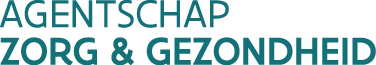 Afdeling Eerste Lijn en Gespecialiseerde Zorghttp://www.zorg-en-gezondheid.be/financiële-ondersteuning-voor-huisartsenOndersteuning huisartsenp/a PMV-StandaardleningenOude Graanmarkt 63, 1000 BRUSSELT 02 229 52 30 ‒ praktijkondersteuning@pmv.euAfdeling Eerste Lijn en Gespecialiseerde Zorghttp://www.zorg-en-gezondheid.be/financiële-ondersteuning-voor-huisartsenOndersteuning huisartsenp/a PMV-StandaardleningenOude Graanmarkt 63, 1000 BRUSSELT 02 229 52 30 ‒ praktijkondersteuning@pmv.euAfdeling Eerste Lijn en Gespecialiseerde Zorghttp://www.zorg-en-gezondheid.be/financiële-ondersteuning-voor-huisartsenOndersteuning huisartsenp/a PMV-StandaardleningenOude Graanmarkt 63, 1000 BRUSSELT 02 229 52 30 ‒ praktijkondersteuning@pmv.euAfdeling Eerste Lijn en Gespecialiseerde Zorghttp://www.zorg-en-gezondheid.be/financiële-ondersteuning-voor-huisartsenOndersteuning huisartsenp/a PMV-StandaardleningenOude Graanmarkt 63, 1000 BRUSSELT 02 229 52 30 ‒ praktijkondersteuning@pmv.euAfdeling Eerste Lijn en Gespecialiseerde Zorghttp://www.zorg-en-gezondheid.be/financiële-ondersteuning-voor-huisartsenOndersteuning huisartsenp/a PMV-StandaardleningenOude Graanmarkt 63, 1000 BRUSSELT 02 229 52 30 ‒ praktijkondersteuning@pmv.euAfdeling Eerste Lijn en Gespecialiseerde Zorghttp://www.zorg-en-gezondheid.be/financiële-ondersteuning-voor-huisartsenOndersteuning huisartsenp/a PMV-StandaardleningenOude Graanmarkt 63, 1000 BRUSSELT 02 229 52 30 ‒ praktijkondersteuning@pmv.euAfdeling Eerste Lijn en Gespecialiseerde Zorghttp://www.zorg-en-gezondheid.be/financiële-ondersteuning-voor-huisartsenOndersteuning huisartsenp/a PMV-StandaardleningenOude Graanmarkt 63, 1000 BRUSSELT 02 229 52 30 ‒ praktijkondersteuning@pmv.euAfdeling Eerste Lijn en Gespecialiseerde Zorghttp://www.zorg-en-gezondheid.be/financiële-ondersteuning-voor-huisartsenOndersteuning huisartsenp/a PMV-StandaardleningenOude Graanmarkt 63, 1000 BRUSSELT 02 229 52 30 ‒ praktijkondersteuning@pmv.euAfdeling Eerste Lijn en Gespecialiseerde Zorghttp://www.zorg-en-gezondheid.be/financiële-ondersteuning-voor-huisartsenOndersteuning huisartsenp/a PMV-StandaardleningenOude Graanmarkt 63, 1000 BRUSSELT 02 229 52 30 ‒ praktijkondersteuning@pmv.euAfdeling Eerste Lijn en Gespecialiseerde Zorghttp://www.zorg-en-gezondheid.be/financiële-ondersteuning-voor-huisartsenOndersteuning huisartsenp/a PMV-StandaardleningenOude Graanmarkt 63, 1000 BRUSSELT 02 229 52 30 ‒ praktijkondersteuning@pmv.euAfdeling Eerste Lijn en Gespecialiseerde Zorghttp://www.zorg-en-gezondheid.be/financiële-ondersteuning-voor-huisartsenOndersteuning huisartsenp/a PMV-StandaardleningenOude Graanmarkt 63, 1000 BRUSSELT 02 229 52 30 ‒ praktijkondersteuning@pmv.euAfdeling Eerste Lijn en Gespecialiseerde Zorghttp://www.zorg-en-gezondheid.be/financiële-ondersteuning-voor-huisartsenOndersteuning huisartsenp/a PMV-StandaardleningenOude Graanmarkt 63, 1000 BRUSSELT 02 229 52 30 ‒ praktijkondersteuning@pmv.euAfdeling Eerste Lijn en Gespecialiseerde Zorghttp://www.zorg-en-gezondheid.be/financiële-ondersteuning-voor-huisartsenOndersteuning huisartsenp/a PMV-StandaardleningenOude Graanmarkt 63, 1000 BRUSSELT 02 229 52 30 ‒ praktijkondersteuning@pmv.euBELANGRIJKE INFORMATIE OVER DE AANVRAAG VOOR TEGEMOETKOMING LOONKOST OF TELESECRETARIAAT (AANVRAAGJAAR 2023 – KOSTEN GEDRAGEN IN 2022)Voor de aanvraag voor tegemoetkoming in loonkosten heeft de aanvragende arts de keuze om:1. een aanvraag te doen conform het koninklijk besluit van 23 maart 2012 tot oprichting van een Impulsfonds voor de huisartsengeneeskunde en tot vaststelling van de werkingsregels ervan, zoals van kracht op 31 december 2022. Dit betekent dat de tegemoetkoming per arts maximum € 7373,20 kan bedragen en van toepassing is op loonkost gedragen voor praktijkondersteuner(s) en niet voor praktijkverpleegkundigen. Deze aanvraag dient te gebeuren via dit aanvraagformulier en uiterlijk op 30 juni ingediend te worden.2. een aanvraag te doen conform het besluit van de Vlaamse Regering tot ondersteuning van de eerstelijnszorgaanbieders en de interdisciplinaire samenwerking in de praktijkvoering en tot uitbreiding van de opdrachten van de huisartsenkringen van 9 december 2022. De maximale tegemoetkoming per arts bedraagt volgens dit besluit € 7400 per arts. Dit bedrag kan verhoogd worden met € 800 indien geïnvesteerd wordt in bijkomende navorming van het personeel en de aanvragende arts. De aanvragende arts dient aangesloten te zijn bij de lokale huisartsenkring. Een aanvraag conform dit besluit dient te gebeuren via een digitaal aanvraagformulier dat in de tweede helft van 2023 door het agentschap ter beschikking gesteld zal worden, de uiterste indiendatum zal voor deze aanvragen uitzonderlijk verschoven worden naar het najaar 2023.Indien de aanvragende arts een aanvraag doet via dit aanvraagformulier, komt deze arts niet meer in aanmerking voor een digitale aanvraag in 2023 voor tegemoetkoming in loonkosten conform het besluit van de Vlaamse Regering tot ondersteuning van de eerstelijnszorgaanbieders en de interdisciplinaire samenwerking in de praktijkvoering en tot uitbreiding van de opdrachten van de huisartsenkringen van 9 december 2022. De aanvraag voor tegemoetkoming telesecretariaat gebeurt via dit aanvraagformulier en dient uiterlijk op 30 juni ingediend te worden. BELANGRIJKE INFORMATIE OVER DE AANVRAAG VOOR TEGEMOETKOMING LOONKOST OF TELESECRETARIAAT (AANVRAAGJAAR 2023 – KOSTEN GEDRAGEN IN 2022)Voor de aanvraag voor tegemoetkoming in loonkosten heeft de aanvragende arts de keuze om:1. een aanvraag te doen conform het koninklijk besluit van 23 maart 2012 tot oprichting van een Impulsfonds voor de huisartsengeneeskunde en tot vaststelling van de werkingsregels ervan, zoals van kracht op 31 december 2022. Dit betekent dat de tegemoetkoming per arts maximum € 7373,20 kan bedragen en van toepassing is op loonkost gedragen voor praktijkondersteuner(s) en niet voor praktijkverpleegkundigen. Deze aanvraag dient te gebeuren via dit aanvraagformulier en uiterlijk op 30 juni ingediend te worden.2. een aanvraag te doen conform het besluit van de Vlaamse Regering tot ondersteuning van de eerstelijnszorgaanbieders en de interdisciplinaire samenwerking in de praktijkvoering en tot uitbreiding van de opdrachten van de huisartsenkringen van 9 december 2022. De maximale tegemoetkoming per arts bedraagt volgens dit besluit € 7400 per arts. Dit bedrag kan verhoogd worden met € 800 indien geïnvesteerd wordt in bijkomende navorming van het personeel en de aanvragende arts. De aanvragende arts dient aangesloten te zijn bij de lokale huisartsenkring. Een aanvraag conform dit besluit dient te gebeuren via een digitaal aanvraagformulier dat in de tweede helft van 2023 door het agentschap ter beschikking gesteld zal worden, de uiterste indiendatum zal voor deze aanvragen uitzonderlijk verschoven worden naar het najaar 2023.Indien de aanvragende arts een aanvraag doet via dit aanvraagformulier, komt deze arts niet meer in aanmerking voor een digitale aanvraag in 2023 voor tegemoetkoming in loonkosten conform het besluit van de Vlaamse Regering tot ondersteuning van de eerstelijnszorgaanbieders en de interdisciplinaire samenwerking in de praktijkvoering en tot uitbreiding van de opdrachten van de huisartsenkringen van 9 december 2022. De aanvraag voor tegemoetkoming telesecretariaat gebeurt via dit aanvraagformulier en dient uiterlijk op 30 juni ingediend te worden. BELANGRIJKE INFORMATIE OVER DE AANVRAAG VOOR TEGEMOETKOMING LOONKOST OF TELESECRETARIAAT (AANVRAAGJAAR 2023 – KOSTEN GEDRAGEN IN 2022)Voor de aanvraag voor tegemoetkoming in loonkosten heeft de aanvragende arts de keuze om:1. een aanvraag te doen conform het koninklijk besluit van 23 maart 2012 tot oprichting van een Impulsfonds voor de huisartsengeneeskunde en tot vaststelling van de werkingsregels ervan, zoals van kracht op 31 december 2022. Dit betekent dat de tegemoetkoming per arts maximum € 7373,20 kan bedragen en van toepassing is op loonkost gedragen voor praktijkondersteuner(s) en niet voor praktijkverpleegkundigen. Deze aanvraag dient te gebeuren via dit aanvraagformulier en uiterlijk op 30 juni ingediend te worden.2. een aanvraag te doen conform het besluit van de Vlaamse Regering tot ondersteuning van de eerstelijnszorgaanbieders en de interdisciplinaire samenwerking in de praktijkvoering en tot uitbreiding van de opdrachten van de huisartsenkringen van 9 december 2022. De maximale tegemoetkoming per arts bedraagt volgens dit besluit € 7400 per arts. Dit bedrag kan verhoogd worden met € 800 indien geïnvesteerd wordt in bijkomende navorming van het personeel en de aanvragende arts. De aanvragende arts dient aangesloten te zijn bij de lokale huisartsenkring. Een aanvraag conform dit besluit dient te gebeuren via een digitaal aanvraagformulier dat in de tweede helft van 2023 door het agentschap ter beschikking gesteld zal worden, de uiterste indiendatum zal voor deze aanvragen uitzonderlijk verschoven worden naar het najaar 2023.Indien de aanvragende arts een aanvraag doet via dit aanvraagformulier, komt deze arts niet meer in aanmerking voor een digitale aanvraag in 2023 voor tegemoetkoming in loonkosten conform het besluit van de Vlaamse Regering tot ondersteuning van de eerstelijnszorgaanbieders en de interdisciplinaire samenwerking in de praktijkvoering en tot uitbreiding van de opdrachten van de huisartsenkringen van 9 december 2022. De aanvraag voor tegemoetkoming telesecretariaat gebeurt via dit aanvraagformulier en dient uiterlijk op 30 juni ingediend te worden. BELANGRIJKE INFORMATIE OVER DE AANVRAAG VOOR TEGEMOETKOMING LOONKOST OF TELESECRETARIAAT (AANVRAAGJAAR 2023 – KOSTEN GEDRAGEN IN 2022)Voor de aanvraag voor tegemoetkoming in loonkosten heeft de aanvragende arts de keuze om:1. een aanvraag te doen conform het koninklijk besluit van 23 maart 2012 tot oprichting van een Impulsfonds voor de huisartsengeneeskunde en tot vaststelling van de werkingsregels ervan, zoals van kracht op 31 december 2022. Dit betekent dat de tegemoetkoming per arts maximum € 7373,20 kan bedragen en van toepassing is op loonkost gedragen voor praktijkondersteuner(s) en niet voor praktijkverpleegkundigen. Deze aanvraag dient te gebeuren via dit aanvraagformulier en uiterlijk op 30 juni ingediend te worden.2. een aanvraag te doen conform het besluit van de Vlaamse Regering tot ondersteuning van de eerstelijnszorgaanbieders en de interdisciplinaire samenwerking in de praktijkvoering en tot uitbreiding van de opdrachten van de huisartsenkringen van 9 december 2022. De maximale tegemoetkoming per arts bedraagt volgens dit besluit € 7400 per arts. Dit bedrag kan verhoogd worden met € 800 indien geïnvesteerd wordt in bijkomende navorming van het personeel en de aanvragende arts. De aanvragende arts dient aangesloten te zijn bij de lokale huisartsenkring. Een aanvraag conform dit besluit dient te gebeuren via een digitaal aanvraagformulier dat in de tweede helft van 2023 door het agentschap ter beschikking gesteld zal worden, de uiterste indiendatum zal voor deze aanvragen uitzonderlijk verschoven worden naar het najaar 2023.Indien de aanvragende arts een aanvraag doet via dit aanvraagformulier, komt deze arts niet meer in aanmerking voor een digitale aanvraag in 2023 voor tegemoetkoming in loonkosten conform het besluit van de Vlaamse Regering tot ondersteuning van de eerstelijnszorgaanbieders en de interdisciplinaire samenwerking in de praktijkvoering en tot uitbreiding van de opdrachten van de huisartsenkringen van 9 december 2022. De aanvraag voor tegemoetkoming telesecretariaat gebeurt via dit aanvraagformulier en dient uiterlijk op 30 juni ingediend te worden. BELANGRIJKE INFORMATIE OVER DE AANVRAAG VOOR TEGEMOETKOMING LOONKOST OF TELESECRETARIAAT (AANVRAAGJAAR 2023 – KOSTEN GEDRAGEN IN 2022)Voor de aanvraag voor tegemoetkoming in loonkosten heeft de aanvragende arts de keuze om:1. een aanvraag te doen conform het koninklijk besluit van 23 maart 2012 tot oprichting van een Impulsfonds voor de huisartsengeneeskunde en tot vaststelling van de werkingsregels ervan, zoals van kracht op 31 december 2022. Dit betekent dat de tegemoetkoming per arts maximum € 7373,20 kan bedragen en van toepassing is op loonkost gedragen voor praktijkondersteuner(s) en niet voor praktijkverpleegkundigen. Deze aanvraag dient te gebeuren via dit aanvraagformulier en uiterlijk op 30 juni ingediend te worden.2. een aanvraag te doen conform het besluit van de Vlaamse Regering tot ondersteuning van de eerstelijnszorgaanbieders en de interdisciplinaire samenwerking in de praktijkvoering en tot uitbreiding van de opdrachten van de huisartsenkringen van 9 december 2022. De maximale tegemoetkoming per arts bedraagt volgens dit besluit € 7400 per arts. Dit bedrag kan verhoogd worden met € 800 indien geïnvesteerd wordt in bijkomende navorming van het personeel en de aanvragende arts. De aanvragende arts dient aangesloten te zijn bij de lokale huisartsenkring. Een aanvraag conform dit besluit dient te gebeuren via een digitaal aanvraagformulier dat in de tweede helft van 2023 door het agentschap ter beschikking gesteld zal worden, de uiterste indiendatum zal voor deze aanvragen uitzonderlijk verschoven worden naar het najaar 2023.Indien de aanvragende arts een aanvraag doet via dit aanvraagformulier, komt deze arts niet meer in aanmerking voor een digitale aanvraag in 2023 voor tegemoetkoming in loonkosten conform het besluit van de Vlaamse Regering tot ondersteuning van de eerstelijnszorgaanbieders en de interdisciplinaire samenwerking in de praktijkvoering en tot uitbreiding van de opdrachten van de huisartsenkringen van 9 december 2022. De aanvraag voor tegemoetkoming telesecretariaat gebeurt via dit aanvraagformulier en dient uiterlijk op 30 juni ingediend te worden. BELANGRIJKE INFORMATIE OVER DE AANVRAAG VOOR TEGEMOETKOMING LOONKOST OF TELESECRETARIAAT (AANVRAAGJAAR 2023 – KOSTEN GEDRAGEN IN 2022)Voor de aanvraag voor tegemoetkoming in loonkosten heeft de aanvragende arts de keuze om:1. een aanvraag te doen conform het koninklijk besluit van 23 maart 2012 tot oprichting van een Impulsfonds voor de huisartsengeneeskunde en tot vaststelling van de werkingsregels ervan, zoals van kracht op 31 december 2022. Dit betekent dat de tegemoetkoming per arts maximum € 7373,20 kan bedragen en van toepassing is op loonkost gedragen voor praktijkondersteuner(s) en niet voor praktijkverpleegkundigen. Deze aanvraag dient te gebeuren via dit aanvraagformulier en uiterlijk op 30 juni ingediend te worden.2. een aanvraag te doen conform het besluit van de Vlaamse Regering tot ondersteuning van de eerstelijnszorgaanbieders en de interdisciplinaire samenwerking in de praktijkvoering en tot uitbreiding van de opdrachten van de huisartsenkringen van 9 december 2022. De maximale tegemoetkoming per arts bedraagt volgens dit besluit € 7400 per arts. Dit bedrag kan verhoogd worden met € 800 indien geïnvesteerd wordt in bijkomende navorming van het personeel en de aanvragende arts. De aanvragende arts dient aangesloten te zijn bij de lokale huisartsenkring. Een aanvraag conform dit besluit dient te gebeuren via een digitaal aanvraagformulier dat in de tweede helft van 2023 door het agentschap ter beschikking gesteld zal worden, de uiterste indiendatum zal voor deze aanvragen uitzonderlijk verschoven worden naar het najaar 2023.Indien de aanvragende arts een aanvraag doet via dit aanvraagformulier, komt deze arts niet meer in aanmerking voor een digitale aanvraag in 2023 voor tegemoetkoming in loonkosten conform het besluit van de Vlaamse Regering tot ondersteuning van de eerstelijnszorgaanbieders en de interdisciplinaire samenwerking in de praktijkvoering en tot uitbreiding van de opdrachten van de huisartsenkringen van 9 december 2022. De aanvraag voor tegemoetkoming telesecretariaat gebeurt via dit aanvraagformulier en dient uiterlijk op 30 juni ingediend te worden. BELANGRIJKE INFORMATIE OVER DE AANVRAAG VOOR TEGEMOETKOMING LOONKOST OF TELESECRETARIAAT (AANVRAAGJAAR 2023 – KOSTEN GEDRAGEN IN 2022)Voor de aanvraag voor tegemoetkoming in loonkosten heeft de aanvragende arts de keuze om:1. een aanvraag te doen conform het koninklijk besluit van 23 maart 2012 tot oprichting van een Impulsfonds voor de huisartsengeneeskunde en tot vaststelling van de werkingsregels ervan, zoals van kracht op 31 december 2022. Dit betekent dat de tegemoetkoming per arts maximum € 7373,20 kan bedragen en van toepassing is op loonkost gedragen voor praktijkondersteuner(s) en niet voor praktijkverpleegkundigen. Deze aanvraag dient te gebeuren via dit aanvraagformulier en uiterlijk op 30 juni ingediend te worden.2. een aanvraag te doen conform het besluit van de Vlaamse Regering tot ondersteuning van de eerstelijnszorgaanbieders en de interdisciplinaire samenwerking in de praktijkvoering en tot uitbreiding van de opdrachten van de huisartsenkringen van 9 december 2022. De maximale tegemoetkoming per arts bedraagt volgens dit besluit € 7400 per arts. Dit bedrag kan verhoogd worden met € 800 indien geïnvesteerd wordt in bijkomende navorming van het personeel en de aanvragende arts. De aanvragende arts dient aangesloten te zijn bij de lokale huisartsenkring. Een aanvraag conform dit besluit dient te gebeuren via een digitaal aanvraagformulier dat in de tweede helft van 2023 door het agentschap ter beschikking gesteld zal worden, de uiterste indiendatum zal voor deze aanvragen uitzonderlijk verschoven worden naar het najaar 2023.Indien de aanvragende arts een aanvraag doet via dit aanvraagformulier, komt deze arts niet meer in aanmerking voor een digitale aanvraag in 2023 voor tegemoetkoming in loonkosten conform het besluit van de Vlaamse Regering tot ondersteuning van de eerstelijnszorgaanbieders en de interdisciplinaire samenwerking in de praktijkvoering en tot uitbreiding van de opdrachten van de huisartsenkringen van 9 december 2022. De aanvraag voor tegemoetkoming telesecretariaat gebeurt via dit aanvraagformulier en dient uiterlijk op 30 juni ingediend te worden. BELANGRIJKE INFORMATIE OVER DE AANVRAAG VOOR TEGEMOETKOMING LOONKOST OF TELESECRETARIAAT (AANVRAAGJAAR 2023 – KOSTEN GEDRAGEN IN 2022)Voor de aanvraag voor tegemoetkoming in loonkosten heeft de aanvragende arts de keuze om:1. een aanvraag te doen conform het koninklijk besluit van 23 maart 2012 tot oprichting van een Impulsfonds voor de huisartsengeneeskunde en tot vaststelling van de werkingsregels ervan, zoals van kracht op 31 december 2022. Dit betekent dat de tegemoetkoming per arts maximum € 7373,20 kan bedragen en van toepassing is op loonkost gedragen voor praktijkondersteuner(s) en niet voor praktijkverpleegkundigen. Deze aanvraag dient te gebeuren via dit aanvraagformulier en uiterlijk op 30 juni ingediend te worden.2. een aanvraag te doen conform het besluit van de Vlaamse Regering tot ondersteuning van de eerstelijnszorgaanbieders en de interdisciplinaire samenwerking in de praktijkvoering en tot uitbreiding van de opdrachten van de huisartsenkringen van 9 december 2022. De maximale tegemoetkoming per arts bedraagt volgens dit besluit € 7400 per arts. Dit bedrag kan verhoogd worden met € 800 indien geïnvesteerd wordt in bijkomende navorming van het personeel en de aanvragende arts. De aanvragende arts dient aangesloten te zijn bij de lokale huisartsenkring. Een aanvraag conform dit besluit dient te gebeuren via een digitaal aanvraagformulier dat in de tweede helft van 2023 door het agentschap ter beschikking gesteld zal worden, de uiterste indiendatum zal voor deze aanvragen uitzonderlijk verschoven worden naar het najaar 2023.Indien de aanvragende arts een aanvraag doet via dit aanvraagformulier, komt deze arts niet meer in aanmerking voor een digitale aanvraag in 2023 voor tegemoetkoming in loonkosten conform het besluit van de Vlaamse Regering tot ondersteuning van de eerstelijnszorgaanbieders en de interdisciplinaire samenwerking in de praktijkvoering en tot uitbreiding van de opdrachten van de huisartsenkringen van 9 december 2022. De aanvraag voor tegemoetkoming telesecretariaat gebeurt via dit aanvraagformulier en dient uiterlijk op 30 juni ingediend te worden. BELANGRIJKE INFORMATIE OVER DE AANVRAAG VOOR TEGEMOETKOMING LOONKOST OF TELESECRETARIAAT (AANVRAAGJAAR 2023 – KOSTEN GEDRAGEN IN 2022)Voor de aanvraag voor tegemoetkoming in loonkosten heeft de aanvragende arts de keuze om:1. een aanvraag te doen conform het koninklijk besluit van 23 maart 2012 tot oprichting van een Impulsfonds voor de huisartsengeneeskunde en tot vaststelling van de werkingsregels ervan, zoals van kracht op 31 december 2022. Dit betekent dat de tegemoetkoming per arts maximum € 7373,20 kan bedragen en van toepassing is op loonkost gedragen voor praktijkondersteuner(s) en niet voor praktijkverpleegkundigen. Deze aanvraag dient te gebeuren via dit aanvraagformulier en uiterlijk op 30 juni ingediend te worden.2. een aanvraag te doen conform het besluit van de Vlaamse Regering tot ondersteuning van de eerstelijnszorgaanbieders en de interdisciplinaire samenwerking in de praktijkvoering en tot uitbreiding van de opdrachten van de huisartsenkringen van 9 december 2022. De maximale tegemoetkoming per arts bedraagt volgens dit besluit € 7400 per arts. Dit bedrag kan verhoogd worden met € 800 indien geïnvesteerd wordt in bijkomende navorming van het personeel en de aanvragende arts. De aanvragende arts dient aangesloten te zijn bij de lokale huisartsenkring. Een aanvraag conform dit besluit dient te gebeuren via een digitaal aanvraagformulier dat in de tweede helft van 2023 door het agentschap ter beschikking gesteld zal worden, de uiterste indiendatum zal voor deze aanvragen uitzonderlijk verschoven worden naar het najaar 2023.Indien de aanvragende arts een aanvraag doet via dit aanvraagformulier, komt deze arts niet meer in aanmerking voor een digitale aanvraag in 2023 voor tegemoetkoming in loonkosten conform het besluit van de Vlaamse Regering tot ondersteuning van de eerstelijnszorgaanbieders en de interdisciplinaire samenwerking in de praktijkvoering en tot uitbreiding van de opdrachten van de huisartsenkringen van 9 december 2022. De aanvraag voor tegemoetkoming telesecretariaat gebeurt via dit aanvraagformulier en dient uiterlijk op 30 juni ingediend te worden. BELANGRIJKE INFORMATIE OVER DE AANVRAAG VOOR TEGEMOETKOMING LOONKOST OF TELESECRETARIAAT (AANVRAAGJAAR 2023 – KOSTEN GEDRAGEN IN 2022)Voor de aanvraag voor tegemoetkoming in loonkosten heeft de aanvragende arts de keuze om:1. een aanvraag te doen conform het koninklijk besluit van 23 maart 2012 tot oprichting van een Impulsfonds voor de huisartsengeneeskunde en tot vaststelling van de werkingsregels ervan, zoals van kracht op 31 december 2022. Dit betekent dat de tegemoetkoming per arts maximum € 7373,20 kan bedragen en van toepassing is op loonkost gedragen voor praktijkondersteuner(s) en niet voor praktijkverpleegkundigen. Deze aanvraag dient te gebeuren via dit aanvraagformulier en uiterlijk op 30 juni ingediend te worden.2. een aanvraag te doen conform het besluit van de Vlaamse Regering tot ondersteuning van de eerstelijnszorgaanbieders en de interdisciplinaire samenwerking in de praktijkvoering en tot uitbreiding van de opdrachten van de huisartsenkringen van 9 december 2022. De maximale tegemoetkoming per arts bedraagt volgens dit besluit € 7400 per arts. Dit bedrag kan verhoogd worden met € 800 indien geïnvesteerd wordt in bijkomende navorming van het personeel en de aanvragende arts. De aanvragende arts dient aangesloten te zijn bij de lokale huisartsenkring. Een aanvraag conform dit besluit dient te gebeuren via een digitaal aanvraagformulier dat in de tweede helft van 2023 door het agentschap ter beschikking gesteld zal worden, de uiterste indiendatum zal voor deze aanvragen uitzonderlijk verschoven worden naar het najaar 2023.Indien de aanvragende arts een aanvraag doet via dit aanvraagformulier, komt deze arts niet meer in aanmerking voor een digitale aanvraag in 2023 voor tegemoetkoming in loonkosten conform het besluit van de Vlaamse Regering tot ondersteuning van de eerstelijnszorgaanbieders en de interdisciplinaire samenwerking in de praktijkvoering en tot uitbreiding van de opdrachten van de huisartsenkringen van 9 december 2022. De aanvraag voor tegemoetkoming telesecretariaat gebeurt via dit aanvraagformulier en dient uiterlijk op 30 juni ingediend te worden. BELANGRIJKE INFORMATIE OVER DE AANVRAAG VOOR TEGEMOETKOMING LOONKOST OF TELESECRETARIAAT (AANVRAAGJAAR 2023 – KOSTEN GEDRAGEN IN 2022)Voor de aanvraag voor tegemoetkoming in loonkosten heeft de aanvragende arts de keuze om:1. een aanvraag te doen conform het koninklijk besluit van 23 maart 2012 tot oprichting van een Impulsfonds voor de huisartsengeneeskunde en tot vaststelling van de werkingsregels ervan, zoals van kracht op 31 december 2022. Dit betekent dat de tegemoetkoming per arts maximum € 7373,20 kan bedragen en van toepassing is op loonkost gedragen voor praktijkondersteuner(s) en niet voor praktijkverpleegkundigen. Deze aanvraag dient te gebeuren via dit aanvraagformulier en uiterlijk op 30 juni ingediend te worden.2. een aanvraag te doen conform het besluit van de Vlaamse Regering tot ondersteuning van de eerstelijnszorgaanbieders en de interdisciplinaire samenwerking in de praktijkvoering en tot uitbreiding van de opdrachten van de huisartsenkringen van 9 december 2022. De maximale tegemoetkoming per arts bedraagt volgens dit besluit € 7400 per arts. Dit bedrag kan verhoogd worden met € 800 indien geïnvesteerd wordt in bijkomende navorming van het personeel en de aanvragende arts. De aanvragende arts dient aangesloten te zijn bij de lokale huisartsenkring. Een aanvraag conform dit besluit dient te gebeuren via een digitaal aanvraagformulier dat in de tweede helft van 2023 door het agentschap ter beschikking gesteld zal worden, de uiterste indiendatum zal voor deze aanvragen uitzonderlijk verschoven worden naar het najaar 2023.Indien de aanvragende arts een aanvraag doet via dit aanvraagformulier, komt deze arts niet meer in aanmerking voor een digitale aanvraag in 2023 voor tegemoetkoming in loonkosten conform het besluit van de Vlaamse Regering tot ondersteuning van de eerstelijnszorgaanbieders en de interdisciplinaire samenwerking in de praktijkvoering en tot uitbreiding van de opdrachten van de huisartsenkringen van 9 december 2022. De aanvraag voor tegemoetkoming telesecretariaat gebeurt via dit aanvraagformulier en dient uiterlijk op 30 juni ingediend te worden. BELANGRIJKE INFORMATIE OVER DE AANVRAAG VOOR TEGEMOETKOMING LOONKOST OF TELESECRETARIAAT (AANVRAAGJAAR 2023 – KOSTEN GEDRAGEN IN 2022)Voor de aanvraag voor tegemoetkoming in loonkosten heeft de aanvragende arts de keuze om:1. een aanvraag te doen conform het koninklijk besluit van 23 maart 2012 tot oprichting van een Impulsfonds voor de huisartsengeneeskunde en tot vaststelling van de werkingsregels ervan, zoals van kracht op 31 december 2022. Dit betekent dat de tegemoetkoming per arts maximum € 7373,20 kan bedragen en van toepassing is op loonkost gedragen voor praktijkondersteuner(s) en niet voor praktijkverpleegkundigen. Deze aanvraag dient te gebeuren via dit aanvraagformulier en uiterlijk op 30 juni ingediend te worden.2. een aanvraag te doen conform het besluit van de Vlaamse Regering tot ondersteuning van de eerstelijnszorgaanbieders en de interdisciplinaire samenwerking in de praktijkvoering en tot uitbreiding van de opdrachten van de huisartsenkringen van 9 december 2022. De maximale tegemoetkoming per arts bedraagt volgens dit besluit € 7400 per arts. Dit bedrag kan verhoogd worden met € 800 indien geïnvesteerd wordt in bijkomende navorming van het personeel en de aanvragende arts. De aanvragende arts dient aangesloten te zijn bij de lokale huisartsenkring. Een aanvraag conform dit besluit dient te gebeuren via een digitaal aanvraagformulier dat in de tweede helft van 2023 door het agentschap ter beschikking gesteld zal worden, de uiterste indiendatum zal voor deze aanvragen uitzonderlijk verschoven worden naar het najaar 2023.Indien de aanvragende arts een aanvraag doet via dit aanvraagformulier, komt deze arts niet meer in aanmerking voor een digitale aanvraag in 2023 voor tegemoetkoming in loonkosten conform het besluit van de Vlaamse Regering tot ondersteuning van de eerstelijnszorgaanbieders en de interdisciplinaire samenwerking in de praktijkvoering en tot uitbreiding van de opdrachten van de huisartsenkringen van 9 december 2022. De aanvraag voor tegemoetkoming telesecretariaat gebeurt via dit aanvraagformulier en dient uiterlijk op 30 juni ingediend te worden. BELANGRIJKE INFORMATIE OVER DE AANVRAAG VOOR TEGEMOETKOMING LOONKOST OF TELESECRETARIAAT (AANVRAAGJAAR 2023 – KOSTEN GEDRAGEN IN 2022)Voor de aanvraag voor tegemoetkoming in loonkosten heeft de aanvragende arts de keuze om:1. een aanvraag te doen conform het koninklijk besluit van 23 maart 2012 tot oprichting van een Impulsfonds voor de huisartsengeneeskunde en tot vaststelling van de werkingsregels ervan, zoals van kracht op 31 december 2022. Dit betekent dat de tegemoetkoming per arts maximum € 7373,20 kan bedragen en van toepassing is op loonkost gedragen voor praktijkondersteuner(s) en niet voor praktijkverpleegkundigen. Deze aanvraag dient te gebeuren via dit aanvraagformulier en uiterlijk op 30 juni ingediend te worden.2. een aanvraag te doen conform het besluit van de Vlaamse Regering tot ondersteuning van de eerstelijnszorgaanbieders en de interdisciplinaire samenwerking in de praktijkvoering en tot uitbreiding van de opdrachten van de huisartsenkringen van 9 december 2022. De maximale tegemoetkoming per arts bedraagt volgens dit besluit € 7400 per arts. Dit bedrag kan verhoogd worden met € 800 indien geïnvesteerd wordt in bijkomende navorming van het personeel en de aanvragende arts. De aanvragende arts dient aangesloten te zijn bij de lokale huisartsenkring. Een aanvraag conform dit besluit dient te gebeuren via een digitaal aanvraagformulier dat in de tweede helft van 2023 door het agentschap ter beschikking gesteld zal worden, de uiterste indiendatum zal voor deze aanvragen uitzonderlijk verschoven worden naar het najaar 2023.Indien de aanvragende arts een aanvraag doet via dit aanvraagformulier, komt deze arts niet meer in aanmerking voor een digitale aanvraag in 2023 voor tegemoetkoming in loonkosten conform het besluit van de Vlaamse Regering tot ondersteuning van de eerstelijnszorgaanbieders en de interdisciplinaire samenwerking in de praktijkvoering en tot uitbreiding van de opdrachten van de huisartsenkringen van 9 december 2022. De aanvraag voor tegemoetkoming telesecretariaat gebeurt via dit aanvraagformulier en dient uiterlijk op 30 juni ingediend te worden. Waarvoor dient dit formulier?Met dit formulier kunt u een aanvraag indienen voor het verkrijgen van een tegemoetkoming voor een administratief bediende die een groepering ondersteunt bij het onthaal en het praktijkbeheer, of voor het verkrijgen van een tegemoetkoming voor telesecretariaat.U moet deze aanvraag uiterlijk op 30 juni indienen voor de loonkosten van het voorgaande jaar.Wie vult dit formulier in?Dit formulier wordt ingevuld en ondertekend door ALLE huisartsen van de huisartsengroepering die de tegemoetkoming willen ontvangen.Aan wie bezorgt u dit formulier?Bezorg de ondertekende aanvraag bij voorkeur ingescand per e-mail aan het betrokken Steunpunt als het Steunpunt de aanvraag voor u indient (info@asgb.be – p/a ASGB  Prins Boudewijnlaan 1 te 2550 Kontich)Waarvoor dient dit formulier?Met dit formulier kunt u een aanvraag indienen voor het verkrijgen van een tegemoetkoming voor een administratief bediende die een groepering ondersteunt bij het onthaal en het praktijkbeheer, of voor het verkrijgen van een tegemoetkoming voor telesecretariaat.U moet deze aanvraag uiterlijk op 30 juni indienen voor de loonkosten van het voorgaande jaar.Wie vult dit formulier in?Dit formulier wordt ingevuld en ondertekend door ALLE huisartsen van de huisartsengroepering die de tegemoetkoming willen ontvangen.Aan wie bezorgt u dit formulier?Bezorg de ondertekende aanvraag bij voorkeur ingescand per e-mail aan het betrokken Steunpunt als het Steunpunt de aanvraag voor u indient (info@asgb.be – p/a ASGB  Prins Boudewijnlaan 1 te 2550 Kontich)Waarvoor dient dit formulier?Met dit formulier kunt u een aanvraag indienen voor het verkrijgen van een tegemoetkoming voor een administratief bediende die een groepering ondersteunt bij het onthaal en het praktijkbeheer, of voor het verkrijgen van een tegemoetkoming voor telesecretariaat.U moet deze aanvraag uiterlijk op 30 juni indienen voor de loonkosten van het voorgaande jaar.Wie vult dit formulier in?Dit formulier wordt ingevuld en ondertekend door ALLE huisartsen van de huisartsengroepering die de tegemoetkoming willen ontvangen.Aan wie bezorgt u dit formulier?Bezorg de ondertekende aanvraag bij voorkeur ingescand per e-mail aan het betrokken Steunpunt als het Steunpunt de aanvraag voor u indient (info@asgb.be – p/a ASGB  Prins Boudewijnlaan 1 te 2550 Kontich)Waarvoor dient dit formulier?Met dit formulier kunt u een aanvraag indienen voor het verkrijgen van een tegemoetkoming voor een administratief bediende die een groepering ondersteunt bij het onthaal en het praktijkbeheer, of voor het verkrijgen van een tegemoetkoming voor telesecretariaat.U moet deze aanvraag uiterlijk op 30 juni indienen voor de loonkosten van het voorgaande jaar.Wie vult dit formulier in?Dit formulier wordt ingevuld en ondertekend door ALLE huisartsen van de huisartsengroepering die de tegemoetkoming willen ontvangen.Aan wie bezorgt u dit formulier?Bezorg de ondertekende aanvraag bij voorkeur ingescand per e-mail aan het betrokken Steunpunt als het Steunpunt de aanvraag voor u indient (info@asgb.be – p/a ASGB  Prins Boudewijnlaan 1 te 2550 Kontich)Waarvoor dient dit formulier?Met dit formulier kunt u een aanvraag indienen voor het verkrijgen van een tegemoetkoming voor een administratief bediende die een groepering ondersteunt bij het onthaal en het praktijkbeheer, of voor het verkrijgen van een tegemoetkoming voor telesecretariaat.U moet deze aanvraag uiterlijk op 30 juni indienen voor de loonkosten van het voorgaande jaar.Wie vult dit formulier in?Dit formulier wordt ingevuld en ondertekend door ALLE huisartsen van de huisartsengroepering die de tegemoetkoming willen ontvangen.Aan wie bezorgt u dit formulier?Bezorg de ondertekende aanvraag bij voorkeur ingescand per e-mail aan het betrokken Steunpunt als het Steunpunt de aanvraag voor u indient (info@asgb.be – p/a ASGB  Prins Boudewijnlaan 1 te 2550 Kontich)Waarvoor dient dit formulier?Met dit formulier kunt u een aanvraag indienen voor het verkrijgen van een tegemoetkoming voor een administratief bediende die een groepering ondersteunt bij het onthaal en het praktijkbeheer, of voor het verkrijgen van een tegemoetkoming voor telesecretariaat.U moet deze aanvraag uiterlijk op 30 juni indienen voor de loonkosten van het voorgaande jaar.Wie vult dit formulier in?Dit formulier wordt ingevuld en ondertekend door ALLE huisartsen van de huisartsengroepering die de tegemoetkoming willen ontvangen.Aan wie bezorgt u dit formulier?Bezorg de ondertekende aanvraag bij voorkeur ingescand per e-mail aan het betrokken Steunpunt als het Steunpunt de aanvraag voor u indient (info@asgb.be – p/a ASGB  Prins Boudewijnlaan 1 te 2550 Kontich)Waarvoor dient dit formulier?Met dit formulier kunt u een aanvraag indienen voor het verkrijgen van een tegemoetkoming voor een administratief bediende die een groepering ondersteunt bij het onthaal en het praktijkbeheer, of voor het verkrijgen van een tegemoetkoming voor telesecretariaat.U moet deze aanvraag uiterlijk op 30 juni indienen voor de loonkosten van het voorgaande jaar.Wie vult dit formulier in?Dit formulier wordt ingevuld en ondertekend door ALLE huisartsen van de huisartsengroepering die de tegemoetkoming willen ontvangen.Aan wie bezorgt u dit formulier?Bezorg de ondertekende aanvraag bij voorkeur ingescand per e-mail aan het betrokken Steunpunt als het Steunpunt de aanvraag voor u indient (info@asgb.be – p/a ASGB  Prins Boudewijnlaan 1 te 2550 Kontich)Waarvoor dient dit formulier?Met dit formulier kunt u een aanvraag indienen voor het verkrijgen van een tegemoetkoming voor een administratief bediende die een groepering ondersteunt bij het onthaal en het praktijkbeheer, of voor het verkrijgen van een tegemoetkoming voor telesecretariaat.U moet deze aanvraag uiterlijk op 30 juni indienen voor de loonkosten van het voorgaande jaar.Wie vult dit formulier in?Dit formulier wordt ingevuld en ondertekend door ALLE huisartsen van de huisartsengroepering die de tegemoetkoming willen ontvangen.Aan wie bezorgt u dit formulier?Bezorg de ondertekende aanvraag bij voorkeur ingescand per e-mail aan het betrokken Steunpunt als het Steunpunt de aanvraag voor u indient (info@asgb.be – p/a ASGB  Prins Boudewijnlaan 1 te 2550 Kontich)Waarvoor dient dit formulier?Met dit formulier kunt u een aanvraag indienen voor het verkrijgen van een tegemoetkoming voor een administratief bediende die een groepering ondersteunt bij het onthaal en het praktijkbeheer, of voor het verkrijgen van een tegemoetkoming voor telesecretariaat.U moet deze aanvraag uiterlijk op 30 juni indienen voor de loonkosten van het voorgaande jaar.Wie vult dit formulier in?Dit formulier wordt ingevuld en ondertekend door ALLE huisartsen van de huisartsengroepering die de tegemoetkoming willen ontvangen.Aan wie bezorgt u dit formulier?Bezorg de ondertekende aanvraag bij voorkeur ingescand per e-mail aan het betrokken Steunpunt als het Steunpunt de aanvraag voor u indient (info@asgb.be – p/a ASGB  Prins Boudewijnlaan 1 te 2550 Kontich)Waarvoor dient dit formulier?Met dit formulier kunt u een aanvraag indienen voor het verkrijgen van een tegemoetkoming voor een administratief bediende die een groepering ondersteunt bij het onthaal en het praktijkbeheer, of voor het verkrijgen van een tegemoetkoming voor telesecretariaat.U moet deze aanvraag uiterlijk op 30 juni indienen voor de loonkosten van het voorgaande jaar.Wie vult dit formulier in?Dit formulier wordt ingevuld en ondertekend door ALLE huisartsen van de huisartsengroepering die de tegemoetkoming willen ontvangen.Aan wie bezorgt u dit formulier?Bezorg de ondertekende aanvraag bij voorkeur ingescand per e-mail aan het betrokken Steunpunt als het Steunpunt de aanvraag voor u indient (info@asgb.be – p/a ASGB  Prins Boudewijnlaan 1 te 2550 Kontich)Waarvoor dient dit formulier?Met dit formulier kunt u een aanvraag indienen voor het verkrijgen van een tegemoetkoming voor een administratief bediende die een groepering ondersteunt bij het onthaal en het praktijkbeheer, of voor het verkrijgen van een tegemoetkoming voor telesecretariaat.U moet deze aanvraag uiterlijk op 30 juni indienen voor de loonkosten van het voorgaande jaar.Wie vult dit formulier in?Dit formulier wordt ingevuld en ondertekend door ALLE huisartsen van de huisartsengroepering die de tegemoetkoming willen ontvangen.Aan wie bezorgt u dit formulier?Bezorg de ondertekende aanvraag bij voorkeur ingescand per e-mail aan het betrokken Steunpunt als het Steunpunt de aanvraag voor u indient (info@asgb.be – p/a ASGB  Prins Boudewijnlaan 1 te 2550 Kontich)Waarvoor dient dit formulier?Met dit formulier kunt u een aanvraag indienen voor het verkrijgen van een tegemoetkoming voor een administratief bediende die een groepering ondersteunt bij het onthaal en het praktijkbeheer, of voor het verkrijgen van een tegemoetkoming voor telesecretariaat.U moet deze aanvraag uiterlijk op 30 juni indienen voor de loonkosten van het voorgaande jaar.Wie vult dit formulier in?Dit formulier wordt ingevuld en ondertekend door ALLE huisartsen van de huisartsengroepering die de tegemoetkoming willen ontvangen.Aan wie bezorgt u dit formulier?Bezorg de ondertekende aanvraag bij voorkeur ingescand per e-mail aan het betrokken Steunpunt als het Steunpunt de aanvraag voor u indient (info@asgb.be – p/a ASGB  Prins Boudewijnlaan 1 te 2550 Kontich)Waarvoor dient dit formulier?Met dit formulier kunt u een aanvraag indienen voor het verkrijgen van een tegemoetkoming voor een administratief bediende die een groepering ondersteunt bij het onthaal en het praktijkbeheer, of voor het verkrijgen van een tegemoetkoming voor telesecretariaat.U moet deze aanvraag uiterlijk op 30 juni indienen voor de loonkosten van het voorgaande jaar.Wie vult dit formulier in?Dit formulier wordt ingevuld en ondertekend door ALLE huisartsen van de huisartsengroepering die de tegemoetkoming willen ontvangen.Aan wie bezorgt u dit formulier?Bezorg de ondertekende aanvraag bij voorkeur ingescand per e-mail aan het betrokken Steunpunt als het Steunpunt de aanvraag voor u indient (info@asgb.be – p/a ASGB  Prins Boudewijnlaan 1 te 2550 Kontich)Gegevens van de feitelijke verenigingGegevens van de feitelijke verenigingGegevens van de feitelijke verenigingGegevens van de feitelijke verenigingGegevens van de feitelijke verenigingGegevens van de feitelijke verenigingGegevens van de feitelijke verenigingGegevens van de feitelijke verenigingGegevens van de feitelijke verenigingGegevens van de feitelijke verenigingGegevens van de feitelijke verenigingGegevens van de feitelijke verenigingGegevens van de feitelijke vereniging1Is de aanvrager een medisch huis?Is de aanvrager een medisch huis?Is de aanvrager een medisch huis?Is de aanvrager een medisch huis?Is de aanvrager een medisch huis?Is de aanvrager een medisch huis?Is de aanvrager een medisch huis?Is de aanvrager een medisch huis?Is de aanvrager een medisch huis?Is de aanvrager een medisch huis?Is de aanvrager een medisch huis?Is de aanvrager een medisch huis?Is de aanvrager een medisch huis?janeeneeneeneeneeneeneenee2Vul de gegevens van de feitelijke vereniging in.Vul de gegevens van de feitelijke vereniging in.Vul de gegevens van de feitelijke vereniging in.Vul de gegevens van de feitelijke vereniging in.Vul de gegevens van de feitelijke vereniging in.Vul de gegevens van de feitelijke vereniging in.Vul de gegevens van de feitelijke vereniging in.Vul de gegevens van de feitelijke vereniging in.Vul de gegevens van de feitelijke vereniging in.Vul de gegevens van de feitelijke vereniging in.Vul de gegevens van de feitelijke vereniging in.Vul de gegevens van de feitelijke vereniging in.Vul de gegevens van de feitelijke vereniging in.naamnaamnaamoprichtingsdatumoprichtingsdatumoprichtingsdatumdagdagdagmaandjaar3Vul het adres en het telefoonnummer van de installatieplaats in.Vul het adres en het telefoonnummer van de installatieplaats in.Vul het adres en het telefoonnummer van de installatieplaats in.Vul het adres en het telefoonnummer van de installatieplaats in.Vul het adres en het telefoonnummer van de installatieplaats in.Vul het adres en het telefoonnummer van de installatieplaats in.Vul het adres en het telefoonnummer van de installatieplaats in.Vul het adres en het telefoonnummer van de installatieplaats in.Vul het adres en het telefoonnummer van de installatieplaats in.Vul het adres en het telefoonnummer van de installatieplaats in.Vul het adres en het telefoonnummer van de installatieplaats in.Vul het adres en het telefoonnummer van de installatieplaats in.Vul het adres en het telefoonnummer van de installatieplaats in.straat en nummerstraat en nummerstraat en nummerstraat en nummerpostnummer en gemeentepostnummer en gemeentepostnummer en gemeentepostnummer en gemeentee-mailadrese-mailadrese-mailadrese-mailadres       (verplicht in te vullen – dit emailadres wordt gebruikt voor brieven en communicatie)       (verplicht in te vullen – dit emailadres wordt gebruikt voor brieven en communicatie)       (verplicht in te vullen – dit emailadres wordt gebruikt voor brieven en communicatie)       (verplicht in te vullen – dit emailadres wordt gebruikt voor brieven en communicatie)       (verplicht in te vullen – dit emailadres wordt gebruikt voor brieven en communicatie)       (verplicht in te vullen – dit emailadres wordt gebruikt voor brieven en communicatie)       (verplicht in te vullen – dit emailadres wordt gebruikt voor brieven en communicatie)       (verplicht in te vullen – dit emailadres wordt gebruikt voor brieven en communicatie)       (verplicht in te vullen – dit emailadres wordt gebruikt voor brieven en communicatie)telefoonnummertelefoonnummertelefoonnummertelefoonnummerGegevens van de huisartsen van de huisartsengroeperingGegevens van de huisartsen van de huisartsengroeperingGegevens van de huisartsen van de huisartsengroeperingGegevens van de huisartsen van de huisartsengroeperingGegevens van de huisartsen van de huisartsengroeperingGegevens van de huisartsen van de huisartsengroeperingGegevens van de huisartsen van de huisartsengroeperingGegevens van de huisartsen van de huisartsengroeperingGegevens van de huisartsen van de huisartsengroeperingGegevens van de huisartsen van de huisartsengroeperingGegevens van de huisartsen van de huisartsengroeperingGegevens van de huisartsen van de huisartsengroeperingGegevens van de huisartsen van de huisartsengroeperingGegevens van de huisartsen van de huisartsengroeperingGegevens van de huisartsen van de huisartsengroeperingGegevens van de huisartsen van de huisartsengroeperingGegevens van de huisartsen van de huisartsengroeperingGegevens van de huisartsen van de huisartsengroeperingGegevens van de huisartsen van de huisartsengroeperingGegevens van de huisartsen van de huisartsengroeperingGegevens van de huisartsen van de huisartsengroeperingGegevens van de huisartsen van de huisartsengroeperingGegevens van de huisartsen van de huisartsengroeperingGegevens van de huisartsen van de huisartsengroeperingGegevens van de huisartsen van de huisartsengroeperingGegevens van de huisartsen van de huisartsengroeperingGegevens van de huisartsen van de huisartsengroeperingGegevens van de huisartsen van de huisartsengroeperingGegevens van de huisartsen van de huisartsengroeperingGegevens van de huisartsen van de huisartsengroeperingGegevens van de huisartsen van de huisartsengroeperingGegevens van de huisartsen van de huisartsengroeperingGegevens van de huisartsen van de huisartsengroeperingGegevens van de huisartsen van de huisartsengroeperingGegevens van de huisartsen van de huisartsengroeperingGegevens van de huisartsen van de huisartsengroeperingGegevens van de huisartsen van de huisartsengroeperingGegevens van de huisartsen van de huisartsengroeperingGegevens van de huisartsen van de huisartsengroeperingGegevens van de huisartsen van de huisartsengroeperingGegevens van de huisartsen van de huisartsengroepering4In deze rubriek vult u de gegevens in van alle huisartsen die deel uitmaken van de groepering. Als er meer dan vier huisartsen zijn, voegt u de gegevens van de overige huisartsen als een aparte bijlage bij uw aanvraag.In deze rubriek vult u de gegevens in van alle huisartsen die deel uitmaken van de groepering. Als er meer dan vier huisartsen zijn, voegt u de gegevens van de overige huisartsen als een aparte bijlage bij uw aanvraag.In deze rubriek vult u de gegevens in van alle huisartsen die deel uitmaken van de groepering. Als er meer dan vier huisartsen zijn, voegt u de gegevens van de overige huisartsen als een aparte bijlage bij uw aanvraag.In deze rubriek vult u de gegevens in van alle huisartsen die deel uitmaken van de groepering. Als er meer dan vier huisartsen zijn, voegt u de gegevens van de overige huisartsen als een aparte bijlage bij uw aanvraag.In deze rubriek vult u de gegevens in van alle huisartsen die deel uitmaken van de groepering. Als er meer dan vier huisartsen zijn, voegt u de gegevens van de overige huisartsen als een aparte bijlage bij uw aanvraag.In deze rubriek vult u de gegevens in van alle huisartsen die deel uitmaken van de groepering. Als er meer dan vier huisartsen zijn, voegt u de gegevens van de overige huisartsen als een aparte bijlage bij uw aanvraag.In deze rubriek vult u de gegevens in van alle huisartsen die deel uitmaken van de groepering. Als er meer dan vier huisartsen zijn, voegt u de gegevens van de overige huisartsen als een aparte bijlage bij uw aanvraag.In deze rubriek vult u de gegevens in van alle huisartsen die deel uitmaken van de groepering. Als er meer dan vier huisartsen zijn, voegt u de gegevens van de overige huisartsen als een aparte bijlage bij uw aanvraag.In deze rubriek vult u de gegevens in van alle huisartsen die deel uitmaken van de groepering. Als er meer dan vier huisartsen zijn, voegt u de gegevens van de overige huisartsen als een aparte bijlage bij uw aanvraag.In deze rubriek vult u de gegevens in van alle huisartsen die deel uitmaken van de groepering. Als er meer dan vier huisartsen zijn, voegt u de gegevens van de overige huisartsen als een aparte bijlage bij uw aanvraag.In deze rubriek vult u de gegevens in van alle huisartsen die deel uitmaken van de groepering. Als er meer dan vier huisartsen zijn, voegt u de gegevens van de overige huisartsen als een aparte bijlage bij uw aanvraag.In deze rubriek vult u de gegevens in van alle huisartsen die deel uitmaken van de groepering. Als er meer dan vier huisartsen zijn, voegt u de gegevens van de overige huisartsen als een aparte bijlage bij uw aanvraag.In deze rubriek vult u de gegevens in van alle huisartsen die deel uitmaken van de groepering. Als er meer dan vier huisartsen zijn, voegt u de gegevens van de overige huisartsen als een aparte bijlage bij uw aanvraag.In deze rubriek vult u de gegevens in van alle huisartsen die deel uitmaken van de groepering. Als er meer dan vier huisartsen zijn, voegt u de gegevens van de overige huisartsen als een aparte bijlage bij uw aanvraag.In deze rubriek vult u de gegevens in van alle huisartsen die deel uitmaken van de groepering. Als er meer dan vier huisartsen zijn, voegt u de gegevens van de overige huisartsen als een aparte bijlage bij uw aanvraag.In deze rubriek vult u de gegevens in van alle huisartsen die deel uitmaken van de groepering. Als er meer dan vier huisartsen zijn, voegt u de gegevens van de overige huisartsen als een aparte bijlage bij uw aanvraag.In deze rubriek vult u de gegevens in van alle huisartsen die deel uitmaken van de groepering. Als er meer dan vier huisartsen zijn, voegt u de gegevens van de overige huisartsen als een aparte bijlage bij uw aanvraag.In deze rubriek vult u de gegevens in van alle huisartsen die deel uitmaken van de groepering. Als er meer dan vier huisartsen zijn, voegt u de gegevens van de overige huisartsen als een aparte bijlage bij uw aanvraag.In deze rubriek vult u de gegevens in van alle huisartsen die deel uitmaken van de groepering. Als er meer dan vier huisartsen zijn, voegt u de gegevens van de overige huisartsen als een aparte bijlage bij uw aanvraag.In deze rubriek vult u de gegevens in van alle huisartsen die deel uitmaken van de groepering. Als er meer dan vier huisartsen zijn, voegt u de gegevens van de overige huisartsen als een aparte bijlage bij uw aanvraag.In deze rubriek vult u de gegevens in van alle huisartsen die deel uitmaken van de groepering. Als er meer dan vier huisartsen zijn, voegt u de gegevens van de overige huisartsen als een aparte bijlage bij uw aanvraag.In deze rubriek vult u de gegevens in van alle huisartsen die deel uitmaken van de groepering. Als er meer dan vier huisartsen zijn, voegt u de gegevens van de overige huisartsen als een aparte bijlage bij uw aanvraag.In deze rubriek vult u de gegevens in van alle huisartsen die deel uitmaken van de groepering. Als er meer dan vier huisartsen zijn, voegt u de gegevens van de overige huisartsen als een aparte bijlage bij uw aanvraag.In deze rubriek vult u de gegevens in van alle huisartsen die deel uitmaken van de groepering. Als er meer dan vier huisartsen zijn, voegt u de gegevens van de overige huisartsen als een aparte bijlage bij uw aanvraag.In deze rubriek vult u de gegevens in van alle huisartsen die deel uitmaken van de groepering. Als er meer dan vier huisartsen zijn, voegt u de gegevens van de overige huisartsen als een aparte bijlage bij uw aanvraag.In deze rubriek vult u de gegevens in van alle huisartsen die deel uitmaken van de groepering. Als er meer dan vier huisartsen zijn, voegt u de gegevens van de overige huisartsen als een aparte bijlage bij uw aanvraag.In deze rubriek vult u de gegevens in van alle huisartsen die deel uitmaken van de groepering. Als er meer dan vier huisartsen zijn, voegt u de gegevens van de overige huisartsen als een aparte bijlage bij uw aanvraag.In deze rubriek vult u de gegevens in van alle huisartsen die deel uitmaken van de groepering. Als er meer dan vier huisartsen zijn, voegt u de gegevens van de overige huisartsen als een aparte bijlage bij uw aanvraag.In deze rubriek vult u de gegevens in van alle huisartsen die deel uitmaken van de groepering. Als er meer dan vier huisartsen zijn, voegt u de gegevens van de overige huisartsen als een aparte bijlage bij uw aanvraag.In deze rubriek vult u de gegevens in van alle huisartsen die deel uitmaken van de groepering. Als er meer dan vier huisartsen zijn, voegt u de gegevens van de overige huisartsen als een aparte bijlage bij uw aanvraag.In deze rubriek vult u de gegevens in van alle huisartsen die deel uitmaken van de groepering. Als er meer dan vier huisartsen zijn, voegt u de gegevens van de overige huisartsen als een aparte bijlage bij uw aanvraag.In deze rubriek vult u de gegevens in van alle huisartsen die deel uitmaken van de groepering. Als er meer dan vier huisartsen zijn, voegt u de gegevens van de overige huisartsen als een aparte bijlage bij uw aanvraag.In deze rubriek vult u de gegevens in van alle huisartsen die deel uitmaken van de groepering. Als er meer dan vier huisartsen zijn, voegt u de gegevens van de overige huisartsen als een aparte bijlage bij uw aanvraag.In deze rubriek vult u de gegevens in van alle huisartsen die deel uitmaken van de groepering. Als er meer dan vier huisartsen zijn, voegt u de gegevens van de overige huisartsen als een aparte bijlage bij uw aanvraag.In deze rubriek vult u de gegevens in van alle huisartsen die deel uitmaken van de groepering. Als er meer dan vier huisartsen zijn, voegt u de gegevens van de overige huisartsen als een aparte bijlage bij uw aanvraag.In deze rubriek vult u de gegevens in van alle huisartsen die deel uitmaken van de groepering. Als er meer dan vier huisartsen zijn, voegt u de gegevens van de overige huisartsen als een aparte bijlage bij uw aanvraag.In deze rubriek vult u de gegevens in van alle huisartsen die deel uitmaken van de groepering. Als er meer dan vier huisartsen zijn, voegt u de gegevens van de overige huisartsen als een aparte bijlage bij uw aanvraag.In deze rubriek vult u de gegevens in van alle huisartsen die deel uitmaken van de groepering. Als er meer dan vier huisartsen zijn, voegt u de gegevens van de overige huisartsen als een aparte bijlage bij uw aanvraag.In deze rubriek vult u de gegevens in van alle huisartsen die deel uitmaken van de groepering. Als er meer dan vier huisartsen zijn, voegt u de gegevens van de overige huisartsen als een aparte bijlage bij uw aanvraag.In deze rubriek vult u de gegevens in van alle huisartsen die deel uitmaken van de groepering. Als er meer dan vier huisartsen zijn, voegt u de gegevens van de overige huisartsen als een aparte bijlage bij uw aanvraag.In deze rubriek vult u de gegevens in van alle huisartsen die deel uitmaken van de groepering. Als er meer dan vier huisartsen zijn, voegt u de gegevens van de overige huisartsen als een aparte bijlage bij uw aanvraag.Huisarts 1Huisarts 1Huisarts 1Huisarts 1Huisarts 1Huisarts 1Huisarts 1Huisarts 1Huisarts 1Huisarts 1Huisarts 1Huisarts 1Huisarts 1Huisarts 1Huisarts 1Huisarts 1Huisarts 1Huisarts 1Huisarts 1Huisarts 1Huisarts 1Huisarts 1Huisarts 1Huisarts 1Huisarts 1Huisarts 1Huisarts 1Huisarts 1Huisarts 1Huisarts 1Huisarts 1Huisarts 1Huisarts 1Huisarts 1Huisarts 1Huisarts 1Huisarts 1Huisarts 1Huisarts 1Huisarts 1Huisarts 15Vul de gegevens van de eerste huisarts  in.Vul de gegevens van de eerste huisarts  in.Vul de gegevens van de eerste huisarts  in.Vul de gegevens van de eerste huisarts  in.Vul de gegevens van de eerste huisarts  in.Vul de gegevens van de eerste huisarts  in.Vul de gegevens van de eerste huisarts  in.Vul de gegevens van de eerste huisarts  in.Vul de gegevens van de eerste huisarts  in.Vul de gegevens van de eerste huisarts  in.Vul de gegevens van de eerste huisarts  in.Vul de gegevens van de eerste huisarts  in.Vul de gegevens van de eerste huisarts  in.Vul de gegevens van de eerste huisarts  in.Vul de gegevens van de eerste huisarts  in.Vul de gegevens van de eerste huisarts  in.Vul de gegevens van de eerste huisarts  in.Vul de gegevens van de eerste huisarts  in.Vul de gegevens van de eerste huisarts  in.Vul de gegevens van de eerste huisarts  in.Vul de gegevens van de eerste huisarts  in.Vul de gegevens van de eerste huisarts  in.Vul de gegevens van de eerste huisarts  in.Vul de gegevens van de eerste huisarts  in.Vul de gegevens van de eerste huisarts  in.Vul de gegevens van de eerste huisarts  in.Vul de gegevens van de eerste huisarts  in.Vul de gegevens van de eerste huisarts  in.Vul de gegevens van de eerste huisarts  in.Vul de gegevens van de eerste huisarts  in.Vul de gegevens van de eerste huisarts  in.Vul de gegevens van de eerste huisarts  in.Vul de gegevens van de eerste huisarts  in.Vul de gegevens van de eerste huisarts  in.Vul de gegevens van de eerste huisarts  in.Vul de gegevens van de eerste huisarts  in.Vul de gegevens van de eerste huisarts  in.Vul de gegevens van de eerste huisarts  in.Vul de gegevens van de eerste huisarts  in.Vul de gegevens van de eerste huisarts  in.Vul de gegevens van de eerste huisarts  in.voornaamvoornaamvoornaamvoornaamvoornaamvoornaamachternaamachternaamachternaamachternaamachternaamstraat en nummerstraat en nummerstraat en nummerstraat en nummerstraat en nummerstraat en nummerpostnummer en gemeentepostnummer en gemeentepostnummer en gemeentepostnummer en gemeentepostnummer en gemeentepostnummer en gemeentetelefoonnummertelefoonnummertelefoonnummertelefoonnummertelefoonnummertelefoonnummere-mailadrese-mailadrese-mailadrese-mailadrese-mailadrese-mailadres       (verplicht in te vullen – dit emailadres wordt gebruikt voor brieven en communicatie)       (verplicht in te vullen – dit emailadres wordt gebruikt voor brieven en communicatie)       (verplicht in te vullen – dit emailadres wordt gebruikt voor brieven en communicatie)       (verplicht in te vullen – dit emailadres wordt gebruikt voor brieven en communicatie)       (verplicht in te vullen – dit emailadres wordt gebruikt voor brieven en communicatie)       (verplicht in te vullen – dit emailadres wordt gebruikt voor brieven en communicatie)       (verplicht in te vullen – dit emailadres wordt gebruikt voor brieven en communicatie)       (verplicht in te vullen – dit emailadres wordt gebruikt voor brieven en communicatie)       (verplicht in te vullen – dit emailadres wordt gebruikt voor brieven en communicatie)       (verplicht in te vullen – dit emailadres wordt gebruikt voor brieven en communicatie)       (verplicht in te vullen – dit emailadres wordt gebruikt voor brieven en communicatie)       (verplicht in te vullen – dit emailadres wordt gebruikt voor brieven en communicatie)       (verplicht in te vullen – dit emailadres wordt gebruikt voor brieven en communicatie)       (verplicht in te vullen – dit emailadres wordt gebruikt voor brieven en communicatie)       (verplicht in te vullen – dit emailadres wordt gebruikt voor brieven en communicatie)       (verplicht in te vullen – dit emailadres wordt gebruikt voor brieven en communicatie)       (verplicht in te vullen – dit emailadres wordt gebruikt voor brieven en communicatie)       (verplicht in te vullen – dit emailadres wordt gebruikt voor brieven en communicatie)       (verplicht in te vullen – dit emailadres wordt gebruikt voor brieven en communicatie)       (verplicht in te vullen – dit emailadres wordt gebruikt voor brieven en communicatie)       (verplicht in te vullen – dit emailadres wordt gebruikt voor brieven en communicatie)       (verplicht in te vullen – dit emailadres wordt gebruikt voor brieven en communicatie)       (verplicht in te vullen – dit emailadres wordt gebruikt voor brieven en communicatie)       (verplicht in te vullen – dit emailadres wordt gebruikt voor brieven en communicatie)       (verplicht in te vullen – dit emailadres wordt gebruikt voor brieven en communicatie)       (verplicht in te vullen – dit emailadres wordt gebruikt voor brieven en communicatie)       (verplicht in te vullen – dit emailadres wordt gebruikt voor brieven en communicatie)       (verplicht in te vullen – dit emailadres wordt gebruikt voor brieven en communicatie)       (verplicht in te vullen – dit emailadres wordt gebruikt voor brieven en communicatie)       (verplicht in te vullen – dit emailadres wordt gebruikt voor brieven en communicatie)       (verplicht in te vullen – dit emailadres wordt gebruikt voor brieven en communicatie)       (verplicht in te vullen – dit emailadres wordt gebruikt voor brieven en communicatie)       (verplicht in te vullen – dit emailadres wordt gebruikt voor brieven en communicatie)       (verplicht in te vullen – dit emailadres wordt gebruikt voor brieven en communicatie)       (verplicht in te vullen – dit emailadres wordt gebruikt voor brieven en communicatie)rijksregisternummerrijksregisternummerrijksregisternummerrijksregisternummerrijksregisternummerrijksregisternummer(ID geldig tot …)(ID geldig tot …)(ID geldig tot …)(ID geldig tot …)(ID geldig tot …)(ID geldig tot …)(ID geldig tot …)(ID geldig tot …)(ID geldig tot …)(ID geldig tot …)(ID geldig tot …)(ID geldig tot …)(ID geldig tot …)geboorteplaatsgeboorteplaatsgeboorteplaatsgeboorteplaatsgeboorteplaatsgeboorteplaatsnationaliteitnationaliteitnationaliteitnationaliteitnationaliteitnationaliteitRIZIV-nummerRIZIV-nummerRIZIV-nummerRIZIV-nummerRIZIV-nummerRIZIV-nummer/////OndernemingsnummerOndernemingsnummerOndernemingsnummerOndernemingsnummerOndernemingsnummerOndernemingsnummer...6Vul de gegevens van de installatieplaats van de eerste huisarts in.Vul de gegevens van de installatieplaats van de eerste huisarts in.Vul de gegevens van de installatieplaats van de eerste huisarts in.Vul de gegevens van de installatieplaats van de eerste huisarts in.Vul de gegevens van de installatieplaats van de eerste huisarts in.Vul de gegevens van de installatieplaats van de eerste huisarts in.Vul de gegevens van de installatieplaats van de eerste huisarts in.Vul de gegevens van de installatieplaats van de eerste huisarts in.Vul de gegevens van de installatieplaats van de eerste huisarts in.Vul de gegevens van de installatieplaats van de eerste huisarts in.Vul de gegevens van de installatieplaats van de eerste huisarts in.Vul de gegevens van de installatieplaats van de eerste huisarts in.Vul de gegevens van de installatieplaats van de eerste huisarts in.Vul de gegevens van de installatieplaats van de eerste huisarts in.Vul de gegevens van de installatieplaats van de eerste huisarts in.Vul de gegevens van de installatieplaats van de eerste huisarts in.Vul de gegevens van de installatieplaats van de eerste huisarts in.Vul de gegevens van de installatieplaats van de eerste huisarts in.Vul de gegevens van de installatieplaats van de eerste huisarts in.Vul de gegevens van de installatieplaats van de eerste huisarts in.Vul de gegevens van de installatieplaats van de eerste huisarts in.Vul de gegevens van de installatieplaats van de eerste huisarts in.Vul de gegevens van de installatieplaats van de eerste huisarts in.Vul de gegevens van de installatieplaats van de eerste huisarts in.Vul de gegevens van de installatieplaats van de eerste huisarts in.Vul de gegevens van de installatieplaats van de eerste huisarts in.Vul de gegevens van de installatieplaats van de eerste huisarts in.Vul de gegevens van de installatieplaats van de eerste huisarts in.Vul de gegevens van de installatieplaats van de eerste huisarts in.Vul de gegevens van de installatieplaats van de eerste huisarts in.Vul de gegevens van de installatieplaats van de eerste huisarts in.Vul de gegevens van de installatieplaats van de eerste huisarts in.Vul de gegevens van de installatieplaats van de eerste huisarts in.Vul de gegevens van de installatieplaats van de eerste huisarts in.Vul de gegevens van de installatieplaats van de eerste huisarts in.Vul de gegevens van de installatieplaats van de eerste huisarts in.Vul de gegevens van de installatieplaats van de eerste huisarts in.Vul de gegevens van de installatieplaats van de eerste huisarts in.Vul de gegevens van de installatieplaats van de eerste huisarts in.Vul de gegevens van de installatieplaats van de eerste huisarts in.Vul de gegevens van de installatieplaats van de eerste huisarts in.straat en nummerstraat en nummerstraat en nummerstraat en nummerstraat en nummerstraat en nummerpostnummer en gemeentepostnummer en gemeentepostnummer en gemeentepostnummer en gemeentepostnummer en gemeentepostnummer en gemeente7Vermeld de periode waarin de eerste huisarts aan de huisartsengroepering heeft deelgenomen.Vermeld de periode waarin de eerste huisarts aan de huisartsengroepering heeft deelgenomen.Vermeld de periode waarin de eerste huisarts aan de huisartsengroepering heeft deelgenomen.Vermeld de periode waarin de eerste huisarts aan de huisartsengroepering heeft deelgenomen.Vermeld de periode waarin de eerste huisarts aan de huisartsengroepering heeft deelgenomen.Vermeld de periode waarin de eerste huisarts aan de huisartsengroepering heeft deelgenomen.Vermeld de periode waarin de eerste huisarts aan de huisartsengroepering heeft deelgenomen.Vermeld de periode waarin de eerste huisarts aan de huisartsengroepering heeft deelgenomen.Vermeld de periode waarin de eerste huisarts aan de huisartsengroepering heeft deelgenomen.Vermeld de periode waarin de eerste huisarts aan de huisartsengroepering heeft deelgenomen.Vermeld de periode waarin de eerste huisarts aan de huisartsengroepering heeft deelgenomen.Vermeld de periode waarin de eerste huisarts aan de huisartsengroepering heeft deelgenomen.Vermeld de periode waarin de eerste huisarts aan de huisartsengroepering heeft deelgenomen.Vermeld de periode waarin de eerste huisarts aan de huisartsengroepering heeft deelgenomen.Vermeld de periode waarin de eerste huisarts aan de huisartsengroepering heeft deelgenomen.Vermeld de periode waarin de eerste huisarts aan de huisartsengroepering heeft deelgenomen.Vermeld de periode waarin de eerste huisarts aan de huisartsengroepering heeft deelgenomen.Vermeld de periode waarin de eerste huisarts aan de huisartsengroepering heeft deelgenomen.Vermeld de periode waarin de eerste huisarts aan de huisartsengroepering heeft deelgenomen.Vermeld de periode waarin de eerste huisarts aan de huisartsengroepering heeft deelgenomen.Vermeld de periode waarin de eerste huisarts aan de huisartsengroepering heeft deelgenomen.Vermeld de periode waarin de eerste huisarts aan de huisartsengroepering heeft deelgenomen.Vermeld de periode waarin de eerste huisarts aan de huisartsengroepering heeft deelgenomen.Vermeld de periode waarin de eerste huisarts aan de huisartsengroepering heeft deelgenomen.Vermeld de periode waarin de eerste huisarts aan de huisartsengroepering heeft deelgenomen.Vermeld de periode waarin de eerste huisarts aan de huisartsengroepering heeft deelgenomen.Vermeld de periode waarin de eerste huisarts aan de huisartsengroepering heeft deelgenomen.Vermeld de periode waarin de eerste huisarts aan de huisartsengroepering heeft deelgenomen.Vermeld de periode waarin de eerste huisarts aan de huisartsengroepering heeft deelgenomen.Vermeld de periode waarin de eerste huisarts aan de huisartsengroepering heeft deelgenomen.Vermeld de periode waarin de eerste huisarts aan de huisartsengroepering heeft deelgenomen.Vermeld de periode waarin de eerste huisarts aan de huisartsengroepering heeft deelgenomen.Vermeld de periode waarin de eerste huisarts aan de huisartsengroepering heeft deelgenomen.Vermeld de periode waarin de eerste huisarts aan de huisartsengroepering heeft deelgenomen.Vermeld de periode waarin de eerste huisarts aan de huisartsengroepering heeft deelgenomen.Vermeld de periode waarin de eerste huisarts aan de huisartsengroepering heeft deelgenomen.Vermeld de periode waarin de eerste huisarts aan de huisartsengroepering heeft deelgenomen.Vermeld de periode waarin de eerste huisarts aan de huisartsengroepering heeft deelgenomen.Vermeld de periode waarin de eerste huisarts aan de huisartsengroepering heeft deelgenomen.Vermeld de periode waarin de eerste huisarts aan de huisartsengroepering heeft deelgenomen.Vermeld de periode waarin de eerste huisarts aan de huisartsengroepering heeft deelgenomen.aanvangsdatum aanvangsdatum aanvangsdatum aanvangsdatum aanvangsdatum aanvangsdatum dagdagdagdagdagdagmaandmaandmaandmaandmaandmaandmaandjaarjaarjaarjaareinddatum einddatum einddatum einddatum einddatum einddatum dagdagdagdagdagdagmaandmaandmaandmaandmaandmaandmaandjaarjaarjaarjaarHuisarts 2Huisarts 2Huisarts 2Huisarts 2Huisarts 2Huisarts 2Huisarts 2Huisarts 2Huisarts 2Huisarts 2Huisarts 2Huisarts 2Huisarts 2Huisarts 2Huisarts 2Huisarts 2Huisarts 2Huisarts 2Huisarts 2Huisarts 2Huisarts 2Huisarts 2Huisarts 2Huisarts 2Huisarts 2Huisarts 2Huisarts 2Huisarts 2Huisarts 2Huisarts 2Huisarts 2Huisarts 2Huisarts 2Huisarts 2Huisarts 2Huisarts 2Huisarts 2Huisarts 2Huisarts 2Huisarts 2Huisarts 28Vul de gegevens van de tweede huisarts in.Vul de gegevens van de tweede huisarts in.Vul de gegevens van de tweede huisarts in.Vul de gegevens van de tweede huisarts in.Vul de gegevens van de tweede huisarts in.Vul de gegevens van de tweede huisarts in.Vul de gegevens van de tweede huisarts in.Vul de gegevens van de tweede huisarts in.Vul de gegevens van de tweede huisarts in.Vul de gegevens van de tweede huisarts in.Vul de gegevens van de tweede huisarts in.Vul de gegevens van de tweede huisarts in.Vul de gegevens van de tweede huisarts in.Vul de gegevens van de tweede huisarts in.Vul de gegevens van de tweede huisarts in.Vul de gegevens van de tweede huisarts in.Vul de gegevens van de tweede huisarts in.Vul de gegevens van de tweede huisarts in.Vul de gegevens van de tweede huisarts in.Vul de gegevens van de tweede huisarts in.Vul de gegevens van de tweede huisarts in.Vul de gegevens van de tweede huisarts in.Vul de gegevens van de tweede huisarts in.Vul de gegevens van de tweede huisarts in.Vul de gegevens van de tweede huisarts in.Vul de gegevens van de tweede huisarts in.Vul de gegevens van de tweede huisarts in.Vul de gegevens van de tweede huisarts in.Vul de gegevens van de tweede huisarts in.Vul de gegevens van de tweede huisarts in.Vul de gegevens van de tweede huisarts in.Vul de gegevens van de tweede huisarts in.Vul de gegevens van de tweede huisarts in.Vul de gegevens van de tweede huisarts in.Vul de gegevens van de tweede huisarts in.Vul de gegevens van de tweede huisarts in.Vul de gegevens van de tweede huisarts in.Vul de gegevens van de tweede huisarts in.Vul de gegevens van de tweede huisarts in.Vul de gegevens van de tweede huisarts in.Vul de gegevens van de tweede huisarts in.voornaamvoornaamvoornaamvoornaamvoornaamvoornaamachternaamachternaamachternaamachternaamachternaamstraat en nummerstraat en nummerstraat en nummerstraat en nummerstraat en nummerstraat en nummerpostnummer en gemeentepostnummer en gemeentepostnummer en gemeentepostnummer en gemeentepostnummer en gemeentepostnummer en gemeentetelefoonnummertelefoonnummertelefoonnummertelefoonnummertelefoonnummertelefoonnummere-mailadrese-mailadrese-mailadrese-mailadrese-mailadrese-mailadres       (verplicht in te vullen – dit emailadres wordt gebruikt voor brieven en communicatie)       (verplicht in te vullen – dit emailadres wordt gebruikt voor brieven en communicatie)       (verplicht in te vullen – dit emailadres wordt gebruikt voor brieven en communicatie)       (verplicht in te vullen – dit emailadres wordt gebruikt voor brieven en communicatie)       (verplicht in te vullen – dit emailadres wordt gebruikt voor brieven en communicatie)       (verplicht in te vullen – dit emailadres wordt gebruikt voor brieven en communicatie)       (verplicht in te vullen – dit emailadres wordt gebruikt voor brieven en communicatie)       (verplicht in te vullen – dit emailadres wordt gebruikt voor brieven en communicatie)       (verplicht in te vullen – dit emailadres wordt gebruikt voor brieven en communicatie)       (verplicht in te vullen – dit emailadres wordt gebruikt voor brieven en communicatie)       (verplicht in te vullen – dit emailadres wordt gebruikt voor brieven en communicatie)       (verplicht in te vullen – dit emailadres wordt gebruikt voor brieven en communicatie)       (verplicht in te vullen – dit emailadres wordt gebruikt voor brieven en communicatie)       (verplicht in te vullen – dit emailadres wordt gebruikt voor brieven en communicatie)       (verplicht in te vullen – dit emailadres wordt gebruikt voor brieven en communicatie)       (verplicht in te vullen – dit emailadres wordt gebruikt voor brieven en communicatie)       (verplicht in te vullen – dit emailadres wordt gebruikt voor brieven en communicatie)       (verplicht in te vullen – dit emailadres wordt gebruikt voor brieven en communicatie)       (verplicht in te vullen – dit emailadres wordt gebruikt voor brieven en communicatie)       (verplicht in te vullen – dit emailadres wordt gebruikt voor brieven en communicatie)       (verplicht in te vullen – dit emailadres wordt gebruikt voor brieven en communicatie)       (verplicht in te vullen – dit emailadres wordt gebruikt voor brieven en communicatie)       (verplicht in te vullen – dit emailadres wordt gebruikt voor brieven en communicatie)       (verplicht in te vullen – dit emailadres wordt gebruikt voor brieven en communicatie)       (verplicht in te vullen – dit emailadres wordt gebruikt voor brieven en communicatie)       (verplicht in te vullen – dit emailadres wordt gebruikt voor brieven en communicatie)       (verplicht in te vullen – dit emailadres wordt gebruikt voor brieven en communicatie)       (verplicht in te vullen – dit emailadres wordt gebruikt voor brieven en communicatie)       (verplicht in te vullen – dit emailadres wordt gebruikt voor brieven en communicatie)       (verplicht in te vullen – dit emailadres wordt gebruikt voor brieven en communicatie)       (verplicht in te vullen – dit emailadres wordt gebruikt voor brieven en communicatie)       (verplicht in te vullen – dit emailadres wordt gebruikt voor brieven en communicatie)       (verplicht in te vullen – dit emailadres wordt gebruikt voor brieven en communicatie)       (verplicht in te vullen – dit emailadres wordt gebruikt voor brieven en communicatie)       (verplicht in te vullen – dit emailadres wordt gebruikt voor brieven en communicatie)rijksregisternummerrijksregisternummerrijksregisternummerrijksregisternummerrijksregisternummerrijksregisternummer(ID geldig tot …)(ID geldig tot …)(ID geldig tot …)(ID geldig tot …)(ID geldig tot …)(ID geldig tot …)(ID geldig tot …)(ID geldig tot …)(ID geldig tot …)(ID geldig tot …)(ID geldig tot …)(ID geldig tot …)(ID geldig tot …)geboorteplaatsgeboorteplaatsgeboorteplaatsgeboorteplaatsgeboorteplaatsgeboorteplaatsnationaliteitnationaliteitnationaliteitnationaliteitnationaliteitnationaliteitRIZIV-nummerRIZIV-nummerRIZIV-nummerRIZIV-nummerRIZIV-nummerRIZIV-nummer/////OndernemingsnummerOndernemingsnummerOndernemingsnummerOndernemingsnummerOndernemingsnummerOndernemingsnummer...9Vul de gegevens van de installatieplaats van de tweede huisarts in.Vul de gegevens van de installatieplaats van de tweede huisarts in.Vul de gegevens van de installatieplaats van de tweede huisarts in.Vul de gegevens van de installatieplaats van de tweede huisarts in.Vul de gegevens van de installatieplaats van de tweede huisarts in.Vul de gegevens van de installatieplaats van de tweede huisarts in.Vul de gegevens van de installatieplaats van de tweede huisarts in.Vul de gegevens van de installatieplaats van de tweede huisarts in.Vul de gegevens van de installatieplaats van de tweede huisarts in.Vul de gegevens van de installatieplaats van de tweede huisarts in.Vul de gegevens van de installatieplaats van de tweede huisarts in.Vul de gegevens van de installatieplaats van de tweede huisarts in.Vul de gegevens van de installatieplaats van de tweede huisarts in.Vul de gegevens van de installatieplaats van de tweede huisarts in.Vul de gegevens van de installatieplaats van de tweede huisarts in.Vul de gegevens van de installatieplaats van de tweede huisarts in.Vul de gegevens van de installatieplaats van de tweede huisarts in.Vul de gegevens van de installatieplaats van de tweede huisarts in.Vul de gegevens van de installatieplaats van de tweede huisarts in.Vul de gegevens van de installatieplaats van de tweede huisarts in.Vul de gegevens van de installatieplaats van de tweede huisarts in.Vul de gegevens van de installatieplaats van de tweede huisarts in.Vul de gegevens van de installatieplaats van de tweede huisarts in.Vul de gegevens van de installatieplaats van de tweede huisarts in.Vul de gegevens van de installatieplaats van de tweede huisarts in.Vul de gegevens van de installatieplaats van de tweede huisarts in.Vul de gegevens van de installatieplaats van de tweede huisarts in.Vul de gegevens van de installatieplaats van de tweede huisarts in.Vul de gegevens van de installatieplaats van de tweede huisarts in.Vul de gegevens van de installatieplaats van de tweede huisarts in.Vul de gegevens van de installatieplaats van de tweede huisarts in.Vul de gegevens van de installatieplaats van de tweede huisarts in.Vul de gegevens van de installatieplaats van de tweede huisarts in.Vul de gegevens van de installatieplaats van de tweede huisarts in.Vul de gegevens van de installatieplaats van de tweede huisarts in.Vul de gegevens van de installatieplaats van de tweede huisarts in.Vul de gegevens van de installatieplaats van de tweede huisarts in.Vul de gegevens van de installatieplaats van de tweede huisarts in.Vul de gegevens van de installatieplaats van de tweede huisarts in.Vul de gegevens van de installatieplaats van de tweede huisarts in.Vul de gegevens van de installatieplaats van de tweede huisarts in.straat en nummerstraat en nummerstraat en nummerstraat en nummerstraat en nummerstraat en nummerpostnummer en gemeentepostnummer en gemeentepostnummer en gemeentepostnummer en gemeentepostnummer en gemeentepostnummer en gemeente10Vermeld de periode waarin de tweede huisarts aan de huisartsengroepering heeft deelgenomen.Vermeld de periode waarin de tweede huisarts aan de huisartsengroepering heeft deelgenomen.Vermeld de periode waarin de tweede huisarts aan de huisartsengroepering heeft deelgenomen.Vermeld de periode waarin de tweede huisarts aan de huisartsengroepering heeft deelgenomen.Vermeld de periode waarin de tweede huisarts aan de huisartsengroepering heeft deelgenomen.Vermeld de periode waarin de tweede huisarts aan de huisartsengroepering heeft deelgenomen.Vermeld de periode waarin de tweede huisarts aan de huisartsengroepering heeft deelgenomen.Vermeld de periode waarin de tweede huisarts aan de huisartsengroepering heeft deelgenomen.Vermeld de periode waarin de tweede huisarts aan de huisartsengroepering heeft deelgenomen.Vermeld de periode waarin de tweede huisarts aan de huisartsengroepering heeft deelgenomen.Vermeld de periode waarin de tweede huisarts aan de huisartsengroepering heeft deelgenomen.Vermeld de periode waarin de tweede huisarts aan de huisartsengroepering heeft deelgenomen.Vermeld de periode waarin de tweede huisarts aan de huisartsengroepering heeft deelgenomen.Vermeld de periode waarin de tweede huisarts aan de huisartsengroepering heeft deelgenomen.Vermeld de periode waarin de tweede huisarts aan de huisartsengroepering heeft deelgenomen.Vermeld de periode waarin de tweede huisarts aan de huisartsengroepering heeft deelgenomen.Vermeld de periode waarin de tweede huisarts aan de huisartsengroepering heeft deelgenomen.Vermeld de periode waarin de tweede huisarts aan de huisartsengroepering heeft deelgenomen.Vermeld de periode waarin de tweede huisarts aan de huisartsengroepering heeft deelgenomen.Vermeld de periode waarin de tweede huisarts aan de huisartsengroepering heeft deelgenomen.Vermeld de periode waarin de tweede huisarts aan de huisartsengroepering heeft deelgenomen.Vermeld de periode waarin de tweede huisarts aan de huisartsengroepering heeft deelgenomen.Vermeld de periode waarin de tweede huisarts aan de huisartsengroepering heeft deelgenomen.Vermeld de periode waarin de tweede huisarts aan de huisartsengroepering heeft deelgenomen.Vermeld de periode waarin de tweede huisarts aan de huisartsengroepering heeft deelgenomen.Vermeld de periode waarin de tweede huisarts aan de huisartsengroepering heeft deelgenomen.Vermeld de periode waarin de tweede huisarts aan de huisartsengroepering heeft deelgenomen.Vermeld de periode waarin de tweede huisarts aan de huisartsengroepering heeft deelgenomen.Vermeld de periode waarin de tweede huisarts aan de huisartsengroepering heeft deelgenomen.Vermeld de periode waarin de tweede huisarts aan de huisartsengroepering heeft deelgenomen.Vermeld de periode waarin de tweede huisarts aan de huisartsengroepering heeft deelgenomen.Vermeld de periode waarin de tweede huisarts aan de huisartsengroepering heeft deelgenomen.Vermeld de periode waarin de tweede huisarts aan de huisartsengroepering heeft deelgenomen.Vermeld de periode waarin de tweede huisarts aan de huisartsengroepering heeft deelgenomen.Vermeld de periode waarin de tweede huisarts aan de huisartsengroepering heeft deelgenomen.Vermeld de periode waarin de tweede huisarts aan de huisartsengroepering heeft deelgenomen.Vermeld de periode waarin de tweede huisarts aan de huisartsengroepering heeft deelgenomen.Vermeld de periode waarin de tweede huisarts aan de huisartsengroepering heeft deelgenomen.Vermeld de periode waarin de tweede huisarts aan de huisartsengroepering heeft deelgenomen.Vermeld de periode waarin de tweede huisarts aan de huisartsengroepering heeft deelgenomen.Vermeld de periode waarin de tweede huisarts aan de huisartsengroepering heeft deelgenomen.aanvangsdatumaanvangsdatumaanvangsdatumaanvangsdatumaanvangsdatumaanvangsdatumdagdagdagdagdagdagmaandmaandmaandmaandmaandmaandmaandjaarjaarjaarjaareinddatumeinddatumeinddatumeinddatumeinddatumeinddatumdagdagdagdagdagdagmaandmaandmaandmaandmaandmaandmaandjaarjaarjaarjaarHuisarts 3Huisarts 3Huisarts 3Huisarts 3Huisarts 3Huisarts 3Huisarts 3Huisarts 3Huisarts 3Huisarts 3Huisarts 3Huisarts 3Huisarts 3Huisarts 3Huisarts 3Huisarts 3Huisarts 3Huisarts 3Huisarts 3Huisarts 3Huisarts 3Huisarts 3Huisarts 3Huisarts 3Huisarts 3Huisarts 3Huisarts 3Huisarts 3Huisarts 3Huisarts 3Huisarts 3Huisarts 3Huisarts 3Huisarts 3Huisarts 3Huisarts 3Huisarts 3Huisarts 3Huisarts 3Huisarts 3Huisarts 311Vul de gegevens van de derde huisarts in.Vul de gegevens van de derde huisarts in.Vul de gegevens van de derde huisarts in.Vul de gegevens van de derde huisarts in.Vul de gegevens van de derde huisarts in.Vul de gegevens van de derde huisarts in.Vul de gegevens van de derde huisarts in.Vul de gegevens van de derde huisarts in.Vul de gegevens van de derde huisarts in.Vul de gegevens van de derde huisarts in.Vul de gegevens van de derde huisarts in.Vul de gegevens van de derde huisarts in.Vul de gegevens van de derde huisarts in.Vul de gegevens van de derde huisarts in.Vul de gegevens van de derde huisarts in.Vul de gegevens van de derde huisarts in.Vul de gegevens van de derde huisarts in.Vul de gegevens van de derde huisarts in.Vul de gegevens van de derde huisarts in.Vul de gegevens van de derde huisarts in.Vul de gegevens van de derde huisarts in.Vul de gegevens van de derde huisarts in.Vul de gegevens van de derde huisarts in.Vul de gegevens van de derde huisarts in.Vul de gegevens van de derde huisarts in.Vul de gegevens van de derde huisarts in.Vul de gegevens van de derde huisarts in.Vul de gegevens van de derde huisarts in.Vul de gegevens van de derde huisarts in.Vul de gegevens van de derde huisarts in.Vul de gegevens van de derde huisarts in.Vul de gegevens van de derde huisarts in.Vul de gegevens van de derde huisarts in.Vul de gegevens van de derde huisarts in.Vul de gegevens van de derde huisarts in.Vul de gegevens van de derde huisarts in.Vul de gegevens van de derde huisarts in.Vul de gegevens van de derde huisarts in.Vul de gegevens van de derde huisarts in.Vul de gegevens van de derde huisarts in.Vul de gegevens van de derde huisarts in.voornaamvoornaamvoornaamvoornaamvoornaamvoornaamachternaamachternaamachternaamachternaamachternaamstraat en nummerstraat en nummerstraat en nummerstraat en nummerstraat en nummerstraat en nummerpostnummer en gemeentepostnummer en gemeentepostnummer en gemeentepostnummer en gemeentepostnummer en gemeentepostnummer en gemeentetelefoonnummertelefoonnummertelefoonnummertelefoonnummertelefoonnummertelefoonnummere-mailadrese-mailadrese-mailadrese-mailadrese-mailadrese-mailadresrijksregisternummerrijksregisternummerrijksregisternummerrijksregisternummerrijksregisternummerrijksregisternummer(ID geldig tot …)(ID geldig tot …)(ID geldig tot …)(ID geldig tot …)(ID geldig tot …)(ID geldig tot …)(ID geldig tot …)(ID geldig tot …)(ID geldig tot …)(ID geldig tot …)(ID geldig tot …)(ID geldig tot …)(ID geldig tot …)geboorteplaatsgeboorteplaatsgeboorteplaatsgeboorteplaatsgeboorteplaatsgeboorteplaatsnationaliteitnationaliteitnationaliteitnationaliteitnationaliteitnationaliteitRIZIV-nummerRIZIV-nummerRIZIV-nummerRIZIV-nummerRIZIV-nummerRIZIV-nummer////OndernemingsnummerOndernemingsnummerOndernemingsnummerOndernemingsnummerOndernemingsnummerOndernemingsnummer...12Vul de gegevens van de installatieplaats van de derde huisarts in.Vul de gegevens van de installatieplaats van de derde huisarts in.Vul de gegevens van de installatieplaats van de derde huisarts in.Vul de gegevens van de installatieplaats van de derde huisarts in.Vul de gegevens van de installatieplaats van de derde huisarts in.Vul de gegevens van de installatieplaats van de derde huisarts in.Vul de gegevens van de installatieplaats van de derde huisarts in.Vul de gegevens van de installatieplaats van de derde huisarts in.Vul de gegevens van de installatieplaats van de derde huisarts in.Vul de gegevens van de installatieplaats van de derde huisarts in.Vul de gegevens van de installatieplaats van de derde huisarts in.Vul de gegevens van de installatieplaats van de derde huisarts in.Vul de gegevens van de installatieplaats van de derde huisarts in.Vul de gegevens van de installatieplaats van de derde huisarts in.Vul de gegevens van de installatieplaats van de derde huisarts in.Vul de gegevens van de installatieplaats van de derde huisarts in.Vul de gegevens van de installatieplaats van de derde huisarts in.Vul de gegevens van de installatieplaats van de derde huisarts in.Vul de gegevens van de installatieplaats van de derde huisarts in.Vul de gegevens van de installatieplaats van de derde huisarts in.Vul de gegevens van de installatieplaats van de derde huisarts in.Vul de gegevens van de installatieplaats van de derde huisarts in.Vul de gegevens van de installatieplaats van de derde huisarts in.Vul de gegevens van de installatieplaats van de derde huisarts in.Vul de gegevens van de installatieplaats van de derde huisarts in.Vul de gegevens van de installatieplaats van de derde huisarts in.Vul de gegevens van de installatieplaats van de derde huisarts in.Vul de gegevens van de installatieplaats van de derde huisarts in.Vul de gegevens van de installatieplaats van de derde huisarts in.Vul de gegevens van de installatieplaats van de derde huisarts in.Vul de gegevens van de installatieplaats van de derde huisarts in.Vul de gegevens van de installatieplaats van de derde huisarts in.Vul de gegevens van de installatieplaats van de derde huisarts in.Vul de gegevens van de installatieplaats van de derde huisarts in.Vul de gegevens van de installatieplaats van de derde huisarts in.Vul de gegevens van de installatieplaats van de derde huisarts in.Vul de gegevens van de installatieplaats van de derde huisarts in.Vul de gegevens van de installatieplaats van de derde huisarts in.Vul de gegevens van de installatieplaats van de derde huisarts in.Vul de gegevens van de installatieplaats van de derde huisarts in.Vul de gegevens van de installatieplaats van de derde huisarts in.straat en nummerstraat en nummerstraat en nummerstraat en nummerstraat en nummerstraat en nummerpostnummer en gemeentepostnummer en gemeentepostnummer en gemeentepostnummer en gemeentepostnummer en gemeentepostnummer en gemeente13Vermeld de periode waarin de derde huisarts aan de huisartsengroepering heeft deelgenomen.Vermeld de periode waarin de derde huisarts aan de huisartsengroepering heeft deelgenomen.Vermeld de periode waarin de derde huisarts aan de huisartsengroepering heeft deelgenomen.Vermeld de periode waarin de derde huisarts aan de huisartsengroepering heeft deelgenomen.Vermeld de periode waarin de derde huisarts aan de huisartsengroepering heeft deelgenomen.Vermeld de periode waarin de derde huisarts aan de huisartsengroepering heeft deelgenomen.Vermeld de periode waarin de derde huisarts aan de huisartsengroepering heeft deelgenomen.Vermeld de periode waarin de derde huisarts aan de huisartsengroepering heeft deelgenomen.Vermeld de periode waarin de derde huisarts aan de huisartsengroepering heeft deelgenomen.Vermeld de periode waarin de derde huisarts aan de huisartsengroepering heeft deelgenomen.Vermeld de periode waarin de derde huisarts aan de huisartsengroepering heeft deelgenomen.Vermeld de periode waarin de derde huisarts aan de huisartsengroepering heeft deelgenomen.Vermeld de periode waarin de derde huisarts aan de huisartsengroepering heeft deelgenomen.Vermeld de periode waarin de derde huisarts aan de huisartsengroepering heeft deelgenomen.Vermeld de periode waarin de derde huisarts aan de huisartsengroepering heeft deelgenomen.Vermeld de periode waarin de derde huisarts aan de huisartsengroepering heeft deelgenomen.Vermeld de periode waarin de derde huisarts aan de huisartsengroepering heeft deelgenomen.Vermeld de periode waarin de derde huisarts aan de huisartsengroepering heeft deelgenomen.Vermeld de periode waarin de derde huisarts aan de huisartsengroepering heeft deelgenomen.Vermeld de periode waarin de derde huisarts aan de huisartsengroepering heeft deelgenomen.Vermeld de periode waarin de derde huisarts aan de huisartsengroepering heeft deelgenomen.Vermeld de periode waarin de derde huisarts aan de huisartsengroepering heeft deelgenomen.Vermeld de periode waarin de derde huisarts aan de huisartsengroepering heeft deelgenomen.Vermeld de periode waarin de derde huisarts aan de huisartsengroepering heeft deelgenomen.Vermeld de periode waarin de derde huisarts aan de huisartsengroepering heeft deelgenomen.Vermeld de periode waarin de derde huisarts aan de huisartsengroepering heeft deelgenomen.Vermeld de periode waarin de derde huisarts aan de huisartsengroepering heeft deelgenomen.Vermeld de periode waarin de derde huisarts aan de huisartsengroepering heeft deelgenomen.Vermeld de periode waarin de derde huisarts aan de huisartsengroepering heeft deelgenomen.Vermeld de periode waarin de derde huisarts aan de huisartsengroepering heeft deelgenomen.Vermeld de periode waarin de derde huisarts aan de huisartsengroepering heeft deelgenomen.Vermeld de periode waarin de derde huisarts aan de huisartsengroepering heeft deelgenomen.Vermeld de periode waarin de derde huisarts aan de huisartsengroepering heeft deelgenomen.Vermeld de periode waarin de derde huisarts aan de huisartsengroepering heeft deelgenomen.Vermeld de periode waarin de derde huisarts aan de huisartsengroepering heeft deelgenomen.Vermeld de periode waarin de derde huisarts aan de huisartsengroepering heeft deelgenomen.Vermeld de periode waarin de derde huisarts aan de huisartsengroepering heeft deelgenomen.Vermeld de periode waarin de derde huisarts aan de huisartsengroepering heeft deelgenomen.Vermeld de periode waarin de derde huisarts aan de huisartsengroepering heeft deelgenomen.Vermeld de periode waarin de derde huisarts aan de huisartsengroepering heeft deelgenomen.Vermeld de periode waarin de derde huisarts aan de huisartsengroepering heeft deelgenomen.aanvangsdatumaanvangsdatumaanvangsdatumaanvangsdatumaanvangsdatumaanvangsdatumdagdagdagdagdagdagmaandmaandmaandmaandmaandmaandmaandjaarjaarjaarjaareinddatumeinddatumeinddatumeinddatumeinddatumeinddatumdagdagdagdagdagdagmaandmaandmaandmaandmaandmaandmaandjaarjaarjaarjaarHuisarts 4Huisarts 4Huisarts 4Huisarts 4Huisarts 4Huisarts 4Huisarts 4Huisarts 4Huisarts 4Huisarts 4Huisarts 4Huisarts 4Huisarts 4Huisarts 4Huisarts 4Huisarts 4Huisarts 4Huisarts 4Huisarts 4Huisarts 4Huisarts 4Huisarts 4Huisarts 4Huisarts 4Huisarts 4Huisarts 4Huisarts 4Huisarts 4Huisarts 4Huisarts 4Huisarts 4Huisarts 4Huisarts 4Huisarts 4Huisarts 4Huisarts 4Huisarts 4Huisarts 4Huisarts 4Huisarts 4Huisarts 414Vul de gegevens van de vierde huisarts in.Vul de gegevens van de vierde huisarts in.Vul de gegevens van de vierde huisarts in.Vul de gegevens van de vierde huisarts in.Vul de gegevens van de vierde huisarts in.Vul de gegevens van de vierde huisarts in.Vul de gegevens van de vierde huisarts in.Vul de gegevens van de vierde huisarts in.Vul de gegevens van de vierde huisarts in.Vul de gegevens van de vierde huisarts in.Vul de gegevens van de vierde huisarts in.Vul de gegevens van de vierde huisarts in.Vul de gegevens van de vierde huisarts in.Vul de gegevens van de vierde huisarts in.Vul de gegevens van de vierde huisarts in.Vul de gegevens van de vierde huisarts in.Vul de gegevens van de vierde huisarts in.Vul de gegevens van de vierde huisarts in.Vul de gegevens van de vierde huisarts in.Vul de gegevens van de vierde huisarts in.Vul de gegevens van de vierde huisarts in.Vul de gegevens van de vierde huisarts in.Vul de gegevens van de vierde huisarts in.Vul de gegevens van de vierde huisarts in.Vul de gegevens van de vierde huisarts in.Vul de gegevens van de vierde huisarts in.Vul de gegevens van de vierde huisarts in.Vul de gegevens van de vierde huisarts in.Vul de gegevens van de vierde huisarts in.Vul de gegevens van de vierde huisarts in.Vul de gegevens van de vierde huisarts in.Vul de gegevens van de vierde huisarts in.Vul de gegevens van de vierde huisarts in.Vul de gegevens van de vierde huisarts in.Vul de gegevens van de vierde huisarts in.Vul de gegevens van de vierde huisarts in.Vul de gegevens van de vierde huisarts in.Vul de gegevens van de vierde huisarts in.Vul de gegevens van de vierde huisarts in.Vul de gegevens van de vierde huisarts in.Vul de gegevens van de vierde huisarts in.voornaamvoornaamvoornaamvoornaamvoornaamvoornaamvoornaamachternaamachternaamachternaamachternaamachternaamstraat en nummerstraat en nummerstraat en nummerstraat en nummerstraat en nummerstraat en nummerpostnummer en gemeentepostnummer en gemeentepostnummer en gemeentepostnummer en gemeentepostnummer en gemeentepostnummer en gemeentetelefoonnummertelefoonnummertelefoonnummertelefoonnummertelefoonnummertelefoonnummere-mailadrese-mailadrese-mailadrese-mailadrese-mailadrese-mailadres      (verplicht in te vullen – dit emailadres wordt gebruikt voor brieven en communicatie)      (verplicht in te vullen – dit emailadres wordt gebruikt voor brieven en communicatie)      (verplicht in te vullen – dit emailadres wordt gebruikt voor brieven en communicatie)      (verplicht in te vullen – dit emailadres wordt gebruikt voor brieven en communicatie)      (verplicht in te vullen – dit emailadres wordt gebruikt voor brieven en communicatie)      (verplicht in te vullen – dit emailadres wordt gebruikt voor brieven en communicatie)      (verplicht in te vullen – dit emailadres wordt gebruikt voor brieven en communicatie)      (verplicht in te vullen – dit emailadres wordt gebruikt voor brieven en communicatie)      (verplicht in te vullen – dit emailadres wordt gebruikt voor brieven en communicatie)      (verplicht in te vullen – dit emailadres wordt gebruikt voor brieven en communicatie)      (verplicht in te vullen – dit emailadres wordt gebruikt voor brieven en communicatie)      (verplicht in te vullen – dit emailadres wordt gebruikt voor brieven en communicatie)      (verplicht in te vullen – dit emailadres wordt gebruikt voor brieven en communicatie)      (verplicht in te vullen – dit emailadres wordt gebruikt voor brieven en communicatie)      (verplicht in te vullen – dit emailadres wordt gebruikt voor brieven en communicatie)      (verplicht in te vullen – dit emailadres wordt gebruikt voor brieven en communicatie)      (verplicht in te vullen – dit emailadres wordt gebruikt voor brieven en communicatie)      (verplicht in te vullen – dit emailadres wordt gebruikt voor brieven en communicatie)      (verplicht in te vullen – dit emailadres wordt gebruikt voor brieven en communicatie)      (verplicht in te vullen – dit emailadres wordt gebruikt voor brieven en communicatie)      (verplicht in te vullen – dit emailadres wordt gebruikt voor brieven en communicatie)      (verplicht in te vullen – dit emailadres wordt gebruikt voor brieven en communicatie)      (verplicht in te vullen – dit emailadres wordt gebruikt voor brieven en communicatie)      (verplicht in te vullen – dit emailadres wordt gebruikt voor brieven en communicatie)      (verplicht in te vullen – dit emailadres wordt gebruikt voor brieven en communicatie)      (verplicht in te vullen – dit emailadres wordt gebruikt voor brieven en communicatie)      (verplicht in te vullen – dit emailadres wordt gebruikt voor brieven en communicatie)      (verplicht in te vullen – dit emailadres wordt gebruikt voor brieven en communicatie)      (verplicht in te vullen – dit emailadres wordt gebruikt voor brieven en communicatie)      (verplicht in te vullen – dit emailadres wordt gebruikt voor brieven en communicatie)      (verplicht in te vullen – dit emailadres wordt gebruikt voor brieven en communicatie)      (verplicht in te vullen – dit emailadres wordt gebruikt voor brieven en communicatie)      (verplicht in te vullen – dit emailadres wordt gebruikt voor brieven en communicatie)      (verplicht in te vullen – dit emailadres wordt gebruikt voor brieven en communicatie)      (verplicht in te vullen – dit emailadres wordt gebruikt voor brieven en communicatie)rijksregisternummerrijksregisternummerrijksregisternummerrijksregisternummerrijksregisternummerrijksregisternummer(ID geldig tot …)(ID geldig tot …)(ID geldig tot …)(ID geldig tot …)(ID geldig tot …)(ID geldig tot …)(ID geldig tot …)(ID geldig tot …)(ID geldig tot …)(ID geldig tot …)(ID geldig tot …)(ID geldig tot …)(ID geldig tot …)geboorteplaatsgeboorteplaatsgeboorteplaatsgeboorteplaatsgeboorteplaatsgeboorteplaatsnationaliteitnationaliteitnationaliteitnationaliteitnationaliteitnationaliteitRIZIV-nummerRIZIV-nummerRIZIV-nummerRIZIV-nummerRIZIV-nummerRIZIV-nummer////OndernemingsnummerOndernemingsnummerOndernemingsnummerOndernemingsnummerOndernemingsnummerOndernemingsnummer...15Vul de gegevens van de installatieplaats van de vierde huisarts in.Vul de gegevens van de installatieplaats van de vierde huisarts in.Vul de gegevens van de installatieplaats van de vierde huisarts in.Vul de gegevens van de installatieplaats van de vierde huisarts in.Vul de gegevens van de installatieplaats van de vierde huisarts in.Vul de gegevens van de installatieplaats van de vierde huisarts in.Vul de gegevens van de installatieplaats van de vierde huisarts in.Vul de gegevens van de installatieplaats van de vierde huisarts in.Vul de gegevens van de installatieplaats van de vierde huisarts in.Vul de gegevens van de installatieplaats van de vierde huisarts in.Vul de gegevens van de installatieplaats van de vierde huisarts in.Vul de gegevens van de installatieplaats van de vierde huisarts in.Vul de gegevens van de installatieplaats van de vierde huisarts in.Vul de gegevens van de installatieplaats van de vierde huisarts in.Vul de gegevens van de installatieplaats van de vierde huisarts in.Vul de gegevens van de installatieplaats van de vierde huisarts in.Vul de gegevens van de installatieplaats van de vierde huisarts in.Vul de gegevens van de installatieplaats van de vierde huisarts in.Vul de gegevens van de installatieplaats van de vierde huisarts in.Vul de gegevens van de installatieplaats van de vierde huisarts in.Vul de gegevens van de installatieplaats van de vierde huisarts in.Vul de gegevens van de installatieplaats van de vierde huisarts in.Vul de gegevens van de installatieplaats van de vierde huisarts in.Vul de gegevens van de installatieplaats van de vierde huisarts in.Vul de gegevens van de installatieplaats van de vierde huisarts in.Vul de gegevens van de installatieplaats van de vierde huisarts in.Vul de gegevens van de installatieplaats van de vierde huisarts in.Vul de gegevens van de installatieplaats van de vierde huisarts in.Vul de gegevens van de installatieplaats van de vierde huisarts in.Vul de gegevens van de installatieplaats van de vierde huisarts in.Vul de gegevens van de installatieplaats van de vierde huisarts in.Vul de gegevens van de installatieplaats van de vierde huisarts in.Vul de gegevens van de installatieplaats van de vierde huisarts in.Vul de gegevens van de installatieplaats van de vierde huisarts in.Vul de gegevens van de installatieplaats van de vierde huisarts in.Vul de gegevens van de installatieplaats van de vierde huisarts in.Vul de gegevens van de installatieplaats van de vierde huisarts in.Vul de gegevens van de installatieplaats van de vierde huisarts in.Vul de gegevens van de installatieplaats van de vierde huisarts in.Vul de gegevens van de installatieplaats van de vierde huisarts in.Vul de gegevens van de installatieplaats van de vierde huisarts in.straat en nummerstraat en nummerstraat en nummerstraat en nummerstraat en nummerstraat en nummerpostnummer en gemeentepostnummer en gemeentepostnummer en gemeentepostnummer en gemeentepostnummer en gemeentepostnummer en gemeente16Vermeld de periode waarin de vierde huisarts aan de huisartsengroepering heeft deelgenomen.Vermeld de periode waarin de vierde huisarts aan de huisartsengroepering heeft deelgenomen.Vermeld de periode waarin de vierde huisarts aan de huisartsengroepering heeft deelgenomen.Vermeld de periode waarin de vierde huisarts aan de huisartsengroepering heeft deelgenomen.Vermeld de periode waarin de vierde huisarts aan de huisartsengroepering heeft deelgenomen.Vermeld de periode waarin de vierde huisarts aan de huisartsengroepering heeft deelgenomen.Vermeld de periode waarin de vierde huisarts aan de huisartsengroepering heeft deelgenomen.Vermeld de periode waarin de vierde huisarts aan de huisartsengroepering heeft deelgenomen.Vermeld de periode waarin de vierde huisarts aan de huisartsengroepering heeft deelgenomen.Vermeld de periode waarin de vierde huisarts aan de huisartsengroepering heeft deelgenomen.Vermeld de periode waarin de vierde huisarts aan de huisartsengroepering heeft deelgenomen.Vermeld de periode waarin de vierde huisarts aan de huisartsengroepering heeft deelgenomen.Vermeld de periode waarin de vierde huisarts aan de huisartsengroepering heeft deelgenomen.Vermeld de periode waarin de vierde huisarts aan de huisartsengroepering heeft deelgenomen.Vermeld de periode waarin de vierde huisarts aan de huisartsengroepering heeft deelgenomen.Vermeld de periode waarin de vierde huisarts aan de huisartsengroepering heeft deelgenomen.Vermeld de periode waarin de vierde huisarts aan de huisartsengroepering heeft deelgenomen.Vermeld de periode waarin de vierde huisarts aan de huisartsengroepering heeft deelgenomen.Vermeld de periode waarin de vierde huisarts aan de huisartsengroepering heeft deelgenomen.Vermeld de periode waarin de vierde huisarts aan de huisartsengroepering heeft deelgenomen.Vermeld de periode waarin de vierde huisarts aan de huisartsengroepering heeft deelgenomen.Vermeld de periode waarin de vierde huisarts aan de huisartsengroepering heeft deelgenomen.Vermeld de periode waarin de vierde huisarts aan de huisartsengroepering heeft deelgenomen.Vermeld de periode waarin de vierde huisarts aan de huisartsengroepering heeft deelgenomen.Vermeld de periode waarin de vierde huisarts aan de huisartsengroepering heeft deelgenomen.Vermeld de periode waarin de vierde huisarts aan de huisartsengroepering heeft deelgenomen.Vermeld de periode waarin de vierde huisarts aan de huisartsengroepering heeft deelgenomen.Vermeld de periode waarin de vierde huisarts aan de huisartsengroepering heeft deelgenomen.Vermeld de periode waarin de vierde huisarts aan de huisartsengroepering heeft deelgenomen.Vermeld de periode waarin de vierde huisarts aan de huisartsengroepering heeft deelgenomen.Vermeld de periode waarin de vierde huisarts aan de huisartsengroepering heeft deelgenomen.Vermeld de periode waarin de vierde huisarts aan de huisartsengroepering heeft deelgenomen.Vermeld de periode waarin de vierde huisarts aan de huisartsengroepering heeft deelgenomen.Vermeld de periode waarin de vierde huisarts aan de huisartsengroepering heeft deelgenomen.Vermeld de periode waarin de vierde huisarts aan de huisartsengroepering heeft deelgenomen.Vermeld de periode waarin de vierde huisarts aan de huisartsengroepering heeft deelgenomen.Vermeld de periode waarin de vierde huisarts aan de huisartsengroepering heeft deelgenomen.Vermeld de periode waarin de vierde huisarts aan de huisartsengroepering heeft deelgenomen.Vermeld de periode waarin de vierde huisarts aan de huisartsengroepering heeft deelgenomen.Vermeld de periode waarin de vierde huisarts aan de huisartsengroepering heeft deelgenomen.Vermeld de periode waarin de vierde huisarts aan de huisartsengroepering heeft deelgenomen.aanvangsdatumaanvangsdatumaanvangsdatumaanvangsdatumaanvangsdatumdagdagdagdagdagdagdagmaandmaandmaandmaandmaandmaandmaandjaarjaarjaarjaareinddatumeinddatumeinddatumeinddatumeinddatumdagdagdagdagdagdagdagmaandmaandmaandmaandmaandmaandmaandjaarjaarjaarjaarGegevens van de administratief bediende of de administratieve bediendenGegevens van de administratief bediende of de administratieve bediendenGegevens van de administratief bediende of de administratieve bediendenGegevens van de administratief bediende of de administratieve bediendenGegevens van de administratief bediende of de administratieve bediendenGegevens van de administratief bediende of de administratieve bediendenGegevens van de administratief bediende of de administratieve bediendenGegevens van de administratief bediende of de administratieve bediendenGegevens van de administratief bediende of de administratieve bediendenGegevens van de administratief bediende of de administratieve bediendenGegevens van de administratief bediende of de administratieve bediendenGegevens van de administratief bediende of de administratieve bediendenGegevens van de administratief bediende of de administratieve bediendenGegevens van de administratief bediende of de administratieve bediendenGegevens van de administratief bediende of de administratieve bediendenGegevens van de administratief bediende of de administratieve bediendenGegevens van de administratief bediende of de administratieve bediendenGegevens van de administratief bediende of de administratieve bediendenGegevens van de administratief bediende of de administratieve bediendenGegevens van de administratief bediende of de administratieve bediendenGegevens van de administratief bediende of de administratieve bediendenGegevens van de administratief bediende of de administratieve bediendenGegevens van de administratief bediende of de administratieve bediendenGegevens van de administratief bediende of de administratieve bediendenGegevens van de administratief bediende of de administratieve bediendenGegevens van de administratief bediende of de administratieve bediendenGegevens van de administratief bediende of de administratieve bediendenGegevens van de administratief bediende of de administratieve bediendenGegevens van de administratief bediende of de administratieve bediendenGegevens van de administratief bediende of de administratieve bediendenGegevens van de administratief bediende of de administratieve bediendenGegevens van de administratief bediende of de administratieve bediendenGegevens van de administratief bediende of de administratieve bediendenGegevens van de administratief bediende of de administratieve bediendenGegevens van de administratief bediende of de administratieve bediendenGegevens van de administratief bediende of de administratieve bediendenGegevens van de administratief bediende of de administratieve bediendenGegevens van de administratief bediende of de administratieve bediendenGegevens van de administratief bediende of de administratieve bediendenGegevens van de administratief bediende of de administratieve bediendenGegevens van de administratief bediende of de administratieve bedienden17In deze rubriek vult u de gegevens van de administratieve bedienden in. Als u voor meer dan drie bedienden een tegemoetkoming aanvraagt, voegt u de gegevens van de overige bedienden als een aparte bijlage bij uw aanvraag. In deze rubriek vult u de gegevens van de administratieve bedienden in. Als u voor meer dan drie bedienden een tegemoetkoming aanvraagt, voegt u de gegevens van de overige bedienden als een aparte bijlage bij uw aanvraag. In deze rubriek vult u de gegevens van de administratieve bedienden in. Als u voor meer dan drie bedienden een tegemoetkoming aanvraagt, voegt u de gegevens van de overige bedienden als een aparte bijlage bij uw aanvraag. In deze rubriek vult u de gegevens van de administratieve bedienden in. Als u voor meer dan drie bedienden een tegemoetkoming aanvraagt, voegt u de gegevens van de overige bedienden als een aparte bijlage bij uw aanvraag. In deze rubriek vult u de gegevens van de administratieve bedienden in. Als u voor meer dan drie bedienden een tegemoetkoming aanvraagt, voegt u de gegevens van de overige bedienden als een aparte bijlage bij uw aanvraag. In deze rubriek vult u de gegevens van de administratieve bedienden in. Als u voor meer dan drie bedienden een tegemoetkoming aanvraagt, voegt u de gegevens van de overige bedienden als een aparte bijlage bij uw aanvraag. In deze rubriek vult u de gegevens van de administratieve bedienden in. Als u voor meer dan drie bedienden een tegemoetkoming aanvraagt, voegt u de gegevens van de overige bedienden als een aparte bijlage bij uw aanvraag. In deze rubriek vult u de gegevens van de administratieve bedienden in. Als u voor meer dan drie bedienden een tegemoetkoming aanvraagt, voegt u de gegevens van de overige bedienden als een aparte bijlage bij uw aanvraag. In deze rubriek vult u de gegevens van de administratieve bedienden in. Als u voor meer dan drie bedienden een tegemoetkoming aanvraagt, voegt u de gegevens van de overige bedienden als een aparte bijlage bij uw aanvraag. In deze rubriek vult u de gegevens van de administratieve bedienden in. Als u voor meer dan drie bedienden een tegemoetkoming aanvraagt, voegt u de gegevens van de overige bedienden als een aparte bijlage bij uw aanvraag. In deze rubriek vult u de gegevens van de administratieve bedienden in. Als u voor meer dan drie bedienden een tegemoetkoming aanvraagt, voegt u de gegevens van de overige bedienden als een aparte bijlage bij uw aanvraag. In deze rubriek vult u de gegevens van de administratieve bedienden in. Als u voor meer dan drie bedienden een tegemoetkoming aanvraagt, voegt u de gegevens van de overige bedienden als een aparte bijlage bij uw aanvraag. In deze rubriek vult u de gegevens van de administratieve bedienden in. Als u voor meer dan drie bedienden een tegemoetkoming aanvraagt, voegt u de gegevens van de overige bedienden als een aparte bijlage bij uw aanvraag. In deze rubriek vult u de gegevens van de administratieve bedienden in. Als u voor meer dan drie bedienden een tegemoetkoming aanvraagt, voegt u de gegevens van de overige bedienden als een aparte bijlage bij uw aanvraag. In deze rubriek vult u de gegevens van de administratieve bedienden in. Als u voor meer dan drie bedienden een tegemoetkoming aanvraagt, voegt u de gegevens van de overige bedienden als een aparte bijlage bij uw aanvraag. In deze rubriek vult u de gegevens van de administratieve bedienden in. Als u voor meer dan drie bedienden een tegemoetkoming aanvraagt, voegt u de gegevens van de overige bedienden als een aparte bijlage bij uw aanvraag. In deze rubriek vult u de gegevens van de administratieve bedienden in. Als u voor meer dan drie bedienden een tegemoetkoming aanvraagt, voegt u de gegevens van de overige bedienden als een aparte bijlage bij uw aanvraag. In deze rubriek vult u de gegevens van de administratieve bedienden in. Als u voor meer dan drie bedienden een tegemoetkoming aanvraagt, voegt u de gegevens van de overige bedienden als een aparte bijlage bij uw aanvraag. In deze rubriek vult u de gegevens van de administratieve bedienden in. Als u voor meer dan drie bedienden een tegemoetkoming aanvraagt, voegt u de gegevens van de overige bedienden als een aparte bijlage bij uw aanvraag. In deze rubriek vult u de gegevens van de administratieve bedienden in. Als u voor meer dan drie bedienden een tegemoetkoming aanvraagt, voegt u de gegevens van de overige bedienden als een aparte bijlage bij uw aanvraag. In deze rubriek vult u de gegevens van de administratieve bedienden in. Als u voor meer dan drie bedienden een tegemoetkoming aanvraagt, voegt u de gegevens van de overige bedienden als een aparte bijlage bij uw aanvraag. In deze rubriek vult u de gegevens van de administratieve bedienden in. Als u voor meer dan drie bedienden een tegemoetkoming aanvraagt, voegt u de gegevens van de overige bedienden als een aparte bijlage bij uw aanvraag. In deze rubriek vult u de gegevens van de administratieve bedienden in. Als u voor meer dan drie bedienden een tegemoetkoming aanvraagt, voegt u de gegevens van de overige bedienden als een aparte bijlage bij uw aanvraag. In deze rubriek vult u de gegevens van de administratieve bedienden in. Als u voor meer dan drie bedienden een tegemoetkoming aanvraagt, voegt u de gegevens van de overige bedienden als een aparte bijlage bij uw aanvraag. In deze rubriek vult u de gegevens van de administratieve bedienden in. Als u voor meer dan drie bedienden een tegemoetkoming aanvraagt, voegt u de gegevens van de overige bedienden als een aparte bijlage bij uw aanvraag. In deze rubriek vult u de gegevens van de administratieve bedienden in. Als u voor meer dan drie bedienden een tegemoetkoming aanvraagt, voegt u de gegevens van de overige bedienden als een aparte bijlage bij uw aanvraag. In deze rubriek vult u de gegevens van de administratieve bedienden in. Als u voor meer dan drie bedienden een tegemoetkoming aanvraagt, voegt u de gegevens van de overige bedienden als een aparte bijlage bij uw aanvraag. In deze rubriek vult u de gegevens van de administratieve bedienden in. Als u voor meer dan drie bedienden een tegemoetkoming aanvraagt, voegt u de gegevens van de overige bedienden als een aparte bijlage bij uw aanvraag. In deze rubriek vult u de gegevens van de administratieve bedienden in. Als u voor meer dan drie bedienden een tegemoetkoming aanvraagt, voegt u de gegevens van de overige bedienden als een aparte bijlage bij uw aanvraag. In deze rubriek vult u de gegevens van de administratieve bedienden in. Als u voor meer dan drie bedienden een tegemoetkoming aanvraagt, voegt u de gegevens van de overige bedienden als een aparte bijlage bij uw aanvraag. In deze rubriek vult u de gegevens van de administratieve bedienden in. Als u voor meer dan drie bedienden een tegemoetkoming aanvraagt, voegt u de gegevens van de overige bedienden als een aparte bijlage bij uw aanvraag. In deze rubriek vult u de gegevens van de administratieve bedienden in. Als u voor meer dan drie bedienden een tegemoetkoming aanvraagt, voegt u de gegevens van de overige bedienden als een aparte bijlage bij uw aanvraag. In deze rubriek vult u de gegevens van de administratieve bedienden in. Als u voor meer dan drie bedienden een tegemoetkoming aanvraagt, voegt u de gegevens van de overige bedienden als een aparte bijlage bij uw aanvraag. In deze rubriek vult u de gegevens van de administratieve bedienden in. Als u voor meer dan drie bedienden een tegemoetkoming aanvraagt, voegt u de gegevens van de overige bedienden als een aparte bijlage bij uw aanvraag. In deze rubriek vult u de gegevens van de administratieve bedienden in. Als u voor meer dan drie bedienden een tegemoetkoming aanvraagt, voegt u de gegevens van de overige bedienden als een aparte bijlage bij uw aanvraag. In deze rubriek vult u de gegevens van de administratieve bedienden in. Als u voor meer dan drie bedienden een tegemoetkoming aanvraagt, voegt u de gegevens van de overige bedienden als een aparte bijlage bij uw aanvraag. In deze rubriek vult u de gegevens van de administratieve bedienden in. Als u voor meer dan drie bedienden een tegemoetkoming aanvraagt, voegt u de gegevens van de overige bedienden als een aparte bijlage bij uw aanvraag. In deze rubriek vult u de gegevens van de administratieve bedienden in. Als u voor meer dan drie bedienden een tegemoetkoming aanvraagt, voegt u de gegevens van de overige bedienden als een aparte bijlage bij uw aanvraag. In deze rubriek vult u de gegevens van de administratieve bedienden in. Als u voor meer dan drie bedienden een tegemoetkoming aanvraagt, voegt u de gegevens van de overige bedienden als een aparte bijlage bij uw aanvraag. In deze rubriek vult u de gegevens van de administratieve bedienden in. Als u voor meer dan drie bedienden een tegemoetkoming aanvraagt, voegt u de gegevens van de overige bedienden als een aparte bijlage bij uw aanvraag. In deze rubriek vult u de gegevens van de administratieve bedienden in. Als u voor meer dan drie bedienden een tegemoetkoming aanvraagt, voegt u de gegevens van de overige bedienden als een aparte bijlage bij uw aanvraag. Administratief bediende 1Administratief bediende 1Administratief bediende 1Administratief bediende 1Administratief bediende 1Administratief bediende 1Administratief bediende 1Administratief bediende 1Administratief bediende 1Administratief bediende 1Administratief bediende 1Administratief bediende 1Administratief bediende 1Administratief bediende 1Administratief bediende 1Administratief bediende 1Administratief bediende 1Administratief bediende 1Administratief bediende 1Administratief bediende 1Administratief bediende 1Administratief bediende 1Administratief bediende 1Administratief bediende 1Administratief bediende 1Administratief bediende 1Administratief bediende 1Administratief bediende 1Administratief bediende 1Administratief bediende 1Administratief bediende 1Administratief bediende 1Administratief bediende 1Administratief bediende 1Administratief bediende 1Administratief bediende 1Administratief bediende 1Administratief bediende 1Administratief bediende 1Administratief bediende 1Administratief bediende 118Vul de persoonlijke gegevens in van de eerste administratief bediende.Vul de persoonlijke gegevens in van de eerste administratief bediende.Vul de persoonlijke gegevens in van de eerste administratief bediende.Vul de persoonlijke gegevens in van de eerste administratief bediende.Vul de persoonlijke gegevens in van de eerste administratief bediende.Vul de persoonlijke gegevens in van de eerste administratief bediende.Vul de persoonlijke gegevens in van de eerste administratief bediende.Vul de persoonlijke gegevens in van de eerste administratief bediende.Vul de persoonlijke gegevens in van de eerste administratief bediende.Vul de persoonlijke gegevens in van de eerste administratief bediende.Vul de persoonlijke gegevens in van de eerste administratief bediende.Vul de persoonlijke gegevens in van de eerste administratief bediende.Vul de persoonlijke gegevens in van de eerste administratief bediende.Vul de persoonlijke gegevens in van de eerste administratief bediende.Vul de persoonlijke gegevens in van de eerste administratief bediende.Vul de persoonlijke gegevens in van de eerste administratief bediende.Vul de persoonlijke gegevens in van de eerste administratief bediende.Vul de persoonlijke gegevens in van de eerste administratief bediende.Vul de persoonlijke gegevens in van de eerste administratief bediende.Vul de persoonlijke gegevens in van de eerste administratief bediende.Vul de persoonlijke gegevens in van de eerste administratief bediende.Vul de persoonlijke gegevens in van de eerste administratief bediende.Vul de persoonlijke gegevens in van de eerste administratief bediende.Vul de persoonlijke gegevens in van de eerste administratief bediende.Vul de persoonlijke gegevens in van de eerste administratief bediende.Vul de persoonlijke gegevens in van de eerste administratief bediende.Vul de persoonlijke gegevens in van de eerste administratief bediende.Vul de persoonlijke gegevens in van de eerste administratief bediende.Vul de persoonlijke gegevens in van de eerste administratief bediende.Vul de persoonlijke gegevens in van de eerste administratief bediende.Vul de persoonlijke gegevens in van de eerste administratief bediende.Vul de persoonlijke gegevens in van de eerste administratief bediende.Vul de persoonlijke gegevens in van de eerste administratief bediende.Vul de persoonlijke gegevens in van de eerste administratief bediende.Vul de persoonlijke gegevens in van de eerste administratief bediende.Vul de persoonlijke gegevens in van de eerste administratief bediende.Vul de persoonlijke gegevens in van de eerste administratief bediende.Vul de persoonlijke gegevens in van de eerste administratief bediende.Vul de persoonlijke gegevens in van de eerste administratief bediende.Vul de persoonlijke gegevens in van de eerste administratief bediende.Vul de persoonlijke gegevens in van de eerste administratief bediende.voornaamvoornaamvoornaamvoornaamachternaamachternaamachternaamachternaamachternaamachternaamstraat en nummerstraat en nummerstraat en nummerstraat en nummerpostnummer en gemeentepostnummer en gemeentepostnummer en gemeentepostnummer en gemeenterijksregisternummerrijksregisternummerrijksregisternummerrijksregisternummer(ID geldig tot …)(ID geldig tot …)(ID geldig tot …)(ID geldig tot …)(ID geldig tot …)(ID geldig tot …)(ID geldig tot …)(ID geldig tot …)(ID geldig tot …)(ID geldig tot …)(ID geldig tot …)(ID geldig tot …)(ID geldig tot …)(ID geldig tot …)nationaliteitnationaliteitnationaliteitnationaliteit19Vul de tewerkstellingsgegevens van de eerste administratief bediende in.Bij ‘tewerkstellingsperiode’ vult u het aantal volledige maanden van tewerkstelling in.Bij ‘percentage werktijd’ vult u het percentage in dat opgenomen is in het arbeidscontract of in het bijvoegsel bij het arbeidscontract.Vul de tewerkstellingsgegevens van de eerste administratief bediende in.Bij ‘tewerkstellingsperiode’ vult u het aantal volledige maanden van tewerkstelling in.Bij ‘percentage werktijd’ vult u het percentage in dat opgenomen is in het arbeidscontract of in het bijvoegsel bij het arbeidscontract.Vul de tewerkstellingsgegevens van de eerste administratief bediende in.Bij ‘tewerkstellingsperiode’ vult u het aantal volledige maanden van tewerkstelling in.Bij ‘percentage werktijd’ vult u het percentage in dat opgenomen is in het arbeidscontract of in het bijvoegsel bij het arbeidscontract.Vul de tewerkstellingsgegevens van de eerste administratief bediende in.Bij ‘tewerkstellingsperiode’ vult u het aantal volledige maanden van tewerkstelling in.Bij ‘percentage werktijd’ vult u het percentage in dat opgenomen is in het arbeidscontract of in het bijvoegsel bij het arbeidscontract.Vul de tewerkstellingsgegevens van de eerste administratief bediende in.Bij ‘tewerkstellingsperiode’ vult u het aantal volledige maanden van tewerkstelling in.Bij ‘percentage werktijd’ vult u het percentage in dat opgenomen is in het arbeidscontract of in het bijvoegsel bij het arbeidscontract.Vul de tewerkstellingsgegevens van de eerste administratief bediende in.Bij ‘tewerkstellingsperiode’ vult u het aantal volledige maanden van tewerkstelling in.Bij ‘percentage werktijd’ vult u het percentage in dat opgenomen is in het arbeidscontract of in het bijvoegsel bij het arbeidscontract.Vul de tewerkstellingsgegevens van de eerste administratief bediende in.Bij ‘tewerkstellingsperiode’ vult u het aantal volledige maanden van tewerkstelling in.Bij ‘percentage werktijd’ vult u het percentage in dat opgenomen is in het arbeidscontract of in het bijvoegsel bij het arbeidscontract.Vul de tewerkstellingsgegevens van de eerste administratief bediende in.Bij ‘tewerkstellingsperiode’ vult u het aantal volledige maanden van tewerkstelling in.Bij ‘percentage werktijd’ vult u het percentage in dat opgenomen is in het arbeidscontract of in het bijvoegsel bij het arbeidscontract.Vul de tewerkstellingsgegevens van de eerste administratief bediende in.Bij ‘tewerkstellingsperiode’ vult u het aantal volledige maanden van tewerkstelling in.Bij ‘percentage werktijd’ vult u het percentage in dat opgenomen is in het arbeidscontract of in het bijvoegsel bij het arbeidscontract.Vul de tewerkstellingsgegevens van de eerste administratief bediende in.Bij ‘tewerkstellingsperiode’ vult u het aantal volledige maanden van tewerkstelling in.Bij ‘percentage werktijd’ vult u het percentage in dat opgenomen is in het arbeidscontract of in het bijvoegsel bij het arbeidscontract.Vul de tewerkstellingsgegevens van de eerste administratief bediende in.Bij ‘tewerkstellingsperiode’ vult u het aantal volledige maanden van tewerkstelling in.Bij ‘percentage werktijd’ vult u het percentage in dat opgenomen is in het arbeidscontract of in het bijvoegsel bij het arbeidscontract.Vul de tewerkstellingsgegevens van de eerste administratief bediende in.Bij ‘tewerkstellingsperiode’ vult u het aantal volledige maanden van tewerkstelling in.Bij ‘percentage werktijd’ vult u het percentage in dat opgenomen is in het arbeidscontract of in het bijvoegsel bij het arbeidscontract.Vul de tewerkstellingsgegevens van de eerste administratief bediende in.Bij ‘tewerkstellingsperiode’ vult u het aantal volledige maanden van tewerkstelling in.Bij ‘percentage werktijd’ vult u het percentage in dat opgenomen is in het arbeidscontract of in het bijvoegsel bij het arbeidscontract.Vul de tewerkstellingsgegevens van de eerste administratief bediende in.Bij ‘tewerkstellingsperiode’ vult u het aantal volledige maanden van tewerkstelling in.Bij ‘percentage werktijd’ vult u het percentage in dat opgenomen is in het arbeidscontract of in het bijvoegsel bij het arbeidscontract.Vul de tewerkstellingsgegevens van de eerste administratief bediende in.Bij ‘tewerkstellingsperiode’ vult u het aantal volledige maanden van tewerkstelling in.Bij ‘percentage werktijd’ vult u het percentage in dat opgenomen is in het arbeidscontract of in het bijvoegsel bij het arbeidscontract.Vul de tewerkstellingsgegevens van de eerste administratief bediende in.Bij ‘tewerkstellingsperiode’ vult u het aantal volledige maanden van tewerkstelling in.Bij ‘percentage werktijd’ vult u het percentage in dat opgenomen is in het arbeidscontract of in het bijvoegsel bij het arbeidscontract.Vul de tewerkstellingsgegevens van de eerste administratief bediende in.Bij ‘tewerkstellingsperiode’ vult u het aantal volledige maanden van tewerkstelling in.Bij ‘percentage werktijd’ vult u het percentage in dat opgenomen is in het arbeidscontract of in het bijvoegsel bij het arbeidscontract.Vul de tewerkstellingsgegevens van de eerste administratief bediende in.Bij ‘tewerkstellingsperiode’ vult u het aantal volledige maanden van tewerkstelling in.Bij ‘percentage werktijd’ vult u het percentage in dat opgenomen is in het arbeidscontract of in het bijvoegsel bij het arbeidscontract.Vul de tewerkstellingsgegevens van de eerste administratief bediende in.Bij ‘tewerkstellingsperiode’ vult u het aantal volledige maanden van tewerkstelling in.Bij ‘percentage werktijd’ vult u het percentage in dat opgenomen is in het arbeidscontract of in het bijvoegsel bij het arbeidscontract.Vul de tewerkstellingsgegevens van de eerste administratief bediende in.Bij ‘tewerkstellingsperiode’ vult u het aantal volledige maanden van tewerkstelling in.Bij ‘percentage werktijd’ vult u het percentage in dat opgenomen is in het arbeidscontract of in het bijvoegsel bij het arbeidscontract.Vul de tewerkstellingsgegevens van de eerste administratief bediende in.Bij ‘tewerkstellingsperiode’ vult u het aantal volledige maanden van tewerkstelling in.Bij ‘percentage werktijd’ vult u het percentage in dat opgenomen is in het arbeidscontract of in het bijvoegsel bij het arbeidscontract.Vul de tewerkstellingsgegevens van de eerste administratief bediende in.Bij ‘tewerkstellingsperiode’ vult u het aantal volledige maanden van tewerkstelling in.Bij ‘percentage werktijd’ vult u het percentage in dat opgenomen is in het arbeidscontract of in het bijvoegsel bij het arbeidscontract.Vul de tewerkstellingsgegevens van de eerste administratief bediende in.Bij ‘tewerkstellingsperiode’ vult u het aantal volledige maanden van tewerkstelling in.Bij ‘percentage werktijd’ vult u het percentage in dat opgenomen is in het arbeidscontract of in het bijvoegsel bij het arbeidscontract.Vul de tewerkstellingsgegevens van de eerste administratief bediende in.Bij ‘tewerkstellingsperiode’ vult u het aantal volledige maanden van tewerkstelling in.Bij ‘percentage werktijd’ vult u het percentage in dat opgenomen is in het arbeidscontract of in het bijvoegsel bij het arbeidscontract.Vul de tewerkstellingsgegevens van de eerste administratief bediende in.Bij ‘tewerkstellingsperiode’ vult u het aantal volledige maanden van tewerkstelling in.Bij ‘percentage werktijd’ vult u het percentage in dat opgenomen is in het arbeidscontract of in het bijvoegsel bij het arbeidscontract.Vul de tewerkstellingsgegevens van de eerste administratief bediende in.Bij ‘tewerkstellingsperiode’ vult u het aantal volledige maanden van tewerkstelling in.Bij ‘percentage werktijd’ vult u het percentage in dat opgenomen is in het arbeidscontract of in het bijvoegsel bij het arbeidscontract.Vul de tewerkstellingsgegevens van de eerste administratief bediende in.Bij ‘tewerkstellingsperiode’ vult u het aantal volledige maanden van tewerkstelling in.Bij ‘percentage werktijd’ vult u het percentage in dat opgenomen is in het arbeidscontract of in het bijvoegsel bij het arbeidscontract.Vul de tewerkstellingsgegevens van de eerste administratief bediende in.Bij ‘tewerkstellingsperiode’ vult u het aantal volledige maanden van tewerkstelling in.Bij ‘percentage werktijd’ vult u het percentage in dat opgenomen is in het arbeidscontract of in het bijvoegsel bij het arbeidscontract.Vul de tewerkstellingsgegevens van de eerste administratief bediende in.Bij ‘tewerkstellingsperiode’ vult u het aantal volledige maanden van tewerkstelling in.Bij ‘percentage werktijd’ vult u het percentage in dat opgenomen is in het arbeidscontract of in het bijvoegsel bij het arbeidscontract.Vul de tewerkstellingsgegevens van de eerste administratief bediende in.Bij ‘tewerkstellingsperiode’ vult u het aantal volledige maanden van tewerkstelling in.Bij ‘percentage werktijd’ vult u het percentage in dat opgenomen is in het arbeidscontract of in het bijvoegsel bij het arbeidscontract.Vul de tewerkstellingsgegevens van de eerste administratief bediende in.Bij ‘tewerkstellingsperiode’ vult u het aantal volledige maanden van tewerkstelling in.Bij ‘percentage werktijd’ vult u het percentage in dat opgenomen is in het arbeidscontract of in het bijvoegsel bij het arbeidscontract.Vul de tewerkstellingsgegevens van de eerste administratief bediende in.Bij ‘tewerkstellingsperiode’ vult u het aantal volledige maanden van tewerkstelling in.Bij ‘percentage werktijd’ vult u het percentage in dat opgenomen is in het arbeidscontract of in het bijvoegsel bij het arbeidscontract.Vul de tewerkstellingsgegevens van de eerste administratief bediende in.Bij ‘tewerkstellingsperiode’ vult u het aantal volledige maanden van tewerkstelling in.Bij ‘percentage werktijd’ vult u het percentage in dat opgenomen is in het arbeidscontract of in het bijvoegsel bij het arbeidscontract.Vul de tewerkstellingsgegevens van de eerste administratief bediende in.Bij ‘tewerkstellingsperiode’ vult u het aantal volledige maanden van tewerkstelling in.Bij ‘percentage werktijd’ vult u het percentage in dat opgenomen is in het arbeidscontract of in het bijvoegsel bij het arbeidscontract.Vul de tewerkstellingsgegevens van de eerste administratief bediende in.Bij ‘tewerkstellingsperiode’ vult u het aantal volledige maanden van tewerkstelling in.Bij ‘percentage werktijd’ vult u het percentage in dat opgenomen is in het arbeidscontract of in het bijvoegsel bij het arbeidscontract.Vul de tewerkstellingsgegevens van de eerste administratief bediende in.Bij ‘tewerkstellingsperiode’ vult u het aantal volledige maanden van tewerkstelling in.Bij ‘percentage werktijd’ vult u het percentage in dat opgenomen is in het arbeidscontract of in het bijvoegsel bij het arbeidscontract.Vul de tewerkstellingsgegevens van de eerste administratief bediende in.Bij ‘tewerkstellingsperiode’ vult u het aantal volledige maanden van tewerkstelling in.Bij ‘percentage werktijd’ vult u het percentage in dat opgenomen is in het arbeidscontract of in het bijvoegsel bij het arbeidscontract.Vul de tewerkstellingsgegevens van de eerste administratief bediende in.Bij ‘tewerkstellingsperiode’ vult u het aantal volledige maanden van tewerkstelling in.Bij ‘percentage werktijd’ vult u het percentage in dat opgenomen is in het arbeidscontract of in het bijvoegsel bij het arbeidscontract.Vul de tewerkstellingsgegevens van de eerste administratief bediende in.Bij ‘tewerkstellingsperiode’ vult u het aantal volledige maanden van tewerkstelling in.Bij ‘percentage werktijd’ vult u het percentage in dat opgenomen is in het arbeidscontract of in het bijvoegsel bij het arbeidscontract.Vul de tewerkstellingsgegevens van de eerste administratief bediende in.Bij ‘tewerkstellingsperiode’ vult u het aantal volledige maanden van tewerkstelling in.Bij ‘percentage werktijd’ vult u het percentage in dat opgenomen is in het arbeidscontract of in het bijvoegsel bij het arbeidscontract.Vul de tewerkstellingsgegevens van de eerste administratief bediende in.Bij ‘tewerkstellingsperiode’ vult u het aantal volledige maanden van tewerkstelling in.Bij ‘percentage werktijd’ vult u het percentage in dat opgenomen is in het arbeidscontract of in het bijvoegsel bij het arbeidscontract.begindatum contractbegindatum contractbegindatum contractdagdagdagdagdagdagdagdagdagmaandmaandmaandmaandmaandmaandjaarjaarjaarjaareinddatum contracteinddatum contracteinddatum contractdagdagdagdagdagdagdagdagdagmaandmaandmaandmaandmaandmaandjaarjaarjaarjaar(invullen indien het contract effectief is beëindigd in 2022)(invullen indien het contract effectief is beëindigd in 2022)(invullen indien het contract effectief is beëindigd in 2022)(invullen indien het contract effectief is beëindigd in 2022)(invullen indien het contract effectief is beëindigd in 2022)tewerkstellingsperiodetewerkstellingsperiodetewerkstellingsperiodevolledige maanden in 2022volledige maanden in 2022volledige maanden in 2022volledige maanden in 2022volledige maanden in 2022volledige maanden in 2022volledige maanden in 2022volledige maanden in 2022volledige maanden in 2022volledige maanden in 2022volledige maanden in 2022volledige maanden in 2022volledige maanden in 2022volledige maanden in 2022volledige maanden in 2022volledige maanden in 2022volledige maanden in 2022volledige maanden in 2022volledige maanden in 2022volledige maanden in 2022volledige maanden in 2022volledige maanden in 2022volledige maanden in 2022volledige maanden in 2022volledige maanden in 2022volledige maanden in 2022volledige maanden in 2022volledige maanden in 2022percentage werktijdpercentage werktijdpercentage werktijd%%%%%%%%%%%%%%%%%%%%%%%%%%%%aantal uren per weekaantal uren per weekaantal uren per weekuren per weekuren per weekuren per weekuren per weekuren per weekuren per weekuren per weekuren per weekuren per weekuren per weekuren per weekuren per weekuren per weekuren per weekuren per weekuren per weekuren per weekuren per weekuren per weekuren per weekuren per weekuren per weekuren per weekuren per weekuren per weekuren per weekuren per weekuren per week20Vul de totale loonkosten van de eerste administratief bediende in.Voor de berekening van de loonkosten maakt u de som van:de loonkosten, ingevuld op het attest sociaal secretariaat: € …het totaal van de administratieve kosten, ingevuld op het attest werkgever kosten adm. bediende: € …Vul de totale loonkosten van de eerste administratief bediende in.Voor de berekening van de loonkosten maakt u de som van:de loonkosten, ingevuld op het attest sociaal secretariaat: € …het totaal van de administratieve kosten, ingevuld op het attest werkgever kosten adm. bediende: € …Vul de totale loonkosten van de eerste administratief bediende in.Voor de berekening van de loonkosten maakt u de som van:de loonkosten, ingevuld op het attest sociaal secretariaat: € …het totaal van de administratieve kosten, ingevuld op het attest werkgever kosten adm. bediende: € …Vul de totale loonkosten van de eerste administratief bediende in.Voor de berekening van de loonkosten maakt u de som van:de loonkosten, ingevuld op het attest sociaal secretariaat: € …het totaal van de administratieve kosten, ingevuld op het attest werkgever kosten adm. bediende: € …Vul de totale loonkosten van de eerste administratief bediende in.Voor de berekening van de loonkosten maakt u de som van:de loonkosten, ingevuld op het attest sociaal secretariaat: € …het totaal van de administratieve kosten, ingevuld op het attest werkgever kosten adm. bediende: € …Vul de totale loonkosten van de eerste administratief bediende in.Voor de berekening van de loonkosten maakt u de som van:de loonkosten, ingevuld op het attest sociaal secretariaat: € …het totaal van de administratieve kosten, ingevuld op het attest werkgever kosten adm. bediende: € …Vul de totale loonkosten van de eerste administratief bediende in.Voor de berekening van de loonkosten maakt u de som van:de loonkosten, ingevuld op het attest sociaal secretariaat: € …het totaal van de administratieve kosten, ingevuld op het attest werkgever kosten adm. bediende: € …Vul de totale loonkosten van de eerste administratief bediende in.Voor de berekening van de loonkosten maakt u de som van:de loonkosten, ingevuld op het attest sociaal secretariaat: € …het totaal van de administratieve kosten, ingevuld op het attest werkgever kosten adm. bediende: € …Vul de totale loonkosten van de eerste administratief bediende in.Voor de berekening van de loonkosten maakt u de som van:de loonkosten, ingevuld op het attest sociaal secretariaat: € …het totaal van de administratieve kosten, ingevuld op het attest werkgever kosten adm. bediende: € …Vul de totale loonkosten van de eerste administratief bediende in.Voor de berekening van de loonkosten maakt u de som van:de loonkosten, ingevuld op het attest sociaal secretariaat: € …het totaal van de administratieve kosten, ingevuld op het attest werkgever kosten adm. bediende: € …Vul de totale loonkosten van de eerste administratief bediende in.Voor de berekening van de loonkosten maakt u de som van:de loonkosten, ingevuld op het attest sociaal secretariaat: € …het totaal van de administratieve kosten, ingevuld op het attest werkgever kosten adm. bediende: € …Vul de totale loonkosten van de eerste administratief bediende in.Voor de berekening van de loonkosten maakt u de som van:de loonkosten, ingevuld op het attest sociaal secretariaat: € …het totaal van de administratieve kosten, ingevuld op het attest werkgever kosten adm. bediende: € …Vul de totale loonkosten van de eerste administratief bediende in.Voor de berekening van de loonkosten maakt u de som van:de loonkosten, ingevuld op het attest sociaal secretariaat: € …het totaal van de administratieve kosten, ingevuld op het attest werkgever kosten adm. bediende: € …Vul de totale loonkosten van de eerste administratief bediende in.Voor de berekening van de loonkosten maakt u de som van:de loonkosten, ingevuld op het attest sociaal secretariaat: € …het totaal van de administratieve kosten, ingevuld op het attest werkgever kosten adm. bediende: € …Vul de totale loonkosten van de eerste administratief bediende in.Voor de berekening van de loonkosten maakt u de som van:de loonkosten, ingevuld op het attest sociaal secretariaat: € …het totaal van de administratieve kosten, ingevuld op het attest werkgever kosten adm. bediende: € …Vul de totale loonkosten van de eerste administratief bediende in.Voor de berekening van de loonkosten maakt u de som van:de loonkosten, ingevuld op het attest sociaal secretariaat: € …het totaal van de administratieve kosten, ingevuld op het attest werkgever kosten adm. bediende: € …Vul de totale loonkosten van de eerste administratief bediende in.Voor de berekening van de loonkosten maakt u de som van:de loonkosten, ingevuld op het attest sociaal secretariaat: € …het totaal van de administratieve kosten, ingevuld op het attest werkgever kosten adm. bediende: € …Vul de totale loonkosten van de eerste administratief bediende in.Voor de berekening van de loonkosten maakt u de som van:de loonkosten, ingevuld op het attest sociaal secretariaat: € …het totaal van de administratieve kosten, ingevuld op het attest werkgever kosten adm. bediende: € …Vul de totale loonkosten van de eerste administratief bediende in.Voor de berekening van de loonkosten maakt u de som van:de loonkosten, ingevuld op het attest sociaal secretariaat: € …het totaal van de administratieve kosten, ingevuld op het attest werkgever kosten adm. bediende: € …Vul de totale loonkosten van de eerste administratief bediende in.Voor de berekening van de loonkosten maakt u de som van:de loonkosten, ingevuld op het attest sociaal secretariaat: € …het totaal van de administratieve kosten, ingevuld op het attest werkgever kosten adm. bediende: € …Vul de totale loonkosten van de eerste administratief bediende in.Voor de berekening van de loonkosten maakt u de som van:de loonkosten, ingevuld op het attest sociaal secretariaat: € …het totaal van de administratieve kosten, ingevuld op het attest werkgever kosten adm. bediende: € …Vul de totale loonkosten van de eerste administratief bediende in.Voor de berekening van de loonkosten maakt u de som van:de loonkosten, ingevuld op het attest sociaal secretariaat: € …het totaal van de administratieve kosten, ingevuld op het attest werkgever kosten adm. bediende: € …Vul de totale loonkosten van de eerste administratief bediende in.Voor de berekening van de loonkosten maakt u de som van:de loonkosten, ingevuld op het attest sociaal secretariaat: € …het totaal van de administratieve kosten, ingevuld op het attest werkgever kosten adm. bediende: € …Vul de totale loonkosten van de eerste administratief bediende in.Voor de berekening van de loonkosten maakt u de som van:de loonkosten, ingevuld op het attest sociaal secretariaat: € …het totaal van de administratieve kosten, ingevuld op het attest werkgever kosten adm. bediende: € …Vul de totale loonkosten van de eerste administratief bediende in.Voor de berekening van de loonkosten maakt u de som van:de loonkosten, ingevuld op het attest sociaal secretariaat: € …het totaal van de administratieve kosten, ingevuld op het attest werkgever kosten adm. bediende: € …Vul de totale loonkosten van de eerste administratief bediende in.Voor de berekening van de loonkosten maakt u de som van:de loonkosten, ingevuld op het attest sociaal secretariaat: € …het totaal van de administratieve kosten, ingevuld op het attest werkgever kosten adm. bediende: € …Vul de totale loonkosten van de eerste administratief bediende in.Voor de berekening van de loonkosten maakt u de som van:de loonkosten, ingevuld op het attest sociaal secretariaat: € …het totaal van de administratieve kosten, ingevuld op het attest werkgever kosten adm. bediende: € …Vul de totale loonkosten van de eerste administratief bediende in.Voor de berekening van de loonkosten maakt u de som van:de loonkosten, ingevuld op het attest sociaal secretariaat: € …het totaal van de administratieve kosten, ingevuld op het attest werkgever kosten adm. bediende: € …Vul de totale loonkosten van de eerste administratief bediende in.Voor de berekening van de loonkosten maakt u de som van:de loonkosten, ingevuld op het attest sociaal secretariaat: € …het totaal van de administratieve kosten, ingevuld op het attest werkgever kosten adm. bediende: € …Vul de totale loonkosten van de eerste administratief bediende in.Voor de berekening van de loonkosten maakt u de som van:de loonkosten, ingevuld op het attest sociaal secretariaat: € …het totaal van de administratieve kosten, ingevuld op het attest werkgever kosten adm. bediende: € …Vul de totale loonkosten van de eerste administratief bediende in.Voor de berekening van de loonkosten maakt u de som van:de loonkosten, ingevuld op het attest sociaal secretariaat: € …het totaal van de administratieve kosten, ingevuld op het attest werkgever kosten adm. bediende: € …Vul de totale loonkosten van de eerste administratief bediende in.Voor de berekening van de loonkosten maakt u de som van:de loonkosten, ingevuld op het attest sociaal secretariaat: € …het totaal van de administratieve kosten, ingevuld op het attest werkgever kosten adm. bediende: € …Vul de totale loonkosten van de eerste administratief bediende in.Voor de berekening van de loonkosten maakt u de som van:de loonkosten, ingevuld op het attest sociaal secretariaat: € …het totaal van de administratieve kosten, ingevuld op het attest werkgever kosten adm. bediende: € …Vul de totale loonkosten van de eerste administratief bediende in.Voor de berekening van de loonkosten maakt u de som van:de loonkosten, ingevuld op het attest sociaal secretariaat: € …het totaal van de administratieve kosten, ingevuld op het attest werkgever kosten adm. bediende: € …Vul de totale loonkosten van de eerste administratief bediende in.Voor de berekening van de loonkosten maakt u de som van:de loonkosten, ingevuld op het attest sociaal secretariaat: € …het totaal van de administratieve kosten, ingevuld op het attest werkgever kosten adm. bediende: € …Vul de totale loonkosten van de eerste administratief bediende in.Voor de berekening van de loonkosten maakt u de som van:de loonkosten, ingevuld op het attest sociaal secretariaat: € …het totaal van de administratieve kosten, ingevuld op het attest werkgever kosten adm. bediende: € …Vul de totale loonkosten van de eerste administratief bediende in.Voor de berekening van de loonkosten maakt u de som van:de loonkosten, ingevuld op het attest sociaal secretariaat: € …het totaal van de administratieve kosten, ingevuld op het attest werkgever kosten adm. bediende: € …Vul de totale loonkosten van de eerste administratief bediende in.Voor de berekening van de loonkosten maakt u de som van:de loonkosten, ingevuld op het attest sociaal secretariaat: € …het totaal van de administratieve kosten, ingevuld op het attest werkgever kosten adm. bediende: € …Vul de totale loonkosten van de eerste administratief bediende in.Voor de berekening van de loonkosten maakt u de som van:de loonkosten, ingevuld op het attest sociaal secretariaat: € …het totaal van de administratieve kosten, ingevuld op het attest werkgever kosten adm. bediende: € …Vul de totale loonkosten van de eerste administratief bediende in.Voor de berekening van de loonkosten maakt u de som van:de loonkosten, ingevuld op het attest sociaal secretariaat: € …het totaal van de administratieve kosten, ingevuld op het attest werkgever kosten adm. bediende: € …Vul de totale loonkosten van de eerste administratief bediende in.Voor de berekening van de loonkosten maakt u de som van:de loonkosten, ingevuld op het attest sociaal secretariaat: € …het totaal van de administratieve kosten, ingevuld op het attest werkgever kosten adm. bediende: € …euroeuroeuroeuroeuroeuroeuroeuroeuroeuroeuroeuroeuroeuroeuroeuroeuroeuroeuroeuroeuroeuroeuroeuroeuroeuroeuroeuroeuroeuroeuroeuroeuroeuroeuroeuroeuroeuroeuroAdministratief bediende 2Administratief bediende 2Administratief bediende 2Administratief bediende 2Administratief bediende 2Administratief bediende 2Administratief bediende 2Administratief bediende 2Administratief bediende 2Administratief bediende 2Administratief bediende 2Administratief bediende 2Administratief bediende 2Administratief bediende 2Administratief bediende 2Administratief bediende 2Administratief bediende 2Administratief bediende 2Administratief bediende 2Administratief bediende 2Administratief bediende 2Administratief bediende 2Administratief bediende 2Administratief bediende 2Administratief bediende 2Administratief bediende 2Administratief bediende 2Administratief bediende 2Administratief bediende 2Administratief bediende 2Administratief bediende 2Administratief bediende 2Administratief bediende 2Administratief bediende 2Administratief bediende 2Administratief bediende 2Administratief bediende 2Administratief bediende 2Administratief bediende 2Administratief bediende 2Administratief bediende 221Vul de persoonlijke gegevens in van de tweede administratief bediende.Vul de persoonlijke gegevens in van de tweede administratief bediende.Vul de persoonlijke gegevens in van de tweede administratief bediende.Vul de persoonlijke gegevens in van de tweede administratief bediende.Vul de persoonlijke gegevens in van de tweede administratief bediende.Vul de persoonlijke gegevens in van de tweede administratief bediende.Vul de persoonlijke gegevens in van de tweede administratief bediende.Vul de persoonlijke gegevens in van de tweede administratief bediende.Vul de persoonlijke gegevens in van de tweede administratief bediende.Vul de persoonlijke gegevens in van de tweede administratief bediende.Vul de persoonlijke gegevens in van de tweede administratief bediende.Vul de persoonlijke gegevens in van de tweede administratief bediende.Vul de persoonlijke gegevens in van de tweede administratief bediende.Vul de persoonlijke gegevens in van de tweede administratief bediende.Vul de persoonlijke gegevens in van de tweede administratief bediende.Vul de persoonlijke gegevens in van de tweede administratief bediende.Vul de persoonlijke gegevens in van de tweede administratief bediende.Vul de persoonlijke gegevens in van de tweede administratief bediende.Vul de persoonlijke gegevens in van de tweede administratief bediende.Vul de persoonlijke gegevens in van de tweede administratief bediende.Vul de persoonlijke gegevens in van de tweede administratief bediende.Vul de persoonlijke gegevens in van de tweede administratief bediende.Vul de persoonlijke gegevens in van de tweede administratief bediende.Vul de persoonlijke gegevens in van de tweede administratief bediende.Vul de persoonlijke gegevens in van de tweede administratief bediende.Vul de persoonlijke gegevens in van de tweede administratief bediende.Vul de persoonlijke gegevens in van de tweede administratief bediende.Vul de persoonlijke gegevens in van de tweede administratief bediende.Vul de persoonlijke gegevens in van de tweede administratief bediende.Vul de persoonlijke gegevens in van de tweede administratief bediende.Vul de persoonlijke gegevens in van de tweede administratief bediende.Vul de persoonlijke gegevens in van de tweede administratief bediende.Vul de persoonlijke gegevens in van de tweede administratief bediende.Vul de persoonlijke gegevens in van de tweede administratief bediende.Vul de persoonlijke gegevens in van de tweede administratief bediende.Vul de persoonlijke gegevens in van de tweede administratief bediende.Vul de persoonlijke gegevens in van de tweede administratief bediende.Vul de persoonlijke gegevens in van de tweede administratief bediende.Vul de persoonlijke gegevens in van de tweede administratief bediende.Vul de persoonlijke gegevens in van de tweede administratief bediende.Vul de persoonlijke gegevens in van de tweede administratief bediende.voornaamvoornaamvoornaamachternaamachternaamachternaamachternaamachternaamachternaamstraat en nummerstraat en nummerstraat en nummerpostnummer en gemeentepostnummer en gemeentepostnummer en gemeenterijksregisternummerrijksregisternummerrijksregisternummer(ID geldig tot …)(ID geldig tot …)(ID geldig tot …)(ID geldig tot …)(ID geldig tot …)(ID geldig tot …)(ID geldig tot …)(ID geldig tot …)(ID geldig tot …)(ID geldig tot …)(ID geldig tot …)(ID geldig tot …)(ID geldig tot …)(ID geldig tot …)nationaliteitnationaliteitnationaliteit22Vul de tewerkstellingsgegevens van de tweede administratief bediende in.Bij ‘tewerkstellingsperiode’ vult u het aantal volledige maanden van tewerkstelling in.Bij ‘percentage werktijd’ vult u het percentage in dat opgenomen is in het arbeidscontract of in het bijvoegsel bij het arbeidscontract.Vul de tewerkstellingsgegevens van de tweede administratief bediende in.Bij ‘tewerkstellingsperiode’ vult u het aantal volledige maanden van tewerkstelling in.Bij ‘percentage werktijd’ vult u het percentage in dat opgenomen is in het arbeidscontract of in het bijvoegsel bij het arbeidscontract.Vul de tewerkstellingsgegevens van de tweede administratief bediende in.Bij ‘tewerkstellingsperiode’ vult u het aantal volledige maanden van tewerkstelling in.Bij ‘percentage werktijd’ vult u het percentage in dat opgenomen is in het arbeidscontract of in het bijvoegsel bij het arbeidscontract.Vul de tewerkstellingsgegevens van de tweede administratief bediende in.Bij ‘tewerkstellingsperiode’ vult u het aantal volledige maanden van tewerkstelling in.Bij ‘percentage werktijd’ vult u het percentage in dat opgenomen is in het arbeidscontract of in het bijvoegsel bij het arbeidscontract.Vul de tewerkstellingsgegevens van de tweede administratief bediende in.Bij ‘tewerkstellingsperiode’ vult u het aantal volledige maanden van tewerkstelling in.Bij ‘percentage werktijd’ vult u het percentage in dat opgenomen is in het arbeidscontract of in het bijvoegsel bij het arbeidscontract.Vul de tewerkstellingsgegevens van de tweede administratief bediende in.Bij ‘tewerkstellingsperiode’ vult u het aantal volledige maanden van tewerkstelling in.Bij ‘percentage werktijd’ vult u het percentage in dat opgenomen is in het arbeidscontract of in het bijvoegsel bij het arbeidscontract.Vul de tewerkstellingsgegevens van de tweede administratief bediende in.Bij ‘tewerkstellingsperiode’ vult u het aantal volledige maanden van tewerkstelling in.Bij ‘percentage werktijd’ vult u het percentage in dat opgenomen is in het arbeidscontract of in het bijvoegsel bij het arbeidscontract.Vul de tewerkstellingsgegevens van de tweede administratief bediende in.Bij ‘tewerkstellingsperiode’ vult u het aantal volledige maanden van tewerkstelling in.Bij ‘percentage werktijd’ vult u het percentage in dat opgenomen is in het arbeidscontract of in het bijvoegsel bij het arbeidscontract.Vul de tewerkstellingsgegevens van de tweede administratief bediende in.Bij ‘tewerkstellingsperiode’ vult u het aantal volledige maanden van tewerkstelling in.Bij ‘percentage werktijd’ vult u het percentage in dat opgenomen is in het arbeidscontract of in het bijvoegsel bij het arbeidscontract.Vul de tewerkstellingsgegevens van de tweede administratief bediende in.Bij ‘tewerkstellingsperiode’ vult u het aantal volledige maanden van tewerkstelling in.Bij ‘percentage werktijd’ vult u het percentage in dat opgenomen is in het arbeidscontract of in het bijvoegsel bij het arbeidscontract.Vul de tewerkstellingsgegevens van de tweede administratief bediende in.Bij ‘tewerkstellingsperiode’ vult u het aantal volledige maanden van tewerkstelling in.Bij ‘percentage werktijd’ vult u het percentage in dat opgenomen is in het arbeidscontract of in het bijvoegsel bij het arbeidscontract.Vul de tewerkstellingsgegevens van de tweede administratief bediende in.Bij ‘tewerkstellingsperiode’ vult u het aantal volledige maanden van tewerkstelling in.Bij ‘percentage werktijd’ vult u het percentage in dat opgenomen is in het arbeidscontract of in het bijvoegsel bij het arbeidscontract.Vul de tewerkstellingsgegevens van de tweede administratief bediende in.Bij ‘tewerkstellingsperiode’ vult u het aantal volledige maanden van tewerkstelling in.Bij ‘percentage werktijd’ vult u het percentage in dat opgenomen is in het arbeidscontract of in het bijvoegsel bij het arbeidscontract.Vul de tewerkstellingsgegevens van de tweede administratief bediende in.Bij ‘tewerkstellingsperiode’ vult u het aantal volledige maanden van tewerkstelling in.Bij ‘percentage werktijd’ vult u het percentage in dat opgenomen is in het arbeidscontract of in het bijvoegsel bij het arbeidscontract.Vul de tewerkstellingsgegevens van de tweede administratief bediende in.Bij ‘tewerkstellingsperiode’ vult u het aantal volledige maanden van tewerkstelling in.Bij ‘percentage werktijd’ vult u het percentage in dat opgenomen is in het arbeidscontract of in het bijvoegsel bij het arbeidscontract.Vul de tewerkstellingsgegevens van de tweede administratief bediende in.Bij ‘tewerkstellingsperiode’ vult u het aantal volledige maanden van tewerkstelling in.Bij ‘percentage werktijd’ vult u het percentage in dat opgenomen is in het arbeidscontract of in het bijvoegsel bij het arbeidscontract.Vul de tewerkstellingsgegevens van de tweede administratief bediende in.Bij ‘tewerkstellingsperiode’ vult u het aantal volledige maanden van tewerkstelling in.Bij ‘percentage werktijd’ vult u het percentage in dat opgenomen is in het arbeidscontract of in het bijvoegsel bij het arbeidscontract.Vul de tewerkstellingsgegevens van de tweede administratief bediende in.Bij ‘tewerkstellingsperiode’ vult u het aantal volledige maanden van tewerkstelling in.Bij ‘percentage werktijd’ vult u het percentage in dat opgenomen is in het arbeidscontract of in het bijvoegsel bij het arbeidscontract.Vul de tewerkstellingsgegevens van de tweede administratief bediende in.Bij ‘tewerkstellingsperiode’ vult u het aantal volledige maanden van tewerkstelling in.Bij ‘percentage werktijd’ vult u het percentage in dat opgenomen is in het arbeidscontract of in het bijvoegsel bij het arbeidscontract.Vul de tewerkstellingsgegevens van de tweede administratief bediende in.Bij ‘tewerkstellingsperiode’ vult u het aantal volledige maanden van tewerkstelling in.Bij ‘percentage werktijd’ vult u het percentage in dat opgenomen is in het arbeidscontract of in het bijvoegsel bij het arbeidscontract.Vul de tewerkstellingsgegevens van de tweede administratief bediende in.Bij ‘tewerkstellingsperiode’ vult u het aantal volledige maanden van tewerkstelling in.Bij ‘percentage werktijd’ vult u het percentage in dat opgenomen is in het arbeidscontract of in het bijvoegsel bij het arbeidscontract.Vul de tewerkstellingsgegevens van de tweede administratief bediende in.Bij ‘tewerkstellingsperiode’ vult u het aantal volledige maanden van tewerkstelling in.Bij ‘percentage werktijd’ vult u het percentage in dat opgenomen is in het arbeidscontract of in het bijvoegsel bij het arbeidscontract.Vul de tewerkstellingsgegevens van de tweede administratief bediende in.Bij ‘tewerkstellingsperiode’ vult u het aantal volledige maanden van tewerkstelling in.Bij ‘percentage werktijd’ vult u het percentage in dat opgenomen is in het arbeidscontract of in het bijvoegsel bij het arbeidscontract.Vul de tewerkstellingsgegevens van de tweede administratief bediende in.Bij ‘tewerkstellingsperiode’ vult u het aantal volledige maanden van tewerkstelling in.Bij ‘percentage werktijd’ vult u het percentage in dat opgenomen is in het arbeidscontract of in het bijvoegsel bij het arbeidscontract.Vul de tewerkstellingsgegevens van de tweede administratief bediende in.Bij ‘tewerkstellingsperiode’ vult u het aantal volledige maanden van tewerkstelling in.Bij ‘percentage werktijd’ vult u het percentage in dat opgenomen is in het arbeidscontract of in het bijvoegsel bij het arbeidscontract.Vul de tewerkstellingsgegevens van de tweede administratief bediende in.Bij ‘tewerkstellingsperiode’ vult u het aantal volledige maanden van tewerkstelling in.Bij ‘percentage werktijd’ vult u het percentage in dat opgenomen is in het arbeidscontract of in het bijvoegsel bij het arbeidscontract.Vul de tewerkstellingsgegevens van de tweede administratief bediende in.Bij ‘tewerkstellingsperiode’ vult u het aantal volledige maanden van tewerkstelling in.Bij ‘percentage werktijd’ vult u het percentage in dat opgenomen is in het arbeidscontract of in het bijvoegsel bij het arbeidscontract.Vul de tewerkstellingsgegevens van de tweede administratief bediende in.Bij ‘tewerkstellingsperiode’ vult u het aantal volledige maanden van tewerkstelling in.Bij ‘percentage werktijd’ vult u het percentage in dat opgenomen is in het arbeidscontract of in het bijvoegsel bij het arbeidscontract.Vul de tewerkstellingsgegevens van de tweede administratief bediende in.Bij ‘tewerkstellingsperiode’ vult u het aantal volledige maanden van tewerkstelling in.Bij ‘percentage werktijd’ vult u het percentage in dat opgenomen is in het arbeidscontract of in het bijvoegsel bij het arbeidscontract.Vul de tewerkstellingsgegevens van de tweede administratief bediende in.Bij ‘tewerkstellingsperiode’ vult u het aantal volledige maanden van tewerkstelling in.Bij ‘percentage werktijd’ vult u het percentage in dat opgenomen is in het arbeidscontract of in het bijvoegsel bij het arbeidscontract.Vul de tewerkstellingsgegevens van de tweede administratief bediende in.Bij ‘tewerkstellingsperiode’ vult u het aantal volledige maanden van tewerkstelling in.Bij ‘percentage werktijd’ vult u het percentage in dat opgenomen is in het arbeidscontract of in het bijvoegsel bij het arbeidscontract.Vul de tewerkstellingsgegevens van de tweede administratief bediende in.Bij ‘tewerkstellingsperiode’ vult u het aantal volledige maanden van tewerkstelling in.Bij ‘percentage werktijd’ vult u het percentage in dat opgenomen is in het arbeidscontract of in het bijvoegsel bij het arbeidscontract.Vul de tewerkstellingsgegevens van de tweede administratief bediende in.Bij ‘tewerkstellingsperiode’ vult u het aantal volledige maanden van tewerkstelling in.Bij ‘percentage werktijd’ vult u het percentage in dat opgenomen is in het arbeidscontract of in het bijvoegsel bij het arbeidscontract.Vul de tewerkstellingsgegevens van de tweede administratief bediende in.Bij ‘tewerkstellingsperiode’ vult u het aantal volledige maanden van tewerkstelling in.Bij ‘percentage werktijd’ vult u het percentage in dat opgenomen is in het arbeidscontract of in het bijvoegsel bij het arbeidscontract.Vul de tewerkstellingsgegevens van de tweede administratief bediende in.Bij ‘tewerkstellingsperiode’ vult u het aantal volledige maanden van tewerkstelling in.Bij ‘percentage werktijd’ vult u het percentage in dat opgenomen is in het arbeidscontract of in het bijvoegsel bij het arbeidscontract.Vul de tewerkstellingsgegevens van de tweede administratief bediende in.Bij ‘tewerkstellingsperiode’ vult u het aantal volledige maanden van tewerkstelling in.Bij ‘percentage werktijd’ vult u het percentage in dat opgenomen is in het arbeidscontract of in het bijvoegsel bij het arbeidscontract.Vul de tewerkstellingsgegevens van de tweede administratief bediende in.Bij ‘tewerkstellingsperiode’ vult u het aantal volledige maanden van tewerkstelling in.Bij ‘percentage werktijd’ vult u het percentage in dat opgenomen is in het arbeidscontract of in het bijvoegsel bij het arbeidscontract.Vul de tewerkstellingsgegevens van de tweede administratief bediende in.Bij ‘tewerkstellingsperiode’ vult u het aantal volledige maanden van tewerkstelling in.Bij ‘percentage werktijd’ vult u het percentage in dat opgenomen is in het arbeidscontract of in het bijvoegsel bij het arbeidscontract.Vul de tewerkstellingsgegevens van de tweede administratief bediende in.Bij ‘tewerkstellingsperiode’ vult u het aantal volledige maanden van tewerkstelling in.Bij ‘percentage werktijd’ vult u het percentage in dat opgenomen is in het arbeidscontract of in het bijvoegsel bij het arbeidscontract.Vul de tewerkstellingsgegevens van de tweede administratief bediende in.Bij ‘tewerkstellingsperiode’ vult u het aantal volledige maanden van tewerkstelling in.Bij ‘percentage werktijd’ vult u het percentage in dat opgenomen is in het arbeidscontract of in het bijvoegsel bij het arbeidscontract.Vul de tewerkstellingsgegevens van de tweede administratief bediende in.Bij ‘tewerkstellingsperiode’ vult u het aantal volledige maanden van tewerkstelling in.Bij ‘percentage werktijd’ vult u het percentage in dat opgenomen is in het arbeidscontract of in het bijvoegsel bij het arbeidscontract.begindatum contractbegindatum contractbegindatum contractdagdagdagdagdagdagdagdagdagmaandmaandmaandmaandmaandmaandjaarjaarjaarjaareinddatum contracteinddatum contracteinddatum contractdagdagdagdagdagdagdagdagdagmaandmaandmaandmaandmaandmaandjaarjaarjaarjaar(invullen indien het contract effectief is beëindigd in 2022)(invullen indien het contract effectief is beëindigd in 2022)(invullen indien het contract effectief is beëindigd in 2022)(invullen indien het contract effectief is beëindigd in 2022)(invullen indien het contract effectief is beëindigd in 2022)tewerkstellingsperiodetewerkstellingsperiodetewerkstellingsperiodevolledige maanden in 2022volledige maanden in 2022volledige maanden in 2022volledige maanden in 2022volledige maanden in 2022volledige maanden in 2022volledige maanden in 2022volledige maanden in 2022volledige maanden in 2022volledige maanden in 2022volledige maanden in 2022volledige maanden in 2022volledige maanden in 2022volledige maanden in 2022volledige maanden in 2022volledige maanden in 2022volledige maanden in 2022volledige maanden in 2022volledige maanden in 2022volledige maanden in 2022volledige maanden in 2022volledige maanden in 2022volledige maanden in 2022volledige maanden in 2022volledige maanden in 2022volledige maanden in 2022volledige maanden in 2022volledige maanden in 2022percentage werktijdpercentage werktijdpercentage werktijd%%%%%%%%%%%%%%%%%%%%%%%%%%%%aantal uren per weekaantal uren per weekaantal uren per weekuren per weekuren per weekuren per weekuren per weekuren per weekuren per weekuren per weekuren per weekuren per weekuren per weekuren per weekuren per weekuren per weekuren per weekuren per weekuren per weekuren per weekuren per weekuren per weekuren per weekuren per weekuren per weekuren per weekuren per weekuren per weekuren per weekuren per weekuren per week23Vul de totale loonkosten van de eerste administratief bediende in.Voor de berekening van de loonkosten maakt u de som van:de loonkosten, ingevuld op het attest sociaal secretariaat: € ….het totaal van de administratieve kosten, ingevuld op het attest werkgever kosten adm. bediende: € …Vul de totale loonkosten van de eerste administratief bediende in.Voor de berekening van de loonkosten maakt u de som van:de loonkosten, ingevuld op het attest sociaal secretariaat: € ….het totaal van de administratieve kosten, ingevuld op het attest werkgever kosten adm. bediende: € …Vul de totale loonkosten van de eerste administratief bediende in.Voor de berekening van de loonkosten maakt u de som van:de loonkosten, ingevuld op het attest sociaal secretariaat: € ….het totaal van de administratieve kosten, ingevuld op het attest werkgever kosten adm. bediende: € …Vul de totale loonkosten van de eerste administratief bediende in.Voor de berekening van de loonkosten maakt u de som van:de loonkosten, ingevuld op het attest sociaal secretariaat: € ….het totaal van de administratieve kosten, ingevuld op het attest werkgever kosten adm. bediende: € …Vul de totale loonkosten van de eerste administratief bediende in.Voor de berekening van de loonkosten maakt u de som van:de loonkosten, ingevuld op het attest sociaal secretariaat: € ….het totaal van de administratieve kosten, ingevuld op het attest werkgever kosten adm. bediende: € …Vul de totale loonkosten van de eerste administratief bediende in.Voor de berekening van de loonkosten maakt u de som van:de loonkosten, ingevuld op het attest sociaal secretariaat: € ….het totaal van de administratieve kosten, ingevuld op het attest werkgever kosten adm. bediende: € …Vul de totale loonkosten van de eerste administratief bediende in.Voor de berekening van de loonkosten maakt u de som van:de loonkosten, ingevuld op het attest sociaal secretariaat: € ….het totaal van de administratieve kosten, ingevuld op het attest werkgever kosten adm. bediende: € …Vul de totale loonkosten van de eerste administratief bediende in.Voor de berekening van de loonkosten maakt u de som van:de loonkosten, ingevuld op het attest sociaal secretariaat: € ….het totaal van de administratieve kosten, ingevuld op het attest werkgever kosten adm. bediende: € …Vul de totale loonkosten van de eerste administratief bediende in.Voor de berekening van de loonkosten maakt u de som van:de loonkosten, ingevuld op het attest sociaal secretariaat: € ….het totaal van de administratieve kosten, ingevuld op het attest werkgever kosten adm. bediende: € …Vul de totale loonkosten van de eerste administratief bediende in.Voor de berekening van de loonkosten maakt u de som van:de loonkosten, ingevuld op het attest sociaal secretariaat: € ….het totaal van de administratieve kosten, ingevuld op het attest werkgever kosten adm. bediende: € …Vul de totale loonkosten van de eerste administratief bediende in.Voor de berekening van de loonkosten maakt u de som van:de loonkosten, ingevuld op het attest sociaal secretariaat: € ….het totaal van de administratieve kosten, ingevuld op het attest werkgever kosten adm. bediende: € …Vul de totale loonkosten van de eerste administratief bediende in.Voor de berekening van de loonkosten maakt u de som van:de loonkosten, ingevuld op het attest sociaal secretariaat: € ….het totaal van de administratieve kosten, ingevuld op het attest werkgever kosten adm. bediende: € …Vul de totale loonkosten van de eerste administratief bediende in.Voor de berekening van de loonkosten maakt u de som van:de loonkosten, ingevuld op het attest sociaal secretariaat: € ….het totaal van de administratieve kosten, ingevuld op het attest werkgever kosten adm. bediende: € …Vul de totale loonkosten van de eerste administratief bediende in.Voor de berekening van de loonkosten maakt u de som van:de loonkosten, ingevuld op het attest sociaal secretariaat: € ….het totaal van de administratieve kosten, ingevuld op het attest werkgever kosten adm. bediende: € …Vul de totale loonkosten van de eerste administratief bediende in.Voor de berekening van de loonkosten maakt u de som van:de loonkosten, ingevuld op het attest sociaal secretariaat: € ….het totaal van de administratieve kosten, ingevuld op het attest werkgever kosten adm. bediende: € …Vul de totale loonkosten van de eerste administratief bediende in.Voor de berekening van de loonkosten maakt u de som van:de loonkosten, ingevuld op het attest sociaal secretariaat: € ….het totaal van de administratieve kosten, ingevuld op het attest werkgever kosten adm. bediende: € …Vul de totale loonkosten van de eerste administratief bediende in.Voor de berekening van de loonkosten maakt u de som van:de loonkosten, ingevuld op het attest sociaal secretariaat: € ….het totaal van de administratieve kosten, ingevuld op het attest werkgever kosten adm. bediende: € …Vul de totale loonkosten van de eerste administratief bediende in.Voor de berekening van de loonkosten maakt u de som van:de loonkosten, ingevuld op het attest sociaal secretariaat: € ….het totaal van de administratieve kosten, ingevuld op het attest werkgever kosten adm. bediende: € …Vul de totale loonkosten van de eerste administratief bediende in.Voor de berekening van de loonkosten maakt u de som van:de loonkosten, ingevuld op het attest sociaal secretariaat: € ….het totaal van de administratieve kosten, ingevuld op het attest werkgever kosten adm. bediende: € …Vul de totale loonkosten van de eerste administratief bediende in.Voor de berekening van de loonkosten maakt u de som van:de loonkosten, ingevuld op het attest sociaal secretariaat: € ….het totaal van de administratieve kosten, ingevuld op het attest werkgever kosten adm. bediende: € …Vul de totale loonkosten van de eerste administratief bediende in.Voor de berekening van de loonkosten maakt u de som van:de loonkosten, ingevuld op het attest sociaal secretariaat: € ….het totaal van de administratieve kosten, ingevuld op het attest werkgever kosten adm. bediende: € …Vul de totale loonkosten van de eerste administratief bediende in.Voor de berekening van de loonkosten maakt u de som van:de loonkosten, ingevuld op het attest sociaal secretariaat: € ….het totaal van de administratieve kosten, ingevuld op het attest werkgever kosten adm. bediende: € …Vul de totale loonkosten van de eerste administratief bediende in.Voor de berekening van de loonkosten maakt u de som van:de loonkosten, ingevuld op het attest sociaal secretariaat: € ….het totaal van de administratieve kosten, ingevuld op het attest werkgever kosten adm. bediende: € …Vul de totale loonkosten van de eerste administratief bediende in.Voor de berekening van de loonkosten maakt u de som van:de loonkosten, ingevuld op het attest sociaal secretariaat: € ….het totaal van de administratieve kosten, ingevuld op het attest werkgever kosten adm. bediende: € …Vul de totale loonkosten van de eerste administratief bediende in.Voor de berekening van de loonkosten maakt u de som van:de loonkosten, ingevuld op het attest sociaal secretariaat: € ….het totaal van de administratieve kosten, ingevuld op het attest werkgever kosten adm. bediende: € …Vul de totale loonkosten van de eerste administratief bediende in.Voor de berekening van de loonkosten maakt u de som van:de loonkosten, ingevuld op het attest sociaal secretariaat: € ….het totaal van de administratieve kosten, ingevuld op het attest werkgever kosten adm. bediende: € …Vul de totale loonkosten van de eerste administratief bediende in.Voor de berekening van de loonkosten maakt u de som van:de loonkosten, ingevuld op het attest sociaal secretariaat: € ….het totaal van de administratieve kosten, ingevuld op het attest werkgever kosten adm. bediende: € …Vul de totale loonkosten van de eerste administratief bediende in.Voor de berekening van de loonkosten maakt u de som van:de loonkosten, ingevuld op het attest sociaal secretariaat: € ….het totaal van de administratieve kosten, ingevuld op het attest werkgever kosten adm. bediende: € …Vul de totale loonkosten van de eerste administratief bediende in.Voor de berekening van de loonkosten maakt u de som van:de loonkosten, ingevuld op het attest sociaal secretariaat: € ….het totaal van de administratieve kosten, ingevuld op het attest werkgever kosten adm. bediende: € …Vul de totale loonkosten van de eerste administratief bediende in.Voor de berekening van de loonkosten maakt u de som van:de loonkosten, ingevuld op het attest sociaal secretariaat: € ….het totaal van de administratieve kosten, ingevuld op het attest werkgever kosten adm. bediende: € …Vul de totale loonkosten van de eerste administratief bediende in.Voor de berekening van de loonkosten maakt u de som van:de loonkosten, ingevuld op het attest sociaal secretariaat: € ….het totaal van de administratieve kosten, ingevuld op het attest werkgever kosten adm. bediende: € …Vul de totale loonkosten van de eerste administratief bediende in.Voor de berekening van de loonkosten maakt u de som van:de loonkosten, ingevuld op het attest sociaal secretariaat: € ….het totaal van de administratieve kosten, ingevuld op het attest werkgever kosten adm. bediende: € …Vul de totale loonkosten van de eerste administratief bediende in.Voor de berekening van de loonkosten maakt u de som van:de loonkosten, ingevuld op het attest sociaal secretariaat: € ….het totaal van de administratieve kosten, ingevuld op het attest werkgever kosten adm. bediende: € …Vul de totale loonkosten van de eerste administratief bediende in.Voor de berekening van de loonkosten maakt u de som van:de loonkosten, ingevuld op het attest sociaal secretariaat: € ….het totaal van de administratieve kosten, ingevuld op het attest werkgever kosten adm. bediende: € …Vul de totale loonkosten van de eerste administratief bediende in.Voor de berekening van de loonkosten maakt u de som van:de loonkosten, ingevuld op het attest sociaal secretariaat: € ….het totaal van de administratieve kosten, ingevuld op het attest werkgever kosten adm. bediende: € …Vul de totale loonkosten van de eerste administratief bediende in.Voor de berekening van de loonkosten maakt u de som van:de loonkosten, ingevuld op het attest sociaal secretariaat: € ….het totaal van de administratieve kosten, ingevuld op het attest werkgever kosten adm. bediende: € …Vul de totale loonkosten van de eerste administratief bediende in.Voor de berekening van de loonkosten maakt u de som van:de loonkosten, ingevuld op het attest sociaal secretariaat: € ….het totaal van de administratieve kosten, ingevuld op het attest werkgever kosten adm. bediende: € …Vul de totale loonkosten van de eerste administratief bediende in.Voor de berekening van de loonkosten maakt u de som van:de loonkosten, ingevuld op het attest sociaal secretariaat: € ….het totaal van de administratieve kosten, ingevuld op het attest werkgever kosten adm. bediende: € …Vul de totale loonkosten van de eerste administratief bediende in.Voor de berekening van de loonkosten maakt u de som van:de loonkosten, ingevuld op het attest sociaal secretariaat: € ….het totaal van de administratieve kosten, ingevuld op het attest werkgever kosten adm. bediende: € …Vul de totale loonkosten van de eerste administratief bediende in.Voor de berekening van de loonkosten maakt u de som van:de loonkosten, ingevuld op het attest sociaal secretariaat: € ….het totaal van de administratieve kosten, ingevuld op het attest werkgever kosten adm. bediende: € …Vul de totale loonkosten van de eerste administratief bediende in.Voor de berekening van de loonkosten maakt u de som van:de loonkosten, ingevuld op het attest sociaal secretariaat: € ….het totaal van de administratieve kosten, ingevuld op het attest werkgever kosten adm. bediende: € …euroeuroeuroeuroeuroeuroeuroeuroeuroeuroeuroeuroeuroeuroeuroeuroeuroeuroeuroeuroeuroeuroeuroeuroeuroeuroeuroeuroeuroeuroeuroeuroeuroeuroeuroeuroeuroeuroeuroAdministratief bediende 3Administratief bediende 3Administratief bediende 3Administratief bediende 3Administratief bediende 3Administratief bediende 3Administratief bediende 3Administratief bediende 3Administratief bediende 3Administratief bediende 3Administratief bediende 3Administratief bediende 3Administratief bediende 3Administratief bediende 3Administratief bediende 3Administratief bediende 3Administratief bediende 3Administratief bediende 3Administratief bediende 3Administratief bediende 3Administratief bediende 3Administratief bediende 3Administratief bediende 3Administratief bediende 3Administratief bediende 3Administratief bediende 3Administratief bediende 3Administratief bediende 3Administratief bediende 3Administratief bediende 3Administratief bediende 3Administratief bediende 3Administratief bediende 3Administratief bediende 3Administratief bediende 3Administratief bediende 3Administratief bediende 3Administratief bediende 3Administratief bediende 3Administratief bediende 3Administratief bediende 324Vul de persoonlijke gegevens in van de derde administratief bediende.Vul de persoonlijke gegevens in van de derde administratief bediende.Vul de persoonlijke gegevens in van de derde administratief bediende.Vul de persoonlijke gegevens in van de derde administratief bediende.Vul de persoonlijke gegevens in van de derde administratief bediende.Vul de persoonlijke gegevens in van de derde administratief bediende.Vul de persoonlijke gegevens in van de derde administratief bediende.Vul de persoonlijke gegevens in van de derde administratief bediende.Vul de persoonlijke gegevens in van de derde administratief bediende.Vul de persoonlijke gegevens in van de derde administratief bediende.Vul de persoonlijke gegevens in van de derde administratief bediende.Vul de persoonlijke gegevens in van de derde administratief bediende.Vul de persoonlijke gegevens in van de derde administratief bediende.Vul de persoonlijke gegevens in van de derde administratief bediende.Vul de persoonlijke gegevens in van de derde administratief bediende.Vul de persoonlijke gegevens in van de derde administratief bediende.Vul de persoonlijke gegevens in van de derde administratief bediende.Vul de persoonlijke gegevens in van de derde administratief bediende.Vul de persoonlijke gegevens in van de derde administratief bediende.Vul de persoonlijke gegevens in van de derde administratief bediende.Vul de persoonlijke gegevens in van de derde administratief bediende.Vul de persoonlijke gegevens in van de derde administratief bediende.Vul de persoonlijke gegevens in van de derde administratief bediende.Vul de persoonlijke gegevens in van de derde administratief bediende.Vul de persoonlijke gegevens in van de derde administratief bediende.Vul de persoonlijke gegevens in van de derde administratief bediende.Vul de persoonlijke gegevens in van de derde administratief bediende.Vul de persoonlijke gegevens in van de derde administratief bediende.Vul de persoonlijke gegevens in van de derde administratief bediende.Vul de persoonlijke gegevens in van de derde administratief bediende.Vul de persoonlijke gegevens in van de derde administratief bediende.Vul de persoonlijke gegevens in van de derde administratief bediende.Vul de persoonlijke gegevens in van de derde administratief bediende.Vul de persoonlijke gegevens in van de derde administratief bediende.Vul de persoonlijke gegevens in van de derde administratief bediende.Vul de persoonlijke gegevens in van de derde administratief bediende.Vul de persoonlijke gegevens in van de derde administratief bediende.Vul de persoonlijke gegevens in van de derde administratief bediende.Vul de persoonlijke gegevens in van de derde administratief bediende.Vul de persoonlijke gegevens in van de derde administratief bediende.Vul de persoonlijke gegevens in van de derde administratief bediende.voornaamvoornaamvoornaamachternaamachternaamachternaamachternaamachternaamachternaamstraat en nummerstraat en nummerstraat en nummerpostnummer en gemeentepostnummer en gemeentepostnummer en gemeenterijksregisternummerrijksregisternummerrijksregisternummer(ID geldig tot …)(ID geldig tot …)(ID geldig tot …)(ID geldig tot …)(ID geldig tot …)(ID geldig tot …)(ID geldig tot …)(ID geldig tot …)(ID geldig tot …)(ID geldig tot …)(ID geldig tot …)(ID geldig tot …)(ID geldig tot …)(ID geldig tot …)nationaliteitnationaliteitnationaliteit25Vul de tewerkstellingsgegevens van de derde administratief bediende in.Bij ‘tewerkstellingsperiode’ vult u het aantal volledige maanden van tewerkstelling in.Bij ‘percentage werktijd’ vult u het percentage in dat opgenomen is in het arbeidscontract of in het bijvoegsel bij het arbeidscontract.Vul de tewerkstellingsgegevens van de derde administratief bediende in.Bij ‘tewerkstellingsperiode’ vult u het aantal volledige maanden van tewerkstelling in.Bij ‘percentage werktijd’ vult u het percentage in dat opgenomen is in het arbeidscontract of in het bijvoegsel bij het arbeidscontract.Vul de tewerkstellingsgegevens van de derde administratief bediende in.Bij ‘tewerkstellingsperiode’ vult u het aantal volledige maanden van tewerkstelling in.Bij ‘percentage werktijd’ vult u het percentage in dat opgenomen is in het arbeidscontract of in het bijvoegsel bij het arbeidscontract.Vul de tewerkstellingsgegevens van de derde administratief bediende in.Bij ‘tewerkstellingsperiode’ vult u het aantal volledige maanden van tewerkstelling in.Bij ‘percentage werktijd’ vult u het percentage in dat opgenomen is in het arbeidscontract of in het bijvoegsel bij het arbeidscontract.Vul de tewerkstellingsgegevens van de derde administratief bediende in.Bij ‘tewerkstellingsperiode’ vult u het aantal volledige maanden van tewerkstelling in.Bij ‘percentage werktijd’ vult u het percentage in dat opgenomen is in het arbeidscontract of in het bijvoegsel bij het arbeidscontract.Vul de tewerkstellingsgegevens van de derde administratief bediende in.Bij ‘tewerkstellingsperiode’ vult u het aantal volledige maanden van tewerkstelling in.Bij ‘percentage werktijd’ vult u het percentage in dat opgenomen is in het arbeidscontract of in het bijvoegsel bij het arbeidscontract.Vul de tewerkstellingsgegevens van de derde administratief bediende in.Bij ‘tewerkstellingsperiode’ vult u het aantal volledige maanden van tewerkstelling in.Bij ‘percentage werktijd’ vult u het percentage in dat opgenomen is in het arbeidscontract of in het bijvoegsel bij het arbeidscontract.Vul de tewerkstellingsgegevens van de derde administratief bediende in.Bij ‘tewerkstellingsperiode’ vult u het aantal volledige maanden van tewerkstelling in.Bij ‘percentage werktijd’ vult u het percentage in dat opgenomen is in het arbeidscontract of in het bijvoegsel bij het arbeidscontract.Vul de tewerkstellingsgegevens van de derde administratief bediende in.Bij ‘tewerkstellingsperiode’ vult u het aantal volledige maanden van tewerkstelling in.Bij ‘percentage werktijd’ vult u het percentage in dat opgenomen is in het arbeidscontract of in het bijvoegsel bij het arbeidscontract.Vul de tewerkstellingsgegevens van de derde administratief bediende in.Bij ‘tewerkstellingsperiode’ vult u het aantal volledige maanden van tewerkstelling in.Bij ‘percentage werktijd’ vult u het percentage in dat opgenomen is in het arbeidscontract of in het bijvoegsel bij het arbeidscontract.Vul de tewerkstellingsgegevens van de derde administratief bediende in.Bij ‘tewerkstellingsperiode’ vult u het aantal volledige maanden van tewerkstelling in.Bij ‘percentage werktijd’ vult u het percentage in dat opgenomen is in het arbeidscontract of in het bijvoegsel bij het arbeidscontract.Vul de tewerkstellingsgegevens van de derde administratief bediende in.Bij ‘tewerkstellingsperiode’ vult u het aantal volledige maanden van tewerkstelling in.Bij ‘percentage werktijd’ vult u het percentage in dat opgenomen is in het arbeidscontract of in het bijvoegsel bij het arbeidscontract.Vul de tewerkstellingsgegevens van de derde administratief bediende in.Bij ‘tewerkstellingsperiode’ vult u het aantal volledige maanden van tewerkstelling in.Bij ‘percentage werktijd’ vult u het percentage in dat opgenomen is in het arbeidscontract of in het bijvoegsel bij het arbeidscontract.Vul de tewerkstellingsgegevens van de derde administratief bediende in.Bij ‘tewerkstellingsperiode’ vult u het aantal volledige maanden van tewerkstelling in.Bij ‘percentage werktijd’ vult u het percentage in dat opgenomen is in het arbeidscontract of in het bijvoegsel bij het arbeidscontract.Vul de tewerkstellingsgegevens van de derde administratief bediende in.Bij ‘tewerkstellingsperiode’ vult u het aantal volledige maanden van tewerkstelling in.Bij ‘percentage werktijd’ vult u het percentage in dat opgenomen is in het arbeidscontract of in het bijvoegsel bij het arbeidscontract.Vul de tewerkstellingsgegevens van de derde administratief bediende in.Bij ‘tewerkstellingsperiode’ vult u het aantal volledige maanden van tewerkstelling in.Bij ‘percentage werktijd’ vult u het percentage in dat opgenomen is in het arbeidscontract of in het bijvoegsel bij het arbeidscontract.Vul de tewerkstellingsgegevens van de derde administratief bediende in.Bij ‘tewerkstellingsperiode’ vult u het aantal volledige maanden van tewerkstelling in.Bij ‘percentage werktijd’ vult u het percentage in dat opgenomen is in het arbeidscontract of in het bijvoegsel bij het arbeidscontract.Vul de tewerkstellingsgegevens van de derde administratief bediende in.Bij ‘tewerkstellingsperiode’ vult u het aantal volledige maanden van tewerkstelling in.Bij ‘percentage werktijd’ vult u het percentage in dat opgenomen is in het arbeidscontract of in het bijvoegsel bij het arbeidscontract.Vul de tewerkstellingsgegevens van de derde administratief bediende in.Bij ‘tewerkstellingsperiode’ vult u het aantal volledige maanden van tewerkstelling in.Bij ‘percentage werktijd’ vult u het percentage in dat opgenomen is in het arbeidscontract of in het bijvoegsel bij het arbeidscontract.Vul de tewerkstellingsgegevens van de derde administratief bediende in.Bij ‘tewerkstellingsperiode’ vult u het aantal volledige maanden van tewerkstelling in.Bij ‘percentage werktijd’ vult u het percentage in dat opgenomen is in het arbeidscontract of in het bijvoegsel bij het arbeidscontract.Vul de tewerkstellingsgegevens van de derde administratief bediende in.Bij ‘tewerkstellingsperiode’ vult u het aantal volledige maanden van tewerkstelling in.Bij ‘percentage werktijd’ vult u het percentage in dat opgenomen is in het arbeidscontract of in het bijvoegsel bij het arbeidscontract.Vul de tewerkstellingsgegevens van de derde administratief bediende in.Bij ‘tewerkstellingsperiode’ vult u het aantal volledige maanden van tewerkstelling in.Bij ‘percentage werktijd’ vult u het percentage in dat opgenomen is in het arbeidscontract of in het bijvoegsel bij het arbeidscontract.Vul de tewerkstellingsgegevens van de derde administratief bediende in.Bij ‘tewerkstellingsperiode’ vult u het aantal volledige maanden van tewerkstelling in.Bij ‘percentage werktijd’ vult u het percentage in dat opgenomen is in het arbeidscontract of in het bijvoegsel bij het arbeidscontract.Vul de tewerkstellingsgegevens van de derde administratief bediende in.Bij ‘tewerkstellingsperiode’ vult u het aantal volledige maanden van tewerkstelling in.Bij ‘percentage werktijd’ vult u het percentage in dat opgenomen is in het arbeidscontract of in het bijvoegsel bij het arbeidscontract.Vul de tewerkstellingsgegevens van de derde administratief bediende in.Bij ‘tewerkstellingsperiode’ vult u het aantal volledige maanden van tewerkstelling in.Bij ‘percentage werktijd’ vult u het percentage in dat opgenomen is in het arbeidscontract of in het bijvoegsel bij het arbeidscontract.Vul de tewerkstellingsgegevens van de derde administratief bediende in.Bij ‘tewerkstellingsperiode’ vult u het aantal volledige maanden van tewerkstelling in.Bij ‘percentage werktijd’ vult u het percentage in dat opgenomen is in het arbeidscontract of in het bijvoegsel bij het arbeidscontract.Vul de tewerkstellingsgegevens van de derde administratief bediende in.Bij ‘tewerkstellingsperiode’ vult u het aantal volledige maanden van tewerkstelling in.Bij ‘percentage werktijd’ vult u het percentage in dat opgenomen is in het arbeidscontract of in het bijvoegsel bij het arbeidscontract.Vul de tewerkstellingsgegevens van de derde administratief bediende in.Bij ‘tewerkstellingsperiode’ vult u het aantal volledige maanden van tewerkstelling in.Bij ‘percentage werktijd’ vult u het percentage in dat opgenomen is in het arbeidscontract of in het bijvoegsel bij het arbeidscontract.Vul de tewerkstellingsgegevens van de derde administratief bediende in.Bij ‘tewerkstellingsperiode’ vult u het aantal volledige maanden van tewerkstelling in.Bij ‘percentage werktijd’ vult u het percentage in dat opgenomen is in het arbeidscontract of in het bijvoegsel bij het arbeidscontract.Vul de tewerkstellingsgegevens van de derde administratief bediende in.Bij ‘tewerkstellingsperiode’ vult u het aantal volledige maanden van tewerkstelling in.Bij ‘percentage werktijd’ vult u het percentage in dat opgenomen is in het arbeidscontract of in het bijvoegsel bij het arbeidscontract.Vul de tewerkstellingsgegevens van de derde administratief bediende in.Bij ‘tewerkstellingsperiode’ vult u het aantal volledige maanden van tewerkstelling in.Bij ‘percentage werktijd’ vult u het percentage in dat opgenomen is in het arbeidscontract of in het bijvoegsel bij het arbeidscontract.Vul de tewerkstellingsgegevens van de derde administratief bediende in.Bij ‘tewerkstellingsperiode’ vult u het aantal volledige maanden van tewerkstelling in.Bij ‘percentage werktijd’ vult u het percentage in dat opgenomen is in het arbeidscontract of in het bijvoegsel bij het arbeidscontract.Vul de tewerkstellingsgegevens van de derde administratief bediende in.Bij ‘tewerkstellingsperiode’ vult u het aantal volledige maanden van tewerkstelling in.Bij ‘percentage werktijd’ vult u het percentage in dat opgenomen is in het arbeidscontract of in het bijvoegsel bij het arbeidscontract.Vul de tewerkstellingsgegevens van de derde administratief bediende in.Bij ‘tewerkstellingsperiode’ vult u het aantal volledige maanden van tewerkstelling in.Bij ‘percentage werktijd’ vult u het percentage in dat opgenomen is in het arbeidscontract of in het bijvoegsel bij het arbeidscontract.Vul de tewerkstellingsgegevens van de derde administratief bediende in.Bij ‘tewerkstellingsperiode’ vult u het aantal volledige maanden van tewerkstelling in.Bij ‘percentage werktijd’ vult u het percentage in dat opgenomen is in het arbeidscontract of in het bijvoegsel bij het arbeidscontract.Vul de tewerkstellingsgegevens van de derde administratief bediende in.Bij ‘tewerkstellingsperiode’ vult u het aantal volledige maanden van tewerkstelling in.Bij ‘percentage werktijd’ vult u het percentage in dat opgenomen is in het arbeidscontract of in het bijvoegsel bij het arbeidscontract.Vul de tewerkstellingsgegevens van de derde administratief bediende in.Bij ‘tewerkstellingsperiode’ vult u het aantal volledige maanden van tewerkstelling in.Bij ‘percentage werktijd’ vult u het percentage in dat opgenomen is in het arbeidscontract of in het bijvoegsel bij het arbeidscontract.Vul de tewerkstellingsgegevens van de derde administratief bediende in.Bij ‘tewerkstellingsperiode’ vult u het aantal volledige maanden van tewerkstelling in.Bij ‘percentage werktijd’ vult u het percentage in dat opgenomen is in het arbeidscontract of in het bijvoegsel bij het arbeidscontract.Vul de tewerkstellingsgegevens van de derde administratief bediende in.Bij ‘tewerkstellingsperiode’ vult u het aantal volledige maanden van tewerkstelling in.Bij ‘percentage werktijd’ vult u het percentage in dat opgenomen is in het arbeidscontract of in het bijvoegsel bij het arbeidscontract.Vul de tewerkstellingsgegevens van de derde administratief bediende in.Bij ‘tewerkstellingsperiode’ vult u het aantal volledige maanden van tewerkstelling in.Bij ‘percentage werktijd’ vult u het percentage in dat opgenomen is in het arbeidscontract of in het bijvoegsel bij het arbeidscontract.Vul de tewerkstellingsgegevens van de derde administratief bediende in.Bij ‘tewerkstellingsperiode’ vult u het aantal volledige maanden van tewerkstelling in.Bij ‘percentage werktijd’ vult u het percentage in dat opgenomen is in het arbeidscontract of in het bijvoegsel bij het arbeidscontract.begindatum contractbegindatum contractbegindatum contractdagdagdagdagdagdagdagdagdagmaandmaandmaandmaandmaandmaandjaarjaarjaarjaareinddatum contracteinddatum contracteinddatum contractdagdagdagdagdagdagdagdagdagmaandmaandmaandmaandmaandmaandjaarjaarjaarjaar(invullen indien het contract effectief is beëindigd in 2022)(invullen indien het contract effectief is beëindigd in 2022)(invullen indien het contract effectief is beëindigd in 2022)(invullen indien het contract effectief is beëindigd in 2022)(invullen indien het contract effectief is beëindigd in 2022)tewerkstellingsperiodetewerkstellingsperiodetewerkstellingsperiodevolledige maanden in 2022volledige maanden in 2022volledige maanden in 2022volledige maanden in 2022volledige maanden in 2022volledige maanden in 2022volledige maanden in 2022volledige maanden in 2022volledige maanden in 2022volledige maanden in 2022volledige maanden in 2022volledige maanden in 2022volledige maanden in 2022volledige maanden in 2022volledige maanden in 2022volledige maanden in 2022volledige maanden in 2022volledige maanden in 2022volledige maanden in 2022volledige maanden in 2022volledige maanden in 2022volledige maanden in 2022volledige maanden in 2022volledige maanden in 2022volledige maanden in 2022volledige maanden in 2022volledige maanden in 2022volledige maanden in 2022percentage werktijdpercentage werktijdpercentage werktijd%%%%%%%%%%%%%%%%%%%%%%%%%%%%aantal uren per weekaantal uren per weekaantal uren per weekuren per weekuren per weekuren per weekuren per weekuren per weekuren per weekuren per weekuren per weekuren per weekuren per weekuren per weekuren per weekuren per weekuren per weekuren per weekuren per weekuren per weekuren per weekuren per weekuren per weekuren per weekuren per weekuren per weekuren per weekuren per weekuren per weekuren per weekuren per week26Vul de totale loonkosten van de derde administratief bediende in.Voor de berekening van de loonkosten maakt u de som van:de loonkosten, ingevuld op het attest van het sociaal secretariaathet totaal van de administratieve kosten, ingevuld op het attest voor de kosten van een administratief bediende.Vul de totale loonkosten van de derde administratief bediende in.Voor de berekening van de loonkosten maakt u de som van:de loonkosten, ingevuld op het attest van het sociaal secretariaathet totaal van de administratieve kosten, ingevuld op het attest voor de kosten van een administratief bediende.Vul de totale loonkosten van de derde administratief bediende in.Voor de berekening van de loonkosten maakt u de som van:de loonkosten, ingevuld op het attest van het sociaal secretariaathet totaal van de administratieve kosten, ingevuld op het attest voor de kosten van een administratief bediende.Vul de totale loonkosten van de derde administratief bediende in.Voor de berekening van de loonkosten maakt u de som van:de loonkosten, ingevuld op het attest van het sociaal secretariaathet totaal van de administratieve kosten, ingevuld op het attest voor de kosten van een administratief bediende.Vul de totale loonkosten van de derde administratief bediende in.Voor de berekening van de loonkosten maakt u de som van:de loonkosten, ingevuld op het attest van het sociaal secretariaathet totaal van de administratieve kosten, ingevuld op het attest voor de kosten van een administratief bediende.Vul de totale loonkosten van de derde administratief bediende in.Voor de berekening van de loonkosten maakt u de som van:de loonkosten, ingevuld op het attest van het sociaal secretariaathet totaal van de administratieve kosten, ingevuld op het attest voor de kosten van een administratief bediende.Vul de totale loonkosten van de derde administratief bediende in.Voor de berekening van de loonkosten maakt u de som van:de loonkosten, ingevuld op het attest van het sociaal secretariaathet totaal van de administratieve kosten, ingevuld op het attest voor de kosten van een administratief bediende.Vul de totale loonkosten van de derde administratief bediende in.Voor de berekening van de loonkosten maakt u de som van:de loonkosten, ingevuld op het attest van het sociaal secretariaathet totaal van de administratieve kosten, ingevuld op het attest voor de kosten van een administratief bediende.Vul de totale loonkosten van de derde administratief bediende in.Voor de berekening van de loonkosten maakt u de som van:de loonkosten, ingevuld op het attest van het sociaal secretariaathet totaal van de administratieve kosten, ingevuld op het attest voor de kosten van een administratief bediende.Vul de totale loonkosten van de derde administratief bediende in.Voor de berekening van de loonkosten maakt u de som van:de loonkosten, ingevuld op het attest van het sociaal secretariaathet totaal van de administratieve kosten, ingevuld op het attest voor de kosten van een administratief bediende.Vul de totale loonkosten van de derde administratief bediende in.Voor de berekening van de loonkosten maakt u de som van:de loonkosten, ingevuld op het attest van het sociaal secretariaathet totaal van de administratieve kosten, ingevuld op het attest voor de kosten van een administratief bediende.Vul de totale loonkosten van de derde administratief bediende in.Voor de berekening van de loonkosten maakt u de som van:de loonkosten, ingevuld op het attest van het sociaal secretariaathet totaal van de administratieve kosten, ingevuld op het attest voor de kosten van een administratief bediende.Vul de totale loonkosten van de derde administratief bediende in.Voor de berekening van de loonkosten maakt u de som van:de loonkosten, ingevuld op het attest van het sociaal secretariaathet totaal van de administratieve kosten, ingevuld op het attest voor de kosten van een administratief bediende.Vul de totale loonkosten van de derde administratief bediende in.Voor de berekening van de loonkosten maakt u de som van:de loonkosten, ingevuld op het attest van het sociaal secretariaathet totaal van de administratieve kosten, ingevuld op het attest voor de kosten van een administratief bediende.Vul de totale loonkosten van de derde administratief bediende in.Voor de berekening van de loonkosten maakt u de som van:de loonkosten, ingevuld op het attest van het sociaal secretariaathet totaal van de administratieve kosten, ingevuld op het attest voor de kosten van een administratief bediende.Vul de totale loonkosten van de derde administratief bediende in.Voor de berekening van de loonkosten maakt u de som van:de loonkosten, ingevuld op het attest van het sociaal secretariaathet totaal van de administratieve kosten, ingevuld op het attest voor de kosten van een administratief bediende.Vul de totale loonkosten van de derde administratief bediende in.Voor de berekening van de loonkosten maakt u de som van:de loonkosten, ingevuld op het attest van het sociaal secretariaathet totaal van de administratieve kosten, ingevuld op het attest voor de kosten van een administratief bediende.Vul de totale loonkosten van de derde administratief bediende in.Voor de berekening van de loonkosten maakt u de som van:de loonkosten, ingevuld op het attest van het sociaal secretariaathet totaal van de administratieve kosten, ingevuld op het attest voor de kosten van een administratief bediende.Vul de totale loonkosten van de derde administratief bediende in.Voor de berekening van de loonkosten maakt u de som van:de loonkosten, ingevuld op het attest van het sociaal secretariaathet totaal van de administratieve kosten, ingevuld op het attest voor de kosten van een administratief bediende.Vul de totale loonkosten van de derde administratief bediende in.Voor de berekening van de loonkosten maakt u de som van:de loonkosten, ingevuld op het attest van het sociaal secretariaathet totaal van de administratieve kosten, ingevuld op het attest voor de kosten van een administratief bediende.Vul de totale loonkosten van de derde administratief bediende in.Voor de berekening van de loonkosten maakt u de som van:de loonkosten, ingevuld op het attest van het sociaal secretariaathet totaal van de administratieve kosten, ingevuld op het attest voor de kosten van een administratief bediende.Vul de totale loonkosten van de derde administratief bediende in.Voor de berekening van de loonkosten maakt u de som van:de loonkosten, ingevuld op het attest van het sociaal secretariaathet totaal van de administratieve kosten, ingevuld op het attest voor de kosten van een administratief bediende.Vul de totale loonkosten van de derde administratief bediende in.Voor de berekening van de loonkosten maakt u de som van:de loonkosten, ingevuld op het attest van het sociaal secretariaathet totaal van de administratieve kosten, ingevuld op het attest voor de kosten van een administratief bediende.Vul de totale loonkosten van de derde administratief bediende in.Voor de berekening van de loonkosten maakt u de som van:de loonkosten, ingevuld op het attest van het sociaal secretariaathet totaal van de administratieve kosten, ingevuld op het attest voor de kosten van een administratief bediende.Vul de totale loonkosten van de derde administratief bediende in.Voor de berekening van de loonkosten maakt u de som van:de loonkosten, ingevuld op het attest van het sociaal secretariaathet totaal van de administratieve kosten, ingevuld op het attest voor de kosten van een administratief bediende.Vul de totale loonkosten van de derde administratief bediende in.Voor de berekening van de loonkosten maakt u de som van:de loonkosten, ingevuld op het attest van het sociaal secretariaathet totaal van de administratieve kosten, ingevuld op het attest voor de kosten van een administratief bediende.Vul de totale loonkosten van de derde administratief bediende in.Voor de berekening van de loonkosten maakt u de som van:de loonkosten, ingevuld op het attest van het sociaal secretariaathet totaal van de administratieve kosten, ingevuld op het attest voor de kosten van een administratief bediende.Vul de totale loonkosten van de derde administratief bediende in.Voor de berekening van de loonkosten maakt u de som van:de loonkosten, ingevuld op het attest van het sociaal secretariaathet totaal van de administratieve kosten, ingevuld op het attest voor de kosten van een administratief bediende.Vul de totale loonkosten van de derde administratief bediende in.Voor de berekening van de loonkosten maakt u de som van:de loonkosten, ingevuld op het attest van het sociaal secretariaathet totaal van de administratieve kosten, ingevuld op het attest voor de kosten van een administratief bediende.Vul de totale loonkosten van de derde administratief bediende in.Voor de berekening van de loonkosten maakt u de som van:de loonkosten, ingevuld op het attest van het sociaal secretariaathet totaal van de administratieve kosten, ingevuld op het attest voor de kosten van een administratief bediende.Vul de totale loonkosten van de derde administratief bediende in.Voor de berekening van de loonkosten maakt u de som van:de loonkosten, ingevuld op het attest van het sociaal secretariaathet totaal van de administratieve kosten, ingevuld op het attest voor de kosten van een administratief bediende.Vul de totale loonkosten van de derde administratief bediende in.Voor de berekening van de loonkosten maakt u de som van:de loonkosten, ingevuld op het attest van het sociaal secretariaathet totaal van de administratieve kosten, ingevuld op het attest voor de kosten van een administratief bediende.Vul de totale loonkosten van de derde administratief bediende in.Voor de berekening van de loonkosten maakt u de som van:de loonkosten, ingevuld op het attest van het sociaal secretariaathet totaal van de administratieve kosten, ingevuld op het attest voor de kosten van een administratief bediende.Vul de totale loonkosten van de derde administratief bediende in.Voor de berekening van de loonkosten maakt u de som van:de loonkosten, ingevuld op het attest van het sociaal secretariaathet totaal van de administratieve kosten, ingevuld op het attest voor de kosten van een administratief bediende.Vul de totale loonkosten van de derde administratief bediende in.Voor de berekening van de loonkosten maakt u de som van:de loonkosten, ingevuld op het attest van het sociaal secretariaathet totaal van de administratieve kosten, ingevuld op het attest voor de kosten van een administratief bediende.Vul de totale loonkosten van de derde administratief bediende in.Voor de berekening van de loonkosten maakt u de som van:de loonkosten, ingevuld op het attest van het sociaal secretariaathet totaal van de administratieve kosten, ingevuld op het attest voor de kosten van een administratief bediende.Vul de totale loonkosten van de derde administratief bediende in.Voor de berekening van de loonkosten maakt u de som van:de loonkosten, ingevuld op het attest van het sociaal secretariaathet totaal van de administratieve kosten, ingevuld op het attest voor de kosten van een administratief bediende.Vul de totale loonkosten van de derde administratief bediende in.Voor de berekening van de loonkosten maakt u de som van:de loonkosten, ingevuld op het attest van het sociaal secretariaathet totaal van de administratieve kosten, ingevuld op het attest voor de kosten van een administratief bediende.Vul de totale loonkosten van de derde administratief bediende in.Voor de berekening van de loonkosten maakt u de som van:de loonkosten, ingevuld op het attest van het sociaal secretariaathet totaal van de administratieve kosten, ingevuld op het attest voor de kosten van een administratief bediende.Vul de totale loonkosten van de derde administratief bediende in.Voor de berekening van de loonkosten maakt u de som van:de loonkosten, ingevuld op het attest van het sociaal secretariaathet totaal van de administratieve kosten, ingevuld op het attest voor de kosten van een administratief bediende.Vul de totale loonkosten van de derde administratief bediende in.Voor de berekening van de loonkosten maakt u de som van:de loonkosten, ingevuld op het attest van het sociaal secretariaathet totaal van de administratieve kosten, ingevuld op het attest voor de kosten van een administratief bediende.euroeuroeuroeuroeuroeuroeuroeuroeuroeuroeuroeuroeuroeuroeuroeuroeuroeuroeuroeuroeuroeuroeuroeuroeuroeuroeuroeuroeuroeuroeuroeuroeuroeuroeuroeuroeuroeuroeuroGegevens van het medisch telesecretariaatGegevens van het medisch telesecretariaatGegevens van het medisch telesecretariaatGegevens van het medisch telesecretariaatGegevens van het medisch telesecretariaatGegevens van het medisch telesecretariaatGegevens van het medisch telesecretariaatGegevens van het medisch telesecretariaatGegevens van het medisch telesecretariaatGegevens van het medisch telesecretariaatGegevens van het medisch telesecretariaatGegevens van het medisch telesecretariaatGegevens van het medisch telesecretariaatGegevens van het medisch telesecretariaatGegevens van het medisch telesecretariaatGegevens van het medisch telesecretariaatGegevens van het medisch telesecretariaatGegevens van het medisch telesecretariaatGegevens van het medisch telesecretariaatGegevens van het medisch telesecretariaatGegevens van het medisch telesecretariaatGegevens van het medisch telesecretariaatGegevens van het medisch telesecretariaatGegevens van het medisch telesecretariaatGegevens van het medisch telesecretariaatGegevens van het medisch telesecretariaatGegevens van het medisch telesecretariaatGegevens van het medisch telesecretariaatGegevens van het medisch telesecretariaatGegevens van het medisch telesecretariaatGegevens van het medisch telesecretariaatGegevens van het medisch telesecretariaatGegevens van het medisch telesecretariaatGegevens van het medisch telesecretariaatGegevens van het medisch telesecretariaatGegevens van het medisch telesecretariaatGegevens van het medisch telesecretariaatGegevens van het medisch telesecretariaatGegevens van het medisch telesecretariaatGegevens van het medisch telesecretariaatGegevens van het medisch telesecretariaat27Vul de gegevens van het medisch telesecretariaat in.Vul de gegevens van het medisch telesecretariaat in.Vul de gegevens van het medisch telesecretariaat in.Vul de gegevens van het medisch telesecretariaat in.Vul de gegevens van het medisch telesecretariaat in.Vul de gegevens van het medisch telesecretariaat in.Vul de gegevens van het medisch telesecretariaat in.Vul de gegevens van het medisch telesecretariaat in.Vul de gegevens van het medisch telesecretariaat in.Vul de gegevens van het medisch telesecretariaat in.Vul de gegevens van het medisch telesecretariaat in.Vul de gegevens van het medisch telesecretariaat in.Vul de gegevens van het medisch telesecretariaat in.Vul de gegevens van het medisch telesecretariaat in.Vul de gegevens van het medisch telesecretariaat in.Vul de gegevens van het medisch telesecretariaat in.Vul de gegevens van het medisch telesecretariaat in.Vul de gegevens van het medisch telesecretariaat in.Vul de gegevens van het medisch telesecretariaat in.Vul de gegevens van het medisch telesecretariaat in.Vul de gegevens van het medisch telesecretariaat in.Vul de gegevens van het medisch telesecretariaat in.Vul de gegevens van het medisch telesecretariaat in.Vul de gegevens van het medisch telesecretariaat in.Vul de gegevens van het medisch telesecretariaat in.Vul de gegevens van het medisch telesecretariaat in.Vul de gegevens van het medisch telesecretariaat in.Vul de gegevens van het medisch telesecretariaat in.Vul de gegevens van het medisch telesecretariaat in.Vul de gegevens van het medisch telesecretariaat in.Vul de gegevens van het medisch telesecretariaat in.Vul de gegevens van het medisch telesecretariaat in.Vul de gegevens van het medisch telesecretariaat in.Vul de gegevens van het medisch telesecretariaat in.Vul de gegevens van het medisch telesecretariaat in.Vul de gegevens van het medisch telesecretariaat in.Vul de gegevens van het medisch telesecretariaat in.Vul de gegevens van het medisch telesecretariaat in.Vul de gegevens van het medisch telesecretariaat in.Vul de gegevens van het medisch telesecretariaat in.Vul de gegevens van het medisch telesecretariaat in.naamnaamnaamnaamnaamnaamnaamnaamstraat en nummerstraat en nummerstraat en nummerstraat en nummerstraat en nummerstraat en nummerstraat en nummerstraat en nummerpostnummer en gemeentepostnummer en gemeentepostnummer en gemeentepostnummer en gemeentepostnummer en gemeentepostnummer en gemeentepostnummer en gemeentepostnummer en gemeentetotale kosten voor de dienstentotale kosten voor de dienstentotale kosten voor de dienstentotale kosten voor de dienstentotale kosten voor de dienstentotale kosten voor de dienstentotale kosten voor de dienstentotale kosten voor de diensteneuroeuroeuroeuroeuroeuroeuroeuroeuroeuroeuroeuroeuroeuroeuroeuroeuroeuroeuroeuroeuroeuroeuroeuroAanduiden van de begunstigden door de gegevens van de verdeelsleutels van de tegemoetkoming in te vullenAanduiden van de begunstigden door de gegevens van de verdeelsleutels van de tegemoetkoming in te vullenAanduiden van de begunstigden door de gegevens van de verdeelsleutels van de tegemoetkoming in te vullenAanduiden van de begunstigden door de gegevens van de verdeelsleutels van de tegemoetkoming in te vullenAanduiden van de begunstigden door de gegevens van de verdeelsleutels van de tegemoetkoming in te vullenAanduiden van de begunstigden door de gegevens van de verdeelsleutels van de tegemoetkoming in te vullenAanduiden van de begunstigden door de gegevens van de verdeelsleutels van de tegemoetkoming in te vullenAanduiden van de begunstigden door de gegevens van de verdeelsleutels van de tegemoetkoming in te vullenAanduiden van de begunstigden door de gegevens van de verdeelsleutels van de tegemoetkoming in te vullenAanduiden van de begunstigden door de gegevens van de verdeelsleutels van de tegemoetkoming in te vullenAanduiden van de begunstigden door de gegevens van de verdeelsleutels van de tegemoetkoming in te vullenAanduiden van de begunstigden door de gegevens van de verdeelsleutels van de tegemoetkoming in te vullenAanduiden van de begunstigden door de gegevens van de verdeelsleutels van de tegemoetkoming in te vullenAanduiden van de begunstigden door de gegevens van de verdeelsleutels van de tegemoetkoming in te vullenAanduiden van de begunstigden door de gegevens van de verdeelsleutels van de tegemoetkoming in te vullenAanduiden van de begunstigden door de gegevens van de verdeelsleutels van de tegemoetkoming in te vullenAanduiden van de begunstigden door de gegevens van de verdeelsleutels van de tegemoetkoming in te vullenAanduiden van de begunstigden door de gegevens van de verdeelsleutels van de tegemoetkoming in te vullenAanduiden van de begunstigden door de gegevens van de verdeelsleutels van de tegemoetkoming in te vullenAanduiden van de begunstigden door de gegevens van de verdeelsleutels van de tegemoetkoming in te vullenAanduiden van de begunstigden door de gegevens van de verdeelsleutels van de tegemoetkoming in te vullenAanduiden van de begunstigden door de gegevens van de verdeelsleutels van de tegemoetkoming in te vullenAanduiden van de begunstigden door de gegevens van de verdeelsleutels van de tegemoetkoming in te vullenAanduiden van de begunstigden door de gegevens van de verdeelsleutels van de tegemoetkoming in te vullenAanduiden van de begunstigden door de gegevens van de verdeelsleutels van de tegemoetkoming in te vullenAanduiden van de begunstigden door de gegevens van de verdeelsleutels van de tegemoetkoming in te vullenAanduiden van de begunstigden door de gegevens van de verdeelsleutels van de tegemoetkoming in te vullenAanduiden van de begunstigden door de gegevens van de verdeelsleutels van de tegemoetkoming in te vullenAanduiden van de begunstigden door de gegevens van de verdeelsleutels van de tegemoetkoming in te vullenAanduiden van de begunstigden door de gegevens van de verdeelsleutels van de tegemoetkoming in te vullenAanduiden van de begunstigden door de gegevens van de verdeelsleutels van de tegemoetkoming in te vullenAanduiden van de begunstigden door de gegevens van de verdeelsleutels van de tegemoetkoming in te vullenAanduiden van de begunstigden door de gegevens van de verdeelsleutels van de tegemoetkoming in te vullenAanduiden van de begunstigden door de gegevens van de verdeelsleutels van de tegemoetkoming in te vullenAanduiden van de begunstigden door de gegevens van de verdeelsleutels van de tegemoetkoming in te vullenAanduiden van de begunstigden door de gegevens van de verdeelsleutels van de tegemoetkoming in te vullenAanduiden van de begunstigden door de gegevens van de verdeelsleutels van de tegemoetkoming in te vullenAanduiden van de begunstigden door de gegevens van de verdeelsleutels van de tegemoetkoming in te vullenAanduiden van de begunstigden door de gegevens van de verdeelsleutels van de tegemoetkoming in te vullenAanduiden van de begunstigden door de gegevens van de verdeelsleutels van de tegemoetkoming in te vullenAanduiden van de begunstigden door de gegevens van de verdeelsleutels van de tegemoetkoming in te vullen28Vul voor alle huisartsen (natuurlijk persoon of vennootschap) de verdeelsleutel in, ook voor diegene die geen tegemoetkoming ontvangen.De verdeelsleutel is de procentuele verdeelsleutel van de tegemoetkoming (in overeenstemming met het samenwerkingsakkoord). Indien slechts 1 begunstigde, vul dan  100% in als verdeelsleutel, de overige huisartsen duiden 0% aan als verdeelsleutel, zonder een rekeningnummer in te vullen.Enkel natuurlijke personen of vennootschappen met een verdeelsleutel > 0%, zullen een fiscale fiche ontvangen.Laat elke arts (natuurlijk persoon of vennootschap) tekenenVul voor alle huisartsen (natuurlijk persoon of vennootschap) de verdeelsleutel in, ook voor diegene die geen tegemoetkoming ontvangen.De verdeelsleutel is de procentuele verdeelsleutel van de tegemoetkoming (in overeenstemming met het samenwerkingsakkoord). Indien slechts 1 begunstigde, vul dan  100% in als verdeelsleutel, de overige huisartsen duiden 0% aan als verdeelsleutel, zonder een rekeningnummer in te vullen.Enkel natuurlijke personen of vennootschappen met een verdeelsleutel > 0%, zullen een fiscale fiche ontvangen.Laat elke arts (natuurlijk persoon of vennootschap) tekenenVul voor alle huisartsen (natuurlijk persoon of vennootschap) de verdeelsleutel in, ook voor diegene die geen tegemoetkoming ontvangen.De verdeelsleutel is de procentuele verdeelsleutel van de tegemoetkoming (in overeenstemming met het samenwerkingsakkoord). Indien slechts 1 begunstigde, vul dan  100% in als verdeelsleutel, de overige huisartsen duiden 0% aan als verdeelsleutel, zonder een rekeningnummer in te vullen.Enkel natuurlijke personen of vennootschappen met een verdeelsleutel > 0%, zullen een fiscale fiche ontvangen.Laat elke arts (natuurlijk persoon of vennootschap) tekenenVul voor alle huisartsen (natuurlijk persoon of vennootschap) de verdeelsleutel in, ook voor diegene die geen tegemoetkoming ontvangen.De verdeelsleutel is de procentuele verdeelsleutel van de tegemoetkoming (in overeenstemming met het samenwerkingsakkoord). Indien slechts 1 begunstigde, vul dan  100% in als verdeelsleutel, de overige huisartsen duiden 0% aan als verdeelsleutel, zonder een rekeningnummer in te vullen.Enkel natuurlijke personen of vennootschappen met een verdeelsleutel > 0%, zullen een fiscale fiche ontvangen.Laat elke arts (natuurlijk persoon of vennootschap) tekenenVul voor alle huisartsen (natuurlijk persoon of vennootschap) de verdeelsleutel in, ook voor diegene die geen tegemoetkoming ontvangen.De verdeelsleutel is de procentuele verdeelsleutel van de tegemoetkoming (in overeenstemming met het samenwerkingsakkoord). Indien slechts 1 begunstigde, vul dan  100% in als verdeelsleutel, de overige huisartsen duiden 0% aan als verdeelsleutel, zonder een rekeningnummer in te vullen.Enkel natuurlijke personen of vennootschappen met een verdeelsleutel > 0%, zullen een fiscale fiche ontvangen.Laat elke arts (natuurlijk persoon of vennootschap) tekenenVul voor alle huisartsen (natuurlijk persoon of vennootschap) de verdeelsleutel in, ook voor diegene die geen tegemoetkoming ontvangen.De verdeelsleutel is de procentuele verdeelsleutel van de tegemoetkoming (in overeenstemming met het samenwerkingsakkoord). Indien slechts 1 begunstigde, vul dan  100% in als verdeelsleutel, de overige huisartsen duiden 0% aan als verdeelsleutel, zonder een rekeningnummer in te vullen.Enkel natuurlijke personen of vennootschappen met een verdeelsleutel > 0%, zullen een fiscale fiche ontvangen.Laat elke arts (natuurlijk persoon of vennootschap) tekenenVul voor alle huisartsen (natuurlijk persoon of vennootschap) de verdeelsleutel in, ook voor diegene die geen tegemoetkoming ontvangen.De verdeelsleutel is de procentuele verdeelsleutel van de tegemoetkoming (in overeenstemming met het samenwerkingsakkoord). Indien slechts 1 begunstigde, vul dan  100% in als verdeelsleutel, de overige huisartsen duiden 0% aan als verdeelsleutel, zonder een rekeningnummer in te vullen.Enkel natuurlijke personen of vennootschappen met een verdeelsleutel > 0%, zullen een fiscale fiche ontvangen.Laat elke arts (natuurlijk persoon of vennootschap) tekenenVul voor alle huisartsen (natuurlijk persoon of vennootschap) de verdeelsleutel in, ook voor diegene die geen tegemoetkoming ontvangen.De verdeelsleutel is de procentuele verdeelsleutel van de tegemoetkoming (in overeenstemming met het samenwerkingsakkoord). Indien slechts 1 begunstigde, vul dan  100% in als verdeelsleutel, de overige huisartsen duiden 0% aan als verdeelsleutel, zonder een rekeningnummer in te vullen.Enkel natuurlijke personen of vennootschappen met een verdeelsleutel > 0%, zullen een fiscale fiche ontvangen.Laat elke arts (natuurlijk persoon of vennootschap) tekenenVul voor alle huisartsen (natuurlijk persoon of vennootschap) de verdeelsleutel in, ook voor diegene die geen tegemoetkoming ontvangen.De verdeelsleutel is de procentuele verdeelsleutel van de tegemoetkoming (in overeenstemming met het samenwerkingsakkoord). Indien slechts 1 begunstigde, vul dan  100% in als verdeelsleutel, de overige huisartsen duiden 0% aan als verdeelsleutel, zonder een rekeningnummer in te vullen.Enkel natuurlijke personen of vennootschappen met een verdeelsleutel > 0%, zullen een fiscale fiche ontvangen.Laat elke arts (natuurlijk persoon of vennootschap) tekenenVul voor alle huisartsen (natuurlijk persoon of vennootschap) de verdeelsleutel in, ook voor diegene die geen tegemoetkoming ontvangen.De verdeelsleutel is de procentuele verdeelsleutel van de tegemoetkoming (in overeenstemming met het samenwerkingsakkoord). Indien slechts 1 begunstigde, vul dan  100% in als verdeelsleutel, de overige huisartsen duiden 0% aan als verdeelsleutel, zonder een rekeningnummer in te vullen.Enkel natuurlijke personen of vennootschappen met een verdeelsleutel > 0%, zullen een fiscale fiche ontvangen.Laat elke arts (natuurlijk persoon of vennootschap) tekenenVul voor alle huisartsen (natuurlijk persoon of vennootschap) de verdeelsleutel in, ook voor diegene die geen tegemoetkoming ontvangen.De verdeelsleutel is de procentuele verdeelsleutel van de tegemoetkoming (in overeenstemming met het samenwerkingsakkoord). Indien slechts 1 begunstigde, vul dan  100% in als verdeelsleutel, de overige huisartsen duiden 0% aan als verdeelsleutel, zonder een rekeningnummer in te vullen.Enkel natuurlijke personen of vennootschappen met een verdeelsleutel > 0%, zullen een fiscale fiche ontvangen.Laat elke arts (natuurlijk persoon of vennootschap) tekenenVul voor alle huisartsen (natuurlijk persoon of vennootschap) de verdeelsleutel in, ook voor diegene die geen tegemoetkoming ontvangen.De verdeelsleutel is de procentuele verdeelsleutel van de tegemoetkoming (in overeenstemming met het samenwerkingsakkoord). Indien slechts 1 begunstigde, vul dan  100% in als verdeelsleutel, de overige huisartsen duiden 0% aan als verdeelsleutel, zonder een rekeningnummer in te vullen.Enkel natuurlijke personen of vennootschappen met een verdeelsleutel > 0%, zullen een fiscale fiche ontvangen.Laat elke arts (natuurlijk persoon of vennootschap) tekenenVul voor alle huisartsen (natuurlijk persoon of vennootschap) de verdeelsleutel in, ook voor diegene die geen tegemoetkoming ontvangen.De verdeelsleutel is de procentuele verdeelsleutel van de tegemoetkoming (in overeenstemming met het samenwerkingsakkoord). Indien slechts 1 begunstigde, vul dan  100% in als verdeelsleutel, de overige huisartsen duiden 0% aan als verdeelsleutel, zonder een rekeningnummer in te vullen.Enkel natuurlijke personen of vennootschappen met een verdeelsleutel > 0%, zullen een fiscale fiche ontvangen.Laat elke arts (natuurlijk persoon of vennootschap) tekenenVul voor alle huisartsen (natuurlijk persoon of vennootschap) de verdeelsleutel in, ook voor diegene die geen tegemoetkoming ontvangen.De verdeelsleutel is de procentuele verdeelsleutel van de tegemoetkoming (in overeenstemming met het samenwerkingsakkoord). Indien slechts 1 begunstigde, vul dan  100% in als verdeelsleutel, de overige huisartsen duiden 0% aan als verdeelsleutel, zonder een rekeningnummer in te vullen.Enkel natuurlijke personen of vennootschappen met een verdeelsleutel > 0%, zullen een fiscale fiche ontvangen.Laat elke arts (natuurlijk persoon of vennootschap) tekenenVul voor alle huisartsen (natuurlijk persoon of vennootschap) de verdeelsleutel in, ook voor diegene die geen tegemoetkoming ontvangen.De verdeelsleutel is de procentuele verdeelsleutel van de tegemoetkoming (in overeenstemming met het samenwerkingsakkoord). Indien slechts 1 begunstigde, vul dan  100% in als verdeelsleutel, de overige huisartsen duiden 0% aan als verdeelsleutel, zonder een rekeningnummer in te vullen.Enkel natuurlijke personen of vennootschappen met een verdeelsleutel > 0%, zullen een fiscale fiche ontvangen.Laat elke arts (natuurlijk persoon of vennootschap) tekenenVul voor alle huisartsen (natuurlijk persoon of vennootschap) de verdeelsleutel in, ook voor diegene die geen tegemoetkoming ontvangen.De verdeelsleutel is de procentuele verdeelsleutel van de tegemoetkoming (in overeenstemming met het samenwerkingsakkoord). Indien slechts 1 begunstigde, vul dan  100% in als verdeelsleutel, de overige huisartsen duiden 0% aan als verdeelsleutel, zonder een rekeningnummer in te vullen.Enkel natuurlijke personen of vennootschappen met een verdeelsleutel > 0%, zullen een fiscale fiche ontvangen.Laat elke arts (natuurlijk persoon of vennootschap) tekenenVul voor alle huisartsen (natuurlijk persoon of vennootschap) de verdeelsleutel in, ook voor diegene die geen tegemoetkoming ontvangen.De verdeelsleutel is de procentuele verdeelsleutel van de tegemoetkoming (in overeenstemming met het samenwerkingsakkoord). Indien slechts 1 begunstigde, vul dan  100% in als verdeelsleutel, de overige huisartsen duiden 0% aan als verdeelsleutel, zonder een rekeningnummer in te vullen.Enkel natuurlijke personen of vennootschappen met een verdeelsleutel > 0%, zullen een fiscale fiche ontvangen.Laat elke arts (natuurlijk persoon of vennootschap) tekenenVul voor alle huisartsen (natuurlijk persoon of vennootschap) de verdeelsleutel in, ook voor diegene die geen tegemoetkoming ontvangen.De verdeelsleutel is de procentuele verdeelsleutel van de tegemoetkoming (in overeenstemming met het samenwerkingsakkoord). Indien slechts 1 begunstigde, vul dan  100% in als verdeelsleutel, de overige huisartsen duiden 0% aan als verdeelsleutel, zonder een rekeningnummer in te vullen.Enkel natuurlijke personen of vennootschappen met een verdeelsleutel > 0%, zullen een fiscale fiche ontvangen.Laat elke arts (natuurlijk persoon of vennootschap) tekenenVul voor alle huisartsen (natuurlijk persoon of vennootschap) de verdeelsleutel in, ook voor diegene die geen tegemoetkoming ontvangen.De verdeelsleutel is de procentuele verdeelsleutel van de tegemoetkoming (in overeenstemming met het samenwerkingsakkoord). Indien slechts 1 begunstigde, vul dan  100% in als verdeelsleutel, de overige huisartsen duiden 0% aan als verdeelsleutel, zonder een rekeningnummer in te vullen.Enkel natuurlijke personen of vennootschappen met een verdeelsleutel > 0%, zullen een fiscale fiche ontvangen.Laat elke arts (natuurlijk persoon of vennootschap) tekenenVul voor alle huisartsen (natuurlijk persoon of vennootschap) de verdeelsleutel in, ook voor diegene die geen tegemoetkoming ontvangen.De verdeelsleutel is de procentuele verdeelsleutel van de tegemoetkoming (in overeenstemming met het samenwerkingsakkoord). Indien slechts 1 begunstigde, vul dan  100% in als verdeelsleutel, de overige huisartsen duiden 0% aan als verdeelsleutel, zonder een rekeningnummer in te vullen.Enkel natuurlijke personen of vennootschappen met een verdeelsleutel > 0%, zullen een fiscale fiche ontvangen.Laat elke arts (natuurlijk persoon of vennootschap) tekenenVul voor alle huisartsen (natuurlijk persoon of vennootschap) de verdeelsleutel in, ook voor diegene die geen tegemoetkoming ontvangen.De verdeelsleutel is de procentuele verdeelsleutel van de tegemoetkoming (in overeenstemming met het samenwerkingsakkoord). Indien slechts 1 begunstigde, vul dan  100% in als verdeelsleutel, de overige huisartsen duiden 0% aan als verdeelsleutel, zonder een rekeningnummer in te vullen.Enkel natuurlijke personen of vennootschappen met een verdeelsleutel > 0%, zullen een fiscale fiche ontvangen.Laat elke arts (natuurlijk persoon of vennootschap) tekenenVul voor alle huisartsen (natuurlijk persoon of vennootschap) de verdeelsleutel in, ook voor diegene die geen tegemoetkoming ontvangen.De verdeelsleutel is de procentuele verdeelsleutel van de tegemoetkoming (in overeenstemming met het samenwerkingsakkoord). Indien slechts 1 begunstigde, vul dan  100% in als verdeelsleutel, de overige huisartsen duiden 0% aan als verdeelsleutel, zonder een rekeningnummer in te vullen.Enkel natuurlijke personen of vennootschappen met een verdeelsleutel > 0%, zullen een fiscale fiche ontvangen.Laat elke arts (natuurlijk persoon of vennootschap) tekenenVul voor alle huisartsen (natuurlijk persoon of vennootschap) de verdeelsleutel in, ook voor diegene die geen tegemoetkoming ontvangen.De verdeelsleutel is de procentuele verdeelsleutel van de tegemoetkoming (in overeenstemming met het samenwerkingsakkoord). Indien slechts 1 begunstigde, vul dan  100% in als verdeelsleutel, de overige huisartsen duiden 0% aan als verdeelsleutel, zonder een rekeningnummer in te vullen.Enkel natuurlijke personen of vennootschappen met een verdeelsleutel > 0%, zullen een fiscale fiche ontvangen.Laat elke arts (natuurlijk persoon of vennootschap) tekenenVul voor alle huisartsen (natuurlijk persoon of vennootschap) de verdeelsleutel in, ook voor diegene die geen tegemoetkoming ontvangen.De verdeelsleutel is de procentuele verdeelsleutel van de tegemoetkoming (in overeenstemming met het samenwerkingsakkoord). Indien slechts 1 begunstigde, vul dan  100% in als verdeelsleutel, de overige huisartsen duiden 0% aan als verdeelsleutel, zonder een rekeningnummer in te vullen.Enkel natuurlijke personen of vennootschappen met een verdeelsleutel > 0%, zullen een fiscale fiche ontvangen.Laat elke arts (natuurlijk persoon of vennootschap) tekenenVul voor alle huisartsen (natuurlijk persoon of vennootschap) de verdeelsleutel in, ook voor diegene die geen tegemoetkoming ontvangen.De verdeelsleutel is de procentuele verdeelsleutel van de tegemoetkoming (in overeenstemming met het samenwerkingsakkoord). Indien slechts 1 begunstigde, vul dan  100% in als verdeelsleutel, de overige huisartsen duiden 0% aan als verdeelsleutel, zonder een rekeningnummer in te vullen.Enkel natuurlijke personen of vennootschappen met een verdeelsleutel > 0%, zullen een fiscale fiche ontvangen.Laat elke arts (natuurlijk persoon of vennootschap) tekenenVul voor alle huisartsen (natuurlijk persoon of vennootschap) de verdeelsleutel in, ook voor diegene die geen tegemoetkoming ontvangen.De verdeelsleutel is de procentuele verdeelsleutel van de tegemoetkoming (in overeenstemming met het samenwerkingsakkoord). Indien slechts 1 begunstigde, vul dan  100% in als verdeelsleutel, de overige huisartsen duiden 0% aan als verdeelsleutel, zonder een rekeningnummer in te vullen.Enkel natuurlijke personen of vennootschappen met een verdeelsleutel > 0%, zullen een fiscale fiche ontvangen.Laat elke arts (natuurlijk persoon of vennootschap) tekenenVul voor alle huisartsen (natuurlijk persoon of vennootschap) de verdeelsleutel in, ook voor diegene die geen tegemoetkoming ontvangen.De verdeelsleutel is de procentuele verdeelsleutel van de tegemoetkoming (in overeenstemming met het samenwerkingsakkoord). Indien slechts 1 begunstigde, vul dan  100% in als verdeelsleutel, de overige huisartsen duiden 0% aan als verdeelsleutel, zonder een rekeningnummer in te vullen.Enkel natuurlijke personen of vennootschappen met een verdeelsleutel > 0%, zullen een fiscale fiche ontvangen.Laat elke arts (natuurlijk persoon of vennootschap) tekenenVul voor alle huisartsen (natuurlijk persoon of vennootschap) de verdeelsleutel in, ook voor diegene die geen tegemoetkoming ontvangen.De verdeelsleutel is de procentuele verdeelsleutel van de tegemoetkoming (in overeenstemming met het samenwerkingsakkoord). Indien slechts 1 begunstigde, vul dan  100% in als verdeelsleutel, de overige huisartsen duiden 0% aan als verdeelsleutel, zonder een rekeningnummer in te vullen.Enkel natuurlijke personen of vennootschappen met een verdeelsleutel > 0%, zullen een fiscale fiche ontvangen.Laat elke arts (natuurlijk persoon of vennootschap) tekenenVul voor alle huisartsen (natuurlijk persoon of vennootschap) de verdeelsleutel in, ook voor diegene die geen tegemoetkoming ontvangen.De verdeelsleutel is de procentuele verdeelsleutel van de tegemoetkoming (in overeenstemming met het samenwerkingsakkoord). Indien slechts 1 begunstigde, vul dan  100% in als verdeelsleutel, de overige huisartsen duiden 0% aan als verdeelsleutel, zonder een rekeningnummer in te vullen.Enkel natuurlijke personen of vennootschappen met een verdeelsleutel > 0%, zullen een fiscale fiche ontvangen.Laat elke arts (natuurlijk persoon of vennootschap) tekenenVul voor alle huisartsen (natuurlijk persoon of vennootschap) de verdeelsleutel in, ook voor diegene die geen tegemoetkoming ontvangen.De verdeelsleutel is de procentuele verdeelsleutel van de tegemoetkoming (in overeenstemming met het samenwerkingsakkoord). Indien slechts 1 begunstigde, vul dan  100% in als verdeelsleutel, de overige huisartsen duiden 0% aan als verdeelsleutel, zonder een rekeningnummer in te vullen.Enkel natuurlijke personen of vennootschappen met een verdeelsleutel > 0%, zullen een fiscale fiche ontvangen.Laat elke arts (natuurlijk persoon of vennootschap) tekenenVul voor alle huisartsen (natuurlijk persoon of vennootschap) de verdeelsleutel in, ook voor diegene die geen tegemoetkoming ontvangen.De verdeelsleutel is de procentuele verdeelsleutel van de tegemoetkoming (in overeenstemming met het samenwerkingsakkoord). Indien slechts 1 begunstigde, vul dan  100% in als verdeelsleutel, de overige huisartsen duiden 0% aan als verdeelsleutel, zonder een rekeningnummer in te vullen.Enkel natuurlijke personen of vennootschappen met een verdeelsleutel > 0%, zullen een fiscale fiche ontvangen.Laat elke arts (natuurlijk persoon of vennootschap) tekenenVul voor alle huisartsen (natuurlijk persoon of vennootschap) de verdeelsleutel in, ook voor diegene die geen tegemoetkoming ontvangen.De verdeelsleutel is de procentuele verdeelsleutel van de tegemoetkoming (in overeenstemming met het samenwerkingsakkoord). Indien slechts 1 begunstigde, vul dan  100% in als verdeelsleutel, de overige huisartsen duiden 0% aan als verdeelsleutel, zonder een rekeningnummer in te vullen.Enkel natuurlijke personen of vennootschappen met een verdeelsleutel > 0%, zullen een fiscale fiche ontvangen.Laat elke arts (natuurlijk persoon of vennootschap) tekenenVul voor alle huisartsen (natuurlijk persoon of vennootschap) de verdeelsleutel in, ook voor diegene die geen tegemoetkoming ontvangen.De verdeelsleutel is de procentuele verdeelsleutel van de tegemoetkoming (in overeenstemming met het samenwerkingsakkoord). Indien slechts 1 begunstigde, vul dan  100% in als verdeelsleutel, de overige huisartsen duiden 0% aan als verdeelsleutel, zonder een rekeningnummer in te vullen.Enkel natuurlijke personen of vennootschappen met een verdeelsleutel > 0%, zullen een fiscale fiche ontvangen.Laat elke arts (natuurlijk persoon of vennootschap) tekenenVul voor alle huisartsen (natuurlijk persoon of vennootschap) de verdeelsleutel in, ook voor diegene die geen tegemoetkoming ontvangen.De verdeelsleutel is de procentuele verdeelsleutel van de tegemoetkoming (in overeenstemming met het samenwerkingsakkoord). Indien slechts 1 begunstigde, vul dan  100% in als verdeelsleutel, de overige huisartsen duiden 0% aan als verdeelsleutel, zonder een rekeningnummer in te vullen.Enkel natuurlijke personen of vennootschappen met een verdeelsleutel > 0%, zullen een fiscale fiche ontvangen.Laat elke arts (natuurlijk persoon of vennootschap) tekenenVul voor alle huisartsen (natuurlijk persoon of vennootschap) de verdeelsleutel in, ook voor diegene die geen tegemoetkoming ontvangen.De verdeelsleutel is de procentuele verdeelsleutel van de tegemoetkoming (in overeenstemming met het samenwerkingsakkoord). Indien slechts 1 begunstigde, vul dan  100% in als verdeelsleutel, de overige huisartsen duiden 0% aan als verdeelsleutel, zonder een rekeningnummer in te vullen.Enkel natuurlijke personen of vennootschappen met een verdeelsleutel > 0%, zullen een fiscale fiche ontvangen.Laat elke arts (natuurlijk persoon of vennootschap) tekenenVul voor alle huisartsen (natuurlijk persoon of vennootschap) de verdeelsleutel in, ook voor diegene die geen tegemoetkoming ontvangen.De verdeelsleutel is de procentuele verdeelsleutel van de tegemoetkoming (in overeenstemming met het samenwerkingsakkoord). Indien slechts 1 begunstigde, vul dan  100% in als verdeelsleutel, de overige huisartsen duiden 0% aan als verdeelsleutel, zonder een rekeningnummer in te vullen.Enkel natuurlijke personen of vennootschappen met een verdeelsleutel > 0%, zullen een fiscale fiche ontvangen.Laat elke arts (natuurlijk persoon of vennootschap) tekenenVul voor alle huisartsen (natuurlijk persoon of vennootschap) de verdeelsleutel in, ook voor diegene die geen tegemoetkoming ontvangen.De verdeelsleutel is de procentuele verdeelsleutel van de tegemoetkoming (in overeenstemming met het samenwerkingsakkoord). Indien slechts 1 begunstigde, vul dan  100% in als verdeelsleutel, de overige huisartsen duiden 0% aan als verdeelsleutel, zonder een rekeningnummer in te vullen.Enkel natuurlijke personen of vennootschappen met een verdeelsleutel > 0%, zullen een fiscale fiche ontvangen.Laat elke arts (natuurlijk persoon of vennootschap) tekenenVul voor alle huisartsen (natuurlijk persoon of vennootschap) de verdeelsleutel in, ook voor diegene die geen tegemoetkoming ontvangen.De verdeelsleutel is de procentuele verdeelsleutel van de tegemoetkoming (in overeenstemming met het samenwerkingsakkoord). Indien slechts 1 begunstigde, vul dan  100% in als verdeelsleutel, de overige huisartsen duiden 0% aan als verdeelsleutel, zonder een rekeningnummer in te vullen.Enkel natuurlijke personen of vennootschappen met een verdeelsleutel > 0%, zullen een fiscale fiche ontvangen.Laat elke arts (natuurlijk persoon of vennootschap) tekenenVul voor alle huisartsen (natuurlijk persoon of vennootschap) de verdeelsleutel in, ook voor diegene die geen tegemoetkoming ontvangen.De verdeelsleutel is de procentuele verdeelsleutel van de tegemoetkoming (in overeenstemming met het samenwerkingsakkoord). Indien slechts 1 begunstigde, vul dan  100% in als verdeelsleutel, de overige huisartsen duiden 0% aan als verdeelsleutel, zonder een rekeningnummer in te vullen.Enkel natuurlijke personen of vennootschappen met een verdeelsleutel > 0%, zullen een fiscale fiche ontvangen.Laat elke arts (natuurlijk persoon of vennootschap) tekenenVul voor alle huisartsen (natuurlijk persoon of vennootschap) de verdeelsleutel in, ook voor diegene die geen tegemoetkoming ontvangen.De verdeelsleutel is de procentuele verdeelsleutel van de tegemoetkoming (in overeenstemming met het samenwerkingsakkoord). Indien slechts 1 begunstigde, vul dan  100% in als verdeelsleutel, de overige huisartsen duiden 0% aan als verdeelsleutel, zonder een rekeningnummer in te vullen.Enkel natuurlijke personen of vennootschappen met een verdeelsleutel > 0%, zullen een fiscale fiche ontvangen.Laat elke arts (natuurlijk persoon of vennootschap) tekenenVul voor alle huisartsen (natuurlijk persoon of vennootschap) de verdeelsleutel in, ook voor diegene die geen tegemoetkoming ontvangen.De verdeelsleutel is de procentuele verdeelsleutel van de tegemoetkoming (in overeenstemming met het samenwerkingsakkoord). Indien slechts 1 begunstigde, vul dan  100% in als verdeelsleutel, de overige huisartsen duiden 0% aan als verdeelsleutel, zonder een rekeningnummer in te vullen.Enkel natuurlijke personen of vennootschappen met een verdeelsleutel > 0%, zullen een fiscale fiche ontvangen.Laat elke arts (natuurlijk persoon of vennootschap) tekenenkkkkkkkkkkkkkkkkkkkkkkkkkkkkkkkkkkkkkkkkkknaam huisarts of vennootschapnaam huisarts of vennootschapnaam huisarts of vennootschapnaam huisarts of vennootschapnaam huisarts of vennootschapnaam huisarts of vennootschapnaam huisarts of vennootschapnaam huisarts of vennootschapnaam huisarts of vennootschapnaam huisarts of vennootschapprocentuele verdeelsleutelprocentuele verdeelsleutelprocentuele verdeelsleutelprocentuele verdeelsleutelprocentuele verdeelsleutelprocentuele verdeelsleutelprocentuele verdeelsleutelprocentuele verdeelsleutelprocentuele verdeelsleutelprocentuele verdeelsleutelprocentuele verdeelsleutelIBANIBANIBANIBANIBANIBANIBANIBANIBANIBANIBANIBANIBANIBANIBANIBANIBANBICBICHandtekeningBij te voegen bewijsstukken – alle aanvragenBij te voegen bewijsstukken – alle aanvragenBij te voegen bewijsstukken – alle aanvragenBij te voegen bewijsstukken – alle aanvragenBij te voegen bewijsstukken – alle aanvragenBij te voegen bewijsstukken – alle aanvragenBij te voegen bewijsstukken – alle aanvragenBij te voegen bewijsstukken – alle aanvragenBij te voegen bewijsstukken – alle aanvragenBij te voegen bewijsstukken – alle aanvragenBij te voegen bewijsstukken – alle aanvragenBij te voegen bewijsstukken – alle aanvragenBij te voegen bewijsstukken – alle aanvragenBij te voegen bewijsstukken – alle aanvragenBij te voegen bewijsstukken – alle aanvragenBij te voegen bewijsstukken – alle aanvragenBij te voegen bewijsstukken – alle aanvragenBij te voegen bewijsstukken – alle aanvragenBij te voegen bewijsstukken – alle aanvragenBij te voegen bewijsstukken – alle aanvragenBij te voegen bewijsstukken – alle aanvragenBij te voegen bewijsstukken – alle aanvragenBij te voegen bewijsstukken – alle aanvragenBij te voegen bewijsstukken – alle aanvragenBij te voegen bewijsstukken – alle aanvragenBij te voegen bewijsstukken – alle aanvragenBij te voegen bewijsstukken – alle aanvragenBij te voegen bewijsstukken – alle aanvragenBij te voegen bewijsstukken – alle aanvragenBij te voegen bewijsstukken – alle aanvragenBij te voegen bewijsstukken – alle aanvragenBij te voegen bewijsstukken – alle aanvragenBij te voegen bewijsstukken – alle aanvragenBij te voegen bewijsstukken – alle aanvragenBij te voegen bewijsstukken – alle aanvragenBij te voegen bewijsstukken – alle aanvragenBij te voegen bewijsstukken – alle aanvragenBij te voegen bewijsstukken – alle aanvragenBij te voegen bewijsstukken – alle aanvragenBij te voegen bewijsstukken – alle aanvragenBij te voegen bewijsstukken – alle aanvragen29Voeg de volgende bijlagen bij uw aanvraag en vink ze telkens aan in de onderstaande aankruislijst.Bij een tweede of latere aanvraag hoeft u alleen de documenten bij te voegen die verschillen van de voorgaande aanvraag of aanvragen.Voeg de volgende bijlagen bij uw aanvraag en vink ze telkens aan in de onderstaande aankruislijst.Bij een tweede of latere aanvraag hoeft u alleen de documenten bij te voegen die verschillen van de voorgaande aanvraag of aanvragen.Voeg de volgende bijlagen bij uw aanvraag en vink ze telkens aan in de onderstaande aankruislijst.Bij een tweede of latere aanvraag hoeft u alleen de documenten bij te voegen die verschillen van de voorgaande aanvraag of aanvragen.Voeg de volgende bijlagen bij uw aanvraag en vink ze telkens aan in de onderstaande aankruislijst.Bij een tweede of latere aanvraag hoeft u alleen de documenten bij te voegen die verschillen van de voorgaande aanvraag of aanvragen.Voeg de volgende bijlagen bij uw aanvraag en vink ze telkens aan in de onderstaande aankruislijst.Bij een tweede of latere aanvraag hoeft u alleen de documenten bij te voegen die verschillen van de voorgaande aanvraag of aanvragen.Voeg de volgende bijlagen bij uw aanvraag en vink ze telkens aan in de onderstaande aankruislijst.Bij een tweede of latere aanvraag hoeft u alleen de documenten bij te voegen die verschillen van de voorgaande aanvraag of aanvragen.Voeg de volgende bijlagen bij uw aanvraag en vink ze telkens aan in de onderstaande aankruislijst.Bij een tweede of latere aanvraag hoeft u alleen de documenten bij te voegen die verschillen van de voorgaande aanvraag of aanvragen.Voeg de volgende bijlagen bij uw aanvraag en vink ze telkens aan in de onderstaande aankruislijst.Bij een tweede of latere aanvraag hoeft u alleen de documenten bij te voegen die verschillen van de voorgaande aanvraag of aanvragen.Voeg de volgende bijlagen bij uw aanvraag en vink ze telkens aan in de onderstaande aankruislijst.Bij een tweede of latere aanvraag hoeft u alleen de documenten bij te voegen die verschillen van de voorgaande aanvraag of aanvragen.Voeg de volgende bijlagen bij uw aanvraag en vink ze telkens aan in de onderstaande aankruislijst.Bij een tweede of latere aanvraag hoeft u alleen de documenten bij te voegen die verschillen van de voorgaande aanvraag of aanvragen.Voeg de volgende bijlagen bij uw aanvraag en vink ze telkens aan in de onderstaande aankruislijst.Bij een tweede of latere aanvraag hoeft u alleen de documenten bij te voegen die verschillen van de voorgaande aanvraag of aanvragen.Voeg de volgende bijlagen bij uw aanvraag en vink ze telkens aan in de onderstaande aankruislijst.Bij een tweede of latere aanvraag hoeft u alleen de documenten bij te voegen die verschillen van de voorgaande aanvraag of aanvragen.Voeg de volgende bijlagen bij uw aanvraag en vink ze telkens aan in de onderstaande aankruislijst.Bij een tweede of latere aanvraag hoeft u alleen de documenten bij te voegen die verschillen van de voorgaande aanvraag of aanvragen.Voeg de volgende bijlagen bij uw aanvraag en vink ze telkens aan in de onderstaande aankruislijst.Bij een tweede of latere aanvraag hoeft u alleen de documenten bij te voegen die verschillen van de voorgaande aanvraag of aanvragen.Voeg de volgende bijlagen bij uw aanvraag en vink ze telkens aan in de onderstaande aankruislijst.Bij een tweede of latere aanvraag hoeft u alleen de documenten bij te voegen die verschillen van de voorgaande aanvraag of aanvragen.Voeg de volgende bijlagen bij uw aanvraag en vink ze telkens aan in de onderstaande aankruislijst.Bij een tweede of latere aanvraag hoeft u alleen de documenten bij te voegen die verschillen van de voorgaande aanvraag of aanvragen.Voeg de volgende bijlagen bij uw aanvraag en vink ze telkens aan in de onderstaande aankruislijst.Bij een tweede of latere aanvraag hoeft u alleen de documenten bij te voegen die verschillen van de voorgaande aanvraag of aanvragen.Voeg de volgende bijlagen bij uw aanvraag en vink ze telkens aan in de onderstaande aankruislijst.Bij een tweede of latere aanvraag hoeft u alleen de documenten bij te voegen die verschillen van de voorgaande aanvraag of aanvragen.Voeg de volgende bijlagen bij uw aanvraag en vink ze telkens aan in de onderstaande aankruislijst.Bij een tweede of latere aanvraag hoeft u alleen de documenten bij te voegen die verschillen van de voorgaande aanvraag of aanvragen.Voeg de volgende bijlagen bij uw aanvraag en vink ze telkens aan in de onderstaande aankruislijst.Bij een tweede of latere aanvraag hoeft u alleen de documenten bij te voegen die verschillen van de voorgaande aanvraag of aanvragen.Voeg de volgende bijlagen bij uw aanvraag en vink ze telkens aan in de onderstaande aankruislijst.Bij een tweede of latere aanvraag hoeft u alleen de documenten bij te voegen die verschillen van de voorgaande aanvraag of aanvragen.Voeg de volgende bijlagen bij uw aanvraag en vink ze telkens aan in de onderstaande aankruislijst.Bij een tweede of latere aanvraag hoeft u alleen de documenten bij te voegen die verschillen van de voorgaande aanvraag of aanvragen.Voeg de volgende bijlagen bij uw aanvraag en vink ze telkens aan in de onderstaande aankruislijst.Bij een tweede of latere aanvraag hoeft u alleen de documenten bij te voegen die verschillen van de voorgaande aanvraag of aanvragen.Voeg de volgende bijlagen bij uw aanvraag en vink ze telkens aan in de onderstaande aankruislijst.Bij een tweede of latere aanvraag hoeft u alleen de documenten bij te voegen die verschillen van de voorgaande aanvraag of aanvragen.Voeg de volgende bijlagen bij uw aanvraag en vink ze telkens aan in de onderstaande aankruislijst.Bij een tweede of latere aanvraag hoeft u alleen de documenten bij te voegen die verschillen van de voorgaande aanvraag of aanvragen.Voeg de volgende bijlagen bij uw aanvraag en vink ze telkens aan in de onderstaande aankruislijst.Bij een tweede of latere aanvraag hoeft u alleen de documenten bij te voegen die verschillen van de voorgaande aanvraag of aanvragen.Voeg de volgende bijlagen bij uw aanvraag en vink ze telkens aan in de onderstaande aankruislijst.Bij een tweede of latere aanvraag hoeft u alleen de documenten bij te voegen die verschillen van de voorgaande aanvraag of aanvragen.Voeg de volgende bijlagen bij uw aanvraag en vink ze telkens aan in de onderstaande aankruislijst.Bij een tweede of latere aanvraag hoeft u alleen de documenten bij te voegen die verschillen van de voorgaande aanvraag of aanvragen.Voeg de volgende bijlagen bij uw aanvraag en vink ze telkens aan in de onderstaande aankruislijst.Bij een tweede of latere aanvraag hoeft u alleen de documenten bij te voegen die verschillen van de voorgaande aanvraag of aanvragen.Voeg de volgende bijlagen bij uw aanvraag en vink ze telkens aan in de onderstaande aankruislijst.Bij een tweede of latere aanvraag hoeft u alleen de documenten bij te voegen die verschillen van de voorgaande aanvraag of aanvragen.Voeg de volgende bijlagen bij uw aanvraag en vink ze telkens aan in de onderstaande aankruislijst.Bij een tweede of latere aanvraag hoeft u alleen de documenten bij te voegen die verschillen van de voorgaande aanvraag of aanvragen.Voeg de volgende bijlagen bij uw aanvraag en vink ze telkens aan in de onderstaande aankruislijst.Bij een tweede of latere aanvraag hoeft u alleen de documenten bij te voegen die verschillen van de voorgaande aanvraag of aanvragen.Voeg de volgende bijlagen bij uw aanvraag en vink ze telkens aan in de onderstaande aankruislijst.Bij een tweede of latere aanvraag hoeft u alleen de documenten bij te voegen die verschillen van de voorgaande aanvraag of aanvragen.Voeg de volgende bijlagen bij uw aanvraag en vink ze telkens aan in de onderstaande aankruislijst.Bij een tweede of latere aanvraag hoeft u alleen de documenten bij te voegen die verschillen van de voorgaande aanvraag of aanvragen.Voeg de volgende bijlagen bij uw aanvraag en vink ze telkens aan in de onderstaande aankruislijst.Bij een tweede of latere aanvraag hoeft u alleen de documenten bij te voegen die verschillen van de voorgaande aanvraag of aanvragen.Voeg de volgende bijlagen bij uw aanvraag en vink ze telkens aan in de onderstaande aankruislijst.Bij een tweede of latere aanvraag hoeft u alleen de documenten bij te voegen die verschillen van de voorgaande aanvraag of aanvragen.Voeg de volgende bijlagen bij uw aanvraag en vink ze telkens aan in de onderstaande aankruislijst.Bij een tweede of latere aanvraag hoeft u alleen de documenten bij te voegen die verschillen van de voorgaande aanvraag of aanvragen.Voeg de volgende bijlagen bij uw aanvraag en vink ze telkens aan in de onderstaande aankruislijst.Bij een tweede of latere aanvraag hoeft u alleen de documenten bij te voegen die verschillen van de voorgaande aanvraag of aanvragen.Voeg de volgende bijlagen bij uw aanvraag en vink ze telkens aan in de onderstaande aankruislijst.Bij een tweede of latere aanvraag hoeft u alleen de documenten bij te voegen die verschillen van de voorgaande aanvraag of aanvragen.Voeg de volgende bijlagen bij uw aanvraag en vink ze telkens aan in de onderstaande aankruislijst.Bij een tweede of latere aanvraag hoeft u alleen de documenten bij te voegen die verschillen van de voorgaande aanvraag of aanvragen.Voeg de volgende bijlagen bij uw aanvraag en vink ze telkens aan in de onderstaande aankruislijst.Bij een tweede of latere aanvraag hoeft u alleen de documenten bij te voegen die verschillen van de voorgaande aanvraag of aanvragen.een kopie van de voor- en achterkant van de identiteitskaart alle huisartsen die deel uitmaakt van de vennootschap waarin hij zijn praktijk uitoefenteen kopie van de voor- en achterkant van de identiteitskaart alle huisartsen die deel uitmaakt van de vennootschap waarin hij zijn praktijk uitoefenteen kopie van de voor- en achterkant van de identiteitskaart alle huisartsen die deel uitmaakt van de vennootschap waarin hij zijn praktijk uitoefenteen kopie van de voor- en achterkant van de identiteitskaart alle huisartsen die deel uitmaakt van de vennootschap waarin hij zijn praktijk uitoefenteen kopie van de voor- en achterkant van de identiteitskaart alle huisartsen die deel uitmaakt van de vennootschap waarin hij zijn praktijk uitoefenteen kopie van de voor- en achterkant van de identiteitskaart alle huisartsen die deel uitmaakt van de vennootschap waarin hij zijn praktijk uitoefenteen kopie van de voor- en achterkant van de identiteitskaart alle huisartsen die deel uitmaakt van de vennootschap waarin hij zijn praktijk uitoefenteen kopie van de voor- en achterkant van de identiteitskaart alle huisartsen die deel uitmaakt van de vennootschap waarin hij zijn praktijk uitoefenteen kopie van de voor- en achterkant van de identiteitskaart alle huisartsen die deel uitmaakt van de vennootschap waarin hij zijn praktijk uitoefenteen kopie van de voor- en achterkant van de identiteitskaart alle huisartsen die deel uitmaakt van de vennootschap waarin hij zijn praktijk uitoefenteen kopie van de voor- en achterkant van de identiteitskaart alle huisartsen die deel uitmaakt van de vennootschap waarin hij zijn praktijk uitoefenteen kopie van de voor- en achterkant van de identiteitskaart alle huisartsen die deel uitmaakt van de vennootschap waarin hij zijn praktijk uitoefenteen kopie van de voor- en achterkant van de identiteitskaart alle huisartsen die deel uitmaakt van de vennootschap waarin hij zijn praktijk uitoefenteen kopie van de voor- en achterkant van de identiteitskaart alle huisartsen die deel uitmaakt van de vennootschap waarin hij zijn praktijk uitoefenteen kopie van de voor- en achterkant van de identiteitskaart alle huisartsen die deel uitmaakt van de vennootschap waarin hij zijn praktijk uitoefenteen kopie van de voor- en achterkant van de identiteitskaart alle huisartsen die deel uitmaakt van de vennootschap waarin hij zijn praktijk uitoefenteen kopie van de voor- en achterkant van de identiteitskaart alle huisartsen die deel uitmaakt van de vennootschap waarin hij zijn praktijk uitoefenteen kopie van de voor- en achterkant van de identiteitskaart alle huisartsen die deel uitmaakt van de vennootschap waarin hij zijn praktijk uitoefenteen kopie van de voor- en achterkant van de identiteitskaart alle huisartsen die deel uitmaakt van de vennootschap waarin hij zijn praktijk uitoefenteen kopie van de voor- en achterkant van de identiteitskaart alle huisartsen die deel uitmaakt van de vennootschap waarin hij zijn praktijk uitoefenteen kopie van de voor- en achterkant van de identiteitskaart alle huisartsen die deel uitmaakt van de vennootschap waarin hij zijn praktijk uitoefenteen kopie van de voor- en achterkant van de identiteitskaart alle huisartsen die deel uitmaakt van de vennootschap waarin hij zijn praktijk uitoefenteen kopie van de voor- en achterkant van de identiteitskaart alle huisartsen die deel uitmaakt van de vennootschap waarin hij zijn praktijk uitoefenteen kopie van de voor- en achterkant van de identiteitskaart alle huisartsen die deel uitmaakt van de vennootschap waarin hij zijn praktijk uitoefenteen kopie van de voor- en achterkant van de identiteitskaart alle huisartsen die deel uitmaakt van de vennootschap waarin hij zijn praktijk uitoefenteen kopie van de voor- en achterkant van de identiteitskaart alle huisartsen die deel uitmaakt van de vennootschap waarin hij zijn praktijk uitoefenteen kopie van de voor- en achterkant van de identiteitskaart alle huisartsen die deel uitmaakt van de vennootschap waarin hij zijn praktijk uitoefenteen kopie van de voor- en achterkant van de identiteitskaart alle huisartsen die deel uitmaakt van de vennootschap waarin hij zijn praktijk uitoefenteen kopie van de voor- en achterkant van de identiteitskaart alle huisartsen die deel uitmaakt van de vennootschap waarin hij zijn praktijk uitoefenteen kopie van de voor- en achterkant van de identiteitskaart alle huisartsen die deel uitmaakt van de vennootschap waarin hij zijn praktijk uitoefenteen kopie van de voor- en achterkant van de identiteitskaart alle huisartsen die deel uitmaakt van de vennootschap waarin hij zijn praktijk uitoefenteen kopie van de voor- en achterkant van de identiteitskaart alle huisartsen die deel uitmaakt van de vennootschap waarin hij zijn praktijk uitoefenteen kopie van de voor- en achterkant van de identiteitskaart alle huisartsen die deel uitmaakt van de vennootschap waarin hij zijn praktijk uitoefenteen kopie van de voor- en achterkant van de identiteitskaart alle huisartsen die deel uitmaakt van de vennootschap waarin hij zijn praktijk uitoefenteen kopie van de voor- en achterkant van de identiteitskaart alle huisartsen die deel uitmaakt van de vennootschap waarin hij zijn praktijk uitoefenteen kopie van de voor- en achterkant van de identiteitskaart alle huisartsen die deel uitmaakt van de vennootschap waarin hij zijn praktijk uitoefenteen kopie van de voor- en achterkant van de identiteitskaart alle huisartsen die deel uitmaakt van de vennootschap waarin hij zijn praktijk uitoefenteen kopie van de voor- en achterkant van de identiteitskaart alle huisartsen die deel uitmaakt van de vennootschap waarin hij zijn praktijk uitoefenteen kopie van de voor- en achterkant van de identiteitskaart alle huisartsen die deel uitmaakt van de vennootschap waarin hij zijn praktijk uitoefenteen kopie van de voor- en achterkant van de identiteitskaart alle huisartsen die deel uitmaakt van de vennootschap waarin hij zijn praktijk uitoefenteen kopie van de statuten en de eventuele wijzigingen ervan, waarin vermeld wordt wie de vennootschap mag vertegenwoordigen..een kopie van de statuten en de eventuele wijzigingen ervan, waarin vermeld wordt wie de vennootschap mag vertegenwoordigen..een kopie van de statuten en de eventuele wijzigingen ervan, waarin vermeld wordt wie de vennootschap mag vertegenwoordigen..een kopie van de statuten en de eventuele wijzigingen ervan, waarin vermeld wordt wie de vennootschap mag vertegenwoordigen..een kopie van de statuten en de eventuele wijzigingen ervan, waarin vermeld wordt wie de vennootschap mag vertegenwoordigen..een kopie van de statuten en de eventuele wijzigingen ervan, waarin vermeld wordt wie de vennootschap mag vertegenwoordigen..een kopie van de statuten en de eventuele wijzigingen ervan, waarin vermeld wordt wie de vennootschap mag vertegenwoordigen..een kopie van de statuten en de eventuele wijzigingen ervan, waarin vermeld wordt wie de vennootschap mag vertegenwoordigen..een kopie van de statuten en de eventuele wijzigingen ervan, waarin vermeld wordt wie de vennootschap mag vertegenwoordigen..een kopie van de statuten en de eventuele wijzigingen ervan, waarin vermeld wordt wie de vennootschap mag vertegenwoordigen..een kopie van de statuten en de eventuele wijzigingen ervan, waarin vermeld wordt wie de vennootschap mag vertegenwoordigen..een kopie van de statuten en de eventuele wijzigingen ervan, waarin vermeld wordt wie de vennootschap mag vertegenwoordigen..een kopie van de statuten en de eventuele wijzigingen ervan, waarin vermeld wordt wie de vennootschap mag vertegenwoordigen..een kopie van de statuten en de eventuele wijzigingen ervan, waarin vermeld wordt wie de vennootschap mag vertegenwoordigen..een kopie van de statuten en de eventuele wijzigingen ervan, waarin vermeld wordt wie de vennootschap mag vertegenwoordigen..een kopie van de statuten en de eventuele wijzigingen ervan, waarin vermeld wordt wie de vennootschap mag vertegenwoordigen..een kopie van de statuten en de eventuele wijzigingen ervan, waarin vermeld wordt wie de vennootschap mag vertegenwoordigen..een kopie van de statuten en de eventuele wijzigingen ervan, waarin vermeld wordt wie de vennootschap mag vertegenwoordigen..een kopie van de statuten en de eventuele wijzigingen ervan, waarin vermeld wordt wie de vennootschap mag vertegenwoordigen..een kopie van de statuten en de eventuele wijzigingen ervan, waarin vermeld wordt wie de vennootschap mag vertegenwoordigen..een kopie van de statuten en de eventuele wijzigingen ervan, waarin vermeld wordt wie de vennootschap mag vertegenwoordigen..een kopie van de statuten en de eventuele wijzigingen ervan, waarin vermeld wordt wie de vennootschap mag vertegenwoordigen..een kopie van de statuten en de eventuele wijzigingen ervan, waarin vermeld wordt wie de vennootschap mag vertegenwoordigen..een kopie van de statuten en de eventuele wijzigingen ervan, waarin vermeld wordt wie de vennootschap mag vertegenwoordigen..een kopie van de statuten en de eventuele wijzigingen ervan, waarin vermeld wordt wie de vennootschap mag vertegenwoordigen..een kopie van de statuten en de eventuele wijzigingen ervan, waarin vermeld wordt wie de vennootschap mag vertegenwoordigen..een kopie van de statuten en de eventuele wijzigingen ervan, waarin vermeld wordt wie de vennootschap mag vertegenwoordigen..een kopie van de statuten en de eventuele wijzigingen ervan, waarin vermeld wordt wie de vennootschap mag vertegenwoordigen..een kopie van de statuten en de eventuele wijzigingen ervan, waarin vermeld wordt wie de vennootschap mag vertegenwoordigen..een kopie van de statuten en de eventuele wijzigingen ervan, waarin vermeld wordt wie de vennootschap mag vertegenwoordigen..een kopie van de statuten en de eventuele wijzigingen ervan, waarin vermeld wordt wie de vennootschap mag vertegenwoordigen..een kopie van de statuten en de eventuele wijzigingen ervan, waarin vermeld wordt wie de vennootschap mag vertegenwoordigen..een kopie van de statuten en de eventuele wijzigingen ervan, waarin vermeld wordt wie de vennootschap mag vertegenwoordigen..een kopie van de statuten en de eventuele wijzigingen ervan, waarin vermeld wordt wie de vennootschap mag vertegenwoordigen..een kopie van de statuten en de eventuele wijzigingen ervan, waarin vermeld wordt wie de vennootschap mag vertegenwoordigen..een kopie van de statuten en de eventuele wijzigingen ervan, waarin vermeld wordt wie de vennootschap mag vertegenwoordigen..een kopie van de statuten en de eventuele wijzigingen ervan, waarin vermeld wordt wie de vennootschap mag vertegenwoordigen..een kopie van de statuten en de eventuele wijzigingen ervan, waarin vermeld wordt wie de vennootschap mag vertegenwoordigen..een kopie van de statuten en de eventuele wijzigingen ervan, waarin vermeld wordt wie de vennootschap mag vertegenwoordigen..een kopie van de statuten en de eventuele wijzigingen ervan, waarin vermeld wordt wie de vennootschap mag vertegenwoordigen..een kopie van een geldig samenwerkingsakkoord, ondertekend door alle huisartsen van de huisartsengroepering.een kopie van een geldig samenwerkingsakkoord, ondertekend door alle huisartsen van de huisartsengroepering.een kopie van een geldig samenwerkingsakkoord, ondertekend door alle huisartsen van de huisartsengroepering.een kopie van een geldig samenwerkingsakkoord, ondertekend door alle huisartsen van de huisartsengroepering.een kopie van een geldig samenwerkingsakkoord, ondertekend door alle huisartsen van de huisartsengroepering.een kopie van een geldig samenwerkingsakkoord, ondertekend door alle huisartsen van de huisartsengroepering.een kopie van een geldig samenwerkingsakkoord, ondertekend door alle huisartsen van de huisartsengroepering.een kopie van een geldig samenwerkingsakkoord, ondertekend door alle huisartsen van de huisartsengroepering.een kopie van een geldig samenwerkingsakkoord, ondertekend door alle huisartsen van de huisartsengroepering.een kopie van een geldig samenwerkingsakkoord, ondertekend door alle huisartsen van de huisartsengroepering.een kopie van een geldig samenwerkingsakkoord, ondertekend door alle huisartsen van de huisartsengroepering.een kopie van een geldig samenwerkingsakkoord, ondertekend door alle huisartsen van de huisartsengroepering.een kopie van een geldig samenwerkingsakkoord, ondertekend door alle huisartsen van de huisartsengroepering.een kopie van een geldig samenwerkingsakkoord, ondertekend door alle huisartsen van de huisartsengroepering.een kopie van een geldig samenwerkingsakkoord, ondertekend door alle huisartsen van de huisartsengroepering.een kopie van een geldig samenwerkingsakkoord, ondertekend door alle huisartsen van de huisartsengroepering.een kopie van een geldig samenwerkingsakkoord, ondertekend door alle huisartsen van de huisartsengroepering.een kopie van een geldig samenwerkingsakkoord, ondertekend door alle huisartsen van de huisartsengroepering.een kopie van een geldig samenwerkingsakkoord, ondertekend door alle huisartsen van de huisartsengroepering.een kopie van een geldig samenwerkingsakkoord, ondertekend door alle huisartsen van de huisartsengroepering.een kopie van een geldig samenwerkingsakkoord, ondertekend door alle huisartsen van de huisartsengroepering.een kopie van een geldig samenwerkingsakkoord, ondertekend door alle huisartsen van de huisartsengroepering.een kopie van een geldig samenwerkingsakkoord, ondertekend door alle huisartsen van de huisartsengroepering.een kopie van een geldig samenwerkingsakkoord, ondertekend door alle huisartsen van de huisartsengroepering.een kopie van een geldig samenwerkingsakkoord, ondertekend door alle huisartsen van de huisartsengroepering.een kopie van een geldig samenwerkingsakkoord, ondertekend door alle huisartsen van de huisartsengroepering.een kopie van een geldig samenwerkingsakkoord, ondertekend door alle huisartsen van de huisartsengroepering.een kopie van een geldig samenwerkingsakkoord, ondertekend door alle huisartsen van de huisartsengroepering.een kopie van een geldig samenwerkingsakkoord, ondertekend door alle huisartsen van de huisartsengroepering.een kopie van een geldig samenwerkingsakkoord, ondertekend door alle huisartsen van de huisartsengroepering.een kopie van een geldig samenwerkingsakkoord, ondertekend door alle huisartsen van de huisartsengroepering.een kopie van een geldig samenwerkingsakkoord, ondertekend door alle huisartsen van de huisartsengroepering.een kopie van een geldig samenwerkingsakkoord, ondertekend door alle huisartsen van de huisartsengroepering.een kopie van een geldig samenwerkingsakkoord, ondertekend door alle huisartsen van de huisartsengroepering.een kopie van een geldig samenwerkingsakkoord, ondertekend door alle huisartsen van de huisartsengroepering.een kopie van een geldig samenwerkingsakkoord, ondertekend door alle huisartsen van de huisartsengroepering.een kopie van een geldig samenwerkingsakkoord, ondertekend door alle huisartsen van de huisartsengroepering.een kopie van een geldig samenwerkingsakkoord, ondertekend door alle huisartsen van de huisartsengroepering.een kopie van een geldig samenwerkingsakkoord, ondertekend door alle huisartsen van de huisartsengroepering.een kopie van een geldig samenwerkingsakkoord, ondertekend door alle huisartsen van de huisartsengroepering.Bij te voegen bewijsstukken - tegemoetkoming administratief bediendeBij te voegen bewijsstukken - tegemoetkoming administratief bediendeBij te voegen bewijsstukken - tegemoetkoming administratief bediendeBij te voegen bewijsstukken - tegemoetkoming administratief bediendeBij te voegen bewijsstukken - tegemoetkoming administratief bediendeBij te voegen bewijsstukken - tegemoetkoming administratief bediendeBij te voegen bewijsstukken - tegemoetkoming administratief bediendeBij te voegen bewijsstukken - tegemoetkoming administratief bediendeBij te voegen bewijsstukken - tegemoetkoming administratief bediendeBij te voegen bewijsstukken - tegemoetkoming administratief bediendeBij te voegen bewijsstukken - tegemoetkoming administratief bediendeBij te voegen bewijsstukken - tegemoetkoming administratief bediendeBij te voegen bewijsstukken - tegemoetkoming administratief bediendeBij te voegen bewijsstukken - tegemoetkoming administratief bediendeBij te voegen bewijsstukken - tegemoetkoming administratief bediendeBij te voegen bewijsstukken - tegemoetkoming administratief bediendeBij te voegen bewijsstukken - tegemoetkoming administratief bediendeBij te voegen bewijsstukken - tegemoetkoming administratief bediendeBij te voegen bewijsstukken - tegemoetkoming administratief bediendeBij te voegen bewijsstukken - tegemoetkoming administratief bediendeBij te voegen bewijsstukken - tegemoetkoming administratief bediendeBij te voegen bewijsstukken - tegemoetkoming administratief bediendeBij te voegen bewijsstukken - tegemoetkoming administratief bediendeBij te voegen bewijsstukken - tegemoetkoming administratief bediendeBij te voegen bewijsstukken - tegemoetkoming administratief bediendeBij te voegen bewijsstukken - tegemoetkoming administratief bediendeBij te voegen bewijsstukken - tegemoetkoming administratief bediendeBij te voegen bewijsstukken - tegemoetkoming administratief bediendeBij te voegen bewijsstukken - tegemoetkoming administratief bediendeBij te voegen bewijsstukken - tegemoetkoming administratief bediendeBij te voegen bewijsstukken - tegemoetkoming administratief bediendeBij te voegen bewijsstukken - tegemoetkoming administratief bediendeBij te voegen bewijsstukken - tegemoetkoming administratief bediendeBij te voegen bewijsstukken - tegemoetkoming administratief bediendeBij te voegen bewijsstukken - tegemoetkoming administratief bediendeBij te voegen bewijsstukken - tegemoetkoming administratief bediendeBij te voegen bewijsstukken - tegemoetkoming administratief bediendeBij te voegen bewijsstukken - tegemoetkoming administratief bediendeBij te voegen bewijsstukken - tegemoetkoming administratief bediendeBij te voegen bewijsstukken - tegemoetkoming administratief bediendeBij te voegen bewijsstukken - tegemoetkoming administratief bediende30 een kopie van de voor- en achterkant van de identiteitskaart van alle administratieve bedienden waarvoor u de       tegemoetkoming aanvraagt een kopie van de voor- en achterkant van de identiteitskaart van alle administratieve bedienden waarvoor u de       tegemoetkoming aanvraagt een kopie van de voor- en achterkant van de identiteitskaart van alle administratieve bedienden waarvoor u de       tegemoetkoming aanvraagt een kopie van de voor- en achterkant van de identiteitskaart van alle administratieve bedienden waarvoor u de       tegemoetkoming aanvraagt een kopie van de voor- en achterkant van de identiteitskaart van alle administratieve bedienden waarvoor u de       tegemoetkoming aanvraagt een kopie van de voor- en achterkant van de identiteitskaart van alle administratieve bedienden waarvoor u de       tegemoetkoming aanvraagt een kopie van de voor- en achterkant van de identiteitskaart van alle administratieve bedienden waarvoor u de       tegemoetkoming aanvraagt een kopie van de voor- en achterkant van de identiteitskaart van alle administratieve bedienden waarvoor u de       tegemoetkoming aanvraagt een kopie van de voor- en achterkant van de identiteitskaart van alle administratieve bedienden waarvoor u de       tegemoetkoming aanvraagt een kopie van de voor- en achterkant van de identiteitskaart van alle administratieve bedienden waarvoor u de       tegemoetkoming aanvraagt een kopie van de voor- en achterkant van de identiteitskaart van alle administratieve bedienden waarvoor u de       tegemoetkoming aanvraagt een kopie van de voor- en achterkant van de identiteitskaart van alle administratieve bedienden waarvoor u de       tegemoetkoming aanvraagt een kopie van de voor- en achterkant van de identiteitskaart van alle administratieve bedienden waarvoor u de       tegemoetkoming aanvraagt een kopie van de voor- en achterkant van de identiteitskaart van alle administratieve bedienden waarvoor u de       tegemoetkoming aanvraagt een kopie van de voor- en achterkant van de identiteitskaart van alle administratieve bedienden waarvoor u de       tegemoetkoming aanvraagt een kopie van de voor- en achterkant van de identiteitskaart van alle administratieve bedienden waarvoor u de       tegemoetkoming aanvraagt een kopie van de voor- en achterkant van de identiteitskaart van alle administratieve bedienden waarvoor u de       tegemoetkoming aanvraagt een kopie van de voor- en achterkant van de identiteitskaart van alle administratieve bedienden waarvoor u de       tegemoetkoming aanvraagt een kopie van de voor- en achterkant van de identiteitskaart van alle administratieve bedienden waarvoor u de       tegemoetkoming aanvraagt een kopie van de voor- en achterkant van de identiteitskaart van alle administratieve bedienden waarvoor u de       tegemoetkoming aanvraagt een kopie van de voor- en achterkant van de identiteitskaart van alle administratieve bedienden waarvoor u de       tegemoetkoming aanvraagt een kopie van de voor- en achterkant van de identiteitskaart van alle administratieve bedienden waarvoor u de       tegemoetkoming aanvraagt een kopie van de voor- en achterkant van de identiteitskaart van alle administratieve bedienden waarvoor u de       tegemoetkoming aanvraagt een kopie van de voor- en achterkant van de identiteitskaart van alle administratieve bedienden waarvoor u de       tegemoetkoming aanvraagt een kopie van de voor- en achterkant van de identiteitskaart van alle administratieve bedienden waarvoor u de       tegemoetkoming aanvraagt een kopie van de voor- en achterkant van de identiteitskaart van alle administratieve bedienden waarvoor u de       tegemoetkoming aanvraagt een kopie van de voor- en achterkant van de identiteitskaart van alle administratieve bedienden waarvoor u de       tegemoetkoming aanvraagt een kopie van de voor- en achterkant van de identiteitskaart van alle administratieve bedienden waarvoor u de       tegemoetkoming aanvraagt een kopie van de voor- en achterkant van de identiteitskaart van alle administratieve bedienden waarvoor u de       tegemoetkoming aanvraagt een kopie van de voor- en achterkant van de identiteitskaart van alle administratieve bedienden waarvoor u de       tegemoetkoming aanvraagt een kopie van de voor- en achterkant van de identiteitskaart van alle administratieve bedienden waarvoor u de       tegemoetkoming aanvraagt een kopie van de voor- en achterkant van de identiteitskaart van alle administratieve bedienden waarvoor u de       tegemoetkoming aanvraagt een kopie van de voor- en achterkant van de identiteitskaart van alle administratieve bedienden waarvoor u de       tegemoetkoming aanvraagt een kopie van de voor- en achterkant van de identiteitskaart van alle administratieve bedienden waarvoor u de       tegemoetkoming aanvraagt een kopie van de voor- en achterkant van de identiteitskaart van alle administratieve bedienden waarvoor u de       tegemoetkoming aanvraagt een kopie van de voor- en achterkant van de identiteitskaart van alle administratieve bedienden waarvoor u de       tegemoetkoming aanvraagt een kopie van de voor- en achterkant van de identiteitskaart van alle administratieve bedienden waarvoor u de       tegemoetkoming aanvraagt een kopie van de voor- en achterkant van de identiteitskaart van alle administratieve bedienden waarvoor u de       tegemoetkoming aanvraagt een kopie van de voor- en achterkant van de identiteitskaart van alle administratieve bedienden waarvoor u de       tegemoetkoming aanvraagt een kopie van de voor- en achterkant van de identiteitskaart van alle administratieve bedienden waarvoor u de       tegemoetkoming aanvraagt een kopie van de voor- en achterkant van de identiteitskaart van alle administratieve bedienden waarvoor u de       tegemoetkoming aanvraagteen kopie van de arbeidsovereenkomst die met de administratieve bedienden werd gesloten. In die arbeidsovereenkomst staat een duidelijke omschrijving van de taken van de bediende die te maken hebben met het onthaal en praktijkbeheer. Het contract moet ondertekend zijn door de administratieve bediende in kwestie en door de huisarts of door de wettelijke vertegenwoordiger van de vennootschap. een kopie van de arbeidsovereenkomst die met de administratieve bedienden werd gesloten. In die arbeidsovereenkomst staat een duidelijke omschrijving van de taken van de bediende die te maken hebben met het onthaal en praktijkbeheer. Het contract moet ondertekend zijn door de administratieve bediende in kwestie en door de huisarts of door de wettelijke vertegenwoordiger van de vennootschap. een kopie van de arbeidsovereenkomst die met de administratieve bedienden werd gesloten. In die arbeidsovereenkomst staat een duidelijke omschrijving van de taken van de bediende die te maken hebben met het onthaal en praktijkbeheer. Het contract moet ondertekend zijn door de administratieve bediende in kwestie en door de huisarts of door de wettelijke vertegenwoordiger van de vennootschap. een kopie van de arbeidsovereenkomst die met de administratieve bedienden werd gesloten. In die arbeidsovereenkomst staat een duidelijke omschrijving van de taken van de bediende die te maken hebben met het onthaal en praktijkbeheer. Het contract moet ondertekend zijn door de administratieve bediende in kwestie en door de huisarts of door de wettelijke vertegenwoordiger van de vennootschap. een kopie van de arbeidsovereenkomst die met de administratieve bedienden werd gesloten. In die arbeidsovereenkomst staat een duidelijke omschrijving van de taken van de bediende die te maken hebben met het onthaal en praktijkbeheer. Het contract moet ondertekend zijn door de administratieve bediende in kwestie en door de huisarts of door de wettelijke vertegenwoordiger van de vennootschap. een kopie van de arbeidsovereenkomst die met de administratieve bedienden werd gesloten. In die arbeidsovereenkomst staat een duidelijke omschrijving van de taken van de bediende die te maken hebben met het onthaal en praktijkbeheer. Het contract moet ondertekend zijn door de administratieve bediende in kwestie en door de huisarts of door de wettelijke vertegenwoordiger van de vennootschap. een kopie van de arbeidsovereenkomst die met de administratieve bedienden werd gesloten. In die arbeidsovereenkomst staat een duidelijke omschrijving van de taken van de bediende die te maken hebben met het onthaal en praktijkbeheer. Het contract moet ondertekend zijn door de administratieve bediende in kwestie en door de huisarts of door de wettelijke vertegenwoordiger van de vennootschap. een kopie van de arbeidsovereenkomst die met de administratieve bedienden werd gesloten. In die arbeidsovereenkomst staat een duidelijke omschrijving van de taken van de bediende die te maken hebben met het onthaal en praktijkbeheer. Het contract moet ondertekend zijn door de administratieve bediende in kwestie en door de huisarts of door de wettelijke vertegenwoordiger van de vennootschap. een kopie van de arbeidsovereenkomst die met de administratieve bedienden werd gesloten. In die arbeidsovereenkomst staat een duidelijke omschrijving van de taken van de bediende die te maken hebben met het onthaal en praktijkbeheer. Het contract moet ondertekend zijn door de administratieve bediende in kwestie en door de huisarts of door de wettelijke vertegenwoordiger van de vennootschap. een kopie van de arbeidsovereenkomst die met de administratieve bedienden werd gesloten. In die arbeidsovereenkomst staat een duidelijke omschrijving van de taken van de bediende die te maken hebben met het onthaal en praktijkbeheer. Het contract moet ondertekend zijn door de administratieve bediende in kwestie en door de huisarts of door de wettelijke vertegenwoordiger van de vennootschap. een kopie van de arbeidsovereenkomst die met de administratieve bedienden werd gesloten. In die arbeidsovereenkomst staat een duidelijke omschrijving van de taken van de bediende die te maken hebben met het onthaal en praktijkbeheer. Het contract moet ondertekend zijn door de administratieve bediende in kwestie en door de huisarts of door de wettelijke vertegenwoordiger van de vennootschap. een kopie van de arbeidsovereenkomst die met de administratieve bedienden werd gesloten. In die arbeidsovereenkomst staat een duidelijke omschrijving van de taken van de bediende die te maken hebben met het onthaal en praktijkbeheer. Het contract moet ondertekend zijn door de administratieve bediende in kwestie en door de huisarts of door de wettelijke vertegenwoordiger van de vennootschap. een kopie van de arbeidsovereenkomst die met de administratieve bedienden werd gesloten. In die arbeidsovereenkomst staat een duidelijke omschrijving van de taken van de bediende die te maken hebben met het onthaal en praktijkbeheer. Het contract moet ondertekend zijn door de administratieve bediende in kwestie en door de huisarts of door de wettelijke vertegenwoordiger van de vennootschap. een kopie van de arbeidsovereenkomst die met de administratieve bedienden werd gesloten. In die arbeidsovereenkomst staat een duidelijke omschrijving van de taken van de bediende die te maken hebben met het onthaal en praktijkbeheer. Het contract moet ondertekend zijn door de administratieve bediende in kwestie en door de huisarts of door de wettelijke vertegenwoordiger van de vennootschap. een kopie van de arbeidsovereenkomst die met de administratieve bedienden werd gesloten. In die arbeidsovereenkomst staat een duidelijke omschrijving van de taken van de bediende die te maken hebben met het onthaal en praktijkbeheer. Het contract moet ondertekend zijn door de administratieve bediende in kwestie en door de huisarts of door de wettelijke vertegenwoordiger van de vennootschap. een kopie van de arbeidsovereenkomst die met de administratieve bedienden werd gesloten. In die arbeidsovereenkomst staat een duidelijke omschrijving van de taken van de bediende die te maken hebben met het onthaal en praktijkbeheer. Het contract moet ondertekend zijn door de administratieve bediende in kwestie en door de huisarts of door de wettelijke vertegenwoordiger van de vennootschap. een kopie van de arbeidsovereenkomst die met de administratieve bedienden werd gesloten. In die arbeidsovereenkomst staat een duidelijke omschrijving van de taken van de bediende die te maken hebben met het onthaal en praktijkbeheer. Het contract moet ondertekend zijn door de administratieve bediende in kwestie en door de huisarts of door de wettelijke vertegenwoordiger van de vennootschap. een kopie van de arbeidsovereenkomst die met de administratieve bedienden werd gesloten. In die arbeidsovereenkomst staat een duidelijke omschrijving van de taken van de bediende die te maken hebben met het onthaal en praktijkbeheer. Het contract moet ondertekend zijn door de administratieve bediende in kwestie en door de huisarts of door de wettelijke vertegenwoordiger van de vennootschap. een kopie van de arbeidsovereenkomst die met de administratieve bedienden werd gesloten. In die arbeidsovereenkomst staat een duidelijke omschrijving van de taken van de bediende die te maken hebben met het onthaal en praktijkbeheer. Het contract moet ondertekend zijn door de administratieve bediende in kwestie en door de huisarts of door de wettelijke vertegenwoordiger van de vennootschap. een kopie van de arbeidsovereenkomst die met de administratieve bedienden werd gesloten. In die arbeidsovereenkomst staat een duidelijke omschrijving van de taken van de bediende die te maken hebben met het onthaal en praktijkbeheer. Het contract moet ondertekend zijn door de administratieve bediende in kwestie en door de huisarts of door de wettelijke vertegenwoordiger van de vennootschap. een kopie van de arbeidsovereenkomst die met de administratieve bedienden werd gesloten. In die arbeidsovereenkomst staat een duidelijke omschrijving van de taken van de bediende die te maken hebben met het onthaal en praktijkbeheer. Het contract moet ondertekend zijn door de administratieve bediende in kwestie en door de huisarts of door de wettelijke vertegenwoordiger van de vennootschap. een kopie van de arbeidsovereenkomst die met de administratieve bedienden werd gesloten. In die arbeidsovereenkomst staat een duidelijke omschrijving van de taken van de bediende die te maken hebben met het onthaal en praktijkbeheer. Het contract moet ondertekend zijn door de administratieve bediende in kwestie en door de huisarts of door de wettelijke vertegenwoordiger van de vennootschap. een kopie van de arbeidsovereenkomst die met de administratieve bedienden werd gesloten. In die arbeidsovereenkomst staat een duidelijke omschrijving van de taken van de bediende die te maken hebben met het onthaal en praktijkbeheer. Het contract moet ondertekend zijn door de administratieve bediende in kwestie en door de huisarts of door de wettelijke vertegenwoordiger van de vennootschap. een kopie van de arbeidsovereenkomst die met de administratieve bedienden werd gesloten. In die arbeidsovereenkomst staat een duidelijke omschrijving van de taken van de bediende die te maken hebben met het onthaal en praktijkbeheer. Het contract moet ondertekend zijn door de administratieve bediende in kwestie en door de huisarts of door de wettelijke vertegenwoordiger van de vennootschap. een kopie van de arbeidsovereenkomst die met de administratieve bedienden werd gesloten. In die arbeidsovereenkomst staat een duidelijke omschrijving van de taken van de bediende die te maken hebben met het onthaal en praktijkbeheer. Het contract moet ondertekend zijn door de administratieve bediende in kwestie en door de huisarts of door de wettelijke vertegenwoordiger van de vennootschap. een kopie van de arbeidsovereenkomst die met de administratieve bedienden werd gesloten. In die arbeidsovereenkomst staat een duidelijke omschrijving van de taken van de bediende die te maken hebben met het onthaal en praktijkbeheer. Het contract moet ondertekend zijn door de administratieve bediende in kwestie en door de huisarts of door de wettelijke vertegenwoordiger van de vennootschap. een kopie van de arbeidsovereenkomst die met de administratieve bedienden werd gesloten. In die arbeidsovereenkomst staat een duidelijke omschrijving van de taken van de bediende die te maken hebben met het onthaal en praktijkbeheer. Het contract moet ondertekend zijn door de administratieve bediende in kwestie en door de huisarts of door de wettelijke vertegenwoordiger van de vennootschap. een kopie van de arbeidsovereenkomst die met de administratieve bedienden werd gesloten. In die arbeidsovereenkomst staat een duidelijke omschrijving van de taken van de bediende die te maken hebben met het onthaal en praktijkbeheer. Het contract moet ondertekend zijn door de administratieve bediende in kwestie en door de huisarts of door de wettelijke vertegenwoordiger van de vennootschap. een kopie van de arbeidsovereenkomst die met de administratieve bedienden werd gesloten. In die arbeidsovereenkomst staat een duidelijke omschrijving van de taken van de bediende die te maken hebben met het onthaal en praktijkbeheer. Het contract moet ondertekend zijn door de administratieve bediende in kwestie en door de huisarts of door de wettelijke vertegenwoordiger van de vennootschap. een kopie van de arbeidsovereenkomst die met de administratieve bedienden werd gesloten. In die arbeidsovereenkomst staat een duidelijke omschrijving van de taken van de bediende die te maken hebben met het onthaal en praktijkbeheer. Het contract moet ondertekend zijn door de administratieve bediende in kwestie en door de huisarts of door de wettelijke vertegenwoordiger van de vennootschap. een kopie van de arbeidsovereenkomst die met de administratieve bedienden werd gesloten. In die arbeidsovereenkomst staat een duidelijke omschrijving van de taken van de bediende die te maken hebben met het onthaal en praktijkbeheer. Het contract moet ondertekend zijn door de administratieve bediende in kwestie en door de huisarts of door de wettelijke vertegenwoordiger van de vennootschap. een kopie van de arbeidsovereenkomst die met de administratieve bedienden werd gesloten. In die arbeidsovereenkomst staat een duidelijke omschrijving van de taken van de bediende die te maken hebben met het onthaal en praktijkbeheer. Het contract moet ondertekend zijn door de administratieve bediende in kwestie en door de huisarts of door de wettelijke vertegenwoordiger van de vennootschap. een kopie van de arbeidsovereenkomst die met de administratieve bedienden werd gesloten. In die arbeidsovereenkomst staat een duidelijke omschrijving van de taken van de bediende die te maken hebben met het onthaal en praktijkbeheer. Het contract moet ondertekend zijn door de administratieve bediende in kwestie en door de huisarts of door de wettelijke vertegenwoordiger van de vennootschap. een kopie van de arbeidsovereenkomst die met de administratieve bedienden werd gesloten. In die arbeidsovereenkomst staat een duidelijke omschrijving van de taken van de bediende die te maken hebben met het onthaal en praktijkbeheer. Het contract moet ondertekend zijn door de administratieve bediende in kwestie en door de huisarts of door de wettelijke vertegenwoordiger van de vennootschap. een kopie van de arbeidsovereenkomst die met de administratieve bedienden werd gesloten. In die arbeidsovereenkomst staat een duidelijke omschrijving van de taken van de bediende die te maken hebben met het onthaal en praktijkbeheer. Het contract moet ondertekend zijn door de administratieve bediende in kwestie en door de huisarts of door de wettelijke vertegenwoordiger van de vennootschap. een kopie van de arbeidsovereenkomst die met de administratieve bedienden werd gesloten. In die arbeidsovereenkomst staat een duidelijke omschrijving van de taken van de bediende die te maken hebben met het onthaal en praktijkbeheer. Het contract moet ondertekend zijn door de administratieve bediende in kwestie en door de huisarts of door de wettelijke vertegenwoordiger van de vennootschap. een kopie van de arbeidsovereenkomst die met de administratieve bedienden werd gesloten. In die arbeidsovereenkomst staat een duidelijke omschrijving van de taken van de bediende die te maken hebben met het onthaal en praktijkbeheer. Het contract moet ondertekend zijn door de administratieve bediende in kwestie en door de huisarts of door de wettelijke vertegenwoordiger van de vennootschap. een kopie van de arbeidsovereenkomst die met de administratieve bedienden werd gesloten. In die arbeidsovereenkomst staat een duidelijke omschrijving van de taken van de bediende die te maken hebben met het onthaal en praktijkbeheer. Het contract moet ondertekend zijn door de administratieve bediende in kwestie en door de huisarts of door de wettelijke vertegenwoordiger van de vennootschap. een kopie van de arbeidsovereenkomst die met de administratieve bedienden werd gesloten. In die arbeidsovereenkomst staat een duidelijke omschrijving van de taken van de bediende die te maken hebben met het onthaal en praktijkbeheer. Het contract moet ondertekend zijn door de administratieve bediende in kwestie en door de huisarts of door de wettelijke vertegenwoordiger van de vennootschap. een kopie van de arbeidsovereenkomst die met de administratieve bedienden werd gesloten. In die arbeidsovereenkomst staat een duidelijke omschrijving van de taken van de bediende die te maken hebben met het onthaal en praktijkbeheer. Het contract moet ondertekend zijn door de administratieve bediende in kwestie en door de huisarts of door de wettelijke vertegenwoordiger van de vennootschap. een attest van het sociaal secretariaat, met de bevestiging van het barema (ten minste in overeenstemming met het paritair comité 3300099, punt 1.2.1. administratief personeel, categorie 2; of met paritair comité 3300006 indien de bediende tewerkgesteld is in een medisch huis), het jaar van ontvangst van de vergoeding door de bediende, het percentage werktijd van de bediende en het jaarloon.Opgelet! Het percentage werktijd op het attest van het sociaal secretariaat moet overeenstemmen met het percentage dat in het arbeidscontract of in de bijvoegsels bij het contract van de bediende in kwestie vermeld wordt.een attest van het sociaal secretariaat, met de bevestiging van het barema (ten minste in overeenstemming met het paritair comité 3300099, punt 1.2.1. administratief personeel, categorie 2; of met paritair comité 3300006 indien de bediende tewerkgesteld is in een medisch huis), het jaar van ontvangst van de vergoeding door de bediende, het percentage werktijd van de bediende en het jaarloon.Opgelet! Het percentage werktijd op het attest van het sociaal secretariaat moet overeenstemmen met het percentage dat in het arbeidscontract of in de bijvoegsels bij het contract van de bediende in kwestie vermeld wordt.een attest van het sociaal secretariaat, met de bevestiging van het barema (ten minste in overeenstemming met het paritair comité 3300099, punt 1.2.1. administratief personeel, categorie 2; of met paritair comité 3300006 indien de bediende tewerkgesteld is in een medisch huis), het jaar van ontvangst van de vergoeding door de bediende, het percentage werktijd van de bediende en het jaarloon.Opgelet! Het percentage werktijd op het attest van het sociaal secretariaat moet overeenstemmen met het percentage dat in het arbeidscontract of in de bijvoegsels bij het contract van de bediende in kwestie vermeld wordt.een attest van het sociaal secretariaat, met de bevestiging van het barema (ten minste in overeenstemming met het paritair comité 3300099, punt 1.2.1. administratief personeel, categorie 2; of met paritair comité 3300006 indien de bediende tewerkgesteld is in een medisch huis), het jaar van ontvangst van de vergoeding door de bediende, het percentage werktijd van de bediende en het jaarloon.Opgelet! Het percentage werktijd op het attest van het sociaal secretariaat moet overeenstemmen met het percentage dat in het arbeidscontract of in de bijvoegsels bij het contract van de bediende in kwestie vermeld wordt.een attest van het sociaal secretariaat, met de bevestiging van het barema (ten minste in overeenstemming met het paritair comité 3300099, punt 1.2.1. administratief personeel, categorie 2; of met paritair comité 3300006 indien de bediende tewerkgesteld is in een medisch huis), het jaar van ontvangst van de vergoeding door de bediende, het percentage werktijd van de bediende en het jaarloon.Opgelet! Het percentage werktijd op het attest van het sociaal secretariaat moet overeenstemmen met het percentage dat in het arbeidscontract of in de bijvoegsels bij het contract van de bediende in kwestie vermeld wordt.een attest van het sociaal secretariaat, met de bevestiging van het barema (ten minste in overeenstemming met het paritair comité 3300099, punt 1.2.1. administratief personeel, categorie 2; of met paritair comité 3300006 indien de bediende tewerkgesteld is in een medisch huis), het jaar van ontvangst van de vergoeding door de bediende, het percentage werktijd van de bediende en het jaarloon.Opgelet! Het percentage werktijd op het attest van het sociaal secretariaat moet overeenstemmen met het percentage dat in het arbeidscontract of in de bijvoegsels bij het contract van de bediende in kwestie vermeld wordt.een attest van het sociaal secretariaat, met de bevestiging van het barema (ten minste in overeenstemming met het paritair comité 3300099, punt 1.2.1. administratief personeel, categorie 2; of met paritair comité 3300006 indien de bediende tewerkgesteld is in een medisch huis), het jaar van ontvangst van de vergoeding door de bediende, het percentage werktijd van de bediende en het jaarloon.Opgelet! Het percentage werktijd op het attest van het sociaal secretariaat moet overeenstemmen met het percentage dat in het arbeidscontract of in de bijvoegsels bij het contract van de bediende in kwestie vermeld wordt.een attest van het sociaal secretariaat, met de bevestiging van het barema (ten minste in overeenstemming met het paritair comité 3300099, punt 1.2.1. administratief personeel, categorie 2; of met paritair comité 3300006 indien de bediende tewerkgesteld is in een medisch huis), het jaar van ontvangst van de vergoeding door de bediende, het percentage werktijd van de bediende en het jaarloon.Opgelet! Het percentage werktijd op het attest van het sociaal secretariaat moet overeenstemmen met het percentage dat in het arbeidscontract of in de bijvoegsels bij het contract van de bediende in kwestie vermeld wordt.een attest van het sociaal secretariaat, met de bevestiging van het barema (ten minste in overeenstemming met het paritair comité 3300099, punt 1.2.1. administratief personeel, categorie 2; of met paritair comité 3300006 indien de bediende tewerkgesteld is in een medisch huis), het jaar van ontvangst van de vergoeding door de bediende, het percentage werktijd van de bediende en het jaarloon.Opgelet! Het percentage werktijd op het attest van het sociaal secretariaat moet overeenstemmen met het percentage dat in het arbeidscontract of in de bijvoegsels bij het contract van de bediende in kwestie vermeld wordt.een attest van het sociaal secretariaat, met de bevestiging van het barema (ten minste in overeenstemming met het paritair comité 3300099, punt 1.2.1. administratief personeel, categorie 2; of met paritair comité 3300006 indien de bediende tewerkgesteld is in een medisch huis), het jaar van ontvangst van de vergoeding door de bediende, het percentage werktijd van de bediende en het jaarloon.Opgelet! Het percentage werktijd op het attest van het sociaal secretariaat moet overeenstemmen met het percentage dat in het arbeidscontract of in de bijvoegsels bij het contract van de bediende in kwestie vermeld wordt.een attest van het sociaal secretariaat, met de bevestiging van het barema (ten minste in overeenstemming met het paritair comité 3300099, punt 1.2.1. administratief personeel, categorie 2; of met paritair comité 3300006 indien de bediende tewerkgesteld is in een medisch huis), het jaar van ontvangst van de vergoeding door de bediende, het percentage werktijd van de bediende en het jaarloon.Opgelet! Het percentage werktijd op het attest van het sociaal secretariaat moet overeenstemmen met het percentage dat in het arbeidscontract of in de bijvoegsels bij het contract van de bediende in kwestie vermeld wordt.een attest van het sociaal secretariaat, met de bevestiging van het barema (ten minste in overeenstemming met het paritair comité 3300099, punt 1.2.1. administratief personeel, categorie 2; of met paritair comité 3300006 indien de bediende tewerkgesteld is in een medisch huis), het jaar van ontvangst van de vergoeding door de bediende, het percentage werktijd van de bediende en het jaarloon.Opgelet! Het percentage werktijd op het attest van het sociaal secretariaat moet overeenstemmen met het percentage dat in het arbeidscontract of in de bijvoegsels bij het contract van de bediende in kwestie vermeld wordt.een attest van het sociaal secretariaat, met de bevestiging van het barema (ten minste in overeenstemming met het paritair comité 3300099, punt 1.2.1. administratief personeel, categorie 2; of met paritair comité 3300006 indien de bediende tewerkgesteld is in een medisch huis), het jaar van ontvangst van de vergoeding door de bediende, het percentage werktijd van de bediende en het jaarloon.Opgelet! Het percentage werktijd op het attest van het sociaal secretariaat moet overeenstemmen met het percentage dat in het arbeidscontract of in de bijvoegsels bij het contract van de bediende in kwestie vermeld wordt.een attest van het sociaal secretariaat, met de bevestiging van het barema (ten minste in overeenstemming met het paritair comité 3300099, punt 1.2.1. administratief personeel, categorie 2; of met paritair comité 3300006 indien de bediende tewerkgesteld is in een medisch huis), het jaar van ontvangst van de vergoeding door de bediende, het percentage werktijd van de bediende en het jaarloon.Opgelet! Het percentage werktijd op het attest van het sociaal secretariaat moet overeenstemmen met het percentage dat in het arbeidscontract of in de bijvoegsels bij het contract van de bediende in kwestie vermeld wordt.een attest van het sociaal secretariaat, met de bevestiging van het barema (ten minste in overeenstemming met het paritair comité 3300099, punt 1.2.1. administratief personeel, categorie 2; of met paritair comité 3300006 indien de bediende tewerkgesteld is in een medisch huis), het jaar van ontvangst van de vergoeding door de bediende, het percentage werktijd van de bediende en het jaarloon.Opgelet! Het percentage werktijd op het attest van het sociaal secretariaat moet overeenstemmen met het percentage dat in het arbeidscontract of in de bijvoegsels bij het contract van de bediende in kwestie vermeld wordt.een attest van het sociaal secretariaat, met de bevestiging van het barema (ten minste in overeenstemming met het paritair comité 3300099, punt 1.2.1. administratief personeel, categorie 2; of met paritair comité 3300006 indien de bediende tewerkgesteld is in een medisch huis), het jaar van ontvangst van de vergoeding door de bediende, het percentage werktijd van de bediende en het jaarloon.Opgelet! Het percentage werktijd op het attest van het sociaal secretariaat moet overeenstemmen met het percentage dat in het arbeidscontract of in de bijvoegsels bij het contract van de bediende in kwestie vermeld wordt.een attest van het sociaal secretariaat, met de bevestiging van het barema (ten minste in overeenstemming met het paritair comité 3300099, punt 1.2.1. administratief personeel, categorie 2; of met paritair comité 3300006 indien de bediende tewerkgesteld is in een medisch huis), het jaar van ontvangst van de vergoeding door de bediende, het percentage werktijd van de bediende en het jaarloon.Opgelet! Het percentage werktijd op het attest van het sociaal secretariaat moet overeenstemmen met het percentage dat in het arbeidscontract of in de bijvoegsels bij het contract van de bediende in kwestie vermeld wordt.een attest van het sociaal secretariaat, met de bevestiging van het barema (ten minste in overeenstemming met het paritair comité 3300099, punt 1.2.1. administratief personeel, categorie 2; of met paritair comité 3300006 indien de bediende tewerkgesteld is in een medisch huis), het jaar van ontvangst van de vergoeding door de bediende, het percentage werktijd van de bediende en het jaarloon.Opgelet! Het percentage werktijd op het attest van het sociaal secretariaat moet overeenstemmen met het percentage dat in het arbeidscontract of in de bijvoegsels bij het contract van de bediende in kwestie vermeld wordt.een attest van het sociaal secretariaat, met de bevestiging van het barema (ten minste in overeenstemming met het paritair comité 3300099, punt 1.2.1. administratief personeel, categorie 2; of met paritair comité 3300006 indien de bediende tewerkgesteld is in een medisch huis), het jaar van ontvangst van de vergoeding door de bediende, het percentage werktijd van de bediende en het jaarloon.Opgelet! Het percentage werktijd op het attest van het sociaal secretariaat moet overeenstemmen met het percentage dat in het arbeidscontract of in de bijvoegsels bij het contract van de bediende in kwestie vermeld wordt.een attest van het sociaal secretariaat, met de bevestiging van het barema (ten minste in overeenstemming met het paritair comité 3300099, punt 1.2.1. administratief personeel, categorie 2; of met paritair comité 3300006 indien de bediende tewerkgesteld is in een medisch huis), het jaar van ontvangst van de vergoeding door de bediende, het percentage werktijd van de bediende en het jaarloon.Opgelet! Het percentage werktijd op het attest van het sociaal secretariaat moet overeenstemmen met het percentage dat in het arbeidscontract of in de bijvoegsels bij het contract van de bediende in kwestie vermeld wordt.een attest van het sociaal secretariaat, met de bevestiging van het barema (ten minste in overeenstemming met het paritair comité 3300099, punt 1.2.1. administratief personeel, categorie 2; of met paritair comité 3300006 indien de bediende tewerkgesteld is in een medisch huis), het jaar van ontvangst van de vergoeding door de bediende, het percentage werktijd van de bediende en het jaarloon.Opgelet! Het percentage werktijd op het attest van het sociaal secretariaat moet overeenstemmen met het percentage dat in het arbeidscontract of in de bijvoegsels bij het contract van de bediende in kwestie vermeld wordt.een attest van het sociaal secretariaat, met de bevestiging van het barema (ten minste in overeenstemming met het paritair comité 3300099, punt 1.2.1. administratief personeel, categorie 2; of met paritair comité 3300006 indien de bediende tewerkgesteld is in een medisch huis), het jaar van ontvangst van de vergoeding door de bediende, het percentage werktijd van de bediende en het jaarloon.Opgelet! Het percentage werktijd op het attest van het sociaal secretariaat moet overeenstemmen met het percentage dat in het arbeidscontract of in de bijvoegsels bij het contract van de bediende in kwestie vermeld wordt.een attest van het sociaal secretariaat, met de bevestiging van het barema (ten minste in overeenstemming met het paritair comité 3300099, punt 1.2.1. administratief personeel, categorie 2; of met paritair comité 3300006 indien de bediende tewerkgesteld is in een medisch huis), het jaar van ontvangst van de vergoeding door de bediende, het percentage werktijd van de bediende en het jaarloon.Opgelet! Het percentage werktijd op het attest van het sociaal secretariaat moet overeenstemmen met het percentage dat in het arbeidscontract of in de bijvoegsels bij het contract van de bediende in kwestie vermeld wordt.een attest van het sociaal secretariaat, met de bevestiging van het barema (ten minste in overeenstemming met het paritair comité 3300099, punt 1.2.1. administratief personeel, categorie 2; of met paritair comité 3300006 indien de bediende tewerkgesteld is in een medisch huis), het jaar van ontvangst van de vergoeding door de bediende, het percentage werktijd van de bediende en het jaarloon.Opgelet! Het percentage werktijd op het attest van het sociaal secretariaat moet overeenstemmen met het percentage dat in het arbeidscontract of in de bijvoegsels bij het contract van de bediende in kwestie vermeld wordt.een attest van het sociaal secretariaat, met de bevestiging van het barema (ten minste in overeenstemming met het paritair comité 3300099, punt 1.2.1. administratief personeel, categorie 2; of met paritair comité 3300006 indien de bediende tewerkgesteld is in een medisch huis), het jaar van ontvangst van de vergoeding door de bediende, het percentage werktijd van de bediende en het jaarloon.Opgelet! Het percentage werktijd op het attest van het sociaal secretariaat moet overeenstemmen met het percentage dat in het arbeidscontract of in de bijvoegsels bij het contract van de bediende in kwestie vermeld wordt.een attest van het sociaal secretariaat, met de bevestiging van het barema (ten minste in overeenstemming met het paritair comité 3300099, punt 1.2.1. administratief personeel, categorie 2; of met paritair comité 3300006 indien de bediende tewerkgesteld is in een medisch huis), het jaar van ontvangst van de vergoeding door de bediende, het percentage werktijd van de bediende en het jaarloon.Opgelet! Het percentage werktijd op het attest van het sociaal secretariaat moet overeenstemmen met het percentage dat in het arbeidscontract of in de bijvoegsels bij het contract van de bediende in kwestie vermeld wordt.een attest van het sociaal secretariaat, met de bevestiging van het barema (ten minste in overeenstemming met het paritair comité 3300099, punt 1.2.1. administratief personeel, categorie 2; of met paritair comité 3300006 indien de bediende tewerkgesteld is in een medisch huis), het jaar van ontvangst van de vergoeding door de bediende, het percentage werktijd van de bediende en het jaarloon.Opgelet! Het percentage werktijd op het attest van het sociaal secretariaat moet overeenstemmen met het percentage dat in het arbeidscontract of in de bijvoegsels bij het contract van de bediende in kwestie vermeld wordt.een attest van het sociaal secretariaat, met de bevestiging van het barema (ten minste in overeenstemming met het paritair comité 3300099, punt 1.2.1. administratief personeel, categorie 2; of met paritair comité 3300006 indien de bediende tewerkgesteld is in een medisch huis), het jaar van ontvangst van de vergoeding door de bediende, het percentage werktijd van de bediende en het jaarloon.Opgelet! Het percentage werktijd op het attest van het sociaal secretariaat moet overeenstemmen met het percentage dat in het arbeidscontract of in de bijvoegsels bij het contract van de bediende in kwestie vermeld wordt.een attest van het sociaal secretariaat, met de bevestiging van het barema (ten minste in overeenstemming met het paritair comité 3300099, punt 1.2.1. administratief personeel, categorie 2; of met paritair comité 3300006 indien de bediende tewerkgesteld is in een medisch huis), het jaar van ontvangst van de vergoeding door de bediende, het percentage werktijd van de bediende en het jaarloon.Opgelet! Het percentage werktijd op het attest van het sociaal secretariaat moet overeenstemmen met het percentage dat in het arbeidscontract of in de bijvoegsels bij het contract van de bediende in kwestie vermeld wordt.een attest van het sociaal secretariaat, met de bevestiging van het barema (ten minste in overeenstemming met het paritair comité 3300099, punt 1.2.1. administratief personeel, categorie 2; of met paritair comité 3300006 indien de bediende tewerkgesteld is in een medisch huis), het jaar van ontvangst van de vergoeding door de bediende, het percentage werktijd van de bediende en het jaarloon.Opgelet! Het percentage werktijd op het attest van het sociaal secretariaat moet overeenstemmen met het percentage dat in het arbeidscontract of in de bijvoegsels bij het contract van de bediende in kwestie vermeld wordt.een attest van het sociaal secretariaat, met de bevestiging van het barema (ten minste in overeenstemming met het paritair comité 3300099, punt 1.2.1. administratief personeel, categorie 2; of met paritair comité 3300006 indien de bediende tewerkgesteld is in een medisch huis), het jaar van ontvangst van de vergoeding door de bediende, het percentage werktijd van de bediende en het jaarloon.Opgelet! Het percentage werktijd op het attest van het sociaal secretariaat moet overeenstemmen met het percentage dat in het arbeidscontract of in de bijvoegsels bij het contract van de bediende in kwestie vermeld wordt.een attest van het sociaal secretariaat, met de bevestiging van het barema (ten minste in overeenstemming met het paritair comité 3300099, punt 1.2.1. administratief personeel, categorie 2; of met paritair comité 3300006 indien de bediende tewerkgesteld is in een medisch huis), het jaar van ontvangst van de vergoeding door de bediende, het percentage werktijd van de bediende en het jaarloon.Opgelet! Het percentage werktijd op het attest van het sociaal secretariaat moet overeenstemmen met het percentage dat in het arbeidscontract of in de bijvoegsels bij het contract van de bediende in kwestie vermeld wordt.een attest van het sociaal secretariaat, met de bevestiging van het barema (ten minste in overeenstemming met het paritair comité 3300099, punt 1.2.1. administratief personeel, categorie 2; of met paritair comité 3300006 indien de bediende tewerkgesteld is in een medisch huis), het jaar van ontvangst van de vergoeding door de bediende, het percentage werktijd van de bediende en het jaarloon.Opgelet! Het percentage werktijd op het attest van het sociaal secretariaat moet overeenstemmen met het percentage dat in het arbeidscontract of in de bijvoegsels bij het contract van de bediende in kwestie vermeld wordt.een attest van het sociaal secretariaat, met de bevestiging van het barema (ten minste in overeenstemming met het paritair comité 3300099, punt 1.2.1. administratief personeel, categorie 2; of met paritair comité 3300006 indien de bediende tewerkgesteld is in een medisch huis), het jaar van ontvangst van de vergoeding door de bediende, het percentage werktijd van de bediende en het jaarloon.Opgelet! Het percentage werktijd op het attest van het sociaal secretariaat moet overeenstemmen met het percentage dat in het arbeidscontract of in de bijvoegsels bij het contract van de bediende in kwestie vermeld wordt.een attest van het sociaal secretariaat, met de bevestiging van het barema (ten minste in overeenstemming met het paritair comité 3300099, punt 1.2.1. administratief personeel, categorie 2; of met paritair comité 3300006 indien de bediende tewerkgesteld is in een medisch huis), het jaar van ontvangst van de vergoeding door de bediende, het percentage werktijd van de bediende en het jaarloon.Opgelet! Het percentage werktijd op het attest van het sociaal secretariaat moet overeenstemmen met het percentage dat in het arbeidscontract of in de bijvoegsels bij het contract van de bediende in kwestie vermeld wordt.een attest van het sociaal secretariaat, met de bevestiging van het barema (ten minste in overeenstemming met het paritair comité 3300099, punt 1.2.1. administratief personeel, categorie 2; of met paritair comité 3300006 indien de bediende tewerkgesteld is in een medisch huis), het jaar van ontvangst van de vergoeding door de bediende, het percentage werktijd van de bediende en het jaarloon.Opgelet! Het percentage werktijd op het attest van het sociaal secretariaat moet overeenstemmen met het percentage dat in het arbeidscontract of in de bijvoegsels bij het contract van de bediende in kwestie vermeld wordt.een attest van het sociaal secretariaat, met de bevestiging van het barema (ten minste in overeenstemming met het paritair comité 3300099, punt 1.2.1. administratief personeel, categorie 2; of met paritair comité 3300006 indien de bediende tewerkgesteld is in een medisch huis), het jaar van ontvangst van de vergoeding door de bediende, het percentage werktijd van de bediende en het jaarloon.Opgelet! Het percentage werktijd op het attest van het sociaal secretariaat moet overeenstemmen met het percentage dat in het arbeidscontract of in de bijvoegsels bij het contract van de bediende in kwestie vermeld wordt.een attest van het sociaal secretariaat, met de bevestiging van het barema (ten minste in overeenstemming met het paritair comité 3300099, punt 1.2.1. administratief personeel, categorie 2; of met paritair comité 3300006 indien de bediende tewerkgesteld is in een medisch huis), het jaar van ontvangst van de vergoeding door de bediende, het percentage werktijd van de bediende en het jaarloon.Opgelet! Het percentage werktijd op het attest van het sociaal secretariaat moet overeenstemmen met het percentage dat in het arbeidscontract of in de bijvoegsels bij het contract van de bediende in kwestie vermeld wordt.een attest van het sociaal secretariaat, met de bevestiging van het barema (ten minste in overeenstemming met het paritair comité 3300099, punt 1.2.1. administratief personeel, categorie 2; of met paritair comité 3300006 indien de bediende tewerkgesteld is in een medisch huis), het jaar van ontvangst van de vergoeding door de bediende, het percentage werktijd van de bediende en het jaarloon.Opgelet! Het percentage werktijd op het attest van het sociaal secretariaat moet overeenstemmen met het percentage dat in het arbeidscontract of in de bijvoegsels bij het contract van de bediende in kwestie vermeld wordt.een attest van het sociaal secretariaat, met de bevestiging van het barema (ten minste in overeenstemming met het paritair comité 3300099, punt 1.2.1. administratief personeel, categorie 2; of met paritair comité 3300006 indien de bediende tewerkgesteld is in een medisch huis), het jaar van ontvangst van de vergoeding door de bediende, het percentage werktijd van de bediende en het jaarloon.Opgelet! Het percentage werktijd op het attest van het sociaal secretariaat moet overeenstemmen met het percentage dat in het arbeidscontract of in de bijvoegsels bij het contract van de bediende in kwestie vermeld wordt.een attest van de werkgever, getekend door alle huisartsen van de vennootschap waarin de huisarts zijn praktijk uitoefent, over de administratiekosten van de externe dienst voor preventie en bescherming op het werk, de administratieve kosten voor de verzekering voor arbeidsongevallen, verminderd met elke andere tegemoetkoming van gelijk welke overheideen attest van de werkgever, getekend door alle huisartsen van de vennootschap waarin de huisarts zijn praktijk uitoefent, over de administratiekosten van de externe dienst voor preventie en bescherming op het werk, de administratieve kosten voor de verzekering voor arbeidsongevallen, verminderd met elke andere tegemoetkoming van gelijk welke overheideen attest van de werkgever, getekend door alle huisartsen van de vennootschap waarin de huisarts zijn praktijk uitoefent, over de administratiekosten van de externe dienst voor preventie en bescherming op het werk, de administratieve kosten voor de verzekering voor arbeidsongevallen, verminderd met elke andere tegemoetkoming van gelijk welke overheideen attest van de werkgever, getekend door alle huisartsen van de vennootschap waarin de huisarts zijn praktijk uitoefent, over de administratiekosten van de externe dienst voor preventie en bescherming op het werk, de administratieve kosten voor de verzekering voor arbeidsongevallen, verminderd met elke andere tegemoetkoming van gelijk welke overheideen attest van de werkgever, getekend door alle huisartsen van de vennootschap waarin de huisarts zijn praktijk uitoefent, over de administratiekosten van de externe dienst voor preventie en bescherming op het werk, de administratieve kosten voor de verzekering voor arbeidsongevallen, verminderd met elke andere tegemoetkoming van gelijk welke overheideen attest van de werkgever, getekend door alle huisartsen van de vennootschap waarin de huisarts zijn praktijk uitoefent, over de administratiekosten van de externe dienst voor preventie en bescherming op het werk, de administratieve kosten voor de verzekering voor arbeidsongevallen, verminderd met elke andere tegemoetkoming van gelijk welke overheideen attest van de werkgever, getekend door alle huisartsen van de vennootschap waarin de huisarts zijn praktijk uitoefent, over de administratiekosten van de externe dienst voor preventie en bescherming op het werk, de administratieve kosten voor de verzekering voor arbeidsongevallen, verminderd met elke andere tegemoetkoming van gelijk welke overheideen attest van de werkgever, getekend door alle huisartsen van de vennootschap waarin de huisarts zijn praktijk uitoefent, over de administratiekosten van de externe dienst voor preventie en bescherming op het werk, de administratieve kosten voor de verzekering voor arbeidsongevallen, verminderd met elke andere tegemoetkoming van gelijk welke overheideen attest van de werkgever, getekend door alle huisartsen van de vennootschap waarin de huisarts zijn praktijk uitoefent, over de administratiekosten van de externe dienst voor preventie en bescherming op het werk, de administratieve kosten voor de verzekering voor arbeidsongevallen, verminderd met elke andere tegemoetkoming van gelijk welke overheideen attest van de werkgever, getekend door alle huisartsen van de vennootschap waarin de huisarts zijn praktijk uitoefent, over de administratiekosten van de externe dienst voor preventie en bescherming op het werk, de administratieve kosten voor de verzekering voor arbeidsongevallen, verminderd met elke andere tegemoetkoming van gelijk welke overheideen attest van de werkgever, getekend door alle huisartsen van de vennootschap waarin de huisarts zijn praktijk uitoefent, over de administratiekosten van de externe dienst voor preventie en bescherming op het werk, de administratieve kosten voor de verzekering voor arbeidsongevallen, verminderd met elke andere tegemoetkoming van gelijk welke overheideen attest van de werkgever, getekend door alle huisartsen van de vennootschap waarin de huisarts zijn praktijk uitoefent, over de administratiekosten van de externe dienst voor preventie en bescherming op het werk, de administratieve kosten voor de verzekering voor arbeidsongevallen, verminderd met elke andere tegemoetkoming van gelijk welke overheideen attest van de werkgever, getekend door alle huisartsen van de vennootschap waarin de huisarts zijn praktijk uitoefent, over de administratiekosten van de externe dienst voor preventie en bescherming op het werk, de administratieve kosten voor de verzekering voor arbeidsongevallen, verminderd met elke andere tegemoetkoming van gelijk welke overheideen attest van de werkgever, getekend door alle huisartsen van de vennootschap waarin de huisarts zijn praktijk uitoefent, over de administratiekosten van de externe dienst voor preventie en bescherming op het werk, de administratieve kosten voor de verzekering voor arbeidsongevallen, verminderd met elke andere tegemoetkoming van gelijk welke overheideen attest van de werkgever, getekend door alle huisartsen van de vennootschap waarin de huisarts zijn praktijk uitoefent, over de administratiekosten van de externe dienst voor preventie en bescherming op het werk, de administratieve kosten voor de verzekering voor arbeidsongevallen, verminderd met elke andere tegemoetkoming van gelijk welke overheideen attest van de werkgever, getekend door alle huisartsen van de vennootschap waarin de huisarts zijn praktijk uitoefent, over de administratiekosten van de externe dienst voor preventie en bescherming op het werk, de administratieve kosten voor de verzekering voor arbeidsongevallen, verminderd met elke andere tegemoetkoming van gelijk welke overheideen attest van de werkgever, getekend door alle huisartsen van de vennootschap waarin de huisarts zijn praktijk uitoefent, over de administratiekosten van de externe dienst voor preventie en bescherming op het werk, de administratieve kosten voor de verzekering voor arbeidsongevallen, verminderd met elke andere tegemoetkoming van gelijk welke overheideen attest van de werkgever, getekend door alle huisartsen van de vennootschap waarin de huisarts zijn praktijk uitoefent, over de administratiekosten van de externe dienst voor preventie en bescherming op het werk, de administratieve kosten voor de verzekering voor arbeidsongevallen, verminderd met elke andere tegemoetkoming van gelijk welke overheideen attest van de werkgever, getekend door alle huisartsen van de vennootschap waarin de huisarts zijn praktijk uitoefent, over de administratiekosten van de externe dienst voor preventie en bescherming op het werk, de administratieve kosten voor de verzekering voor arbeidsongevallen, verminderd met elke andere tegemoetkoming van gelijk welke overheideen attest van de werkgever, getekend door alle huisartsen van de vennootschap waarin de huisarts zijn praktijk uitoefent, over de administratiekosten van de externe dienst voor preventie en bescherming op het werk, de administratieve kosten voor de verzekering voor arbeidsongevallen, verminderd met elke andere tegemoetkoming van gelijk welke overheideen attest van de werkgever, getekend door alle huisartsen van de vennootschap waarin de huisarts zijn praktijk uitoefent, over de administratiekosten van de externe dienst voor preventie en bescherming op het werk, de administratieve kosten voor de verzekering voor arbeidsongevallen, verminderd met elke andere tegemoetkoming van gelijk welke overheideen attest van de werkgever, getekend door alle huisartsen van de vennootschap waarin de huisarts zijn praktijk uitoefent, over de administratiekosten van de externe dienst voor preventie en bescherming op het werk, de administratieve kosten voor de verzekering voor arbeidsongevallen, verminderd met elke andere tegemoetkoming van gelijk welke overheideen attest van de werkgever, getekend door alle huisartsen van de vennootschap waarin de huisarts zijn praktijk uitoefent, over de administratiekosten van de externe dienst voor preventie en bescherming op het werk, de administratieve kosten voor de verzekering voor arbeidsongevallen, verminderd met elke andere tegemoetkoming van gelijk welke overheideen attest van de werkgever, getekend door alle huisartsen van de vennootschap waarin de huisarts zijn praktijk uitoefent, over de administratiekosten van de externe dienst voor preventie en bescherming op het werk, de administratieve kosten voor de verzekering voor arbeidsongevallen, verminderd met elke andere tegemoetkoming van gelijk welke overheideen attest van de werkgever, getekend door alle huisartsen van de vennootschap waarin de huisarts zijn praktijk uitoefent, over de administratiekosten van de externe dienst voor preventie en bescherming op het werk, de administratieve kosten voor de verzekering voor arbeidsongevallen, verminderd met elke andere tegemoetkoming van gelijk welke overheideen attest van de werkgever, getekend door alle huisartsen van de vennootschap waarin de huisarts zijn praktijk uitoefent, over de administratiekosten van de externe dienst voor preventie en bescherming op het werk, de administratieve kosten voor de verzekering voor arbeidsongevallen, verminderd met elke andere tegemoetkoming van gelijk welke overheideen attest van de werkgever, getekend door alle huisartsen van de vennootschap waarin de huisarts zijn praktijk uitoefent, over de administratiekosten van de externe dienst voor preventie en bescherming op het werk, de administratieve kosten voor de verzekering voor arbeidsongevallen, verminderd met elke andere tegemoetkoming van gelijk welke overheideen attest van de werkgever, getekend door alle huisartsen van de vennootschap waarin de huisarts zijn praktijk uitoefent, over de administratiekosten van de externe dienst voor preventie en bescherming op het werk, de administratieve kosten voor de verzekering voor arbeidsongevallen, verminderd met elke andere tegemoetkoming van gelijk welke overheideen attest van de werkgever, getekend door alle huisartsen van de vennootschap waarin de huisarts zijn praktijk uitoefent, over de administratiekosten van de externe dienst voor preventie en bescherming op het werk, de administratieve kosten voor de verzekering voor arbeidsongevallen, verminderd met elke andere tegemoetkoming van gelijk welke overheideen attest van de werkgever, getekend door alle huisartsen van de vennootschap waarin de huisarts zijn praktijk uitoefent, over de administratiekosten van de externe dienst voor preventie en bescherming op het werk, de administratieve kosten voor de verzekering voor arbeidsongevallen, verminderd met elke andere tegemoetkoming van gelijk welke overheideen attest van de werkgever, getekend door alle huisartsen van de vennootschap waarin de huisarts zijn praktijk uitoefent, over de administratiekosten van de externe dienst voor preventie en bescherming op het werk, de administratieve kosten voor de verzekering voor arbeidsongevallen, verminderd met elke andere tegemoetkoming van gelijk welke overheideen attest van de werkgever, getekend door alle huisartsen van de vennootschap waarin de huisarts zijn praktijk uitoefent, over de administratiekosten van de externe dienst voor preventie en bescherming op het werk, de administratieve kosten voor de verzekering voor arbeidsongevallen, verminderd met elke andere tegemoetkoming van gelijk welke overheideen attest van de werkgever, getekend door alle huisartsen van de vennootschap waarin de huisarts zijn praktijk uitoefent, over de administratiekosten van de externe dienst voor preventie en bescherming op het werk, de administratieve kosten voor de verzekering voor arbeidsongevallen, verminderd met elke andere tegemoetkoming van gelijk welke overheideen attest van de werkgever, getekend door alle huisartsen van de vennootschap waarin de huisarts zijn praktijk uitoefent, over de administratiekosten van de externe dienst voor preventie en bescherming op het werk, de administratieve kosten voor de verzekering voor arbeidsongevallen, verminderd met elke andere tegemoetkoming van gelijk welke overheideen attest van de werkgever, getekend door alle huisartsen van de vennootschap waarin de huisarts zijn praktijk uitoefent, over de administratiekosten van de externe dienst voor preventie en bescherming op het werk, de administratieve kosten voor de verzekering voor arbeidsongevallen, verminderd met elke andere tegemoetkoming van gelijk welke overheideen attest van de werkgever, getekend door alle huisartsen van de vennootschap waarin de huisarts zijn praktijk uitoefent, over de administratiekosten van de externe dienst voor preventie en bescherming op het werk, de administratieve kosten voor de verzekering voor arbeidsongevallen, verminderd met elke andere tegemoetkoming van gelijk welke overheideen attest van de werkgever, getekend door alle huisartsen van de vennootschap waarin de huisarts zijn praktijk uitoefent, over de administratiekosten van de externe dienst voor preventie en bescherming op het werk, de administratieve kosten voor de verzekering voor arbeidsongevallen, verminderd met elke andere tegemoetkoming van gelijk welke overheideen attest van de werkgever, getekend door alle huisartsen van de vennootschap waarin de huisarts zijn praktijk uitoefent, over de administratiekosten van de externe dienst voor preventie en bescherming op het werk, de administratieve kosten voor de verzekering voor arbeidsongevallen, verminderd met elke andere tegemoetkoming van gelijk welke overheideen attest van de werkgever, getekend door alle huisartsen van de vennootschap waarin de huisarts zijn praktijk uitoefent, over de administratiekosten van de externe dienst voor preventie en bescherming op het werk, de administratieve kosten voor de verzekering voor arbeidsongevallen, verminderd met elke andere tegemoetkoming van gelijk welke overheideen attest van de werkgever, getekend door alle huisartsen van de vennootschap waarin de huisarts zijn praktijk uitoefent, over de administratiekosten van de externe dienst voor preventie en bescherming op het werk, de administratieve kosten voor de verzekering voor arbeidsongevallen, verminderd met elke andere tegemoetkoming van gelijk welke overheidBij te voegen bewijsstukken - medisch telesecretariaatBij te voegen bewijsstukken - medisch telesecretariaatBij te voegen bewijsstukken - medisch telesecretariaatBij te voegen bewijsstukken - medisch telesecretariaatBij te voegen bewijsstukken - medisch telesecretariaatBij te voegen bewijsstukken - medisch telesecretariaatBij te voegen bewijsstukken - medisch telesecretariaatBij te voegen bewijsstukken - medisch telesecretariaatBij te voegen bewijsstukken - medisch telesecretariaatBij te voegen bewijsstukken - medisch telesecretariaatBij te voegen bewijsstukken - medisch telesecretariaatBij te voegen bewijsstukken - medisch telesecretariaatBij te voegen bewijsstukken - medisch telesecretariaatBij te voegen bewijsstukken - medisch telesecretariaatBij te voegen bewijsstukken - medisch telesecretariaatBij te voegen bewijsstukken - medisch telesecretariaatBij te voegen bewijsstukken - medisch telesecretariaatBij te voegen bewijsstukken - medisch telesecretariaatBij te voegen bewijsstukken - medisch telesecretariaatBij te voegen bewijsstukken - medisch telesecretariaatBij te voegen bewijsstukken - medisch telesecretariaatBij te voegen bewijsstukken - medisch telesecretariaatBij te voegen bewijsstukken - medisch telesecretariaatBij te voegen bewijsstukken - medisch telesecretariaatBij te voegen bewijsstukken - medisch telesecretariaatBij te voegen bewijsstukken - medisch telesecretariaatBij te voegen bewijsstukken - medisch telesecretariaatBij te voegen bewijsstukken - medisch telesecretariaatBij te voegen bewijsstukken - medisch telesecretariaatBij te voegen bewijsstukken - medisch telesecretariaatBij te voegen bewijsstukken - medisch telesecretariaatBij te voegen bewijsstukken - medisch telesecretariaatBij te voegen bewijsstukken - medisch telesecretariaatBij te voegen bewijsstukken - medisch telesecretariaatBij te voegen bewijsstukken - medisch telesecretariaatBij te voegen bewijsstukken - medisch telesecretariaatBij te voegen bewijsstukken - medisch telesecretariaatBij te voegen bewijsstukken - medisch telesecretariaatBij te voegen bewijsstukken - medisch telesecretariaatBij te voegen bewijsstukken - medisch telesecretariaatBij te voegen bewijsstukken - medisch telesecretariaat31Voeg de volgende bijlagen bij uw aanvraag en vink ze telkens aan in de onderstaande aankruislijst.Bij een tweede of latere aanvraag hoeft u alleen de documenten bij te voegen die verschillen van de voorgaande aanvraag of aanvragen.Voeg de volgende bijlagen bij uw aanvraag en vink ze telkens aan in de onderstaande aankruislijst.Bij een tweede of latere aanvraag hoeft u alleen de documenten bij te voegen die verschillen van de voorgaande aanvraag of aanvragen.Voeg de volgende bijlagen bij uw aanvraag en vink ze telkens aan in de onderstaande aankruislijst.Bij een tweede of latere aanvraag hoeft u alleen de documenten bij te voegen die verschillen van de voorgaande aanvraag of aanvragen.Voeg de volgende bijlagen bij uw aanvraag en vink ze telkens aan in de onderstaande aankruislijst.Bij een tweede of latere aanvraag hoeft u alleen de documenten bij te voegen die verschillen van de voorgaande aanvraag of aanvragen.Voeg de volgende bijlagen bij uw aanvraag en vink ze telkens aan in de onderstaande aankruislijst.Bij een tweede of latere aanvraag hoeft u alleen de documenten bij te voegen die verschillen van de voorgaande aanvraag of aanvragen.Voeg de volgende bijlagen bij uw aanvraag en vink ze telkens aan in de onderstaande aankruislijst.Bij een tweede of latere aanvraag hoeft u alleen de documenten bij te voegen die verschillen van de voorgaande aanvraag of aanvragen.Voeg de volgende bijlagen bij uw aanvraag en vink ze telkens aan in de onderstaande aankruislijst.Bij een tweede of latere aanvraag hoeft u alleen de documenten bij te voegen die verschillen van de voorgaande aanvraag of aanvragen.Voeg de volgende bijlagen bij uw aanvraag en vink ze telkens aan in de onderstaande aankruislijst.Bij een tweede of latere aanvraag hoeft u alleen de documenten bij te voegen die verschillen van de voorgaande aanvraag of aanvragen.Voeg de volgende bijlagen bij uw aanvraag en vink ze telkens aan in de onderstaande aankruislijst.Bij een tweede of latere aanvraag hoeft u alleen de documenten bij te voegen die verschillen van de voorgaande aanvraag of aanvragen.Voeg de volgende bijlagen bij uw aanvraag en vink ze telkens aan in de onderstaande aankruislijst.Bij een tweede of latere aanvraag hoeft u alleen de documenten bij te voegen die verschillen van de voorgaande aanvraag of aanvragen.Voeg de volgende bijlagen bij uw aanvraag en vink ze telkens aan in de onderstaande aankruislijst.Bij een tweede of latere aanvraag hoeft u alleen de documenten bij te voegen die verschillen van de voorgaande aanvraag of aanvragen.Voeg de volgende bijlagen bij uw aanvraag en vink ze telkens aan in de onderstaande aankruislijst.Bij een tweede of latere aanvraag hoeft u alleen de documenten bij te voegen die verschillen van de voorgaande aanvraag of aanvragen.Voeg de volgende bijlagen bij uw aanvraag en vink ze telkens aan in de onderstaande aankruislijst.Bij een tweede of latere aanvraag hoeft u alleen de documenten bij te voegen die verschillen van de voorgaande aanvraag of aanvragen.Voeg de volgende bijlagen bij uw aanvraag en vink ze telkens aan in de onderstaande aankruislijst.Bij een tweede of latere aanvraag hoeft u alleen de documenten bij te voegen die verschillen van de voorgaande aanvraag of aanvragen.Voeg de volgende bijlagen bij uw aanvraag en vink ze telkens aan in de onderstaande aankruislijst.Bij een tweede of latere aanvraag hoeft u alleen de documenten bij te voegen die verschillen van de voorgaande aanvraag of aanvragen.Voeg de volgende bijlagen bij uw aanvraag en vink ze telkens aan in de onderstaande aankruislijst.Bij een tweede of latere aanvraag hoeft u alleen de documenten bij te voegen die verschillen van de voorgaande aanvraag of aanvragen.Voeg de volgende bijlagen bij uw aanvraag en vink ze telkens aan in de onderstaande aankruislijst.Bij een tweede of latere aanvraag hoeft u alleen de documenten bij te voegen die verschillen van de voorgaande aanvraag of aanvragen.Voeg de volgende bijlagen bij uw aanvraag en vink ze telkens aan in de onderstaande aankruislijst.Bij een tweede of latere aanvraag hoeft u alleen de documenten bij te voegen die verschillen van de voorgaande aanvraag of aanvragen.Voeg de volgende bijlagen bij uw aanvraag en vink ze telkens aan in de onderstaande aankruislijst.Bij een tweede of latere aanvraag hoeft u alleen de documenten bij te voegen die verschillen van de voorgaande aanvraag of aanvragen.Voeg de volgende bijlagen bij uw aanvraag en vink ze telkens aan in de onderstaande aankruislijst.Bij een tweede of latere aanvraag hoeft u alleen de documenten bij te voegen die verschillen van de voorgaande aanvraag of aanvragen.Voeg de volgende bijlagen bij uw aanvraag en vink ze telkens aan in de onderstaande aankruislijst.Bij een tweede of latere aanvraag hoeft u alleen de documenten bij te voegen die verschillen van de voorgaande aanvraag of aanvragen.Voeg de volgende bijlagen bij uw aanvraag en vink ze telkens aan in de onderstaande aankruislijst.Bij een tweede of latere aanvraag hoeft u alleen de documenten bij te voegen die verschillen van de voorgaande aanvraag of aanvragen.Voeg de volgende bijlagen bij uw aanvraag en vink ze telkens aan in de onderstaande aankruislijst.Bij een tweede of latere aanvraag hoeft u alleen de documenten bij te voegen die verschillen van de voorgaande aanvraag of aanvragen.Voeg de volgende bijlagen bij uw aanvraag en vink ze telkens aan in de onderstaande aankruislijst.Bij een tweede of latere aanvraag hoeft u alleen de documenten bij te voegen die verschillen van de voorgaande aanvraag of aanvragen.Voeg de volgende bijlagen bij uw aanvraag en vink ze telkens aan in de onderstaande aankruislijst.Bij een tweede of latere aanvraag hoeft u alleen de documenten bij te voegen die verschillen van de voorgaande aanvraag of aanvragen.Voeg de volgende bijlagen bij uw aanvraag en vink ze telkens aan in de onderstaande aankruislijst.Bij een tweede of latere aanvraag hoeft u alleen de documenten bij te voegen die verschillen van de voorgaande aanvraag of aanvragen.Voeg de volgende bijlagen bij uw aanvraag en vink ze telkens aan in de onderstaande aankruislijst.Bij een tweede of latere aanvraag hoeft u alleen de documenten bij te voegen die verschillen van de voorgaande aanvraag of aanvragen.Voeg de volgende bijlagen bij uw aanvraag en vink ze telkens aan in de onderstaande aankruislijst.Bij een tweede of latere aanvraag hoeft u alleen de documenten bij te voegen die verschillen van de voorgaande aanvraag of aanvragen.Voeg de volgende bijlagen bij uw aanvraag en vink ze telkens aan in de onderstaande aankruislijst.Bij een tweede of latere aanvraag hoeft u alleen de documenten bij te voegen die verschillen van de voorgaande aanvraag of aanvragen.Voeg de volgende bijlagen bij uw aanvraag en vink ze telkens aan in de onderstaande aankruislijst.Bij een tweede of latere aanvraag hoeft u alleen de documenten bij te voegen die verschillen van de voorgaande aanvraag of aanvragen.Voeg de volgende bijlagen bij uw aanvraag en vink ze telkens aan in de onderstaande aankruislijst.Bij een tweede of latere aanvraag hoeft u alleen de documenten bij te voegen die verschillen van de voorgaande aanvraag of aanvragen.Voeg de volgende bijlagen bij uw aanvraag en vink ze telkens aan in de onderstaande aankruislijst.Bij een tweede of latere aanvraag hoeft u alleen de documenten bij te voegen die verschillen van de voorgaande aanvraag of aanvragen.Voeg de volgende bijlagen bij uw aanvraag en vink ze telkens aan in de onderstaande aankruislijst.Bij een tweede of latere aanvraag hoeft u alleen de documenten bij te voegen die verschillen van de voorgaande aanvraag of aanvragen.Voeg de volgende bijlagen bij uw aanvraag en vink ze telkens aan in de onderstaande aankruislijst.Bij een tweede of latere aanvraag hoeft u alleen de documenten bij te voegen die verschillen van de voorgaande aanvraag of aanvragen.Voeg de volgende bijlagen bij uw aanvraag en vink ze telkens aan in de onderstaande aankruislijst.Bij een tweede of latere aanvraag hoeft u alleen de documenten bij te voegen die verschillen van de voorgaande aanvraag of aanvragen.Voeg de volgende bijlagen bij uw aanvraag en vink ze telkens aan in de onderstaande aankruislijst.Bij een tweede of latere aanvraag hoeft u alleen de documenten bij te voegen die verschillen van de voorgaande aanvraag of aanvragen.Voeg de volgende bijlagen bij uw aanvraag en vink ze telkens aan in de onderstaande aankruislijst.Bij een tweede of latere aanvraag hoeft u alleen de documenten bij te voegen die verschillen van de voorgaande aanvraag of aanvragen.Voeg de volgende bijlagen bij uw aanvraag en vink ze telkens aan in de onderstaande aankruislijst.Bij een tweede of latere aanvraag hoeft u alleen de documenten bij te voegen die verschillen van de voorgaande aanvraag of aanvragen.Voeg de volgende bijlagen bij uw aanvraag en vink ze telkens aan in de onderstaande aankruislijst.Bij een tweede of latere aanvraag hoeft u alleen de documenten bij te voegen die verschillen van de voorgaande aanvraag of aanvragen.Voeg de volgende bijlagen bij uw aanvraag en vink ze telkens aan in de onderstaande aankruislijst.Bij een tweede of latere aanvraag hoeft u alleen de documenten bij te voegen die verschillen van de voorgaande aanvraag of aanvragen.Voeg de volgende bijlagen bij uw aanvraag en vink ze telkens aan in de onderstaande aankruislijst.Bij een tweede of latere aanvraag hoeft u alleen de documenten bij te voegen die verschillen van de voorgaande aanvraag of aanvragen.een kopie van het contract waardoor de feitelijke vereniging kan beschikken over een dienst medisch telesecretariaat dat tot doel heeft te helpen bij het administratief beheer van de praktijkeen kopie van het contract waardoor de feitelijke vereniging kan beschikken over een dienst medisch telesecretariaat dat tot doel heeft te helpen bij het administratief beheer van de praktijkeen kopie van het contract waardoor de feitelijke vereniging kan beschikken over een dienst medisch telesecretariaat dat tot doel heeft te helpen bij het administratief beheer van de praktijkeen kopie van het contract waardoor de feitelijke vereniging kan beschikken over een dienst medisch telesecretariaat dat tot doel heeft te helpen bij het administratief beheer van de praktijkeen kopie van het contract waardoor de feitelijke vereniging kan beschikken over een dienst medisch telesecretariaat dat tot doel heeft te helpen bij het administratief beheer van de praktijkeen kopie van het contract waardoor de feitelijke vereniging kan beschikken over een dienst medisch telesecretariaat dat tot doel heeft te helpen bij het administratief beheer van de praktijkeen kopie van het contract waardoor de feitelijke vereniging kan beschikken over een dienst medisch telesecretariaat dat tot doel heeft te helpen bij het administratief beheer van de praktijkeen kopie van het contract waardoor de feitelijke vereniging kan beschikken over een dienst medisch telesecretariaat dat tot doel heeft te helpen bij het administratief beheer van de praktijkeen kopie van het contract waardoor de feitelijke vereniging kan beschikken over een dienst medisch telesecretariaat dat tot doel heeft te helpen bij het administratief beheer van de praktijkeen kopie van het contract waardoor de feitelijke vereniging kan beschikken over een dienst medisch telesecretariaat dat tot doel heeft te helpen bij het administratief beheer van de praktijkeen kopie van het contract waardoor de feitelijke vereniging kan beschikken over een dienst medisch telesecretariaat dat tot doel heeft te helpen bij het administratief beheer van de praktijkeen kopie van het contract waardoor de feitelijke vereniging kan beschikken over een dienst medisch telesecretariaat dat tot doel heeft te helpen bij het administratief beheer van de praktijkeen kopie van het contract waardoor de feitelijke vereniging kan beschikken over een dienst medisch telesecretariaat dat tot doel heeft te helpen bij het administratief beheer van de praktijkeen kopie van het contract waardoor de feitelijke vereniging kan beschikken over een dienst medisch telesecretariaat dat tot doel heeft te helpen bij het administratief beheer van de praktijkeen kopie van het contract waardoor de feitelijke vereniging kan beschikken over een dienst medisch telesecretariaat dat tot doel heeft te helpen bij het administratief beheer van de praktijkeen kopie van het contract waardoor de feitelijke vereniging kan beschikken over een dienst medisch telesecretariaat dat tot doel heeft te helpen bij het administratief beheer van de praktijkeen kopie van het contract waardoor de feitelijke vereniging kan beschikken over een dienst medisch telesecretariaat dat tot doel heeft te helpen bij het administratief beheer van de praktijkeen kopie van het contract waardoor de feitelijke vereniging kan beschikken over een dienst medisch telesecretariaat dat tot doel heeft te helpen bij het administratief beheer van de praktijkeen kopie van het contract waardoor de feitelijke vereniging kan beschikken over een dienst medisch telesecretariaat dat tot doel heeft te helpen bij het administratief beheer van de praktijkeen kopie van het contract waardoor de feitelijke vereniging kan beschikken over een dienst medisch telesecretariaat dat tot doel heeft te helpen bij het administratief beheer van de praktijkeen kopie van het contract waardoor de feitelijke vereniging kan beschikken over een dienst medisch telesecretariaat dat tot doel heeft te helpen bij het administratief beheer van de praktijkeen kopie van het contract waardoor de feitelijke vereniging kan beschikken over een dienst medisch telesecretariaat dat tot doel heeft te helpen bij het administratief beheer van de praktijkeen kopie van het contract waardoor de feitelijke vereniging kan beschikken over een dienst medisch telesecretariaat dat tot doel heeft te helpen bij het administratief beheer van de praktijkeen kopie van het contract waardoor de feitelijke vereniging kan beschikken over een dienst medisch telesecretariaat dat tot doel heeft te helpen bij het administratief beheer van de praktijkeen kopie van het contract waardoor de feitelijke vereniging kan beschikken over een dienst medisch telesecretariaat dat tot doel heeft te helpen bij het administratief beheer van de praktijkeen kopie van het contract waardoor de feitelijke vereniging kan beschikken over een dienst medisch telesecretariaat dat tot doel heeft te helpen bij het administratief beheer van de praktijkeen kopie van het contract waardoor de feitelijke vereniging kan beschikken over een dienst medisch telesecretariaat dat tot doel heeft te helpen bij het administratief beheer van de praktijkeen kopie van het contract waardoor de feitelijke vereniging kan beschikken over een dienst medisch telesecretariaat dat tot doel heeft te helpen bij het administratief beheer van de praktijkeen kopie van het contract waardoor de feitelijke vereniging kan beschikken over een dienst medisch telesecretariaat dat tot doel heeft te helpen bij het administratief beheer van de praktijkeen kopie van het contract waardoor de feitelijke vereniging kan beschikken over een dienst medisch telesecretariaat dat tot doel heeft te helpen bij het administratief beheer van de praktijkeen kopie van het contract waardoor de feitelijke vereniging kan beschikken over een dienst medisch telesecretariaat dat tot doel heeft te helpen bij het administratief beheer van de praktijkeen kopie van het contract waardoor de feitelijke vereniging kan beschikken over een dienst medisch telesecretariaat dat tot doel heeft te helpen bij het administratief beheer van de praktijkeen kopie van het contract waardoor de feitelijke vereniging kan beschikken over een dienst medisch telesecretariaat dat tot doel heeft te helpen bij het administratief beheer van de praktijkeen kopie van het contract waardoor de feitelijke vereniging kan beschikken over een dienst medisch telesecretariaat dat tot doel heeft te helpen bij het administratief beheer van de praktijkeen kopie van het contract waardoor de feitelijke vereniging kan beschikken over een dienst medisch telesecretariaat dat tot doel heeft te helpen bij het administratief beheer van de praktijkeen kopie van het contract waardoor de feitelijke vereniging kan beschikken over een dienst medisch telesecretariaat dat tot doel heeft te helpen bij het administratief beheer van de praktijkeen kopie van het contract waardoor de feitelijke vereniging kan beschikken over een dienst medisch telesecretariaat dat tot doel heeft te helpen bij het administratief beheer van de praktijkeen kopie van het contract waardoor de feitelijke vereniging kan beschikken over een dienst medisch telesecretariaat dat tot doel heeft te helpen bij het administratief beheer van de praktijkeen kopie van het contract waardoor de feitelijke vereniging kan beschikken over een dienst medisch telesecretariaat dat tot doel heeft te helpen bij het administratief beheer van de praktijkeen kopie van het contract waardoor de feitelijke vereniging kan beschikken over een dienst medisch telesecretariaat dat tot doel heeft te helpen bij het administratief beheer van de praktijkde inlichtingen over de inhoud van de aangeboden diensten (online agenda en medische telesecretariaat) van medisch telesecretariaatde inlichtingen over de inhoud van de aangeboden diensten (online agenda en medische telesecretariaat) van medisch telesecretariaatde inlichtingen over de inhoud van de aangeboden diensten (online agenda en medische telesecretariaat) van medisch telesecretariaatde inlichtingen over de inhoud van de aangeboden diensten (online agenda en medische telesecretariaat) van medisch telesecretariaatde inlichtingen over de inhoud van de aangeboden diensten (online agenda en medische telesecretariaat) van medisch telesecretariaatde inlichtingen over de inhoud van de aangeboden diensten (online agenda en medische telesecretariaat) van medisch telesecretariaatde inlichtingen over de inhoud van de aangeboden diensten (online agenda en medische telesecretariaat) van medisch telesecretariaatde inlichtingen over de inhoud van de aangeboden diensten (online agenda en medische telesecretariaat) van medisch telesecretariaatde inlichtingen over de inhoud van de aangeboden diensten (online agenda en medische telesecretariaat) van medisch telesecretariaatde inlichtingen over de inhoud van de aangeboden diensten (online agenda en medische telesecretariaat) van medisch telesecretariaatde inlichtingen over de inhoud van de aangeboden diensten (online agenda en medische telesecretariaat) van medisch telesecretariaatde inlichtingen over de inhoud van de aangeboden diensten (online agenda en medische telesecretariaat) van medisch telesecretariaatde inlichtingen over de inhoud van de aangeboden diensten (online agenda en medische telesecretariaat) van medisch telesecretariaatde inlichtingen over de inhoud van de aangeboden diensten (online agenda en medische telesecretariaat) van medisch telesecretariaatde inlichtingen over de inhoud van de aangeboden diensten (online agenda en medische telesecretariaat) van medisch telesecretariaatde inlichtingen over de inhoud van de aangeboden diensten (online agenda en medische telesecretariaat) van medisch telesecretariaatde inlichtingen over de inhoud van de aangeboden diensten (online agenda en medische telesecretariaat) van medisch telesecretariaatde inlichtingen over de inhoud van de aangeboden diensten (online agenda en medische telesecretariaat) van medisch telesecretariaatde inlichtingen over de inhoud van de aangeboden diensten (online agenda en medische telesecretariaat) van medisch telesecretariaatde inlichtingen over de inhoud van de aangeboden diensten (online agenda en medische telesecretariaat) van medisch telesecretariaatde inlichtingen over de inhoud van de aangeboden diensten (online agenda en medische telesecretariaat) van medisch telesecretariaatde inlichtingen over de inhoud van de aangeboden diensten (online agenda en medische telesecretariaat) van medisch telesecretariaatde inlichtingen over de inhoud van de aangeboden diensten (online agenda en medische telesecretariaat) van medisch telesecretariaatde inlichtingen over de inhoud van de aangeboden diensten (online agenda en medische telesecretariaat) van medisch telesecretariaatde inlichtingen over de inhoud van de aangeboden diensten (online agenda en medische telesecretariaat) van medisch telesecretariaatde inlichtingen over de inhoud van de aangeboden diensten (online agenda en medische telesecretariaat) van medisch telesecretariaatde inlichtingen over de inhoud van de aangeboden diensten (online agenda en medische telesecretariaat) van medisch telesecretariaatde inlichtingen over de inhoud van de aangeboden diensten (online agenda en medische telesecretariaat) van medisch telesecretariaatde inlichtingen over de inhoud van de aangeboden diensten (online agenda en medische telesecretariaat) van medisch telesecretariaatde inlichtingen over de inhoud van de aangeboden diensten (online agenda en medische telesecretariaat) van medisch telesecretariaatde inlichtingen over de inhoud van de aangeboden diensten (online agenda en medische telesecretariaat) van medisch telesecretariaatde inlichtingen over de inhoud van de aangeboden diensten (online agenda en medische telesecretariaat) van medisch telesecretariaatde inlichtingen over de inhoud van de aangeboden diensten (online agenda en medische telesecretariaat) van medisch telesecretariaatde inlichtingen over de inhoud van de aangeboden diensten (online agenda en medische telesecretariaat) van medisch telesecretariaatde inlichtingen over de inhoud van de aangeboden diensten (online agenda en medische telesecretariaat) van medisch telesecretariaatde inlichtingen over de inhoud van de aangeboden diensten (online agenda en medische telesecretariaat) van medisch telesecretariaatde inlichtingen over de inhoud van de aangeboden diensten (online agenda en medische telesecretariaat) van medisch telesecretariaatde inlichtingen over de inhoud van de aangeboden diensten (online agenda en medische telesecretariaat) van medisch telesecretariaatde inlichtingen over de inhoud van de aangeboden diensten (online agenda en medische telesecretariaat) van medisch telesecretariaatde inlichtingen over de inhoud van de aangeboden diensten (online agenda en medische telesecretariaat) van medisch telesecretariaatde facturen/een overzichtsfactuur van 2022 betreffende de kosten voor de diensten van het medisch telesecretariaat.de facturen/een overzichtsfactuur van 2022 betreffende de kosten voor de diensten van het medisch telesecretariaat.de facturen/een overzichtsfactuur van 2022 betreffende de kosten voor de diensten van het medisch telesecretariaat.de facturen/een overzichtsfactuur van 2022 betreffende de kosten voor de diensten van het medisch telesecretariaat.de facturen/een overzichtsfactuur van 2022 betreffende de kosten voor de diensten van het medisch telesecretariaat.de facturen/een overzichtsfactuur van 2022 betreffende de kosten voor de diensten van het medisch telesecretariaat.de facturen/een overzichtsfactuur van 2022 betreffende de kosten voor de diensten van het medisch telesecretariaat.de facturen/een overzichtsfactuur van 2022 betreffende de kosten voor de diensten van het medisch telesecretariaat.de facturen/een overzichtsfactuur van 2022 betreffende de kosten voor de diensten van het medisch telesecretariaat.de facturen/een overzichtsfactuur van 2022 betreffende de kosten voor de diensten van het medisch telesecretariaat.de facturen/een overzichtsfactuur van 2022 betreffende de kosten voor de diensten van het medisch telesecretariaat.de facturen/een overzichtsfactuur van 2022 betreffende de kosten voor de diensten van het medisch telesecretariaat.de facturen/een overzichtsfactuur van 2022 betreffende de kosten voor de diensten van het medisch telesecretariaat.de facturen/een overzichtsfactuur van 2022 betreffende de kosten voor de diensten van het medisch telesecretariaat.de facturen/een overzichtsfactuur van 2022 betreffende de kosten voor de diensten van het medisch telesecretariaat.de facturen/een overzichtsfactuur van 2022 betreffende de kosten voor de diensten van het medisch telesecretariaat.de facturen/een overzichtsfactuur van 2022 betreffende de kosten voor de diensten van het medisch telesecretariaat.de facturen/een overzichtsfactuur van 2022 betreffende de kosten voor de diensten van het medisch telesecretariaat.de facturen/een overzichtsfactuur van 2022 betreffende de kosten voor de diensten van het medisch telesecretariaat.de facturen/een overzichtsfactuur van 2022 betreffende de kosten voor de diensten van het medisch telesecretariaat.de facturen/een overzichtsfactuur van 2022 betreffende de kosten voor de diensten van het medisch telesecretariaat.de facturen/een overzichtsfactuur van 2022 betreffende de kosten voor de diensten van het medisch telesecretariaat.de facturen/een overzichtsfactuur van 2022 betreffende de kosten voor de diensten van het medisch telesecretariaat.de facturen/een overzichtsfactuur van 2022 betreffende de kosten voor de diensten van het medisch telesecretariaat.de facturen/een overzichtsfactuur van 2022 betreffende de kosten voor de diensten van het medisch telesecretariaat.de facturen/een overzichtsfactuur van 2022 betreffende de kosten voor de diensten van het medisch telesecretariaat.de facturen/een overzichtsfactuur van 2022 betreffende de kosten voor de diensten van het medisch telesecretariaat.de facturen/een overzichtsfactuur van 2022 betreffende de kosten voor de diensten van het medisch telesecretariaat.de facturen/een overzichtsfactuur van 2022 betreffende de kosten voor de diensten van het medisch telesecretariaat.de facturen/een overzichtsfactuur van 2022 betreffende de kosten voor de diensten van het medisch telesecretariaat.de facturen/een overzichtsfactuur van 2022 betreffende de kosten voor de diensten van het medisch telesecretariaat.de facturen/een overzichtsfactuur van 2022 betreffende de kosten voor de diensten van het medisch telesecretariaat.de facturen/een overzichtsfactuur van 2022 betreffende de kosten voor de diensten van het medisch telesecretariaat.de facturen/een overzichtsfactuur van 2022 betreffende de kosten voor de diensten van het medisch telesecretariaat.de facturen/een overzichtsfactuur van 2022 betreffende de kosten voor de diensten van het medisch telesecretariaat.de facturen/een overzichtsfactuur van 2022 betreffende de kosten voor de diensten van het medisch telesecretariaat.de facturen/een overzichtsfactuur van 2022 betreffende de kosten voor de diensten van het medisch telesecretariaat.de facturen/een overzichtsfactuur van 2022 betreffende de kosten voor de diensten van het medisch telesecretariaat.de facturen/een overzichtsfactuur van 2022 betreffende de kosten voor de diensten van het medisch telesecretariaat.de facturen/een overzichtsfactuur van 2022 betreffende de kosten voor de diensten van het medisch telesecretariaat.Ondertekening door de huisartsen van de groeperingOndertekening door de huisartsen van de groeperingOndertekening door de huisartsen van de groeperingOndertekening door de huisartsen van de groeperingOndertekening door de huisartsen van de groeperingOndertekening door de huisartsen van de groeperingOndertekening door de huisartsen van de groeperingOndertekening door de huisartsen van de groeperingOndertekening door de huisartsen van de groeperingOndertekening door de huisartsen van de groeperingOndertekening door de huisartsen van de groeperingOndertekening door de huisartsen van de groeperingOndertekening door de huisartsen van de groeperingOndertekening door de huisartsen van de groeperingOndertekening door de huisartsen van de groeperingOndertekening door de huisartsen van de groeperingOndertekening door de huisartsen van de groeperingOndertekening door de huisartsen van de groeperingOndertekening door de huisartsen van de groeperingOndertekening door de huisartsen van de groeperingOndertekening door de huisartsen van de groeperingOndertekening door de huisartsen van de groeperingOndertekening door de huisartsen van de groeperingOndertekening door de huisartsen van de groeperingOndertekening door de huisartsen van de groeperingOndertekening door de huisartsen van de groeperingOndertekening door de huisartsen van de groeperingOndertekening door de huisartsen van de groeperingOndertekening door de huisartsen van de groeperingOndertekening door de huisartsen van de groeperingOndertekening door de huisartsen van de groeperingOndertekening door de huisartsen van de groeperingOndertekening door de huisartsen van de groeperingOndertekening door de huisartsen van de groeperingOndertekening door de huisartsen van de groeperingOndertekening door de huisartsen van de groeperingOndertekening door de huisartsen van de groeperingOndertekening door de huisartsen van de groeperingOndertekening door de huisartsen van de groeperingOndertekening door de huisartsen van de groeperingOndertekening door de huisartsen van de groepering32Laat dit formulier en de verdeelsleutel (punt 28) door alle huisartsen ondertekenen.Als er meer dan vier huisartsen deel uitmaken van de groepering, kunnen de overige huisartsen onderaan op dit formulier hun handtekening en naam zetten, voorafgegaan door de plaats en datum van ondertekening.Laat dit formulier en de verdeelsleutel (punt 28) door alle huisartsen ondertekenen.Als er meer dan vier huisartsen deel uitmaken van de groepering, kunnen de overige huisartsen onderaan op dit formulier hun handtekening en naam zetten, voorafgegaan door de plaats en datum van ondertekening.Laat dit formulier en de verdeelsleutel (punt 28) door alle huisartsen ondertekenen.Als er meer dan vier huisartsen deel uitmaken van de groepering, kunnen de overige huisartsen onderaan op dit formulier hun handtekening en naam zetten, voorafgegaan door de plaats en datum van ondertekening.Laat dit formulier en de verdeelsleutel (punt 28) door alle huisartsen ondertekenen.Als er meer dan vier huisartsen deel uitmaken van de groepering, kunnen de overige huisartsen onderaan op dit formulier hun handtekening en naam zetten, voorafgegaan door de plaats en datum van ondertekening.Laat dit formulier en de verdeelsleutel (punt 28) door alle huisartsen ondertekenen.Als er meer dan vier huisartsen deel uitmaken van de groepering, kunnen de overige huisartsen onderaan op dit formulier hun handtekening en naam zetten, voorafgegaan door de plaats en datum van ondertekening.Laat dit formulier en de verdeelsleutel (punt 28) door alle huisartsen ondertekenen.Als er meer dan vier huisartsen deel uitmaken van de groepering, kunnen de overige huisartsen onderaan op dit formulier hun handtekening en naam zetten, voorafgegaan door de plaats en datum van ondertekening.Laat dit formulier en de verdeelsleutel (punt 28) door alle huisartsen ondertekenen.Als er meer dan vier huisartsen deel uitmaken van de groepering, kunnen de overige huisartsen onderaan op dit formulier hun handtekening en naam zetten, voorafgegaan door de plaats en datum van ondertekening.Laat dit formulier en de verdeelsleutel (punt 28) door alle huisartsen ondertekenen.Als er meer dan vier huisartsen deel uitmaken van de groepering, kunnen de overige huisartsen onderaan op dit formulier hun handtekening en naam zetten, voorafgegaan door de plaats en datum van ondertekening.Laat dit formulier en de verdeelsleutel (punt 28) door alle huisartsen ondertekenen.Als er meer dan vier huisartsen deel uitmaken van de groepering, kunnen de overige huisartsen onderaan op dit formulier hun handtekening en naam zetten, voorafgegaan door de plaats en datum van ondertekening.Laat dit formulier en de verdeelsleutel (punt 28) door alle huisartsen ondertekenen.Als er meer dan vier huisartsen deel uitmaken van de groepering, kunnen de overige huisartsen onderaan op dit formulier hun handtekening en naam zetten, voorafgegaan door de plaats en datum van ondertekening.Laat dit formulier en de verdeelsleutel (punt 28) door alle huisartsen ondertekenen.Als er meer dan vier huisartsen deel uitmaken van de groepering, kunnen de overige huisartsen onderaan op dit formulier hun handtekening en naam zetten, voorafgegaan door de plaats en datum van ondertekening.Laat dit formulier en de verdeelsleutel (punt 28) door alle huisartsen ondertekenen.Als er meer dan vier huisartsen deel uitmaken van de groepering, kunnen de overige huisartsen onderaan op dit formulier hun handtekening en naam zetten, voorafgegaan door de plaats en datum van ondertekening.Laat dit formulier en de verdeelsleutel (punt 28) door alle huisartsen ondertekenen.Als er meer dan vier huisartsen deel uitmaken van de groepering, kunnen de overige huisartsen onderaan op dit formulier hun handtekening en naam zetten, voorafgegaan door de plaats en datum van ondertekening.Laat dit formulier en de verdeelsleutel (punt 28) door alle huisartsen ondertekenen.Als er meer dan vier huisartsen deel uitmaken van de groepering, kunnen de overige huisartsen onderaan op dit formulier hun handtekening en naam zetten, voorafgegaan door de plaats en datum van ondertekening.Laat dit formulier en de verdeelsleutel (punt 28) door alle huisartsen ondertekenen.Als er meer dan vier huisartsen deel uitmaken van de groepering, kunnen de overige huisartsen onderaan op dit formulier hun handtekening en naam zetten, voorafgegaan door de plaats en datum van ondertekening.Laat dit formulier en de verdeelsleutel (punt 28) door alle huisartsen ondertekenen.Als er meer dan vier huisartsen deel uitmaken van de groepering, kunnen de overige huisartsen onderaan op dit formulier hun handtekening en naam zetten, voorafgegaan door de plaats en datum van ondertekening.Laat dit formulier en de verdeelsleutel (punt 28) door alle huisartsen ondertekenen.Als er meer dan vier huisartsen deel uitmaken van de groepering, kunnen de overige huisartsen onderaan op dit formulier hun handtekening en naam zetten, voorafgegaan door de plaats en datum van ondertekening.Laat dit formulier en de verdeelsleutel (punt 28) door alle huisartsen ondertekenen.Als er meer dan vier huisartsen deel uitmaken van de groepering, kunnen de overige huisartsen onderaan op dit formulier hun handtekening en naam zetten, voorafgegaan door de plaats en datum van ondertekening.Laat dit formulier en de verdeelsleutel (punt 28) door alle huisartsen ondertekenen.Als er meer dan vier huisartsen deel uitmaken van de groepering, kunnen de overige huisartsen onderaan op dit formulier hun handtekening en naam zetten, voorafgegaan door de plaats en datum van ondertekening.Laat dit formulier en de verdeelsleutel (punt 28) door alle huisartsen ondertekenen.Als er meer dan vier huisartsen deel uitmaken van de groepering, kunnen de overige huisartsen onderaan op dit formulier hun handtekening en naam zetten, voorafgegaan door de plaats en datum van ondertekening.Laat dit formulier en de verdeelsleutel (punt 28) door alle huisartsen ondertekenen.Als er meer dan vier huisartsen deel uitmaken van de groepering, kunnen de overige huisartsen onderaan op dit formulier hun handtekening en naam zetten, voorafgegaan door de plaats en datum van ondertekening.Laat dit formulier en de verdeelsleutel (punt 28) door alle huisartsen ondertekenen.Als er meer dan vier huisartsen deel uitmaken van de groepering, kunnen de overige huisartsen onderaan op dit formulier hun handtekening en naam zetten, voorafgegaan door de plaats en datum van ondertekening.Laat dit formulier en de verdeelsleutel (punt 28) door alle huisartsen ondertekenen.Als er meer dan vier huisartsen deel uitmaken van de groepering, kunnen de overige huisartsen onderaan op dit formulier hun handtekening en naam zetten, voorafgegaan door de plaats en datum van ondertekening.Laat dit formulier en de verdeelsleutel (punt 28) door alle huisartsen ondertekenen.Als er meer dan vier huisartsen deel uitmaken van de groepering, kunnen de overige huisartsen onderaan op dit formulier hun handtekening en naam zetten, voorafgegaan door de plaats en datum van ondertekening.Laat dit formulier en de verdeelsleutel (punt 28) door alle huisartsen ondertekenen.Als er meer dan vier huisartsen deel uitmaken van de groepering, kunnen de overige huisartsen onderaan op dit formulier hun handtekening en naam zetten, voorafgegaan door de plaats en datum van ondertekening.Laat dit formulier en de verdeelsleutel (punt 28) door alle huisartsen ondertekenen.Als er meer dan vier huisartsen deel uitmaken van de groepering, kunnen de overige huisartsen onderaan op dit formulier hun handtekening en naam zetten, voorafgegaan door de plaats en datum van ondertekening.Laat dit formulier en de verdeelsleutel (punt 28) door alle huisartsen ondertekenen.Als er meer dan vier huisartsen deel uitmaken van de groepering, kunnen de overige huisartsen onderaan op dit formulier hun handtekening en naam zetten, voorafgegaan door de plaats en datum van ondertekening.Laat dit formulier en de verdeelsleutel (punt 28) door alle huisartsen ondertekenen.Als er meer dan vier huisartsen deel uitmaken van de groepering, kunnen de overige huisartsen onderaan op dit formulier hun handtekening en naam zetten, voorafgegaan door de plaats en datum van ondertekening.Laat dit formulier en de verdeelsleutel (punt 28) door alle huisartsen ondertekenen.Als er meer dan vier huisartsen deel uitmaken van de groepering, kunnen de overige huisartsen onderaan op dit formulier hun handtekening en naam zetten, voorafgegaan door de plaats en datum van ondertekening.Laat dit formulier en de verdeelsleutel (punt 28) door alle huisartsen ondertekenen.Als er meer dan vier huisartsen deel uitmaken van de groepering, kunnen de overige huisartsen onderaan op dit formulier hun handtekening en naam zetten, voorafgegaan door de plaats en datum van ondertekening.Laat dit formulier en de verdeelsleutel (punt 28) door alle huisartsen ondertekenen.Als er meer dan vier huisartsen deel uitmaken van de groepering, kunnen de overige huisartsen onderaan op dit formulier hun handtekening en naam zetten, voorafgegaan door de plaats en datum van ondertekening.Laat dit formulier en de verdeelsleutel (punt 28) door alle huisartsen ondertekenen.Als er meer dan vier huisartsen deel uitmaken van de groepering, kunnen de overige huisartsen onderaan op dit formulier hun handtekening en naam zetten, voorafgegaan door de plaats en datum van ondertekening.Laat dit formulier en de verdeelsleutel (punt 28) door alle huisartsen ondertekenen.Als er meer dan vier huisartsen deel uitmaken van de groepering, kunnen de overige huisartsen onderaan op dit formulier hun handtekening en naam zetten, voorafgegaan door de plaats en datum van ondertekening.Laat dit formulier en de verdeelsleutel (punt 28) door alle huisartsen ondertekenen.Als er meer dan vier huisartsen deel uitmaken van de groepering, kunnen de overige huisartsen onderaan op dit formulier hun handtekening en naam zetten, voorafgegaan door de plaats en datum van ondertekening.Laat dit formulier en de verdeelsleutel (punt 28) door alle huisartsen ondertekenen.Als er meer dan vier huisartsen deel uitmaken van de groepering, kunnen de overige huisartsen onderaan op dit formulier hun handtekening en naam zetten, voorafgegaan door de plaats en datum van ondertekening.Laat dit formulier en de verdeelsleutel (punt 28) door alle huisartsen ondertekenen.Als er meer dan vier huisartsen deel uitmaken van de groepering, kunnen de overige huisartsen onderaan op dit formulier hun handtekening en naam zetten, voorafgegaan door de plaats en datum van ondertekening.Laat dit formulier en de verdeelsleutel (punt 28) door alle huisartsen ondertekenen.Als er meer dan vier huisartsen deel uitmaken van de groepering, kunnen de overige huisartsen onderaan op dit formulier hun handtekening en naam zetten, voorafgegaan door de plaats en datum van ondertekening.Laat dit formulier en de verdeelsleutel (punt 28) door alle huisartsen ondertekenen.Als er meer dan vier huisartsen deel uitmaken van de groepering, kunnen de overige huisartsen onderaan op dit formulier hun handtekening en naam zetten, voorafgegaan door de plaats en datum van ondertekening.Laat dit formulier en de verdeelsleutel (punt 28) door alle huisartsen ondertekenen.Als er meer dan vier huisartsen deel uitmaken van de groepering, kunnen de overige huisartsen onderaan op dit formulier hun handtekening en naam zetten, voorafgegaan door de plaats en datum van ondertekening.Laat dit formulier en de verdeelsleutel (punt 28) door alle huisartsen ondertekenen.Als er meer dan vier huisartsen deel uitmaken van de groepering, kunnen de overige huisartsen onderaan op dit formulier hun handtekening en naam zetten, voorafgegaan door de plaats en datum van ondertekening.Laat dit formulier en de verdeelsleutel (punt 28) door alle huisartsen ondertekenen.Als er meer dan vier huisartsen deel uitmaken van de groepering, kunnen de overige huisartsen onderaan op dit formulier hun handtekening en naam zetten, voorafgegaan door de plaats en datum van ondertekening.Ik bevestig dat alle gegevens in dit formulier naar waarheid zijn ingevuld.Ik bevestig dat alle gegevens in dit formulier naar waarheid zijn ingevuld.Ik bevestig dat alle gegevens in dit formulier naar waarheid zijn ingevuld.Ik bevestig dat alle gegevens in dit formulier naar waarheid zijn ingevuld.Ik bevestig dat alle gegevens in dit formulier naar waarheid zijn ingevuld.Ik bevestig dat alle gegevens in dit formulier naar waarheid zijn ingevuld.Ik bevestig dat alle gegevens in dit formulier naar waarheid zijn ingevuld.Ik bevestig dat alle gegevens in dit formulier naar waarheid zijn ingevuld.Ik bevestig dat alle gegevens in dit formulier naar waarheid zijn ingevuld.Ik bevestig dat alle gegevens in dit formulier naar waarheid zijn ingevuld.Ik bevestig dat alle gegevens in dit formulier naar waarheid zijn ingevuld.Ik bevestig dat alle gegevens in dit formulier naar waarheid zijn ingevuld.Ik bevestig dat alle gegevens in dit formulier naar waarheid zijn ingevuld.Ik bevestig dat alle gegevens in dit formulier naar waarheid zijn ingevuld.Ik bevestig dat alle gegevens in dit formulier naar waarheid zijn ingevuld.Ik bevestig dat alle gegevens in dit formulier naar waarheid zijn ingevuld.Ik bevestig dat alle gegevens in dit formulier naar waarheid zijn ingevuld.Ik bevestig dat alle gegevens in dit formulier naar waarheid zijn ingevuld.Ik bevestig dat alle gegevens in dit formulier naar waarheid zijn ingevuld.Ik bevestig dat alle gegevens in dit formulier naar waarheid zijn ingevuld.Ik bevestig dat alle gegevens in dit formulier naar waarheid zijn ingevuld.Ik bevestig dat alle gegevens in dit formulier naar waarheid zijn ingevuld.Ik bevestig dat alle gegevens in dit formulier naar waarheid zijn ingevuld.Ik bevestig dat alle gegevens in dit formulier naar waarheid zijn ingevuld.Ik bevestig dat alle gegevens in dit formulier naar waarheid zijn ingevuld.Ik bevestig dat alle gegevens in dit formulier naar waarheid zijn ingevuld.Ik bevestig dat alle gegevens in dit formulier naar waarheid zijn ingevuld.Ik bevestig dat alle gegevens in dit formulier naar waarheid zijn ingevuld.Ik bevestig dat alle gegevens in dit formulier naar waarheid zijn ingevuld.Ik bevestig dat alle gegevens in dit formulier naar waarheid zijn ingevuld.Ik bevestig dat alle gegevens in dit formulier naar waarheid zijn ingevuld.Ik bevestig dat alle gegevens in dit formulier naar waarheid zijn ingevuld.Ik bevestig dat alle gegevens in dit formulier naar waarheid zijn ingevuld.Ik bevestig dat alle gegevens in dit formulier naar waarheid zijn ingevuld.Ik bevestig dat alle gegevens in dit formulier naar waarheid zijn ingevuld.Ik bevestig dat alle gegevens in dit formulier naar waarheid zijn ingevuld.Ik bevestig dat alle gegevens in dit formulier naar waarheid zijn ingevuld.Ik bevestig dat alle gegevens in dit formulier naar waarheid zijn ingevuld.Ik bevestig dat alle gegevens in dit formulier naar waarheid zijn ingevuld.Ik bevestig dat alle gegevens in dit formulier naar waarheid zijn ingevuld.Ik bevestig dat alle gegevens in dit formulier naar waarheid zijn ingevuld.Ik bevestig dat de artsen die deel uitmaken van de groepering, een samenwerkingsakkoord hebben gesloten en samenwerken, ofwel op dezelfde installatieplaats, ofwel op verschillende installatieplaatsen die zich bevinden in dezelfde huisartsenzone of in aangrenzende huisartsenzones. Dat samenwerkingsakkoord moet minstens de volgende aangelegenheden regelen:de manier waarop het bedrag van de tegemoetkoming wordt verdeeldde organisatie van het intern overleg tussen alle deelnemende huisartsen. Dat overleg vindt op regelmatige en gestructureerde basis plaats om een interne evaluatie van de medische kwaliteit mogelijk te maken.de voorwaarden voor de consultatie van de medische dossiers, in het bijzonder de globale medische dossiers, rekening houdend met de deontologie en de bescherming van de persoonlijke levenssfeerde regels die worden gevolgd om beslissingen te nemende regels die gelden om het samenwerkingsakkoord te beëindigen.Ik bevestig dat de artsen die deel uitmaken van de groepering, een samenwerkingsakkoord hebben gesloten en samenwerken, ofwel op dezelfde installatieplaats, ofwel op verschillende installatieplaatsen die zich bevinden in dezelfde huisartsenzone of in aangrenzende huisartsenzones. Dat samenwerkingsakkoord moet minstens de volgende aangelegenheden regelen:de manier waarop het bedrag van de tegemoetkoming wordt verdeeldde organisatie van het intern overleg tussen alle deelnemende huisartsen. Dat overleg vindt op regelmatige en gestructureerde basis plaats om een interne evaluatie van de medische kwaliteit mogelijk te maken.de voorwaarden voor de consultatie van de medische dossiers, in het bijzonder de globale medische dossiers, rekening houdend met de deontologie en de bescherming van de persoonlijke levenssfeerde regels die worden gevolgd om beslissingen te nemende regels die gelden om het samenwerkingsakkoord te beëindigen.Ik bevestig dat de artsen die deel uitmaken van de groepering, een samenwerkingsakkoord hebben gesloten en samenwerken, ofwel op dezelfde installatieplaats, ofwel op verschillende installatieplaatsen die zich bevinden in dezelfde huisartsenzone of in aangrenzende huisartsenzones. Dat samenwerkingsakkoord moet minstens de volgende aangelegenheden regelen:de manier waarop het bedrag van de tegemoetkoming wordt verdeeldde organisatie van het intern overleg tussen alle deelnemende huisartsen. Dat overleg vindt op regelmatige en gestructureerde basis plaats om een interne evaluatie van de medische kwaliteit mogelijk te maken.de voorwaarden voor de consultatie van de medische dossiers, in het bijzonder de globale medische dossiers, rekening houdend met de deontologie en de bescherming van de persoonlijke levenssfeerde regels die worden gevolgd om beslissingen te nemende regels die gelden om het samenwerkingsakkoord te beëindigen.Ik bevestig dat de artsen die deel uitmaken van de groepering, een samenwerkingsakkoord hebben gesloten en samenwerken, ofwel op dezelfde installatieplaats, ofwel op verschillende installatieplaatsen die zich bevinden in dezelfde huisartsenzone of in aangrenzende huisartsenzones. Dat samenwerkingsakkoord moet minstens de volgende aangelegenheden regelen:de manier waarop het bedrag van de tegemoetkoming wordt verdeeldde organisatie van het intern overleg tussen alle deelnemende huisartsen. Dat overleg vindt op regelmatige en gestructureerde basis plaats om een interne evaluatie van de medische kwaliteit mogelijk te maken.de voorwaarden voor de consultatie van de medische dossiers, in het bijzonder de globale medische dossiers, rekening houdend met de deontologie en de bescherming van de persoonlijke levenssfeerde regels die worden gevolgd om beslissingen te nemende regels die gelden om het samenwerkingsakkoord te beëindigen.Ik bevestig dat de artsen die deel uitmaken van de groepering, een samenwerkingsakkoord hebben gesloten en samenwerken, ofwel op dezelfde installatieplaats, ofwel op verschillende installatieplaatsen die zich bevinden in dezelfde huisartsenzone of in aangrenzende huisartsenzones. Dat samenwerkingsakkoord moet minstens de volgende aangelegenheden regelen:de manier waarop het bedrag van de tegemoetkoming wordt verdeeldde organisatie van het intern overleg tussen alle deelnemende huisartsen. Dat overleg vindt op regelmatige en gestructureerde basis plaats om een interne evaluatie van de medische kwaliteit mogelijk te maken.de voorwaarden voor de consultatie van de medische dossiers, in het bijzonder de globale medische dossiers, rekening houdend met de deontologie en de bescherming van de persoonlijke levenssfeerde regels die worden gevolgd om beslissingen te nemende regels die gelden om het samenwerkingsakkoord te beëindigen.Ik bevestig dat de artsen die deel uitmaken van de groepering, een samenwerkingsakkoord hebben gesloten en samenwerken, ofwel op dezelfde installatieplaats, ofwel op verschillende installatieplaatsen die zich bevinden in dezelfde huisartsenzone of in aangrenzende huisartsenzones. Dat samenwerkingsakkoord moet minstens de volgende aangelegenheden regelen:de manier waarop het bedrag van de tegemoetkoming wordt verdeeldde organisatie van het intern overleg tussen alle deelnemende huisartsen. Dat overleg vindt op regelmatige en gestructureerde basis plaats om een interne evaluatie van de medische kwaliteit mogelijk te maken.de voorwaarden voor de consultatie van de medische dossiers, in het bijzonder de globale medische dossiers, rekening houdend met de deontologie en de bescherming van de persoonlijke levenssfeerde regels die worden gevolgd om beslissingen te nemende regels die gelden om het samenwerkingsakkoord te beëindigen.Ik bevestig dat de artsen die deel uitmaken van de groepering, een samenwerkingsakkoord hebben gesloten en samenwerken, ofwel op dezelfde installatieplaats, ofwel op verschillende installatieplaatsen die zich bevinden in dezelfde huisartsenzone of in aangrenzende huisartsenzones. Dat samenwerkingsakkoord moet minstens de volgende aangelegenheden regelen:de manier waarop het bedrag van de tegemoetkoming wordt verdeeldde organisatie van het intern overleg tussen alle deelnemende huisartsen. Dat overleg vindt op regelmatige en gestructureerde basis plaats om een interne evaluatie van de medische kwaliteit mogelijk te maken.de voorwaarden voor de consultatie van de medische dossiers, in het bijzonder de globale medische dossiers, rekening houdend met de deontologie en de bescherming van de persoonlijke levenssfeerde regels die worden gevolgd om beslissingen te nemende regels die gelden om het samenwerkingsakkoord te beëindigen.Ik bevestig dat de artsen die deel uitmaken van de groepering, een samenwerkingsakkoord hebben gesloten en samenwerken, ofwel op dezelfde installatieplaats, ofwel op verschillende installatieplaatsen die zich bevinden in dezelfde huisartsenzone of in aangrenzende huisartsenzones. Dat samenwerkingsakkoord moet minstens de volgende aangelegenheden regelen:de manier waarop het bedrag van de tegemoetkoming wordt verdeeldde organisatie van het intern overleg tussen alle deelnemende huisartsen. Dat overleg vindt op regelmatige en gestructureerde basis plaats om een interne evaluatie van de medische kwaliteit mogelijk te maken.de voorwaarden voor de consultatie van de medische dossiers, in het bijzonder de globale medische dossiers, rekening houdend met de deontologie en de bescherming van de persoonlijke levenssfeerde regels die worden gevolgd om beslissingen te nemende regels die gelden om het samenwerkingsakkoord te beëindigen.Ik bevestig dat de artsen die deel uitmaken van de groepering, een samenwerkingsakkoord hebben gesloten en samenwerken, ofwel op dezelfde installatieplaats, ofwel op verschillende installatieplaatsen die zich bevinden in dezelfde huisartsenzone of in aangrenzende huisartsenzones. Dat samenwerkingsakkoord moet minstens de volgende aangelegenheden regelen:de manier waarop het bedrag van de tegemoetkoming wordt verdeeldde organisatie van het intern overleg tussen alle deelnemende huisartsen. Dat overleg vindt op regelmatige en gestructureerde basis plaats om een interne evaluatie van de medische kwaliteit mogelijk te maken.de voorwaarden voor de consultatie van de medische dossiers, in het bijzonder de globale medische dossiers, rekening houdend met de deontologie en de bescherming van de persoonlijke levenssfeerde regels die worden gevolgd om beslissingen te nemende regels die gelden om het samenwerkingsakkoord te beëindigen.Ik bevestig dat de artsen die deel uitmaken van de groepering, een samenwerkingsakkoord hebben gesloten en samenwerken, ofwel op dezelfde installatieplaats, ofwel op verschillende installatieplaatsen die zich bevinden in dezelfde huisartsenzone of in aangrenzende huisartsenzones. Dat samenwerkingsakkoord moet minstens de volgende aangelegenheden regelen:de manier waarop het bedrag van de tegemoetkoming wordt verdeeldde organisatie van het intern overleg tussen alle deelnemende huisartsen. Dat overleg vindt op regelmatige en gestructureerde basis plaats om een interne evaluatie van de medische kwaliteit mogelijk te maken.de voorwaarden voor de consultatie van de medische dossiers, in het bijzonder de globale medische dossiers, rekening houdend met de deontologie en de bescherming van de persoonlijke levenssfeerde regels die worden gevolgd om beslissingen te nemende regels die gelden om het samenwerkingsakkoord te beëindigen.Ik bevestig dat de artsen die deel uitmaken van de groepering, een samenwerkingsakkoord hebben gesloten en samenwerken, ofwel op dezelfde installatieplaats, ofwel op verschillende installatieplaatsen die zich bevinden in dezelfde huisartsenzone of in aangrenzende huisartsenzones. Dat samenwerkingsakkoord moet minstens de volgende aangelegenheden regelen:de manier waarop het bedrag van de tegemoetkoming wordt verdeeldde organisatie van het intern overleg tussen alle deelnemende huisartsen. Dat overleg vindt op regelmatige en gestructureerde basis plaats om een interne evaluatie van de medische kwaliteit mogelijk te maken.de voorwaarden voor de consultatie van de medische dossiers, in het bijzonder de globale medische dossiers, rekening houdend met de deontologie en de bescherming van de persoonlijke levenssfeerde regels die worden gevolgd om beslissingen te nemende regels die gelden om het samenwerkingsakkoord te beëindigen.Ik bevestig dat de artsen die deel uitmaken van de groepering, een samenwerkingsakkoord hebben gesloten en samenwerken, ofwel op dezelfde installatieplaats, ofwel op verschillende installatieplaatsen die zich bevinden in dezelfde huisartsenzone of in aangrenzende huisartsenzones. Dat samenwerkingsakkoord moet minstens de volgende aangelegenheden regelen:de manier waarop het bedrag van de tegemoetkoming wordt verdeeldde organisatie van het intern overleg tussen alle deelnemende huisartsen. Dat overleg vindt op regelmatige en gestructureerde basis plaats om een interne evaluatie van de medische kwaliteit mogelijk te maken.de voorwaarden voor de consultatie van de medische dossiers, in het bijzonder de globale medische dossiers, rekening houdend met de deontologie en de bescherming van de persoonlijke levenssfeerde regels die worden gevolgd om beslissingen te nemende regels die gelden om het samenwerkingsakkoord te beëindigen.Ik bevestig dat de artsen die deel uitmaken van de groepering, een samenwerkingsakkoord hebben gesloten en samenwerken, ofwel op dezelfde installatieplaats, ofwel op verschillende installatieplaatsen die zich bevinden in dezelfde huisartsenzone of in aangrenzende huisartsenzones. Dat samenwerkingsakkoord moet minstens de volgende aangelegenheden regelen:de manier waarop het bedrag van de tegemoetkoming wordt verdeeldde organisatie van het intern overleg tussen alle deelnemende huisartsen. Dat overleg vindt op regelmatige en gestructureerde basis plaats om een interne evaluatie van de medische kwaliteit mogelijk te maken.de voorwaarden voor de consultatie van de medische dossiers, in het bijzonder de globale medische dossiers, rekening houdend met de deontologie en de bescherming van de persoonlijke levenssfeerde regels die worden gevolgd om beslissingen te nemende regels die gelden om het samenwerkingsakkoord te beëindigen.Ik bevestig dat de artsen die deel uitmaken van de groepering, een samenwerkingsakkoord hebben gesloten en samenwerken, ofwel op dezelfde installatieplaats, ofwel op verschillende installatieplaatsen die zich bevinden in dezelfde huisartsenzone of in aangrenzende huisartsenzones. Dat samenwerkingsakkoord moet minstens de volgende aangelegenheden regelen:de manier waarop het bedrag van de tegemoetkoming wordt verdeeldde organisatie van het intern overleg tussen alle deelnemende huisartsen. Dat overleg vindt op regelmatige en gestructureerde basis plaats om een interne evaluatie van de medische kwaliteit mogelijk te maken.de voorwaarden voor de consultatie van de medische dossiers, in het bijzonder de globale medische dossiers, rekening houdend met de deontologie en de bescherming van de persoonlijke levenssfeerde regels die worden gevolgd om beslissingen te nemende regels die gelden om het samenwerkingsakkoord te beëindigen.Ik bevestig dat de artsen die deel uitmaken van de groepering, een samenwerkingsakkoord hebben gesloten en samenwerken, ofwel op dezelfde installatieplaats, ofwel op verschillende installatieplaatsen die zich bevinden in dezelfde huisartsenzone of in aangrenzende huisartsenzones. Dat samenwerkingsakkoord moet minstens de volgende aangelegenheden regelen:de manier waarop het bedrag van de tegemoetkoming wordt verdeeldde organisatie van het intern overleg tussen alle deelnemende huisartsen. Dat overleg vindt op regelmatige en gestructureerde basis plaats om een interne evaluatie van de medische kwaliteit mogelijk te maken.de voorwaarden voor de consultatie van de medische dossiers, in het bijzonder de globale medische dossiers, rekening houdend met de deontologie en de bescherming van de persoonlijke levenssfeerde regels die worden gevolgd om beslissingen te nemende regels die gelden om het samenwerkingsakkoord te beëindigen.Ik bevestig dat de artsen die deel uitmaken van de groepering, een samenwerkingsakkoord hebben gesloten en samenwerken, ofwel op dezelfde installatieplaats, ofwel op verschillende installatieplaatsen die zich bevinden in dezelfde huisartsenzone of in aangrenzende huisartsenzones. Dat samenwerkingsakkoord moet minstens de volgende aangelegenheden regelen:de manier waarop het bedrag van de tegemoetkoming wordt verdeeldde organisatie van het intern overleg tussen alle deelnemende huisartsen. Dat overleg vindt op regelmatige en gestructureerde basis plaats om een interne evaluatie van de medische kwaliteit mogelijk te maken.de voorwaarden voor de consultatie van de medische dossiers, in het bijzonder de globale medische dossiers, rekening houdend met de deontologie en de bescherming van de persoonlijke levenssfeerde regels die worden gevolgd om beslissingen te nemende regels die gelden om het samenwerkingsakkoord te beëindigen.Ik bevestig dat de artsen die deel uitmaken van de groepering, een samenwerkingsakkoord hebben gesloten en samenwerken, ofwel op dezelfde installatieplaats, ofwel op verschillende installatieplaatsen die zich bevinden in dezelfde huisartsenzone of in aangrenzende huisartsenzones. Dat samenwerkingsakkoord moet minstens de volgende aangelegenheden regelen:de manier waarop het bedrag van de tegemoetkoming wordt verdeeldde organisatie van het intern overleg tussen alle deelnemende huisartsen. Dat overleg vindt op regelmatige en gestructureerde basis plaats om een interne evaluatie van de medische kwaliteit mogelijk te maken.de voorwaarden voor de consultatie van de medische dossiers, in het bijzonder de globale medische dossiers, rekening houdend met de deontologie en de bescherming van de persoonlijke levenssfeerde regels die worden gevolgd om beslissingen te nemende regels die gelden om het samenwerkingsakkoord te beëindigen.Ik bevestig dat de artsen die deel uitmaken van de groepering, een samenwerkingsakkoord hebben gesloten en samenwerken, ofwel op dezelfde installatieplaats, ofwel op verschillende installatieplaatsen die zich bevinden in dezelfde huisartsenzone of in aangrenzende huisartsenzones. Dat samenwerkingsakkoord moet minstens de volgende aangelegenheden regelen:de manier waarop het bedrag van de tegemoetkoming wordt verdeeldde organisatie van het intern overleg tussen alle deelnemende huisartsen. Dat overleg vindt op regelmatige en gestructureerde basis plaats om een interne evaluatie van de medische kwaliteit mogelijk te maken.de voorwaarden voor de consultatie van de medische dossiers, in het bijzonder de globale medische dossiers, rekening houdend met de deontologie en de bescherming van de persoonlijke levenssfeerde regels die worden gevolgd om beslissingen te nemende regels die gelden om het samenwerkingsakkoord te beëindigen.Ik bevestig dat de artsen die deel uitmaken van de groepering, een samenwerkingsakkoord hebben gesloten en samenwerken, ofwel op dezelfde installatieplaats, ofwel op verschillende installatieplaatsen die zich bevinden in dezelfde huisartsenzone of in aangrenzende huisartsenzones. Dat samenwerkingsakkoord moet minstens de volgende aangelegenheden regelen:de manier waarop het bedrag van de tegemoetkoming wordt verdeeldde organisatie van het intern overleg tussen alle deelnemende huisartsen. Dat overleg vindt op regelmatige en gestructureerde basis plaats om een interne evaluatie van de medische kwaliteit mogelijk te maken.de voorwaarden voor de consultatie van de medische dossiers, in het bijzonder de globale medische dossiers, rekening houdend met de deontologie en de bescherming van de persoonlijke levenssfeerde regels die worden gevolgd om beslissingen te nemende regels die gelden om het samenwerkingsakkoord te beëindigen.Ik bevestig dat de artsen die deel uitmaken van de groepering, een samenwerkingsakkoord hebben gesloten en samenwerken, ofwel op dezelfde installatieplaats, ofwel op verschillende installatieplaatsen die zich bevinden in dezelfde huisartsenzone of in aangrenzende huisartsenzones. Dat samenwerkingsakkoord moet minstens de volgende aangelegenheden regelen:de manier waarop het bedrag van de tegemoetkoming wordt verdeeldde organisatie van het intern overleg tussen alle deelnemende huisartsen. Dat overleg vindt op regelmatige en gestructureerde basis plaats om een interne evaluatie van de medische kwaliteit mogelijk te maken.de voorwaarden voor de consultatie van de medische dossiers, in het bijzonder de globale medische dossiers, rekening houdend met de deontologie en de bescherming van de persoonlijke levenssfeerde regels die worden gevolgd om beslissingen te nemende regels die gelden om het samenwerkingsakkoord te beëindigen.Ik bevestig dat de artsen die deel uitmaken van de groepering, een samenwerkingsakkoord hebben gesloten en samenwerken, ofwel op dezelfde installatieplaats, ofwel op verschillende installatieplaatsen die zich bevinden in dezelfde huisartsenzone of in aangrenzende huisartsenzones. Dat samenwerkingsakkoord moet minstens de volgende aangelegenheden regelen:de manier waarop het bedrag van de tegemoetkoming wordt verdeeldde organisatie van het intern overleg tussen alle deelnemende huisartsen. Dat overleg vindt op regelmatige en gestructureerde basis plaats om een interne evaluatie van de medische kwaliteit mogelijk te maken.de voorwaarden voor de consultatie van de medische dossiers, in het bijzonder de globale medische dossiers, rekening houdend met de deontologie en de bescherming van de persoonlijke levenssfeerde regels die worden gevolgd om beslissingen te nemende regels die gelden om het samenwerkingsakkoord te beëindigen.Ik bevestig dat de artsen die deel uitmaken van de groepering, een samenwerkingsakkoord hebben gesloten en samenwerken, ofwel op dezelfde installatieplaats, ofwel op verschillende installatieplaatsen die zich bevinden in dezelfde huisartsenzone of in aangrenzende huisartsenzones. Dat samenwerkingsakkoord moet minstens de volgende aangelegenheden regelen:de manier waarop het bedrag van de tegemoetkoming wordt verdeeldde organisatie van het intern overleg tussen alle deelnemende huisartsen. Dat overleg vindt op regelmatige en gestructureerde basis plaats om een interne evaluatie van de medische kwaliteit mogelijk te maken.de voorwaarden voor de consultatie van de medische dossiers, in het bijzonder de globale medische dossiers, rekening houdend met de deontologie en de bescherming van de persoonlijke levenssfeerde regels die worden gevolgd om beslissingen te nemende regels die gelden om het samenwerkingsakkoord te beëindigen.Ik bevestig dat de artsen die deel uitmaken van de groepering, een samenwerkingsakkoord hebben gesloten en samenwerken, ofwel op dezelfde installatieplaats, ofwel op verschillende installatieplaatsen die zich bevinden in dezelfde huisartsenzone of in aangrenzende huisartsenzones. Dat samenwerkingsakkoord moet minstens de volgende aangelegenheden regelen:de manier waarop het bedrag van de tegemoetkoming wordt verdeeldde organisatie van het intern overleg tussen alle deelnemende huisartsen. Dat overleg vindt op regelmatige en gestructureerde basis plaats om een interne evaluatie van de medische kwaliteit mogelijk te maken.de voorwaarden voor de consultatie van de medische dossiers, in het bijzonder de globale medische dossiers, rekening houdend met de deontologie en de bescherming van de persoonlijke levenssfeerde regels die worden gevolgd om beslissingen te nemende regels die gelden om het samenwerkingsakkoord te beëindigen.Ik bevestig dat de artsen die deel uitmaken van de groepering, een samenwerkingsakkoord hebben gesloten en samenwerken, ofwel op dezelfde installatieplaats, ofwel op verschillende installatieplaatsen die zich bevinden in dezelfde huisartsenzone of in aangrenzende huisartsenzones. Dat samenwerkingsakkoord moet minstens de volgende aangelegenheden regelen:de manier waarop het bedrag van de tegemoetkoming wordt verdeeldde organisatie van het intern overleg tussen alle deelnemende huisartsen. Dat overleg vindt op regelmatige en gestructureerde basis plaats om een interne evaluatie van de medische kwaliteit mogelijk te maken.de voorwaarden voor de consultatie van de medische dossiers, in het bijzonder de globale medische dossiers, rekening houdend met de deontologie en de bescherming van de persoonlijke levenssfeerde regels die worden gevolgd om beslissingen te nemende regels die gelden om het samenwerkingsakkoord te beëindigen.Ik bevestig dat de artsen die deel uitmaken van de groepering, een samenwerkingsakkoord hebben gesloten en samenwerken, ofwel op dezelfde installatieplaats, ofwel op verschillende installatieplaatsen die zich bevinden in dezelfde huisartsenzone of in aangrenzende huisartsenzones. Dat samenwerkingsakkoord moet minstens de volgende aangelegenheden regelen:de manier waarop het bedrag van de tegemoetkoming wordt verdeeldde organisatie van het intern overleg tussen alle deelnemende huisartsen. Dat overleg vindt op regelmatige en gestructureerde basis plaats om een interne evaluatie van de medische kwaliteit mogelijk te maken.de voorwaarden voor de consultatie van de medische dossiers, in het bijzonder de globale medische dossiers, rekening houdend met de deontologie en de bescherming van de persoonlijke levenssfeerde regels die worden gevolgd om beslissingen te nemende regels die gelden om het samenwerkingsakkoord te beëindigen.Ik bevestig dat de artsen die deel uitmaken van de groepering, een samenwerkingsakkoord hebben gesloten en samenwerken, ofwel op dezelfde installatieplaats, ofwel op verschillende installatieplaatsen die zich bevinden in dezelfde huisartsenzone of in aangrenzende huisartsenzones. Dat samenwerkingsakkoord moet minstens de volgende aangelegenheden regelen:de manier waarop het bedrag van de tegemoetkoming wordt verdeeldde organisatie van het intern overleg tussen alle deelnemende huisartsen. Dat overleg vindt op regelmatige en gestructureerde basis plaats om een interne evaluatie van de medische kwaliteit mogelijk te maken.de voorwaarden voor de consultatie van de medische dossiers, in het bijzonder de globale medische dossiers, rekening houdend met de deontologie en de bescherming van de persoonlijke levenssfeerde regels die worden gevolgd om beslissingen te nemende regels die gelden om het samenwerkingsakkoord te beëindigen.Ik bevestig dat de artsen die deel uitmaken van de groepering, een samenwerkingsakkoord hebben gesloten en samenwerken, ofwel op dezelfde installatieplaats, ofwel op verschillende installatieplaatsen die zich bevinden in dezelfde huisartsenzone of in aangrenzende huisartsenzones. Dat samenwerkingsakkoord moet minstens de volgende aangelegenheden regelen:de manier waarop het bedrag van de tegemoetkoming wordt verdeeldde organisatie van het intern overleg tussen alle deelnemende huisartsen. Dat overleg vindt op regelmatige en gestructureerde basis plaats om een interne evaluatie van de medische kwaliteit mogelijk te maken.de voorwaarden voor de consultatie van de medische dossiers, in het bijzonder de globale medische dossiers, rekening houdend met de deontologie en de bescherming van de persoonlijke levenssfeerde regels die worden gevolgd om beslissingen te nemende regels die gelden om het samenwerkingsakkoord te beëindigen.Ik bevestig dat de artsen die deel uitmaken van de groepering, een samenwerkingsakkoord hebben gesloten en samenwerken, ofwel op dezelfde installatieplaats, ofwel op verschillende installatieplaatsen die zich bevinden in dezelfde huisartsenzone of in aangrenzende huisartsenzones. Dat samenwerkingsakkoord moet minstens de volgende aangelegenheden regelen:de manier waarop het bedrag van de tegemoetkoming wordt verdeeldde organisatie van het intern overleg tussen alle deelnemende huisartsen. Dat overleg vindt op regelmatige en gestructureerde basis plaats om een interne evaluatie van de medische kwaliteit mogelijk te maken.de voorwaarden voor de consultatie van de medische dossiers, in het bijzonder de globale medische dossiers, rekening houdend met de deontologie en de bescherming van de persoonlijke levenssfeerde regels die worden gevolgd om beslissingen te nemende regels die gelden om het samenwerkingsakkoord te beëindigen.Ik bevestig dat de artsen die deel uitmaken van de groepering, een samenwerkingsakkoord hebben gesloten en samenwerken, ofwel op dezelfde installatieplaats, ofwel op verschillende installatieplaatsen die zich bevinden in dezelfde huisartsenzone of in aangrenzende huisartsenzones. Dat samenwerkingsakkoord moet minstens de volgende aangelegenheden regelen:de manier waarop het bedrag van de tegemoetkoming wordt verdeeldde organisatie van het intern overleg tussen alle deelnemende huisartsen. Dat overleg vindt op regelmatige en gestructureerde basis plaats om een interne evaluatie van de medische kwaliteit mogelijk te maken.de voorwaarden voor de consultatie van de medische dossiers, in het bijzonder de globale medische dossiers, rekening houdend met de deontologie en de bescherming van de persoonlijke levenssfeerde regels die worden gevolgd om beslissingen te nemende regels die gelden om het samenwerkingsakkoord te beëindigen.Ik bevestig dat de artsen die deel uitmaken van de groepering, een samenwerkingsakkoord hebben gesloten en samenwerken, ofwel op dezelfde installatieplaats, ofwel op verschillende installatieplaatsen die zich bevinden in dezelfde huisartsenzone of in aangrenzende huisartsenzones. Dat samenwerkingsakkoord moet minstens de volgende aangelegenheden regelen:de manier waarop het bedrag van de tegemoetkoming wordt verdeeldde organisatie van het intern overleg tussen alle deelnemende huisartsen. Dat overleg vindt op regelmatige en gestructureerde basis plaats om een interne evaluatie van de medische kwaliteit mogelijk te maken.de voorwaarden voor de consultatie van de medische dossiers, in het bijzonder de globale medische dossiers, rekening houdend met de deontologie en de bescherming van de persoonlijke levenssfeerde regels die worden gevolgd om beslissingen te nemende regels die gelden om het samenwerkingsakkoord te beëindigen.Ik bevestig dat de artsen die deel uitmaken van de groepering, een samenwerkingsakkoord hebben gesloten en samenwerken, ofwel op dezelfde installatieplaats, ofwel op verschillende installatieplaatsen die zich bevinden in dezelfde huisartsenzone of in aangrenzende huisartsenzones. Dat samenwerkingsakkoord moet minstens de volgende aangelegenheden regelen:de manier waarop het bedrag van de tegemoetkoming wordt verdeeldde organisatie van het intern overleg tussen alle deelnemende huisartsen. Dat overleg vindt op regelmatige en gestructureerde basis plaats om een interne evaluatie van de medische kwaliteit mogelijk te maken.de voorwaarden voor de consultatie van de medische dossiers, in het bijzonder de globale medische dossiers, rekening houdend met de deontologie en de bescherming van de persoonlijke levenssfeerde regels die worden gevolgd om beslissingen te nemende regels die gelden om het samenwerkingsakkoord te beëindigen.Ik bevestig dat de artsen die deel uitmaken van de groepering, een samenwerkingsakkoord hebben gesloten en samenwerken, ofwel op dezelfde installatieplaats, ofwel op verschillende installatieplaatsen die zich bevinden in dezelfde huisartsenzone of in aangrenzende huisartsenzones. Dat samenwerkingsakkoord moet minstens de volgende aangelegenheden regelen:de manier waarop het bedrag van de tegemoetkoming wordt verdeeldde organisatie van het intern overleg tussen alle deelnemende huisartsen. Dat overleg vindt op regelmatige en gestructureerde basis plaats om een interne evaluatie van de medische kwaliteit mogelijk te maken.de voorwaarden voor de consultatie van de medische dossiers, in het bijzonder de globale medische dossiers, rekening houdend met de deontologie en de bescherming van de persoonlijke levenssfeerde regels die worden gevolgd om beslissingen te nemende regels die gelden om het samenwerkingsakkoord te beëindigen.Ik bevestig dat de artsen die deel uitmaken van de groepering, een samenwerkingsakkoord hebben gesloten en samenwerken, ofwel op dezelfde installatieplaats, ofwel op verschillende installatieplaatsen die zich bevinden in dezelfde huisartsenzone of in aangrenzende huisartsenzones. Dat samenwerkingsakkoord moet minstens de volgende aangelegenheden regelen:de manier waarop het bedrag van de tegemoetkoming wordt verdeeldde organisatie van het intern overleg tussen alle deelnemende huisartsen. Dat overleg vindt op regelmatige en gestructureerde basis plaats om een interne evaluatie van de medische kwaliteit mogelijk te maken.de voorwaarden voor de consultatie van de medische dossiers, in het bijzonder de globale medische dossiers, rekening houdend met de deontologie en de bescherming van de persoonlijke levenssfeerde regels die worden gevolgd om beslissingen te nemende regels die gelden om het samenwerkingsakkoord te beëindigen.Ik bevestig dat de artsen die deel uitmaken van de groepering, een samenwerkingsakkoord hebben gesloten en samenwerken, ofwel op dezelfde installatieplaats, ofwel op verschillende installatieplaatsen die zich bevinden in dezelfde huisartsenzone of in aangrenzende huisartsenzones. Dat samenwerkingsakkoord moet minstens de volgende aangelegenheden regelen:de manier waarop het bedrag van de tegemoetkoming wordt verdeeldde organisatie van het intern overleg tussen alle deelnemende huisartsen. Dat overleg vindt op regelmatige en gestructureerde basis plaats om een interne evaluatie van de medische kwaliteit mogelijk te maken.de voorwaarden voor de consultatie van de medische dossiers, in het bijzonder de globale medische dossiers, rekening houdend met de deontologie en de bescherming van de persoonlijke levenssfeerde regels die worden gevolgd om beslissingen te nemende regels die gelden om het samenwerkingsakkoord te beëindigen.Ik bevestig dat de artsen die deel uitmaken van de groepering, een samenwerkingsakkoord hebben gesloten en samenwerken, ofwel op dezelfde installatieplaats, ofwel op verschillende installatieplaatsen die zich bevinden in dezelfde huisartsenzone of in aangrenzende huisartsenzones. Dat samenwerkingsakkoord moet minstens de volgende aangelegenheden regelen:de manier waarop het bedrag van de tegemoetkoming wordt verdeeldde organisatie van het intern overleg tussen alle deelnemende huisartsen. Dat overleg vindt op regelmatige en gestructureerde basis plaats om een interne evaluatie van de medische kwaliteit mogelijk te maken.de voorwaarden voor de consultatie van de medische dossiers, in het bijzonder de globale medische dossiers, rekening houdend met de deontologie en de bescherming van de persoonlijke levenssfeerde regels die worden gevolgd om beslissingen te nemende regels die gelden om het samenwerkingsakkoord te beëindigen.Ik bevestig dat de artsen die deel uitmaken van de groepering, een samenwerkingsakkoord hebben gesloten en samenwerken, ofwel op dezelfde installatieplaats, ofwel op verschillende installatieplaatsen die zich bevinden in dezelfde huisartsenzone of in aangrenzende huisartsenzones. Dat samenwerkingsakkoord moet minstens de volgende aangelegenheden regelen:de manier waarop het bedrag van de tegemoetkoming wordt verdeeldde organisatie van het intern overleg tussen alle deelnemende huisartsen. Dat overleg vindt op regelmatige en gestructureerde basis plaats om een interne evaluatie van de medische kwaliteit mogelijk te maken.de voorwaarden voor de consultatie van de medische dossiers, in het bijzonder de globale medische dossiers, rekening houdend met de deontologie en de bescherming van de persoonlijke levenssfeerde regels die worden gevolgd om beslissingen te nemende regels die gelden om het samenwerkingsakkoord te beëindigen.Ik bevestig dat de artsen die deel uitmaken van de groepering, een samenwerkingsakkoord hebben gesloten en samenwerken, ofwel op dezelfde installatieplaats, ofwel op verschillende installatieplaatsen die zich bevinden in dezelfde huisartsenzone of in aangrenzende huisartsenzones. Dat samenwerkingsakkoord moet minstens de volgende aangelegenheden regelen:de manier waarop het bedrag van de tegemoetkoming wordt verdeeldde organisatie van het intern overleg tussen alle deelnemende huisartsen. Dat overleg vindt op regelmatige en gestructureerde basis plaats om een interne evaluatie van de medische kwaliteit mogelijk te maken.de voorwaarden voor de consultatie van de medische dossiers, in het bijzonder de globale medische dossiers, rekening houdend met de deontologie en de bescherming van de persoonlijke levenssfeerde regels die worden gevolgd om beslissingen te nemende regels die gelden om het samenwerkingsakkoord te beëindigen.Ik bevestig dat de artsen die deel uitmaken van de groepering, een samenwerkingsakkoord hebben gesloten en samenwerken, ofwel op dezelfde installatieplaats, ofwel op verschillende installatieplaatsen die zich bevinden in dezelfde huisartsenzone of in aangrenzende huisartsenzones. Dat samenwerkingsakkoord moet minstens de volgende aangelegenheden regelen:de manier waarop het bedrag van de tegemoetkoming wordt verdeeldde organisatie van het intern overleg tussen alle deelnemende huisartsen. Dat overleg vindt op regelmatige en gestructureerde basis plaats om een interne evaluatie van de medische kwaliteit mogelijk te maken.de voorwaarden voor de consultatie van de medische dossiers, in het bijzonder de globale medische dossiers, rekening houdend met de deontologie en de bescherming van de persoonlijke levenssfeerde regels die worden gevolgd om beslissingen te nemende regels die gelden om het samenwerkingsakkoord te beëindigen.Ik bevestig dat de artsen die deel uitmaken van de groepering, een samenwerkingsakkoord hebben gesloten en samenwerken, ofwel op dezelfde installatieplaats, ofwel op verschillende installatieplaatsen die zich bevinden in dezelfde huisartsenzone of in aangrenzende huisartsenzones. Dat samenwerkingsakkoord moet minstens de volgende aangelegenheden regelen:de manier waarop het bedrag van de tegemoetkoming wordt verdeeldde organisatie van het intern overleg tussen alle deelnemende huisartsen. Dat overleg vindt op regelmatige en gestructureerde basis plaats om een interne evaluatie van de medische kwaliteit mogelijk te maken.de voorwaarden voor de consultatie van de medische dossiers, in het bijzonder de globale medische dossiers, rekening houdend met de deontologie en de bescherming van de persoonlijke levenssfeerde regels die worden gevolgd om beslissingen te nemende regels die gelden om het samenwerkingsakkoord te beëindigen.Ik bevestig dat de artsen die deel uitmaken van de groepering, een samenwerkingsakkoord hebben gesloten en samenwerken, ofwel op dezelfde installatieplaats, ofwel op verschillende installatieplaatsen die zich bevinden in dezelfde huisartsenzone of in aangrenzende huisartsenzones. Dat samenwerkingsakkoord moet minstens de volgende aangelegenheden regelen:de manier waarop het bedrag van de tegemoetkoming wordt verdeeldde organisatie van het intern overleg tussen alle deelnemende huisartsen. Dat overleg vindt op regelmatige en gestructureerde basis plaats om een interne evaluatie van de medische kwaliteit mogelijk te maken.de voorwaarden voor de consultatie van de medische dossiers, in het bijzonder de globale medische dossiers, rekening houdend met de deontologie en de bescherming van de persoonlijke levenssfeerde regels die worden gevolgd om beslissingen te nemende regels die gelden om het samenwerkingsakkoord te beëindigen.Ik bevestig dat de artsen die deel uitmaken van de groepering, een samenwerkingsakkoord hebben gesloten en samenwerken, ofwel op dezelfde installatieplaats, ofwel op verschillende installatieplaatsen die zich bevinden in dezelfde huisartsenzone of in aangrenzende huisartsenzones. Dat samenwerkingsakkoord moet minstens de volgende aangelegenheden regelen:de manier waarop het bedrag van de tegemoetkoming wordt verdeeldde organisatie van het intern overleg tussen alle deelnemende huisartsen. Dat overleg vindt op regelmatige en gestructureerde basis plaats om een interne evaluatie van de medische kwaliteit mogelijk te maken.de voorwaarden voor de consultatie van de medische dossiers, in het bijzonder de globale medische dossiers, rekening houdend met de deontologie en de bescherming van de persoonlijke levenssfeerde regels die worden gevolgd om beslissingen te nemende regels die gelden om het samenwerkingsakkoord te beëindigen.Ik verbind me ertoe eventuele wijzigingen van de vermelde gegevens onmiddellijk aan praktijkondersteuning@pmv.eu door te geven. Ik ben ervan op de hoogte dat de afdeling Eerste Lijn en Gespecialiseerde Zorg van het Agentschap Zorg en Gezondheid het recht heeft om het onderzoek van dit dossier te stoppen en de gemaakte kosten in te vorderen als blijkt dat dit formulier valse gegevens of verklaringen bevat.Enkel voor tegemoetkoming administratief bediendeIk verklaar dat de meegedeelde loonkosten waarvoor de tegemoetkoming wordt gevraagd, betrekking hebben op werknemers die tewerkgesteld zijn met een arbeidsovereenkomst dat een loon garandeert dat ten minste in overeenstemming is met het paritair comité 3300099, punt 1.2.1. administratief personeel, categorie 2; of met paritair comité 3300006 indien de bediende tewerkgesteld is in een medisch huis.Ik bevestig dat het meegedeelde jaarloon voor de administratieve bedienden overeenstemt met de werkelijk door de huisarts gedragen loonkosten voor de bijstand in het onthaal en het administratief beheer, verleend in de loop van het voorgaande jaar, in het bijzonder rekening houdend met het bedrag van elke andere tegemoetkoming van gelijk welke overheid die een vermindering van de totale loonkosten tot gevolg heeft.Indien de aanvragende arts een aanvraag doet via dit aanvraagformulier, komt deze arts niet meer in aanmerking voor een digitale aanvraag in 2023 voor tegemoetkoming in loonkosten conform het besluit van de Vlaamse Regering tot ondersteuning van de eerstelijnszorgaanbieders en de interdisciplinaire samenwerking in de praktijkvoering en tot uitbreiding van de opdrachten van de huisartsenkringen van 9 december 2022. Ik verbind me ertoe eventuele wijzigingen van de vermelde gegevens onmiddellijk aan praktijkondersteuning@pmv.eu door te geven. Ik ben ervan op de hoogte dat de afdeling Eerste Lijn en Gespecialiseerde Zorg van het Agentschap Zorg en Gezondheid het recht heeft om het onderzoek van dit dossier te stoppen en de gemaakte kosten in te vorderen als blijkt dat dit formulier valse gegevens of verklaringen bevat.Enkel voor tegemoetkoming administratief bediendeIk verklaar dat de meegedeelde loonkosten waarvoor de tegemoetkoming wordt gevraagd, betrekking hebben op werknemers die tewerkgesteld zijn met een arbeidsovereenkomst dat een loon garandeert dat ten minste in overeenstemming is met het paritair comité 3300099, punt 1.2.1. administratief personeel, categorie 2; of met paritair comité 3300006 indien de bediende tewerkgesteld is in een medisch huis.Ik bevestig dat het meegedeelde jaarloon voor de administratieve bedienden overeenstemt met de werkelijk door de huisarts gedragen loonkosten voor de bijstand in het onthaal en het administratief beheer, verleend in de loop van het voorgaande jaar, in het bijzonder rekening houdend met het bedrag van elke andere tegemoetkoming van gelijk welke overheid die een vermindering van de totale loonkosten tot gevolg heeft.Indien de aanvragende arts een aanvraag doet via dit aanvraagformulier, komt deze arts niet meer in aanmerking voor een digitale aanvraag in 2023 voor tegemoetkoming in loonkosten conform het besluit van de Vlaamse Regering tot ondersteuning van de eerstelijnszorgaanbieders en de interdisciplinaire samenwerking in de praktijkvoering en tot uitbreiding van de opdrachten van de huisartsenkringen van 9 december 2022. Ik verbind me ertoe eventuele wijzigingen van de vermelde gegevens onmiddellijk aan praktijkondersteuning@pmv.eu door te geven. Ik ben ervan op de hoogte dat de afdeling Eerste Lijn en Gespecialiseerde Zorg van het Agentschap Zorg en Gezondheid het recht heeft om het onderzoek van dit dossier te stoppen en de gemaakte kosten in te vorderen als blijkt dat dit formulier valse gegevens of verklaringen bevat.Enkel voor tegemoetkoming administratief bediendeIk verklaar dat de meegedeelde loonkosten waarvoor de tegemoetkoming wordt gevraagd, betrekking hebben op werknemers die tewerkgesteld zijn met een arbeidsovereenkomst dat een loon garandeert dat ten minste in overeenstemming is met het paritair comité 3300099, punt 1.2.1. administratief personeel, categorie 2; of met paritair comité 3300006 indien de bediende tewerkgesteld is in een medisch huis.Ik bevestig dat het meegedeelde jaarloon voor de administratieve bedienden overeenstemt met de werkelijk door de huisarts gedragen loonkosten voor de bijstand in het onthaal en het administratief beheer, verleend in de loop van het voorgaande jaar, in het bijzonder rekening houdend met het bedrag van elke andere tegemoetkoming van gelijk welke overheid die een vermindering van de totale loonkosten tot gevolg heeft.Indien de aanvragende arts een aanvraag doet via dit aanvraagformulier, komt deze arts niet meer in aanmerking voor een digitale aanvraag in 2023 voor tegemoetkoming in loonkosten conform het besluit van de Vlaamse Regering tot ondersteuning van de eerstelijnszorgaanbieders en de interdisciplinaire samenwerking in de praktijkvoering en tot uitbreiding van de opdrachten van de huisartsenkringen van 9 december 2022. Ik verbind me ertoe eventuele wijzigingen van de vermelde gegevens onmiddellijk aan praktijkondersteuning@pmv.eu door te geven. Ik ben ervan op de hoogte dat de afdeling Eerste Lijn en Gespecialiseerde Zorg van het Agentschap Zorg en Gezondheid het recht heeft om het onderzoek van dit dossier te stoppen en de gemaakte kosten in te vorderen als blijkt dat dit formulier valse gegevens of verklaringen bevat.Enkel voor tegemoetkoming administratief bediendeIk verklaar dat de meegedeelde loonkosten waarvoor de tegemoetkoming wordt gevraagd, betrekking hebben op werknemers die tewerkgesteld zijn met een arbeidsovereenkomst dat een loon garandeert dat ten minste in overeenstemming is met het paritair comité 3300099, punt 1.2.1. administratief personeel, categorie 2; of met paritair comité 3300006 indien de bediende tewerkgesteld is in een medisch huis.Ik bevestig dat het meegedeelde jaarloon voor de administratieve bedienden overeenstemt met de werkelijk door de huisarts gedragen loonkosten voor de bijstand in het onthaal en het administratief beheer, verleend in de loop van het voorgaande jaar, in het bijzonder rekening houdend met het bedrag van elke andere tegemoetkoming van gelijk welke overheid die een vermindering van de totale loonkosten tot gevolg heeft.Indien de aanvragende arts een aanvraag doet via dit aanvraagformulier, komt deze arts niet meer in aanmerking voor een digitale aanvraag in 2023 voor tegemoetkoming in loonkosten conform het besluit van de Vlaamse Regering tot ondersteuning van de eerstelijnszorgaanbieders en de interdisciplinaire samenwerking in de praktijkvoering en tot uitbreiding van de opdrachten van de huisartsenkringen van 9 december 2022. Ik verbind me ertoe eventuele wijzigingen van de vermelde gegevens onmiddellijk aan praktijkondersteuning@pmv.eu door te geven. Ik ben ervan op de hoogte dat de afdeling Eerste Lijn en Gespecialiseerde Zorg van het Agentschap Zorg en Gezondheid het recht heeft om het onderzoek van dit dossier te stoppen en de gemaakte kosten in te vorderen als blijkt dat dit formulier valse gegevens of verklaringen bevat.Enkel voor tegemoetkoming administratief bediendeIk verklaar dat de meegedeelde loonkosten waarvoor de tegemoetkoming wordt gevraagd, betrekking hebben op werknemers die tewerkgesteld zijn met een arbeidsovereenkomst dat een loon garandeert dat ten minste in overeenstemming is met het paritair comité 3300099, punt 1.2.1. administratief personeel, categorie 2; of met paritair comité 3300006 indien de bediende tewerkgesteld is in een medisch huis.Ik bevestig dat het meegedeelde jaarloon voor de administratieve bedienden overeenstemt met de werkelijk door de huisarts gedragen loonkosten voor de bijstand in het onthaal en het administratief beheer, verleend in de loop van het voorgaande jaar, in het bijzonder rekening houdend met het bedrag van elke andere tegemoetkoming van gelijk welke overheid die een vermindering van de totale loonkosten tot gevolg heeft.Indien de aanvragende arts een aanvraag doet via dit aanvraagformulier, komt deze arts niet meer in aanmerking voor een digitale aanvraag in 2023 voor tegemoetkoming in loonkosten conform het besluit van de Vlaamse Regering tot ondersteuning van de eerstelijnszorgaanbieders en de interdisciplinaire samenwerking in de praktijkvoering en tot uitbreiding van de opdrachten van de huisartsenkringen van 9 december 2022. Ik verbind me ertoe eventuele wijzigingen van de vermelde gegevens onmiddellijk aan praktijkondersteuning@pmv.eu door te geven. Ik ben ervan op de hoogte dat de afdeling Eerste Lijn en Gespecialiseerde Zorg van het Agentschap Zorg en Gezondheid het recht heeft om het onderzoek van dit dossier te stoppen en de gemaakte kosten in te vorderen als blijkt dat dit formulier valse gegevens of verklaringen bevat.Enkel voor tegemoetkoming administratief bediendeIk verklaar dat de meegedeelde loonkosten waarvoor de tegemoetkoming wordt gevraagd, betrekking hebben op werknemers die tewerkgesteld zijn met een arbeidsovereenkomst dat een loon garandeert dat ten minste in overeenstemming is met het paritair comité 3300099, punt 1.2.1. administratief personeel, categorie 2; of met paritair comité 3300006 indien de bediende tewerkgesteld is in een medisch huis.Ik bevestig dat het meegedeelde jaarloon voor de administratieve bedienden overeenstemt met de werkelijk door de huisarts gedragen loonkosten voor de bijstand in het onthaal en het administratief beheer, verleend in de loop van het voorgaande jaar, in het bijzonder rekening houdend met het bedrag van elke andere tegemoetkoming van gelijk welke overheid die een vermindering van de totale loonkosten tot gevolg heeft.Indien de aanvragende arts een aanvraag doet via dit aanvraagformulier, komt deze arts niet meer in aanmerking voor een digitale aanvraag in 2023 voor tegemoetkoming in loonkosten conform het besluit van de Vlaamse Regering tot ondersteuning van de eerstelijnszorgaanbieders en de interdisciplinaire samenwerking in de praktijkvoering en tot uitbreiding van de opdrachten van de huisartsenkringen van 9 december 2022. Ik verbind me ertoe eventuele wijzigingen van de vermelde gegevens onmiddellijk aan praktijkondersteuning@pmv.eu door te geven. Ik ben ervan op de hoogte dat de afdeling Eerste Lijn en Gespecialiseerde Zorg van het Agentschap Zorg en Gezondheid het recht heeft om het onderzoek van dit dossier te stoppen en de gemaakte kosten in te vorderen als blijkt dat dit formulier valse gegevens of verklaringen bevat.Enkel voor tegemoetkoming administratief bediendeIk verklaar dat de meegedeelde loonkosten waarvoor de tegemoetkoming wordt gevraagd, betrekking hebben op werknemers die tewerkgesteld zijn met een arbeidsovereenkomst dat een loon garandeert dat ten minste in overeenstemming is met het paritair comité 3300099, punt 1.2.1. administratief personeel, categorie 2; of met paritair comité 3300006 indien de bediende tewerkgesteld is in een medisch huis.Ik bevestig dat het meegedeelde jaarloon voor de administratieve bedienden overeenstemt met de werkelijk door de huisarts gedragen loonkosten voor de bijstand in het onthaal en het administratief beheer, verleend in de loop van het voorgaande jaar, in het bijzonder rekening houdend met het bedrag van elke andere tegemoetkoming van gelijk welke overheid die een vermindering van de totale loonkosten tot gevolg heeft.Indien de aanvragende arts een aanvraag doet via dit aanvraagformulier, komt deze arts niet meer in aanmerking voor een digitale aanvraag in 2023 voor tegemoetkoming in loonkosten conform het besluit van de Vlaamse Regering tot ondersteuning van de eerstelijnszorgaanbieders en de interdisciplinaire samenwerking in de praktijkvoering en tot uitbreiding van de opdrachten van de huisartsenkringen van 9 december 2022. Ik verbind me ertoe eventuele wijzigingen van de vermelde gegevens onmiddellijk aan praktijkondersteuning@pmv.eu door te geven. Ik ben ervan op de hoogte dat de afdeling Eerste Lijn en Gespecialiseerde Zorg van het Agentschap Zorg en Gezondheid het recht heeft om het onderzoek van dit dossier te stoppen en de gemaakte kosten in te vorderen als blijkt dat dit formulier valse gegevens of verklaringen bevat.Enkel voor tegemoetkoming administratief bediendeIk verklaar dat de meegedeelde loonkosten waarvoor de tegemoetkoming wordt gevraagd, betrekking hebben op werknemers die tewerkgesteld zijn met een arbeidsovereenkomst dat een loon garandeert dat ten minste in overeenstemming is met het paritair comité 3300099, punt 1.2.1. administratief personeel, categorie 2; of met paritair comité 3300006 indien de bediende tewerkgesteld is in een medisch huis.Ik bevestig dat het meegedeelde jaarloon voor de administratieve bedienden overeenstemt met de werkelijk door de huisarts gedragen loonkosten voor de bijstand in het onthaal en het administratief beheer, verleend in de loop van het voorgaande jaar, in het bijzonder rekening houdend met het bedrag van elke andere tegemoetkoming van gelijk welke overheid die een vermindering van de totale loonkosten tot gevolg heeft.Indien de aanvragende arts een aanvraag doet via dit aanvraagformulier, komt deze arts niet meer in aanmerking voor een digitale aanvraag in 2023 voor tegemoetkoming in loonkosten conform het besluit van de Vlaamse Regering tot ondersteuning van de eerstelijnszorgaanbieders en de interdisciplinaire samenwerking in de praktijkvoering en tot uitbreiding van de opdrachten van de huisartsenkringen van 9 december 2022. Ik verbind me ertoe eventuele wijzigingen van de vermelde gegevens onmiddellijk aan praktijkondersteuning@pmv.eu door te geven. Ik ben ervan op de hoogte dat de afdeling Eerste Lijn en Gespecialiseerde Zorg van het Agentschap Zorg en Gezondheid het recht heeft om het onderzoek van dit dossier te stoppen en de gemaakte kosten in te vorderen als blijkt dat dit formulier valse gegevens of verklaringen bevat.Enkel voor tegemoetkoming administratief bediendeIk verklaar dat de meegedeelde loonkosten waarvoor de tegemoetkoming wordt gevraagd, betrekking hebben op werknemers die tewerkgesteld zijn met een arbeidsovereenkomst dat een loon garandeert dat ten minste in overeenstemming is met het paritair comité 3300099, punt 1.2.1. administratief personeel, categorie 2; of met paritair comité 3300006 indien de bediende tewerkgesteld is in een medisch huis.Ik bevestig dat het meegedeelde jaarloon voor de administratieve bedienden overeenstemt met de werkelijk door de huisarts gedragen loonkosten voor de bijstand in het onthaal en het administratief beheer, verleend in de loop van het voorgaande jaar, in het bijzonder rekening houdend met het bedrag van elke andere tegemoetkoming van gelijk welke overheid die een vermindering van de totale loonkosten tot gevolg heeft.Indien de aanvragende arts een aanvraag doet via dit aanvraagformulier, komt deze arts niet meer in aanmerking voor een digitale aanvraag in 2023 voor tegemoetkoming in loonkosten conform het besluit van de Vlaamse Regering tot ondersteuning van de eerstelijnszorgaanbieders en de interdisciplinaire samenwerking in de praktijkvoering en tot uitbreiding van de opdrachten van de huisartsenkringen van 9 december 2022. Ik verbind me ertoe eventuele wijzigingen van de vermelde gegevens onmiddellijk aan praktijkondersteuning@pmv.eu door te geven. Ik ben ervan op de hoogte dat de afdeling Eerste Lijn en Gespecialiseerde Zorg van het Agentschap Zorg en Gezondheid het recht heeft om het onderzoek van dit dossier te stoppen en de gemaakte kosten in te vorderen als blijkt dat dit formulier valse gegevens of verklaringen bevat.Enkel voor tegemoetkoming administratief bediendeIk verklaar dat de meegedeelde loonkosten waarvoor de tegemoetkoming wordt gevraagd, betrekking hebben op werknemers die tewerkgesteld zijn met een arbeidsovereenkomst dat een loon garandeert dat ten minste in overeenstemming is met het paritair comité 3300099, punt 1.2.1. administratief personeel, categorie 2; of met paritair comité 3300006 indien de bediende tewerkgesteld is in een medisch huis.Ik bevestig dat het meegedeelde jaarloon voor de administratieve bedienden overeenstemt met de werkelijk door de huisarts gedragen loonkosten voor de bijstand in het onthaal en het administratief beheer, verleend in de loop van het voorgaande jaar, in het bijzonder rekening houdend met het bedrag van elke andere tegemoetkoming van gelijk welke overheid die een vermindering van de totale loonkosten tot gevolg heeft.Indien de aanvragende arts een aanvraag doet via dit aanvraagformulier, komt deze arts niet meer in aanmerking voor een digitale aanvraag in 2023 voor tegemoetkoming in loonkosten conform het besluit van de Vlaamse Regering tot ondersteuning van de eerstelijnszorgaanbieders en de interdisciplinaire samenwerking in de praktijkvoering en tot uitbreiding van de opdrachten van de huisartsenkringen van 9 december 2022. Ik verbind me ertoe eventuele wijzigingen van de vermelde gegevens onmiddellijk aan praktijkondersteuning@pmv.eu door te geven. Ik ben ervan op de hoogte dat de afdeling Eerste Lijn en Gespecialiseerde Zorg van het Agentschap Zorg en Gezondheid het recht heeft om het onderzoek van dit dossier te stoppen en de gemaakte kosten in te vorderen als blijkt dat dit formulier valse gegevens of verklaringen bevat.Enkel voor tegemoetkoming administratief bediendeIk verklaar dat de meegedeelde loonkosten waarvoor de tegemoetkoming wordt gevraagd, betrekking hebben op werknemers die tewerkgesteld zijn met een arbeidsovereenkomst dat een loon garandeert dat ten minste in overeenstemming is met het paritair comité 3300099, punt 1.2.1. administratief personeel, categorie 2; of met paritair comité 3300006 indien de bediende tewerkgesteld is in een medisch huis.Ik bevestig dat het meegedeelde jaarloon voor de administratieve bedienden overeenstemt met de werkelijk door de huisarts gedragen loonkosten voor de bijstand in het onthaal en het administratief beheer, verleend in de loop van het voorgaande jaar, in het bijzonder rekening houdend met het bedrag van elke andere tegemoetkoming van gelijk welke overheid die een vermindering van de totale loonkosten tot gevolg heeft.Indien de aanvragende arts een aanvraag doet via dit aanvraagformulier, komt deze arts niet meer in aanmerking voor een digitale aanvraag in 2023 voor tegemoetkoming in loonkosten conform het besluit van de Vlaamse Regering tot ondersteuning van de eerstelijnszorgaanbieders en de interdisciplinaire samenwerking in de praktijkvoering en tot uitbreiding van de opdrachten van de huisartsenkringen van 9 december 2022. Ik verbind me ertoe eventuele wijzigingen van de vermelde gegevens onmiddellijk aan praktijkondersteuning@pmv.eu door te geven. Ik ben ervan op de hoogte dat de afdeling Eerste Lijn en Gespecialiseerde Zorg van het Agentschap Zorg en Gezondheid het recht heeft om het onderzoek van dit dossier te stoppen en de gemaakte kosten in te vorderen als blijkt dat dit formulier valse gegevens of verklaringen bevat.Enkel voor tegemoetkoming administratief bediendeIk verklaar dat de meegedeelde loonkosten waarvoor de tegemoetkoming wordt gevraagd, betrekking hebben op werknemers die tewerkgesteld zijn met een arbeidsovereenkomst dat een loon garandeert dat ten minste in overeenstemming is met het paritair comité 3300099, punt 1.2.1. administratief personeel, categorie 2; of met paritair comité 3300006 indien de bediende tewerkgesteld is in een medisch huis.Ik bevestig dat het meegedeelde jaarloon voor de administratieve bedienden overeenstemt met de werkelijk door de huisarts gedragen loonkosten voor de bijstand in het onthaal en het administratief beheer, verleend in de loop van het voorgaande jaar, in het bijzonder rekening houdend met het bedrag van elke andere tegemoetkoming van gelijk welke overheid die een vermindering van de totale loonkosten tot gevolg heeft.Indien de aanvragende arts een aanvraag doet via dit aanvraagformulier, komt deze arts niet meer in aanmerking voor een digitale aanvraag in 2023 voor tegemoetkoming in loonkosten conform het besluit van de Vlaamse Regering tot ondersteuning van de eerstelijnszorgaanbieders en de interdisciplinaire samenwerking in de praktijkvoering en tot uitbreiding van de opdrachten van de huisartsenkringen van 9 december 2022. Ik verbind me ertoe eventuele wijzigingen van de vermelde gegevens onmiddellijk aan praktijkondersteuning@pmv.eu door te geven. Ik ben ervan op de hoogte dat de afdeling Eerste Lijn en Gespecialiseerde Zorg van het Agentschap Zorg en Gezondheid het recht heeft om het onderzoek van dit dossier te stoppen en de gemaakte kosten in te vorderen als blijkt dat dit formulier valse gegevens of verklaringen bevat.Enkel voor tegemoetkoming administratief bediendeIk verklaar dat de meegedeelde loonkosten waarvoor de tegemoetkoming wordt gevraagd, betrekking hebben op werknemers die tewerkgesteld zijn met een arbeidsovereenkomst dat een loon garandeert dat ten minste in overeenstemming is met het paritair comité 3300099, punt 1.2.1. administratief personeel, categorie 2; of met paritair comité 3300006 indien de bediende tewerkgesteld is in een medisch huis.Ik bevestig dat het meegedeelde jaarloon voor de administratieve bedienden overeenstemt met de werkelijk door de huisarts gedragen loonkosten voor de bijstand in het onthaal en het administratief beheer, verleend in de loop van het voorgaande jaar, in het bijzonder rekening houdend met het bedrag van elke andere tegemoetkoming van gelijk welke overheid die een vermindering van de totale loonkosten tot gevolg heeft.Indien de aanvragende arts een aanvraag doet via dit aanvraagformulier, komt deze arts niet meer in aanmerking voor een digitale aanvraag in 2023 voor tegemoetkoming in loonkosten conform het besluit van de Vlaamse Regering tot ondersteuning van de eerstelijnszorgaanbieders en de interdisciplinaire samenwerking in de praktijkvoering en tot uitbreiding van de opdrachten van de huisartsenkringen van 9 december 2022. Ik verbind me ertoe eventuele wijzigingen van de vermelde gegevens onmiddellijk aan praktijkondersteuning@pmv.eu door te geven. Ik ben ervan op de hoogte dat de afdeling Eerste Lijn en Gespecialiseerde Zorg van het Agentschap Zorg en Gezondheid het recht heeft om het onderzoek van dit dossier te stoppen en de gemaakte kosten in te vorderen als blijkt dat dit formulier valse gegevens of verklaringen bevat.Enkel voor tegemoetkoming administratief bediendeIk verklaar dat de meegedeelde loonkosten waarvoor de tegemoetkoming wordt gevraagd, betrekking hebben op werknemers die tewerkgesteld zijn met een arbeidsovereenkomst dat een loon garandeert dat ten minste in overeenstemming is met het paritair comité 3300099, punt 1.2.1. administratief personeel, categorie 2; of met paritair comité 3300006 indien de bediende tewerkgesteld is in een medisch huis.Ik bevestig dat het meegedeelde jaarloon voor de administratieve bedienden overeenstemt met de werkelijk door de huisarts gedragen loonkosten voor de bijstand in het onthaal en het administratief beheer, verleend in de loop van het voorgaande jaar, in het bijzonder rekening houdend met het bedrag van elke andere tegemoetkoming van gelijk welke overheid die een vermindering van de totale loonkosten tot gevolg heeft.Indien de aanvragende arts een aanvraag doet via dit aanvraagformulier, komt deze arts niet meer in aanmerking voor een digitale aanvraag in 2023 voor tegemoetkoming in loonkosten conform het besluit van de Vlaamse Regering tot ondersteuning van de eerstelijnszorgaanbieders en de interdisciplinaire samenwerking in de praktijkvoering en tot uitbreiding van de opdrachten van de huisartsenkringen van 9 december 2022. Ik verbind me ertoe eventuele wijzigingen van de vermelde gegevens onmiddellijk aan praktijkondersteuning@pmv.eu door te geven. Ik ben ervan op de hoogte dat de afdeling Eerste Lijn en Gespecialiseerde Zorg van het Agentschap Zorg en Gezondheid het recht heeft om het onderzoek van dit dossier te stoppen en de gemaakte kosten in te vorderen als blijkt dat dit formulier valse gegevens of verklaringen bevat.Enkel voor tegemoetkoming administratief bediendeIk verklaar dat de meegedeelde loonkosten waarvoor de tegemoetkoming wordt gevraagd, betrekking hebben op werknemers die tewerkgesteld zijn met een arbeidsovereenkomst dat een loon garandeert dat ten minste in overeenstemming is met het paritair comité 3300099, punt 1.2.1. administratief personeel, categorie 2; of met paritair comité 3300006 indien de bediende tewerkgesteld is in een medisch huis.Ik bevestig dat het meegedeelde jaarloon voor de administratieve bedienden overeenstemt met de werkelijk door de huisarts gedragen loonkosten voor de bijstand in het onthaal en het administratief beheer, verleend in de loop van het voorgaande jaar, in het bijzonder rekening houdend met het bedrag van elke andere tegemoetkoming van gelijk welke overheid die een vermindering van de totale loonkosten tot gevolg heeft.Indien de aanvragende arts een aanvraag doet via dit aanvraagformulier, komt deze arts niet meer in aanmerking voor een digitale aanvraag in 2023 voor tegemoetkoming in loonkosten conform het besluit van de Vlaamse Regering tot ondersteuning van de eerstelijnszorgaanbieders en de interdisciplinaire samenwerking in de praktijkvoering en tot uitbreiding van de opdrachten van de huisartsenkringen van 9 december 2022. Ik verbind me ertoe eventuele wijzigingen van de vermelde gegevens onmiddellijk aan praktijkondersteuning@pmv.eu door te geven. Ik ben ervan op de hoogte dat de afdeling Eerste Lijn en Gespecialiseerde Zorg van het Agentschap Zorg en Gezondheid het recht heeft om het onderzoek van dit dossier te stoppen en de gemaakte kosten in te vorderen als blijkt dat dit formulier valse gegevens of verklaringen bevat.Enkel voor tegemoetkoming administratief bediendeIk verklaar dat de meegedeelde loonkosten waarvoor de tegemoetkoming wordt gevraagd, betrekking hebben op werknemers die tewerkgesteld zijn met een arbeidsovereenkomst dat een loon garandeert dat ten minste in overeenstemming is met het paritair comité 3300099, punt 1.2.1. administratief personeel, categorie 2; of met paritair comité 3300006 indien de bediende tewerkgesteld is in een medisch huis.Ik bevestig dat het meegedeelde jaarloon voor de administratieve bedienden overeenstemt met de werkelijk door de huisarts gedragen loonkosten voor de bijstand in het onthaal en het administratief beheer, verleend in de loop van het voorgaande jaar, in het bijzonder rekening houdend met het bedrag van elke andere tegemoetkoming van gelijk welke overheid die een vermindering van de totale loonkosten tot gevolg heeft.Indien de aanvragende arts een aanvraag doet via dit aanvraagformulier, komt deze arts niet meer in aanmerking voor een digitale aanvraag in 2023 voor tegemoetkoming in loonkosten conform het besluit van de Vlaamse Regering tot ondersteuning van de eerstelijnszorgaanbieders en de interdisciplinaire samenwerking in de praktijkvoering en tot uitbreiding van de opdrachten van de huisartsenkringen van 9 december 2022. huisarts 1huisarts 2plaatsplaatsdatumdagmaandjaar2023datumdagmaandjaar2023handtekeningGelezen en goedgekeurd, (handgeschreven)Gelezen en goedgekeurd, (handgeschreven)Gelezen en goedgekeurd, (handgeschreven)Gelezen en goedgekeurd, (handgeschreven)Gelezen en goedgekeurd, (handgeschreven)Gelezen en goedgekeurd, (handgeschreven)handtekeningGelezen en goedgekeurd,(handgeschreven)Gelezen en goedgekeurd,(handgeschreven)Gelezen en goedgekeurd,(handgeschreven)Gelezen en goedgekeurd,(handgeschreven)Gelezen en goedgekeurd,(handgeschreven)naamnaamhuisarts 3huisarts 4plaatsplaatsdatumdagmaandjaar2023datumdagmaandjaar2023handtekeningGelezen en goedgekeurd,(handgeschreven)Gelezen en goedgekeurd,(handgeschreven)Gelezen en goedgekeurd,(handgeschreven)Gelezen en goedgekeurd,(handgeschreven)Gelezen en goedgekeurd,(handgeschreven)Gelezen en goedgekeurd,(handgeschreven)handtekeningGelezen en goedgekeurd,(handgeschreven)Gelezen en goedgekeurd,(handgeschreven)Gelezen en goedgekeurd,(handgeschreven)Gelezen en goedgekeurd,(handgeschreven)Gelezen en goedgekeurd,(handgeschreven)naamnaam